2018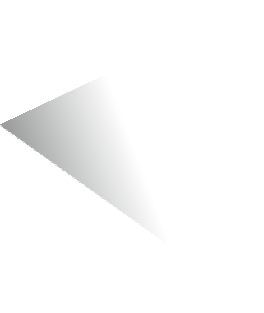 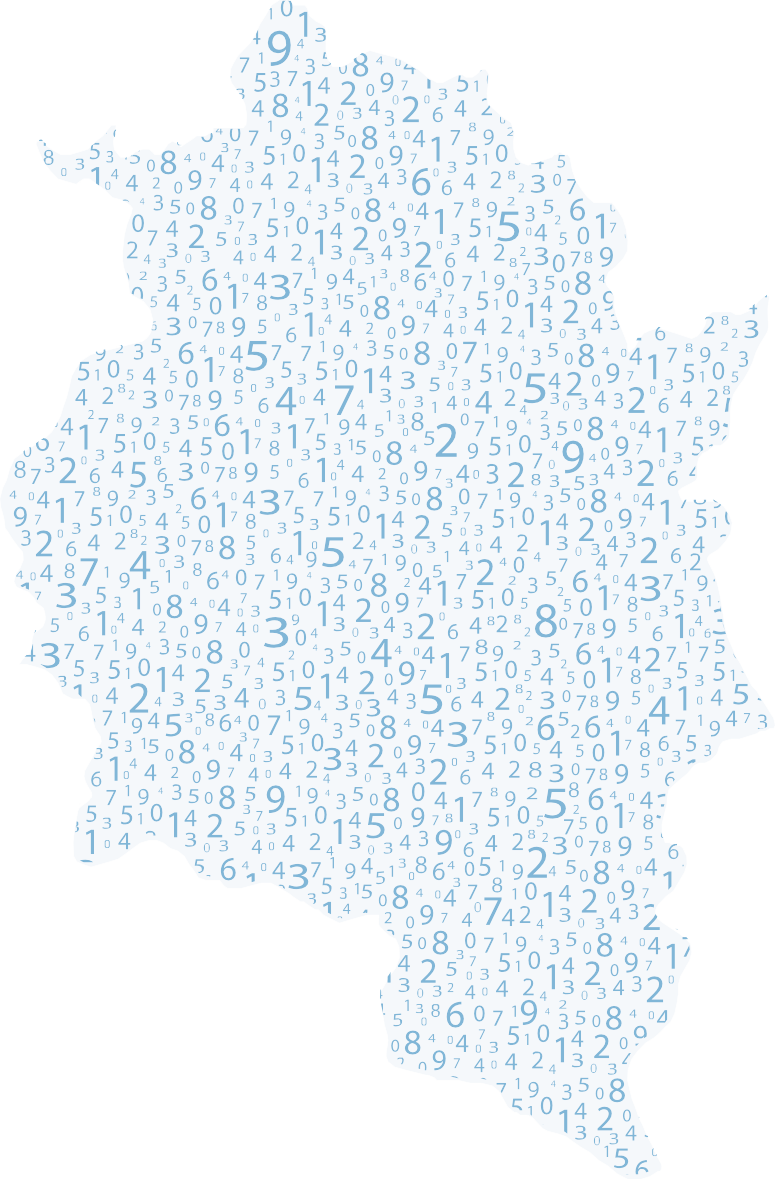 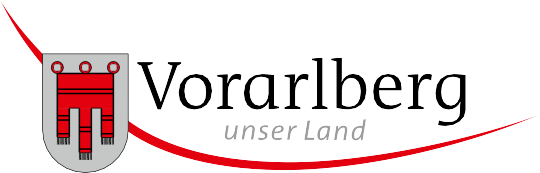 I N H A L T S V E R Z E I C H N I SLegende zum Bewirtschafterkennzeichen (BEW)  BEW	Organisationseinheit	0001	Landtag0010	Landtagsdirektion0011	Landesrechnungshof0020	Landesvolksanwalt0030	Landesverwaltungsgericht0099	Personalvertretung der LandesbedienstetenGruppe Präsidium0100	Abt. Regierungsdienste (PrsR) 0111		Landespressestelle0112	Büro für Zukunftsfragen 0113	Landesstelle für StatistikBezirkshauptmannschaft Bludenz *) Bezirkshauptmannschaft Bregenz *) Bezirkshauptmannschaft Dornbirn *) Bezirkshauptmannschaft Feldkirch *)0200	Abt. Gesetzgebung (PrsG) 0300	Abt. Personal (PrsP)0400	Abt. Informatik (PrsI)0500	Abt. Europaangelegenheiten und Außenbeziehungen (PrsE)Gruppe I – Inneres1100	Abt. Inneres und Sicherheit (Ia) 1200	Abt. Verkehrsrecht (Ib)Gruppe II – Schule und Kultur2100	Abt. Schule (IIa)2110	Schulmediencenter2210	Landesberufsschule Bludenz2220	Landesberufsschulen Bregenz2230	Landesberufsschulen Dornbirn2240	Landesberufsschule Feldkirch2250	Landesberufsschule Lochau2260	Bäuerliches Schul- und Bildungszentrum in Hohenems2410		Lw. Gutsbetrieb Rheinhof in Hohenems 2500	Abt. Wissenschaft und Weiterbildung (IIb)  BEW	Organisationseinheit	Gruppe III – Finanzen3100	Abt. Finanzangelegenheiten (IIIa) 3101		Landesabgaben3110	Gehaltsbemessungsstelle9990		Amtsstelle für Rechnungswesen 3200	Abt. Vermögensverwaltung (IIIb)3230	Landeskrankenhaus Rankweil (LKHR) 3240	Landeskrankenhaus Feldkirch (LKHF) 3241 Schule für Gesundheits- und Kranken-pflege am LKHF3242		Landeskrankenhaus Bregenz (LKHB) 3243		Landeskrankenhaus Bludenz (LKHZ) 3244		Landeskrankenhaus Hohenems (LKHH) 3300	Abt. Gebarungskontrolle (IIIc)3400	Abt. Wohnbauförderung (IIId)Gruppe IV – Soziales und Gesundheit4100	Abt. Gesellschaft, Soziales und Integration (IVa)	*)4190	Kinder- und Jugendanwalt4200	Abt. Gesundheit und Sport (IVb) 4300		Sportreferat4510	Institut für Umwelt und Lebensmittel- sicherheit des Landes Vorarlberg4400	Abt. Sanitätsangelegenheiten (IVd) 4500	Abt. Umwelt- und Klimaschutz (IVe)Gruppe V – Land- und Forstwirtschaft5100	Abt. Landwirtschaft und ländlicher Raum (Va) 5160		Landesfischereizentrum in Hard5200	Abt. Veterinärangelegenheiten (Vb) 5300	Abt. Forstwesen (Vc)5310	Landesforstgarten in RankweilGruppe VI – Wirtschaft6100	Abt. Allgemeine Wirtschaftsangelegenheiten (VIa)6200	Abt. Wirtschaftsrecht (VIb)6300	Abt. Maschinenbau und Elektrotechnik (VIc) 6500	Abt. Abfallwirtschaft (VIe)Gruppe VII – Bauwesen und RaumplanungFortsetzung der Legende zum Bewirtschafterkennzeichen (BEW)Bezirkshauptmannschaft Bludenz	Bezirkshauptmannschaft BregenzBezirkshauptmannschaft Dornbirn	Bezirkshauptmannschaft FeldkirchAbteilung Gesellschaft, Soziales und Integration (IVa)Erläuterung zum „fettgedruckten“ Bewirtschafterkennzeichen:Mehrere Bewirtschafter verwenden (z. B. budgetieren, buchen) die zugeordnete Voranschlagstelle (=Gruppenvoranschlagstelle).Der angezeigte Bewirtschafter hat die Budgethoheit über die zugeordnete Voranschlagstelle.Aufbau einer Voranschlagstelle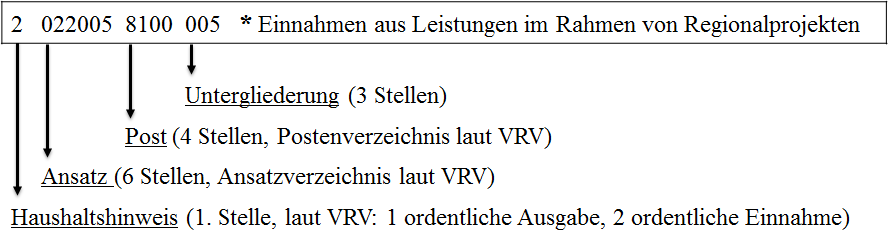 * Verdichtungs-Voranschlagstelle: Mehrere Voranschlagstellen, die sich nur in der Untergliederung unterschei- den, werden zusammengefasst dargestellt!Rechnungsabschluss2018Legende zum Referatskennzeichen (Ref.)1  Landeshauptmann Mag. Markus Wallner 2 Landesstatthalter Mag. Karlheinz Rüdisser 3 Landesrat Dr. Christian BernhardLandesrat Johannes RauchLandesrätin Katharina Wiesflecker 6 Landesrätin Dr. Barbara Schöbi-Fink 7 Landesrat Christian GantnerLandtagspräsident Mag. Harald SondereggerLandesverwaltungsgericht Mag. Nikolaus BrandtnerA K T I V A	2018	2017EUR	EUR4. geleistete Anzahlungen und Anlagen im Bau	 		16.279.662,66		9.650.265,08	 Summe Sachanlagen		1.067.959.381,79	1.056.504.212,94III. FinanzanlagenP A S S I V A	2018	2017EUR	EUREigenkapital1. Kapital	1.972.268.781,36	2.107.959.581,932. Rücklagen, Fonds und Sondervermögen	 	112.361.262,91	119.482.925,35Summe Eigenkapital	2.084.630.044,27	2.227.442.507,28RückstellungenRechnungsabschluss für das Jahr 2018 Gesamtübersicht über die E I N N A H M E NWerte in EURNachweis über Gebarungsgruppen am Gesamthaushalt E I N N A H M E NWerte in EURRechnungsabschluss für das Jahr 2018	Gesamtübersicht über die A U S G A B E NWerte in EURNachweis über Gebarungsgruppen am Gesamthaushalt A U S G A B E NWerte in EURAnsatz Post UglEinnahmenWerte in EURREF. BEW.DK.	2018	201800	LandtagAllgemeine AngelegenheitenSumme 000169.793,84170.0003.575,65 	3.781,81 - Landtagsdirektion001005 8299 000Sonstige verschiedene Einnahmen8 00100,00	100	100,00 -Ansatz  Post  Ugl		Ausgaben	REF. BEW.DK. Werte in EUR00	LandtagAllgemeine Angelegenheiten20182018Summe 000	7.674.001,24	7.736.100	14.706,20 	76.804,96 - LandtagsdirektionAnsatz Post UglEinnahmenWerte in EURREF. BEW.DK.	2018	2018Summe 0010,001000,00 	100,00 - Landeskontrolleinrichtung0020	Landes - Rechnungshof - AmtsbetriebSumme 00208.173,088.30073,08 	200,00 - 0021	Landes - Rechnungshof - AmtsgebäudeverwaltungAnsatz  Post  Ugl		Ausgaben	REF. BEW.DK. Werte in EUR20182018Summe 001	1.689.341,22	1.664.700	121.717,09 	97.075,87 - 002	Landeskontrolleinrichtung0020	Landes - Rechnungshof - AmtsbetriebSumme 0020	903.355,91	941.400	60.243,66 	98.287,75 - 0021	Landes - Rechnungshof - AmtsgebäudeverwaltungAnsatz Post UglEinnahmenWerte in EURREF. BEW.DK.	2018	2018Summe 0028.173,088.30073,08 	200,00 - 009	Sonstige Einrichtungen und Maßnahmen009005 8170 000Kostenersätze für Wählerevidenz, etc.7 11000,00	100	100,00 -Summe 0090,001000,00 	100,00 - Summe 00177.966,92178.5003.648,73 	4.181,81 - 01	LandesregierungAllgemeine AngelegenheitenSumme 010891.212,12884.00023.991,58 	16.779,46 - Repräsentation011005 8299 005Einnahmen aus Sponsorbeiträgen1 01009.000,00	10.000	1.000,00 -Summe 0119.000,0010.0000,00 	1.000,00 - Ehrungen und AuszeichnungenSumme 01900.212,12894.00023.991,58 	17.779,46 - Ansatz  Post  Ugl		Ausgaben	REF. BEW.DK. Werte in EUR20182018Summe 0021	54.739,31	51.200	5.077,02 	1.537,71 - Summe 002	958.095,22	992.600	65.320,68 	99.825,46 - 009	Sonstige Einrichtungen und MaßnahmenSumme 009	0,00	200	0,00 	200,00 - Summe 00	10.321.437,68	10.393.600	201.743,97 	273.906,29 - 01	LandesregierungAllgemeine AngelegenheitenSumme 010	3.712.226,86	3.522.200	202.527,10 	12.500,24 - Repräsentation011008 7232 000 Repräsentationsausgaben1    0100	2473.335,85450.00023.335,85Summe 011	473.335,85	450.000	23.335,85 	0,00 Ehrungen und Auszeichnungen012009 4030 009 Ehrenzeichen1 01006.392,042.5003.892,04Summe 012	6.392,04	2.500	3.892,04 	0,00 Summe 01	4.191.954,75	3.974.700	229.754,99 	12.500,24 - Ansatz Post UglEinnahmenWerte in EURREF. BEW.DK.	2018	201802	Amt der Landesregierung020	Allgemeine Angelegenheiten0200	.02000	AmtsbetriebAnsatz  Post  Ugl		Ausgaben	REF. BEW.DK. Werte in EUR02	Amt der LandesregierungAllgemeine Angelegenheiten201820180200	.02000	AmtsbetriebAnsatz Post UglEinnahmenWerte in EURREF. BEW.DK.	2018	2018Summe 020001.047.835,08998.40094.010,11 	44.575,03 - Summe 02001.047.835,08998.40094.010,11 	44.575,03 - 0201	Amtsgebäudeverwaltung02010	Amtsgebäudeverwaltung - Dienststellen LandhausSumme 02010508.898,13659.00023.599,25 	173.701,12 - Summe 0201508.898,13659.00023.599,25 	173.701,12 - 0202	Dienstkraftwagenbetrieb02020	Dienstkraftwagenbetrieb - Pool Bregenz020208 0401 000Erlöse aus dem Verkauf von Personenkraftwagen1 320091.705,50	62.500	29.205,50Ansatz  Post  Ugl		Ausgaben	REF. BEW.DK. Werte in EUR20182018Summe 02000	51.618.392,70	52.111.700	514.066,61 	1.007.373,91 - Summe 0200	51.618.392,70	52.111.700	514.066,61 	1.007.373,91 - 0201	Amtsgebäudeverwaltung02010	Amtsgebäudeverwaltung - Dienststellen LandhausSumme 02010	2.610.676,71	2.845.400	183.569,99 	418.293,28 - Summe 0201	2.610.676,71	2.845.400	183.569,99 	418.293,28 - 0202	Dienstkraftwagenbetrieb02020	Dienstkraftwagenbetrieb - Pool BregenzAnsatz Post UglEinnahmenWerte in EURREF. BEW.DK.	2018	2018020208 0402 000Erlöse aus dem Verkauf von sonstigen Kraftfahrzeugen1 32000,00	100	100,00 -Summe 02020135.544,9874.80060.944,98 	200,00 - Summe 0202135.544,9874.80060.944,98 	200,00 - 0203	Amt d.Landesregierung - Abt.Wasserwirtschaft02030	AmtsbetriebAnsatz  Post  Ugl		Ausgaben	REF. BEW.DK. Werte in EUR20182018Summe 02020	600.108,39	665.500	6.081,66 	71.473,27 - Summe 0202	600.108,39	665.500	6.081,66 	71.473,27 - 0203	Amt d.Landesregierung - Abt.Wasserwirtschaft02030	AmtsbetriebAnsatz Post UglEinnahmenWerte in EURREF. BEW.DK.	2018	2018Summe 0203024.066,0621.7002.566,06 	200,00 - 02031	AmtsgebäudeverwaltungAnsatz  Post  Ugl		Ausgaben	REF. BEW.DK. Werte in EUR20182018Summe 02030	5.165.635,83	5.096.000	156.290,16 	86.654,33 - 02031	AmtsgebäudeverwaltungSumme 02031	225.011,55	270.900	2.097,35 	47.985,80 - Ansatz Post UglEinnahmenWerte in EURREF. BEW.DK.	2018	2018Summe 0204058.109,0040.30018.309,00 	500,00 - 02041	AmtsgebäudeverwaltungSumme 020458.109,0040.30018.309,00 	500,00 - 0205	Amt der Landesregierung - Abteilung Straßenbau02050	Amtsbetrieb FeldkirchAnsatz  Post  Ugl		Ausgaben	REF. BEW.DK. Werte in EUR20182018Summe 02040	4.708.724,71	4.880.200	26.146,07 	197.621,36 - 02041	AmtsgebäudeverwaltungSumme 02041	218.757,62	225.000	135,10 	6.377,48 - Summe 0204	4.927.482,33	5.105.200	26.281,17 	203.998,84 - 0205	Amt der Landesregierung - Abteilung Straßenbau02050	Amtsbetrieb FeldkirchAnsatz Post UglEinnahmenWerte in EURREF. BEW.DK.	2018	2018Summe 0205068,372000,00 	131,63 - 02051	Amtsgebäudeverwaltung Feldkirch (enthalten im Ansatz 02061)02052	Dienstkraftwagenbetrieb - Pool FeldkirchSumme 020568,372000,00 	131,63 - 0206	Amt der Landesregierung - Abt. Hochbau u. Gebäudewirtschaft02060	Amtsbetrieb020605 8299 000Sonstige verschiedene Einnahmen2 73014.628,98	800	3.828,98Ansatz  Post  Ugl		Ausgaben	REF. BEW.DK. Werte in EUR20182018Summe 02050	8.674.941,40	8.775.200	142.332,34 	242.590,94 - 02051	Amtsgebäudeverwaltung Feldkirch (enthalten im Ansatz 02061)02052	Dienstkraftwagenbetrieb - Pool FeldkirchSumme 02052	334.445,99	346.000	13.607,52 	25.161,53 - Ansatz Post UglEinnahmenWerte in EURREF. BEW.DK.	2018	2018Summe 020604.628,988003.828,98 	0,00 02061	Amtsgebäudeverwaltung02062	Dienstkraftwagenbetrieb (siehe Ansatz 02052)Ansatz  Post  Ugl		Ausgaben	REF. BEW.DK. Werte in EUR20182018Summe 02060	2.767.839,33	2.777.700	68.104,16 	77.964,83 - 02061	Amtsgebäudeverwaltung 	54.026,27 - 02062	Dienstkraftwagenbetrieb (siehe Ansatz 02052)Ansatz Post UglEinnahmenWerte in EURREF. BEW.DK.	2018	2018Summe 02064.628,988003.828,98 	0,00 0207	Landesamt für Vermessung und Geoinformation02070	AmtsbetriebSumme 02070376.858,70369.1008.210,36 	451,66 - 02071	AmtsgebäudeverwaltungAnsatz  Post  Ugl		Ausgaben	REF. BEW.DK. Werte in EUR20182018Summe 0206	2.893.255,53	2.948.900	76.346,63 	131.991,10 - 0207	Landesamt für Vermessung und Geoinformation02070	AmtsbetriebSumme 02070	2.648.573,52	2.770.500	15.897,92 	137.824,40 - 02071	Amtsgebäudeverwaltung100,00 -231,58266,991.609,14 -82,56 -155,00 -1.578,71 -Ansatz Post UglEinnahmenWerte in EURREF. BEW.DK.	2018	201802072	Dienstkraftwagenbetrieb (siehe Ansatz 02052)Summe 0207376.858,70369.1008.210,36 	451,66 - 0208	Vorarlberger Landesarchiv02080	AmtsbetriebSumme 02080582,302.4000,00 	1.817,70 - 02081	AmtsgebäudeverwaltungAnsatz  Post  Ugl		Ausgaben	REF. BEW.DK. Werte in EUR20182018020719 6142 000 Instandhaltung von angemieteten Gebäuden2    7301	39.777,7321.00011.222,27 -Summe 02071	92.650,89	106.900	498,57 	14.747,68 - 02072	Dienstkraftwagenbetrieb (siehe Ansatz 02052)Summe 0207	2.741.224,41	2.877.400	16.396,49 	152.572,08 - 0208	Vorarlberger Landesarchiv02080	AmtsbetriebSumme 02080	1.088.826,44	1.089.100	12.804,49 	13.078,05 - 02081	Amtsgebäudeverwaltung020811 4000 021 Gw. Werkzeuge und sonstige Erzeugungshilfsmittel6    2501	2548,1050048,10Ansatz Post UglEinnahmenWerte in EURREF. BEW.DK.	2018	2018Summe 0208582,302.4000,00 	1.817,70 - 0209	Sonstige Allgemeine Angelegenheiten020905 8280 005Rückersätze von Ausgaben der Vorjahre1 01000,00	100	100,00 -Summe 02090,001000,00 	100,00 - Summe 0202.156.591,602.166.800211.468,74 	221.677,14 - Information und DokumentationSumme 0215.915,0025.2000,00 	19.285,00 - Raumordnung und Raumplanung0220	Raumordnung und Raumplanung - AllgemeinAnsatz  Post  Ugl		Ausgaben	REF. BEW.DK. Werte in EUR20182018Summe 02081	116.813,95	124.100	217,47 	7.503,52 - Summe 0208	1.205.640,39	1.213.200	13.021,96 	20.581,57 - 0209	Sonstige Allgemeine AngelegenheitenSumme 0209	183.977,11	173.100	10.977,11 	100,00 - Summe 020	81.180.792,34	82.428.500	1.161.068,99 	2.408.776,65 - Information und DokumentationSumme 021	981.153,21	844.000	190.123,87 	52.970,66 - Raumordnung und Raumplanung0220	Raumordnung und Raumplanung - AllgemeinAnsatz Post UglEinnahmenWerte in EURREF. BEW.DK.	2018	2018Summe 0220222.357,00357.300186,36 	135.129,36 - Summe 022222.357,00357.300186,36 	135.129,36 - Aufgabenerfüllung durch Dritte0230	Aufgabenerfüllung durch Dritte - AllgemeinAufgabenerfüllung für Dritte0240	Aufgabenerfüllung für Dritte - HochbauSumme 0240711.820,97658.60053.220,97 	0,00 Summe 024711.820,97658.60053.220,97 	0,00 029	Sonstige Einrichtungen und Maßnahmen0290	Sonstige Einrichtungen und Maßnahmen - AllgemeinAnsatz  Post  Ugl		Ausgaben	REF. BEW.DK. Werte in EUR20182018Summe 0220	754.576,79	969.800	56.191,33 	271.414,54 - Summe 022	754.576,79	969.800	56.191,33 	271.414,54 - Aufgabenerfüllung durch Dritte0230	Aufgabenerfüllung durch Dritte - AllgemeinSumme 0230	178.686,72	179.300	17,92 	631,20 - Summe 023	178.686,72	179.300	17,92 	631,20 - Aufgabenerfüllung für Dritte0240	Aufgabenerfüllung für Dritte - Hochbau029	Sonstige Einrichtungen und Maßnahmen0290	Sonstige Einrichtungen und Maßnahmen - AllgemeinAnsatz Post UglEinnahmenWerte in EURREF. BEW.DK.	2018	2018Summe 029013.259,9130.1000,00 	16.840,09 - Summe 02913.259,9130.1000,00 	16.840,09 - Summe 023.109.944,483.238.000264.876,07 	392.931,59 - 03	Bezirkshauptmannschaften030	Allgemeine Angelegenheiten0300	Gemeinsame Kosten03000	AmtsbetriebSumme 030001.041.894,331.013.80063.587,36 	35.493,03 - Summe 03001.041.894,331.013.80063.587,36 	35.493,03 - Summe 0301.041.894,331.013.80063.587,36 	35.493,03 - Ansatz  Post  Ugl		Ausgaben	REF. BEW.DK. Werte in EUR20182018Summe 0290	484.146,00	550.600	27.377,95 	93.831,95 - Summe 029	484.146,00	550.600	27.377,95 	93.831,95 - Summe 02	83.579.355,06	84.972.200	1.434.780,06 	2.827.625,00 - 03	Bezirkshauptmannschaften030	Allgemeine Angelegenheiten0300	Gemeinsame Kosten03000	AmtsbetriebSumme 03000	2.667.916,13	2.527.900	147.274,31 	7.258,18 - Summe 0300	2.667.916,13	2.527.900	147.274,31 	7.258,18 - Summe 030	2.667.916,13	2.527.900	147.274,31 	7.258,18 - Ansatz Post UglEinnahmenWerte in EURREF. BEW.DK.	2018	2018Summe 03100339.377,99290.60053.491,96 	4.713,97 - Summe 0310339.377,99290.60053.491,96 	4.713,97 - 0311	Bezirkshauptmannschaft Bludenz03110	Amtsgebäudeverwaltung031105 8240 002Mieten u. Ersätze an Betriebskosten im Verwaltungsgebäude1 9801926,52	900	26,52Ansatz  Post  Ugl		Ausgaben	REF. BEW.DK. Werte in EUR20182018Summe 03100	7.427.531,78	7.052.500	529.759,92 	154.728,14 - Summe 0310	7.427.531,78	7.052.500	529.759,92 	154.728,14 - 0311	Bezirkshauptmannschaft Bludenz03110	AmtsgebäudeverwaltungAnsatz Post UglEinnahmenWerte in EURREF. BEW.DK.	2018	2018Summe 03110926,5290026,52 	0,00 Summe 0311926,5290026,52 	0,00 0312	Bezirkshauptmannschaft Bludenz03120	DienstkraftwagenbetriebSumme 031340.304,51291.50053.518,48 	4.713,97 - Ansatz  Post  Ugl		Ausgaben	REF. BEW.DK. Werte in EUR20182018Summe 03110	132.872,14	126.100	19.879,20 	13.107,06 - Summe 0311	132.872,14	126.100	19.879,20 	13.107,06 - 0312	Bezirkshauptmannschaft Bludenz03120	DienstkraftwagenbetriebSumme 03120	20.745,17	19.100	2.622,44 	977,27 - Summe 0312	20.745,17	19.100	2.622,44 	977,27 - Summe 031	7.581.149,09	7.197.700	552.261,56 	168.812,47 - Ansatz Post UglEinnahmenWerte in EURREF. BEW.DK.	2018	2018032008 0420 000Erlöse aus dem Verkauf von Büroeinrichtung1 98210,00	100	100,00 -Summe 03200704.048,87651.20090.994,85 	38.145,98 - Summe 0320704.048,87651.20090.994,85 	38.145,98 - 0321	Bezirkshauptmannschaft BregenzAnsatz  Post  Ugl		Ausgaben	REF. BEW.DK. Werte in EUR20182018Summe 03200	12.380.682,59	11.971.300	617.672,65 	208.290,06 - Summe 0320	12.380.682,59	11.971.300	617.672,65 	208.290,06 - 0321	Bezirkshauptmannschaft BregenzAnsatz Post UglEinnahmenWerte in EURREF. BEW.DK.	2018	201803210	Amtsgebäudeverwaltung032105 8240 007Entgelte für die Benützung der Parkgarage1 98214.750,60	2.000	2.750,60032108 0200 000Erlöse aus dem Verkauf Maschinen und masch.Anlagen1 98210,00	100	100,00 -Summe 032104.750,602.1002.750,60 	100,00 - Summe 03214.750,602.1002.750,60 	100,00 - Summe 032708.799,47653.30093.745,45 	38.245,98 - Ansatz  Post  Ugl		Ausgaben	REF. BEW.DK. Werte in EUR03210	Amtsgebäudeverwaltung20182018Summe 03210	958.574,06	938.800	48.163,17 	28.389,11 - Summe 0321	958.574,06	938.800	48.163,17 	28.389,11 - Summe 032	13.339.256,65	12.910.100	665.835,82 	236.679,17 - Ansatz Post UglEinnahmenWerte in EURREF. BEW.DK.	2018	2018Summe 03300513.680,39418.200118.431,08 	22.950,69 - Summe 0330513.680,39418.200118.431,08 	22.950,69 - 0331	Bezirkshauptmannschaft Dornbirn03310	Amtsgebäudeverwaltung033105 8240 002Mieten u. Ersätze an Betriebskosten im Verwaltungsgebäude1 98412.730,00	0	2.730,00Summe 033102.730,000	2.730,00 	0,00 Ansatz  Post  Ugl		Ausgaben	REF. BEW.DK. Werte in EUR20182018Summe 03300	7.907.160,66	7.662.600	302.370,22 	57.809,56 - Summe 0330	7.907.160,66	7.662.600	302.370,22 	57.809,56 - 0331	Bezirkshauptmannschaft Dornbirn03310	AmtsgebäudeverwaltungSumme 03310	252.495,34	270.600	30.282,91 	48.387,57 - Ansatz Post UglEinnahmenWerte in EURREF. BEW.DK.	2018	2018Summe 03312.730,000	2.730,00 	0,00 0332	Bezirkshauptmannschaft Dornbirn03320	DienstkraftwagenbetriebSumme 033516.410,39418.200121.161,08 	22.950,69 - Ansatz  Post  Ugl		Ausgaben	REF. BEW.DK. Werte in EUR20182018Summe 0331	252.495,34	270.600	30.282,91 	48.387,57 - 0332	Bezirkshauptmannschaft Dornbirn03320	DienstkraftwagenbetriebSumme 03320	13.076,61	14.500	735,53 	2.158,92 - Summe 0332	13.076,61	14.500	735,53 	2.158,92 - Summe 033	8.172.732,61	7.947.700	333.388,66 	108.356,05 - Ansatz Post UglEinnahmenWerte in EURREF. BEW.DK.	2018	2018Summe 03400528.427,93464.10069.382,10 	5.054,17 - Summe 0340528.427,93464.10069.382,10 	5.054,17 - 0341	Bezirkshauptmannschaft Feldkirch03410	AmtsgebäudeverwaltungAnsatz  Post  Ugl		Ausgaben	REF. BEW.DK. Werte in EUR20182018Summe 03400	9.219.022,00	8.549.700	702.680,96 	33.358,96 - Summe 0340	9.219.022,00	8.549.700	702.680,96 	33.358,96 - 0341	Bezirkshauptmannschaft Feldkirch03410	AmtsgebäudeverwaltungAnsatz Post UglEinnahmenWerte in EURREF. BEW.DK.	2018	20180342	Dienstkraftwagenbetrieb (siehe Ansatz 02052)Summe 034528.427,93464.10069.382,10 	5.054,17 - Summe 033.135.836,632.840.900401.394,47 	106.457,84 - 04	Sonderämter041	Grundverkehrskommissionen0410	Grundverkehrs-LandeskommissionAnsatz  Post  Ugl		Ausgaben	REF. BEW.DK. Werte in EUR20182018Summe 03410	288.099,40	486.600	91.339,63 	289.840,23 - Summe 0341	288.099,40	486.600	91.339,63 	289.840,23 - 0342	Dienstkraftwagenbetrieb (siehe Ansatz 02052)Summe 034	9.507.121,40	9.036.300	794.020,59 	323.199,19 - Summe 03	41.268.175,88	39.619.700	2.492.780,94 	844.305,06 - 04	Sonderämter041	Grundverkehrskommissionen0410	Grundverkehrs-Landeskommission041008 7270 000 Sitzungsgelder und Spesenrückersätze7 51002.809,323.000190,68 -Summe 0410	2.809,32	3.000	0,00 	190,68 - Summe 041	2.809,32	3.000	0,00 	190,68 - Ansatz Post UglEinnahmenWerte in EURREF. BEW.DK.	2018	2018Summe 0440020.506,2420.600173,08 	266,84 - 04401	AmtsgebäudeverwaltungSumme 044020.506,2420.600173,08 	266,84 - Summe 04420.506,2420.600173,08 	266,84 - Ansatz  Post  Ugl		Ausgaben	REF. BEW.DK. Werte in EUR20182018Summe 04400	660.927,66	746.000	4.746,31 	89.818,65 - 04401	AmtsgebäudeverwaltungSumme 04401	48.991,61	45.200	5.137,66 	1.346,05 - Summe 0440	709.919,27	791.200	9.883,97 	91.164,70 - Summe 044	709.919,27	791.200	9.883,97 	91.164,70 - Ansatz Post UglEinnahmenWerte in EURREF. BEW.DK.	2018	2018Summe 0450075.000,9384.8001.404,40 	11.203,47 - 04501	AmtsgebäudeverwaltungSumme 045075.000,9384.8001.404,40 	11.203,47 - Ansatz  Post  Ugl		Ausgaben	REF. BEW.DK. Werte in EUR20182018Summe 04500	2.164.481,10	2.182.000	30.017,31 	47.536,21 - 04501	AmtsgebäudeverwaltungSumme 04501	173.383,78	160.000	17.573,71 	4.189,93 - Summe 0450	2.337.864,88	2.342.000	47.591,02 	51.726,14 - Ansatz Post UglEinnahmenWerte in EURREF. BEW.DK.	2018	2018Summe 04575.000,9384.8001.404,40 	11.203,47 - Summe 0495.507,17105.4001.577,48 	11.470,31 - 05	Sonstige Aufgaben der allgemeinen VerwaltungAufsichtstätigkeitBeratungsorganeSumme 051397.548,99409.200302,72 	11.953,73 - PrüfungstätigkeitSumme 052904.034,15858.80053.282,15 	8.048,00 - 059	Übrige Einrichtungen und Maßnahmen0590	Ferialbeschäftigte0591	Überlassung von Bediensteten05910	Überlassung von BedienstetenAnsatz  Post  Ugl		Ausgaben	REF. BEW.DK. Werte in EUR20182018Summe 045	2.337.864,88	2.342.000	47.591,02 	51.726,14 - Summe 04	3.050.593,47	3.136.200	57.474,99 	143.081,52 - 05	Sonstige Aufgaben der allgemeinen VerwaltungAufsichtstätigkeitBeratungsorganeSumme 051	451.833,56	484.500	0,00 	32.666,44 - PrüfungstätigkeitSumme 052	1.755.451,92	1.743.100	39.539,58 	27.187,66 - 059	Übrige Einrichtungen und Maßnahmen0590	Ferialbeschäftigte059008 7270 200 Entgelt f.sonst.Leist.v.Einzelpers.(Ferial-Pflichtpraktikum)1 03000,00240.000240.000,00 -Summe 0590	0,00	240.000	0,00 	240.000,00 - 0591	Überlassung von Bediensteten05910	Überlassung von BedienstetenAnsatz Post UglEinnahmenWerte in EURREF. BEW.DK.	2018	2018Summe 05910986.697,74972.40016.647,80 	2.350,06 - 05911	Überlassung von Bediensteten (BgA)Summe 05911259.023,88374.9000,00 	115.876,12 - Summe 05911.245.721,621.347.30016.647,80 	118.226,18 - 0592	Zentrale Informatik und Telekommunikation des LandesAnsatz  Post  Ugl		Ausgaben	REF. BEW.DK. Werte in EUR20182018Summe 05910	1.652.619,78	1.690.700	17.460,01 	55.540,23 - 05911	Überlassung von Bediensteten (BgA)Summe 05911	236.667,94	286.900	3.652,24 	53.884,30 - Summe 0591	1.889.287,72	1.977.600	21.112,25 	109.424,53 - 0592	Zentrale Informatik und Telekommunikation des Landes059201 4000 066 Gw. Wirtschaftsgüter im Informatikbereich4    0400	123.681,5825.0001.318,42 -Ansatz Post UglEinnahmenWerte in EURREF. BEW.DK.	2018	2018Summe 0592283.027,45705.70040.479,68 	463.152,23 - 0593	Verwaltungsgebäude Landwehrstraße in BregenzSumme 0591.528.749,072.053.00057.127,48 	581.378,41 - Summe 052.830.332,213.321.000110.712,35 	601.380,14 - 07	Personalvertretung070	Personalvertretung des Landes0700	Personalvertretung des Landes - Allgemein070005 8299 000Sonstige verschiedene Einnahmen3 00990,00	100	100,00 -Summe 07000,001000,00 	100,00 - Summe 0700,001000,00 	100,00 - Summe 070,001000,00 	100,00 - 08	Pensionen (ohne Landeslehrer), soweit nicht aufgeteilt080	Pensionen0800	.Ansatz  Post  Ugl		Ausgaben	REF. BEW.DK. Werte in EUR20182018Summe 0592	11.470.343,85	11.624.900	767.289,50 	921.845,65 - 0593	Verwaltungsgebäude Landwehrstraße in BregenzSumme 0593	0,00	200	0,00 	200,00 - Summe 059	13.359.631,57	13.842.700	788.401,75 	1.271.470,18 - Summe 05	15.566.917,05	16.070.300	827.941,33 	1.331.324,28 - 07	Personalvertretung070	Personalvertretung des Landes0700	Personalvertretung des Landes - Allgemein070005 7297 001 Beitrag zum Zweckaufwand der Personalvertretung3 00993.385,347.0003.614,66 -Summe 0700	3.385,34	7.000	0,00 	3.614,66 - Summe 070	3.385,34	7.000	0,00 	3.614,66 - Ansatz Post UglEinnahmenWerte in EURREF. BEW.DK.	2018	2018Summe 08004.115.282,224.071.10048.767,64 	4.585,42 - Summe 0804.115.282,224.071.10048.767,64 	4.585,42 - Summe 084.115.282,224.071.10048.767,64 	4.585,42 - 09	PersonalbetreuungBezugsvorschüsse und DarlehenSumme 090813,70700813,70 	700,00 - Personalausbildung und PersonalfortbildungSumme 0913.685,002003.485,00 	0,00 Gemeinschaftsverpflegung0920	Gemeinschaftsverpflegung094	Gemeinschaftspflege0940	Gemeinschaftspflege - Allgemein094005 8170 002Sonstige Druckkostenbeiträge1 00990,00	100	100,00 -Summe 09400,001000,00 	100,00 - Ansatz  Post  Ugl		Ausgaben	REF. BEW.DK. Werte in EUR20182018Summe 0800	29.421.498,91	29.974.900	200,00 	553.601,09 - Summe 080	29.421.498,91	29.974.900	200,00 	553.601,09 - Summe 08	29.421.498,91	29.974.900	200,00 	553.601,09 - 09	PersonalbetreuungBezugsvorschüsse und DarlehenSumme 090	1.000,00	3.600	1.000,00 	3.600,00 - Personalausbildung und PersonalfortbildungSumme 091	408.347,78	506.500	0,00 	98.152,22 - Gemeinschaftsverpflegung0920	Gemeinschaftsverpflegung092000 5905 000 Zuschuss zu den Kosten des Mittagessens1 0300633.254,70660.00026.745,30 -Summe 0920	633.254,70	660.000	0,00 	26.745,30 - Summe 092	633.254,70	660.000	0,00 	26.745,30 - 094	Gemeinschaftspflege0940	Gemeinschaftspflege - Allgemein 	9.207,26 - Ansatz Post UglEinnahmenWerte in EURREF. BEW.DK.	2018	2018Summe 0940,001000,00 	100,00 - 099	Sonstige Einrichtungen und Maßnahmen099005 8299 000Sonstige verschiedene Einnahmen3 0099546,00	0	546,00Summe 099546,000	546,00 	0,00 Summe 095.044,701.0004.844,70 	800,00 - Summe 014.370.126,4514.650.000859.813,02 	1.139.686,57 - Ansatz  Post  Ugl		Ausgaben	REF. BEW.DK. Werte in EUR20182018Summe 094	169.792,74	179.000	0,00 	9.207,26 - 099	Sonstige Einrichtungen und MaßnahmenSumme 099	314.081,05	399.200	0,00 	85.118,95 - Summe 09	1.526.476,27	1.748.300	1.000,00 	222.823,73 - Summe 0	188.929.794,41	189.896.900	5.245.676,28 	6.212.781,87 - Ansatz Post UglEinnahmenWerte in EURREF. BEW.DK.	2018	201812	Sicherheitspolizei120	Allgemeine Angelegenheiten129	Sonstige Einrichtungen und Maßnahmen13	Sonderpolizei133	VeterinärpolizeiSumme 133313.160,50298.20015.160,50 	200,00 - Summe 13313.160,50298.20015.160,50 	200,00 - 16	Feuerwehrwesen161	Feuerwehrschulen1610	Feuerwehrschulen - AllgemeinSumme 16106.700,006.8000,00 	100,00 - Summe 1616.700,006.8000,00 	100,00 - Ansatz  Post  Ugl		Ausgaben	REF. BEW.DK. Werte in EUR12	Sicherheitspolizei120	Allgemeine Angelegenheiten20182018120004 7305 019 Beitr.a.Gden.zu d.Personalk.d.Gemeindesicherheitswachen1 3100251.802,00246.0005.802,00Summe 120	251.802,00	246.000	5.802,00 	0,00 129	Sonstige Einrichtungen und Maßnahmen129004 7301 015 Personalkosteners. a.d.Bund f.d. Betr.d.Verwaltungsarrestes7 1100499.961,48556.00056.038,52 -Summe 129	499.961,48	556.000	0,00 	56.038,52 - Summe 12	751.763,48	802.000	5.802,00 	56.038,52 - 13	Sonderpolizei133	VeterinärpolizeiSumme 133	506.031,84	535.100	9.626,38 	38.694,54 - Summe 13	506.031,84	535.100	9.626,38 	38.694,54 - 16	Feuerwehrwesen161	Feuerwehrschulen1610	Feuerwehrschulen - AllgemeinSumme 1610	15.798,67	65.100	0,00 	49.301,33 - Summe 161	15.798,67	65.100	0,00 	49.301,33 - Ansatz Post UglEinnahmenWerte in EURREF. BEW.DK.	2018	201816410	LandesfeuerwehrfondsSumme 164100,002000,00 	200,00 - Summe 16400,002000,00 	200,00 - Summe 1640,002000,00 	200,00 - Summe 166.700,007.0000,00 	300,00 - 17	Katastrophendienst170	Allgemeine AngelegenheitenSumme 17021.427,2526.10021.327,25 	26.000,00 - 179	Sonstige Einrichtungen und Maßnahmen1790	Sonstige Einrichtungen und Maßnahmen - Allgemein179001 2980 098Entn.a.d.Rl.f.Beitr.z.Anschaf.v.Kat-Einsatzger.f.Feuerwehren1 31000,00	100	100,00 -Ansatz  Post  Ugl		Ausgaben	REF. BEW.DK. Werte in EUR16410	Landesfeuerwehrfonds20182018Summe 16410	4.878.686,35	4.880.800	30.480,75 	32.594,40 - Summe 1640	4.878.686,35	4.880.800	30.480,75 	32.594,40 - Summe 164	4.878.686,35	4.880.800	30.480,75 	32.594,40 - Summe 16	4.894.485,02	4.945.900	30.480,75 	81.895,73 - 17	Katastrophendienst170	Allgemeine AngelegenheitenSumme 170	173.039,71	434.900	0,00 	261.860,29 - 179	Sonstige Einrichtungen und Maßnahmen1790	Sonstige Einrichtungen und Maßnahmen - Allgemein179004 7355 007 Beitr.z.Anschaff.v.Katastropheneinsatzgeräten d.Feuerwehren1 11001.760.408,781.620.000140.408,78Ansatz Post UglEinnahmenWerte in EURREF. BEW.DK.	2018	2018179005 8299 000Sonstige verschiedene Einnahmen2 71000,00	100	100,00 -Summe 17900,002000,00 	200,00 - 1792	Katastrophenschutzeinheit des Landes (Support-Unit-Austria)179205 8299 000Sonstige verschiedene Einnahmen1 11000,00	100	100,00 -Summe 17920,001000,00 	100,00 - Summe 1790,003000,00 	300,00 - Summe 1721.427,2526.40021.327,25 	26.300,00 - 18	Landesverteidigung180	Zivilschutz189	Sonstige Einrichtungen und Maßnahmen1890	Sonstige Einrichtungen und Maßnahmen - AllgemeinAnsatz  Post  Ugl		Ausgaben	REF. BEW.DK. Werte in EUR20182018 	42.421,84 - Summe 179	1.801.473,05	1.700.700	148.160,79 	47.387,74 - Summe 17	1.974.512,76	2.135.600	148.160,79 	309.248,03 - 18	Landesverteidigung180	Zivilschutz180005 7670 004 Aufwand für zivile Landesverteidigung7 110022.525,0026.5003.975,00 -Summe 180	22.525,00	26.500	0,00 	3.975,00 - 189	Sonstige Einrichtungen und Maßnahmen1890	Sonstige Einrichtungen und Maßnahmen - AllgemeinSumme 1890	48.088,02	39.000	10.438,02 	1.350,00 - Summe 189	48.088,02	39.000	10.438,02 	1.350,00 - Summe 18	70.613,02	65.500	10.438,02 	5.325,00 - Ansatz Post UglEinnahmenWerte in EURREF. BEW.DK.	2018	2018Summe 1341.287,75331.60036.487,75 	26.800,00 - Ansatz  Post  Ugl		Ausgaben	REF. BEW.DK. Werte in EUR20182018Summe 1	8.197.406,12	8.484.100	204.507,94 	491.201,82 - Ansatz Post UglEinnahmenWerte in EURREF. BEW.DK.	2018	201820	Gesonderte Verwaltung205	SchulaufsichtPersonalvertretung der LandeslehrerPensionen der Landeslehrer2081	Pensionen für allgemeinbildende PflichtschullehrerSumme 208162.569.800,0059.523.3003.733.305,09 	686.805,09 - 2082	Pensionen für berufsbildende PflichtschullehrerSumme 20827.383.908,307.346.400107.388,42 	69.880,12 - 2083	Pensionen für landwirtschaftliche BerufsschullehrerAnsatz  Post  Ugl		Ausgaben	REF. BEW.DK. Werte in EUR20	Gesonderte Verwaltung205	Schulaufsicht20182018Summe 205	18.240,97	17.200	2.651,87 	1.610,90 - Personalvertretung der LandeslehrerSumme 207	8.892,59	9.200	392,59 	700,00 - Pensionen der Landeslehrer2081	Pensionen für allgemeinbildende PflichtschullehrerSumme 2081	62.571.300,00	59.524.500	3.208.348,25 	161.548,25 - 2082	Pensionen für berufsbildende PflichtschullehrerSumme 2082	7.383.908,30	7.346.400	45.702,37 	8.194,07 - 2083	Pensionen für landwirtschaftliche BerufsschullehrerAnsatz Post UglEinnahmenWerte in EURREF. BEW.DK.	2018	2018Summe 2083334.237,89311.80031.823,21 	9.385,32 - Summe 20870.287.946,1967.181.5003.872.516,72 	766.070,53 - 20910	AmtsgebäudeverwaltungSumme 2070.287.946,1967.181.5003.872.516,72 	766.070,53 - 21	Allgemeinbildender Unterricht210	Allgemeinbildende Pflichtschulen (Gemeinsame Kosten)Ansatz  Post  Ugl		Ausgaben	REF. BEW.DK. Werte in EUR20182018Summe 2083	334.237,89	311.800	25.349,11 	2.911,22 - 20910	AmtsgebäudeverwaltungSumme 208	70.289.446,19	67.182.700	3.279.399,73 	172.653,54 - Summe 20910	110.644,34	0	110.644,34 	0,00 Summe 2090	110.644,34	0	110.644,34 	0,00 Summe 209	110.644,34	0	110.644,34 	0,00 Summe 20	70.427.224,09	67.209.100	3.393.088,53 	174.964,44 - 21	Allgemeinbildender UnterrichtAllgemeinbildende Pflichtschulen (Gemeinsame Kosten)Ansatz Post UglEinnahmenWerte in EURREF. BEW.DK.	2018	2018Summe 210218.103.291,13220.325.0000,00 	2.221.708,87 - Volksschulen213	Sonderschulen213001 2980 095Entn.a.d.Rückl.f.Baumaßnahmen bei den Landessonderschulen1 31000,00	100	100,00 -Summe 213442.369,33438.500113.869,33 	110.000,00 - 215	Allgemeinbildende Höhere Schulen219	Sonstige Einrichtungen und Maßnahmen219005 8281 000Rückersätze von Ausgaben der Vorjahre6 21000,00	100	100,00 -Ansatz  Post  Ugl		Ausgaben	REF. BEW.DK. Werte in EUR20182018Summe 210	238.899.096,84	240.569.900	3.938.644,16 	5.609.447,32 - 211	VolksschulenSumme 211	428.910,00	423.200	6.235,00 	525,00 - 213	SonderschulenSumme 213	937.238,50	1.128.500	3.074,93 	194.336,43 - 215	Allgemeinbildende Höhere Schulen215005 7670 028 Beitr. zu den Mietkosten d. Turnhalle d. Gymnasiums Mehrerau6 21002.380,002.800420,00 -Summe 215	2.380,00	2.800	0,00 	420,00 - 219	Sonstige Einrichtungen und MaßnahmenAnsatz Post UglEinnahmenWerte in EURREF. BEW.DK.	2018	2018Summe 2190,001000,00 	100,00 - Summe 21218.545.660,46220.763.600113.869,33 	2.331.808,87 - 22	Berufsbildender Unterricht220	Berufsbildende Pflichtschulen22000	Berufsbildende Pflichtschulen - AllgemeinSumme 2200010.100.702,1210.406.1005.461,00 	310.858,88 - 22001	Gewerbl und kaufm Berufsschule Bludenz (Untervoranschlag)Summe 2200167.494,1270.500149,20 	3.155,08 - Ansatz  Post  Ugl		Ausgaben	REF. BEW.DK. Werte in EUR20182018Summe 219	751.052,90	961.000	0,00 	209.947,10 - Summe 21	241.018.678,24	243.085.400	3.947.954,09 	6.014.675,85 - 22	Berufsbildender UnterrichtBerufsbildende Pflichtschulen22000	Berufsbildende Pflichtschulen - AllgemeinSumme 22000	22.060.357,62	22.806.800	435.647,03 	1.182.089,41 - 22001	Gewerbl und kaufm Berufsschule Bludenz (Untervoranschlag) 	160.816,23 - Ansatz Post UglEinnahmenWerte in EURREF. BEW.DK.	2018	201822002	Gewerbl und kaufm Berufsschulen Bregenz (Untervoranschlag)Summe 22002141.636,37130.80011.292,26 	455,89 - 22003	Gewerbl und kaufm Berufsschulen Dornbirn (Untervoranschlag)Summe 22003135.125,26125.00011.529,76 	1.404,50 - 22004	Gewerbl und kaufm Berufsschule Feldkirch (Untervoranschlag)Summe 2200492.398,2699.1001.055,41 	7.757,15 - 22005	Berufsschule f.d.Gastgewerbe in Lochau (Untervoranschlag)Summe 22005360.196,30332.40033.167,59 	5.371,29 - Summe 22010.897.552,4311.163.90062.655,22 	329.002,79 - Berufsbildende Mittlere Schulen2210	Landwirtschaftliche Berufsschulen22100	Bäuerliches Schul- und Bildungszentrum f. Vbg in HohenemsAnsatz Post UglEinnahmenWerte in EURREF. BEW.DK.	2018	2018Summe 221001.010.433,521.065.9000,00 	55.466,48 - 22101	Bäuerliches Schul-u.Bildungszentrum H'ems (Untervoranschlag)Summe 221011.020.620,46902.500138.353,47 	20.233,01 - 22120	Sonstige Berufsbildende Mittlere SchulenSumme 22102.031.053,981.968.400138.353,47 	75.699,49 - Summe 2212.031.053,981.968.400138.353,47 	75.699,49 - Berufsbildende Höhere SchulenAnsatz  Post  Ugl		Ausgaben	REF. BEW.DK. Werte in EUR20182018 	132.854,26 - 22120	Sonstige Berufsbildende Mittlere Schulen221204 7770 017 Schuldendienst f.Darl.z.Umbau/Sanier. d. Schulen Marienberg1 310012.065,2825.00012.934,72 -Summe 22120	12.065,28	25.000	0,00 	12.934,72 - Summe 2210	4.159.796,90	4.218.000	208.584,78 	266.787,88 - Summe 221	4.159.796,90	4.218.000	208.584,78 	266.787,88 - 222	Berufsbildende Höhere SchulenSumme 222	384.554,96	468.000	0,00 	83.445,04 - Ansatz Post UglEinnahmenWerte in EURREF. BEW.DK.	2018	2018Summe 2212.928.606,4113.132.300201.008,69 	404.702,28 - 23	Förderung des UnterrichtesFörderung des Schulbetriebes2301	SchulmediencenterSumme 230164.171,8065.300171,80 	1.300,00 - Summe 23064.171,8065.300171,80 	1.300,00 - Förderung der LehrerschaftSchülerbetreuung2320	Schülerbetreuung - Allgemein232005 8280 003Rückzahlung von Schülerbeihilfen6 21000,00	100	100,00 -Summe 23200,001000,00 	100,00 - 2321	Schülerbetreuungseinrichtungen23210	Sonstige Maßn.u.Einrichtungen zur SchülerbetreuungAnsatz  Post  Ugl		Ausgaben	REF. BEW.DK. Werte in EUR20182018Summe 22	34.440.345,51	35.709.500	1.102.449,93 	2.371.604,42 - 23	Förderung des UnterrichtesFörderung des Schulbetriebes2301	SchulmediencenterSumme 2301	111.792,86	124.200	1.716,37 	14.123,51 - Summe 230	111.792,86	124.200	1.716,37 	14.123,51 - Förderung der LehrerschaftSumme 231	765.369,30	698.800	78.564,67 	11.995,37 - Schülerbetreuung2320	Schülerbetreuung - AllgemeinSumme 2320	989.887,28	1.006.400	15.998,32 	32.511,04 - 2321	Schülerbetreuungseinrichtungen23210	Sonstige Maßn.u.Einrichtungen zur SchülerbetreuungAnsatz Post UglEinnahmenWerte in EURREF. BEW.DK.	2018	2018232101 2980 000Ent.a.d.Rücklage f.Beitr.z.Schülerbetreuungs. (Art 15a B-VG)1 31000,00	100	100,00 -Summe 23210373.537,53140.100233.537,53 	100,00 - Summe 2321373.537,53140.100233.537,53 	100,00 - Summe 232373.537,53140.200233.537,53 	200,00 - 239	Sonstige Einrichtungen und Maßnahmen2390	Sonstige Einrichtungen und Maßnahmen - AllgemeinSumme 23902.983,252002.883,25 	100,00 - Summe 2392.983,252002.883,25 	100,00 - Summe 23440.692,58205.700236.592,58 	1.600,00 - 24	Vorschulische Erziehung240	Kindergärten240005 8299 000Sonstige verschiedene Einnahmen6 21000,00	100	100,00 -Ansatz  Post  Ugl		Ausgaben	REF. BEW.DK. Werte in EUR20182018Summe 23210	5.793.695,89	5.188.000	1.260.510,87 	654.814,98 - Summe 2321	5.793.695,89	5.188.000	1.260.510,87 	654.814,98 - Summe 232	6.783.583,17	6.194.400	1.276.509,19 	687.326,02 - 239	Sonstige Einrichtungen und Maßnahmen2390	Sonstige Einrichtungen und Maßnahmen - AllgemeinSumme 2390	373.902,01	388.000	6.441,03 	20.539,02 - Summe 239	373.902,01	388.000	6.441,03 	20.539,02 - Summe 23	8.034.647,34	7.405.400	1.363.231,26 	733.983,92 - 24	Vorschulische ErziehungKindergärtenAnsatz Post UglEinnahmenWerte in EURREF. BEW.DK.	2018	2018Summe 2400,001000,00 	100,00 - Förderung der KindergartenpädagogInnen241005 8299 000Sonstige verschiedene Einnahmen6 21000,00	100	100,00 -Summe 2410,001000,00 	100,00 - 249	Sonstige Einrichtungen und Maßnahmen2490	.2491	Kinderbetreuungseinrichtungen24910	Maßnahmen und Einrichtungen zur Kinderbetreuung249105 8280 000Rückersätze von Ausgaben5 4107147.117,69	0	147.117,69Summe 24910147.117,690	147.117,69 	0,00 Summe 2491147.117,690	147.117,69 	0,00 Summe 249147.117,690	147.117,69 	0,00 Summe 24147.117,69200147.117,69 	200,00 - Ansatz  Post  Ugl		Ausgaben	REF. BEW.DK. Werte in EUR20182018Summe 240	40.402.373,53	39.477.100	1.647.719,18 	722.445,65 - 241	Förderung der KindergartenpädagogInnen241004 7270 007 Beiträge zur Fortbildung der KindergartenpädagogInnen6 2100 24220.068,37180.00040.068,37Summe 241	220.068,37	180.000	40.068,37 	0,00 249	Sonstige Einrichtungen und Maßnahmen2490	.2491	Kinderbetreuungseinrichtungen24910	Maßnahmen und Einrichtungen zur KinderbetreuungSumme 24910	24.143.866,60	23.527.700	2.511.209,19 	1.895.042,59 - Summe 2491	24.143.866,60	23.527.700	2.511.209,19 	1.895.042,59 - Summe 249	24.143.866,60	23.527.700	2.511.209,19 	1.895.042,59 - Summe 24	64.766.308,50	63.184.800	4.198.996,74 	2.617.488,24 - Ansatz Post UglEinnahmenWerte in EURREF. BEW.DK.	2018	201825	Außerschulische JugenderziehungSchüler-, Lehrlings- und Gesellenheime251005 8282 005Rückersätze von Ausgaben der Vorjahre6 21000,00	100	100,00 -Summe 2510,001000,00 	100,00 - Jugendherbergen und Jugendheime2520	Vorarlberger Schulsportzentrum Tschagguns252005 8299 000Sonstige verschiedene Einnahmen1 32000,00	100	100,00 -252008 0401 000Erlöse aus dem Verkauf von Personenkraftwagen1 32005.833,33	3.000	2.833,33Summe 25205.833,333.1002.833,33 	100,00 - 2521	Förderung v. Jungendherbergen u. Jugendgästehäusern252101 2980 080Entnahme a.d.Rücklage f.Beiträge z.Erricht.v.Jugendherbergen1 31000,00	200.000	200.000,00 -Summe 25210,00200.0000,00 	200.000,00 - Summe 2525.833,33203.1002.833,33 	200.100,00 - 259	Sonstige Einrichtungen und MaßnahmenAnsatz  Post  Ugl		Ausgaben	REF. BEW.DK. Werte in EUR25	Außerschulische JugenderziehungSchüler-, Lehrlings- und Gesellenheime20182018Summe 251	187.429,49	275.000	0,00 	87.570,51 - Jugendherbergen und Jugendheime2520	Vorarlberger Schulsportzentrum TschaggunsSumme 2520	1.194.003,78	654.500	641.906,26 	102.402,48 - 2521	Förderung v. Jungendherbergen u. JugendgästehäusernSumme 2521	23.139,49	643.400	0,00 	620.260,51 - Summe 252	1.217.143,27	1.297.900	641.906,26 	722.662,99 - 259	Sonstige Einrichtungen und MaßnahmenAnsatz Post UglEinnahmenWerte in EURREF. BEW.DK.	2018	2018Summe 259120.167,62124.3000,00 	4.132,38 - Summe 25126.000,95327.5002.833,33 	204.332,38 - 26	Sport und außerschulische LeibeserziehungSportausbildungsstätten2610	Olympiazentrum Vorarlberg261001 2980 000Entn.a.d. Rückl. f.Baumaßnahmen i.Olympiazentrum Vbg.1 310049.714,45	49.000	714,45Summe 261049.714,4549.000714,45 	0,00 Summe 26149.714,4549.000714,45 	0,00 Sportplätze2620	Montafoner Schanzenzentrum (BgA)262005 8240 000Pachtkostenersatz des Schulsportzentrums Tschagguns1 3200123.076,80	123.000	76,80Summe 2620123.076,80123.00076,80 	0,00 Summe 262123.076,80123.00076,80 	0,00 269	Sonstige Einrichtungen und MaßnahmenAnsatz  Post  Ugl		Ausgaben	REF. BEW.DK. Werte in EUR20182018Summe 259	4.303.134,20	4.565.700	2.297,00 	264.862,80 - Summe 25	5.707.706,96	6.138.600	644.203,26 	1.075.096,30 - 26	Sport und außerschulische LeibeserziehungSportausbildungsstätten2610	Olympiazentrum VorarlbergSumme 2610	123.535,87	104.300	20.574,79 	1.338,92 - Summe 261	123.535,87	104.300	20.574,79 	1.338,92 - Sportplätze2620	Montafoner Schanzenzentrum (BgA)262008 7020 000 Pacht - Montafoner Schanzenzentrum Tschagguns1 3200111.888,00112.000112,00 -Summe 2620	111.888,00	112.000	0,00 	112,00 - Summe 262	111.888,00	112.000	0,00 	112,00 - 269	Sonstige Einrichtungen und MaßnahmenAnsatz Post UglEinnahmenWerte in EURREF. BEW.DK.	2018	2018Summe 26969.902,4489.400900,00 	20.397,56 - Summe 26242.693,69261.4001.691,25 	20.397,56 - 27	ErwachsenenbildungVolkshochschulen270005 8299 000Sonstige verschiedene Einnahmen6 25000,00	100	100,00 -Summe 2700,001000,00 	100,00 - Volksbildungswerke271005 8299 000Sonstige verschiedene Einnahmen6 25000,00	100	100,00 -Summe 2710,001000,00 	100,00 - 2721	Schloss Hofen - Wissenschafts- und Weiterbildungs-Ges.m.b.H.27210	Schloss Hofen Ges.m.b.H.,Personal- und Zweckaufwand272105 8270 001Kostenersätze für die Überlassung von Bediensteten1 0300385.038,82	376.200	8.838,82Ansatz  Post  Ugl		Ausgaben	REF. BEW.DK. Werte in EUR20182018Summe 269	11.577.949,60	12.256.400	54.798,89 	733.249,29 - Summe 26	11.813.373,47	12.472.700	75.373,68 	734.700,21 - 27	ErwachsenenbildungVolkshochschulen270005 7670 063 Förderung von Volkshochschulen6 2500472.000,00472.0000,00Summe 270	472.000,00	472.000	0,00 	0,00 Volksbildungswerke271005 7670 062 Förderung von Volksbildungswerken6 250040.800,0040.8000,00Summe 271	40.800,00	40.800	0,00 	0,00 Summe 27200	270.000,00	270.000	0,00 	0,00 Ansatz Post UglEinnahmenWerte in EURREF. BEW.DK.	2018	2018Summe 27210385.038,82376.2008.838,82 	0,00 Summe 2721385.038,82376.2008.838,82 	0,00 Summe 272385.038,82376.2008.838,82 	0,00 273	Volksbüchereien2730	Volksbüchereien in Pfarren und Gemeinden2731	Landesbüchereistelle273105 8299 000Sonstige verschiedene Einnahmen6 25005.536,15	3.000	2.536,15Summe 27315.536,153.0002.536,15 	0,00 Summe 2735.536,153.0002.536,15 	0,00 279	Sonstige Einrichtungen und Maßnahmen2790	Sonstige Einrichtungen und Maßnahmen - Allgemein279005 8299 000Sonstige verschiedene Einnahmen6 25000,00	100	100,00 -Ansatz  Post  Ugl		Ausgaben	REF. BEW.DK. Werte in EUR20182018Summe 27210	2.061.877,26	2.131.500	9.918,90 	79.541,64 - Summe 2721	2.061.877,26	2.131.500	9.918,90 	79.541,64 - Summe 272	2.331.877,26	2.401.500	9.918,90 	79.541,64 - 273	Volksbüchereien2730	Volksbüchereien in Pfarren und GemeindenSumme 2730	361.999,98	362.000	0,00 	0,02 - 2731	LandesbüchereistelleSumme 2731	146.644,08	136.000	16.693,33 	6.049,25 - Summe 273	508.644,06	498.000	16.693,33 	6.049,27 - 279	Sonstige Einrichtungen und Maßnahmen2790	Sonstige Einrichtungen und Maßnahmen - AllgemeinAnsatz Post UglEinnahmenWerte in EURREF. BEW.DK.	2018	2018Summe 27900,001000,00 	100,00 - Summe 2790,001000,00 	100,00 - Summe 27390.574,97379.50011.374,97 	300,00 - 28	Forschung und WissenschaftFörderung von Universitäten und Hochschulen2800	Förderung von Universitäten und Hochschulen - Allgemein280001 2980 011Entn. a.d. Rückl. f. Beiträge für Forschungsausgaben1 31000,00	100	100,00 -Summe 28000,001000,00 	100,00 - Summe 2800,001000,00 	100,00 - Universitäts- und Hochschuleinrichtungen2810	.281005 8282 000Rückersätze gewährter Förderungsbeiträge6 2500529,50	100	429,50Summe 2810529,50100429,50 	0,00 2811	Fachhochschule Vorarlberg in DornbirnAnsatz  Post  Ugl		Ausgaben	REF. BEW.DK. Werte in EUR20182018279009 7280 014 Öffentlichkeitsarbeit für Wissenschaft und Weiterbildung6 250047.886,1656.0008.113,84 -Summe 2790	1.053.533,64	1.083.500	33.596,00 	63.562,36 - Summe 279	1.053.533,64	1.083.500	33.596,00 	63.562,36 - Summe 27	4.406.854,96	4.495.800	60.208,23 	149.153,27 - 28	Forschung und WissenschaftFörderung von Universitäten und Hochschulen2800	Förderung von Universitäten und Hochschulen - Allgemein 	75.758,01 - Summe 280	124.341,99	200.100	0,00 	75.758,01 - Universitäts- und Hochschuleinrichtungen2810	.Summe 2810	859.065,46	1.074.200	65.322,46 	280.457,00 - 2811	Fachhochschule Vorarlberg in DornbirnAnsatz Post UglEinnahmenWerte in EURREF. BEW.DK.	2018	2018Summe 28110,00500.1000,00 	500.100,00 - Summe 281529,50500.200429,50 	500.100,00 - StudienbeihilfenSumme 2820,002000,00 	200,00 - Wissenschaftliche Archive28300	Vorarlberger LandesarchivWissenschaftliche Bibliotheken28400	Wissenschaftliche Bibliotheken - Allgemein284001 2980 070Entn.a.d.RL.f.Instandsetz./Instandhalt.i.d.Landesbibliothek1 31000,00	100	100,00 -Summe 284000,001000,00 	100,00 - 28401	Vorarlberger Landesbibliothek (Untervoranschlag)Summe 28401104.635,18114.400669,89 	10.434,71 - Summe 284104.635,18114.500669,89 	10.534,71 - Ansatz  Post  Ugl		Ausgaben	REF. BEW.DK. Werte in EUR20182018Summe 2811	12.503.830,37	13.613.400	277.106,36 	1.386.675,99 - Summe 281	13.362.895,83	14.687.600	342.428,82 	1.667.132,99 - Studienbeihilfen 	75.789,06 - Wissenschaftliche Archive28300	Vorarlberger LandesarchivSumme 28300	56.648,41	71.000	0,00 	14.351,59 - Summe 283	56.648,41	71.000	0,00 	14.351,59 - Wissenschaftliche Bibliotheken28400	Wissenschaftliche Bibliotheken - Allgemein284009 2980 070 Zuf. z. RL. f. Instandsetz./Instandhalt.i.d.Landesbibliothek1 31000,00100100,00 -Summe 28400	0,00	100	0,00 	100,00 -  	203.248,94 - Summe 284	5.955.930,99	6.007.800	151.479,93 	203.348,94 - Ansatz Post UglEinnahmenWerte in EURREF. BEW.DK.	2018	2018289	Sonstige Einrichtungen und MaßnahmenSumme 28950,0010050,00 	100,00 - Summe 28105.214,68615.1001.149,39 	511.034,71 - Summe 2303.214.507,62302.866.8004.588.153,95 	4.240.446,33 - Ansatz  Post  Ugl		Ausgaben	REF. BEW.DK. Werte in EUR289	Sonstige Einrichtungen und Maßnahmen20182018Summe 289	331.325,75	403.400	0,00 	72.074,25 - Summe 28	20.183.453,91	21.775.000	516.908,75 	2.108.454,84 - Summe 2	460.798.592,98	461.476.300	15.302.414,47 	15.980.121,49 - Gruppe 3 Kunst, Kultur und KultusRechnungVoranschlagDifferenzAnsatz Post UglEinnahmenWerte in EURREF. BEW.DK.	2018	201831	Bildende KünsteEinrichtungen der bildenden Künste31100	Kunsthaus Bregenz311001 2980 094Entn. a.d. Rückl. f.d. Baumaßnahmen Kunsthaus Bregenz1 31000,00	100	100,00 -Summe 311000,001000,00 	100,00 - Summe 3110,001000,00 	100,00 - Maßnahmen zur Förderung der bildenden Künste312005 8299 000Sonstige verschiedene Einnahmen3 26000,00	100	100,00 -Summe 3120,001000,00 	100,00 - Summe 310,002000,00 	200,00 - 32	Musik und darstellende Kunst320	Ausbildung in Musik und darstellender Kunst32000	Allgemeine MusikschulförderungSumme 320001.020,001.10020,00 	100,00 - Gruppe 3   Kunst, Kultur und Kultus	Rechnung	Voranschlag	DifferenzAnsatz  Post  Ugl		Ausgaben	REF. BEW.DK. Werte in EUR31	Bildende Künste311	Einrichtungen der bildenden Künste31100	Kunsthaus Bregenz20182018Summe 31100	2.856.750,35	2.855.200	7.750,35 	6.200,00 -  	127.197,96 - Summe 31	3.539.152,39	3.645.300	27.250,35 	133.397,96 - 32	Musik und darstellende Kunst320	Ausbildung in Musik und darstellender Kunst32000	Allgemeine MusikschulförderungSumme 32000	9.709.568,69	9.710.100	10.308,11 	10.839,42 - Gruppe 3 Kunst, Kultur und KultusRechnungVoranschlagDifferenzAnsatz Post UglEinnahmenWerte in EURREF. BEW.DK.	2018	20183201	Vorarlberger Landeskonservatorium GmbH.32010	Vorarlberger Landeskonservatorium GmbH, FeldkirchSumme 320102.066.141,552.026.20039.941,55 	0,00 Summe 32012.066.141,552.026.20039.941,55 	0,00 Summe 3202.067.161,552.027.30039.961,55 	100,00 - Maßnahmen zur Förderung der MusikpflegeSumme 32223.983,1520023.983,15 	200,00 - Einrichtungen der darstellenden KunstGruppe 3   Kunst, Kultur und Kultus	Rechnung	Voranschlag	DifferenzAnsatz  Post  Ugl		Ausgaben	REF. BEW.DK. Werte in EUR201820183201	Vorarlberger Landeskonservatorium GmbH.32010	Vorarlberger Landeskonservatorium GmbH, FeldkirchSumme 32010	7.541.726,07	7.505.200	55.011,90 	18.485,83 - Summe 3201	7.541.726,07	7.505.200	55.011,90 	18.485,83 - Summe 320	17.251.294,76	17.215.300	65.320,01 	29.325,25 - Maßnahmen zur Förderung der MusikpflegeSumme 322	1.789.203,30	1.895.100	101.799,00 	207.695,70 - Einrichtungen der darstellenden Kunst323004 7420 001 Beitr.a.d.Kulturh.-BetriebsgmbH f. d.Vbg.Landestheater3 2600 313.938.000,003.938.0000,00Gruppe 3 Kunst, Kultur und KultusRechnungVoranschlagDifferenzAnsatz Post UglEinnahmenWerte in EURREF. BEW.DK.	2018	2018Maßnahmen zur Förderung der darstellenden Kunst324005 8282 000Rückzahlung gewährter Förderungsbeiträge3 26008.700,00	2.000	6.700,00Summe 3248.700,002.0006.700,00 	0,00 FestspieleSumme 322.099.844,702.029.50070.644,70 	300,00 - 33	Schrifttum und Sprache330	Förderung von Schrifttum und Sprache34	Museen und sonstige Sammlungen340	Museen34000	Museen - Allgemein3401	Inatura Dornbirn34010	Inatura - Erlebnis Naturschau Dornbirn340101 2980 009Entn. a. d. Rückl. für die Inatura Dornbirn1 31000,00	100	100,00 -Gruppe 3   Kunst, Kultur und Kultus	Rechnung	Voranschlag	DifferenzAnsatz  Post  Ugl		Ausgaben	REF. BEW.DK. Werte in EUR20182018 	51.673,89 - 325	FestspieleSumme 325	2.430.400,00	2.430.400	0,00 	0,00 Summe 32	26.515.624,17	26.618.800	185.519,01 	288.694,84 - 33	Schrifttum und Sprache330	Förderung von Schrifttum und SpracheSumme 330	126.600,00	134.000	2.390,00 	9.790,00 - Summe 33	126.600,00	134.000	2.390,00 	9.790,00 - 34	Museen und sonstige Sammlungen340	Museen34000	Museen - Allgemein340004 7670 192 Beitrag zum Betrieb des Jüdischen Museum Hohenems3 2600 31297.386,90307.0009.613,10 -Summe 34000	297.386,90	307.000	0,00 	9.613,10 - 3401	Inatura Dornbirn34010	Inatura - Erlebnis Naturschau Dornbirn340100 5101 000 Geldbezüge der Angestellten1 030067.875,5867.000875,58Gruppe 3 Kunst, Kultur und KultusRechnungVoranschlagDifferenzAnsatz Post UglEinnahmenWerte in EURREF. BEW.DK.	2018	2018Summe 34010101.989,08101.600489,08 	100,00 - Summe 3401101.989,08101.600489,08 	100,00 - 3402	Vorarlberg Museum in Bregenz34020	Vorarlberg Museum, BregenzSumme 34020202.150,37200.6001.650,37 	100,00 - Summe 3402202.150,37200.6001.650,37 	100,00 - Summe 340304.139,45302.2002.139,45 	200,00 - Gruppe 3   Kunst, Kultur und Kultus	Rechnung	Voranschlag	DifferenzAnsatz  Post  Ugl		Ausgaben	REF. BEW.DK. Werte in EUR20182018Summe 34010	1.342.234,91	1.344.500	1.226,20 	3.491,29 - Summe 3401	1.342.234,91	1.344.500	1.226,20 	3.491,29 - 3402	Vorarlberg Museum in Bregenz34020	Vorarlberg Museum, BregenzSumme 34020	4.060.571,12	4.071.800	13.744,64 	24.973,52 - Summe 3402	4.060.571,12	4.071.800	13.744,64 	24.973,52 - Summe 340	5.700.192,93	5.723.300	14.970,84 	38.077,91 - Gruppe 3 Kunst, Kultur und KultusRechnungVoranschlagDifferenzAnsatz Post UglEinnahmenWerte in EURREF. BEW.DK.	2018	2018Summe 34304.139,45302.2002.139,45 	200,00 - 35	Sonstige Kunstpflege351	Maßnahmen zur Kunstpflege36	Heimatpflege360	Heimatmuseen360005 8299 000Sonstige verschiedene Einnahmen3 26009.418,00	12.000	2.582,00 -Summe 3609.418,0012.0000,00 	2.582,00 - Denkmalpflege362001 2980 090Entn a.d. Rücklage für Beiträge zur Denkmalpflege1 31000,00	100	100,00 -Summe 3620,001000,00 	100,00 - Altstadterhaltung und Ortsbildpflege36310	Maßnahmen zur Gemeindeentwicklung369	Sonstige Einrichtungen und MaßnahmenGruppe 3   Kunst, Kultur und Kultus	Rechnung	Voranschlag	DifferenzAnsatz  Post  Ugl		Ausgaben	REF. BEW.DK. Werte in EUR20182018Summe 34	5.700.192,93	5.723.300	14.970,84 	38.077,91 - 35	Sonstige Kunstpflege351	Maßnahmen zur Kunstpflege351004 7690 010 Ehren- und Fördergaben für Kunst3 2600 3115.000,0014.0001.000,00Summe 351	15.000,00	14.000	1.000,00 	0,00 Summe 35	15.000,00	14.000	1.000,00 	0,00 36	Heimatpflege360	HeimatmuseenSumme 360	617.799,09	822.000	0,00 	204.200,91 - DenkmalpflegeSumme 362	1.393.561,11	1.315.100	303.590,00 	225.128,89 - Altstadterhaltung und Ortsbildpflege36310	Maßnahmen zur Gemeindeentwicklung363105 7355 001 Beitr.zu Aktivitäten u.Investitionen f.d.Gemeindeentwicklung2 710040.782,62200.000159.217,38 -363109 7280 001 Öffentlichkeitsarbeit2 7100100.168,64100.000168,64Summe 36310	140.951,26	300.000	168,64 	159.217,38 - Summe 363	140.951,26	300.000	168,64 	159.217,38 - 369	Sonstige Einrichtungen und Maßnahmen369005 7670 072 Beiträge an private Vereine zur Förderung des Brauchtums3 2600 31174.261,28210.00035.738,72 -Gruppe 3 Kunst, Kultur und KultusRechnungVoranschlagDifferenzAnsatz Post UglEinnahmenWerte in EURREF. BEW.DK.	2018	2018Summe 369.418,0012.1000,00 	2.682,00 - 37	Rundfunk, Presse und Film371	Förderung von Presse und Film371005 8281 000Rückersätze von Ausgaben der Vorjahre3 26000,00	100	100,00 -Summe 3710,001000,00 	100,00 - Summe 370,001000,00 	100,00 - 38	Sonstige KulturpflegeEinrichtungen der Kulturpflege3800	Sonstige EinrichtungenSumme 3800500,001.100400,00 	1.000,00 - 3801	KulturhäuserbetriebsgesellschaftSumme 380500,001.100400,00 	1.000,00 - Maßnahmen der Kulturpflege38100	Maßnahmen der sonstigen KulturpflegeGruppe 3   Kunst, Kultur und Kultus	Rechnung	Voranschlag	DifferenzAnsatz  Post  Ugl		Ausgaben	REF. BEW.DK. Werte in EUR20182018Summe 369	403.380,87	459.000	0,00 	55.619,13 - Summe 36	2.555.692,33	2.896.100	303.758,64 	644.166,31 - 37	Rundfunk, Presse und Film371	Förderung von Presse und Film300,0017.936,50 -15.000,00Summe 371	452.363,50	455.000	15.300,00 	17.936,50 - Summe 37	452.363,50	455.000	15.300,00 	17.936,50 - 38	Sonstige KulturpflegeEinrichtungen der Kulturpflege3800	Sonstige EinrichtungenSumme 3800	116.904,00	115.200	1.904,00 	200,00 - 3801	Kulturhäuserbetriebsgesellschaft380104 7420 001 Beitrag an die Kulturhäuser-BetriebsgmbH zum Betrieb3 2600 31695.000,00695.0000,00Summe 3801	695.000,00	695.000	0,00 	0,00 Summe 380	811.904,00	810.200	1.904,00 	200,00 - Maßnahmen der Kulturpflege38100	Maßnahmen der sonstigen KulturpflegeGruppe 3 Kunst, Kultur und KultusRechnungVoranschlagDifferenzAnsatz Post UglEinnahmenWerte in EURREF. BEW.DK.	2018	2018381005 8299 000Sonstige verschiedene Einnahmen3 26000,00	100	100,00 -Summe 381000,001000,00 	100,00 - Summe 3810,001000,00 	100,00 - Summe 38500,001.200400,00 	1.100,00 - 39	Kultus390	Kirchliche Angelegenheiten (ohne Denkmalpflege)39000	KirchenneubautenSumme 32.413.902,152.345.30073.184,15 	4.582,00 - Gruppe 3   Kunst, Kultur und Kultus	Rechnung	Voranschlag	DifferenzAnsatz  Post  Ugl		Ausgaben	REF. BEW.DK. Werte in EUR20182018Summe 38100	1.550.673,17	1.740.000	7.700,00 	197.026,83 - Summe 381	1.550.673,17	1.740.000	7.700,00 	197.026,83 - Summe 38	2.362.577,17	2.550.200	9.604,00 	197.226,83 - 39	Kultus390	Kirchliche Angelegenheiten (ohne Denkmalpflege)39000	Kirchenneubauten390005 7770 005 Beiträge zu Kirchenneugestaltungen und Orgelneubauten3 2600 310,003.0003.000,00 -Summe 39000	0,00	3.000	0,00 	3.000,00 - Summe 390	0,00	3.000	0,00 	3.000,00 - Summe 39	0,00	3.000	0,00 	3.000,00 - Summe 3	41.267.202,49	42.039.700	559.792,84 	1.332.290,35 - Ansatz Post UglEinnahmenWerte in EURREF. BEW.DK.	2018	201841	Allgemeine öffentliche Wohlfahrt416	Hilfen für Kriegsopfer u. Geschädigte (Opferfürsorgegesetz)417	Pflegesicherung4170	Pflegesicherung - Allgemein417005 8280 902Ersätze von Empfängern und Drittverpflichteten5 41001.583,92	300	1.283,92Summe 41701.583,923001.283,92 	0,00 4172	Pflegesicherung - GemeindekooperationenSumme 4171.583,923001.283,92 	0,00 419	Sonstige Einrichtungen und Maßnahmen41900	Einrichtungen und Maßnahmen419005 8800 000Strafgelder1 31005.113.595,66	5.000.000	113.595,66Summe 419005.113.595,665.000.000113.595,66 	0,00 41910	Vorarlberger Sozialwerk419101 8299 003Sonstige Zuwendungen an das Vorarlberger Sozialwerk5 41000,00	100	100,00 -Summe 419100,001000,00 	100,00 - Summe 4195.113.595,665.000.100113.595,66 	100,00 - Ansatz  Post  Ugl		Ausgaben	REF. BEW.DK. Werte in EUR41	Allgemeine öffentliche Wohlfahrt416	Hilfen für Kriegsopfer u. Geschädigte (Opferfürsorgegesetz)20182018416008 7403 002 Landesbeitrag an den Landeskriegsopferfonds1 3101139.394,16133.0006.394,16Summe 416	139.394,16	133.000	6.394,16 	0,00 417	Pflegesicherung4170	Pflegesicherung - AllgemeinSumme 4170	16.514.101,50	16.260.100	357.105,81 	103.104,31 - 4172	Pflegesicherung - GemeindekooperationenSumme 4172	1.787.312,75	2.080.000	0,00 	292.687,25 - Summe 417	18.301.414,25	18.340.100	357.105,81 	395.791,56 - 419	Sonstige Einrichtungen und Maßnahmen41900	Einrichtungen und MaßnahmenSumme 41900	171.422.424,21	175.978.000	113.595,66 	4.669.171,45 - 41910	Vorarlberger Sozialwerk419105 7693 000 Sonstige Zuwendungen an Einzelpersonen5 410089.346,7490.000653,26 -Summe 41910	89.346,74	90.000	0,00 	653,26 - Summe 419	171.511.770,95	176.068.000	113.595,66 	4.669.824,71 - Ansatz Post UglEinnahmenWerte in EURREF. BEW.DK.	2018	2018Summe 415.115.179,585.000.400114.879,58 	100,00 - 42	Freie Wohlfahrt425	Entwicklungshilfe im Ausland425005 8280 005Rückersätze von Ausgaben der Vorjahre5 01000,00	100	100,00 -Summe 4250,001000,00 	100,00 - 429	Sonstige Einrichtungen und MaßnahmenSumme 420,001000,00 	100,00 - 43	Kinder- und Jugendhilfe (siehe SOZIALFONDS)439	Sonstige Einrichtungen und Maßnahmen4391	Missbrauchsentschädigung439105 8280 005Rückersätze von Ausgaben der Vorjahre5 41051.860,00	100	1.760,00Summe 43911.860,001001.760,00 	0,00 4392	Kinder- und Jugendanwaltschaft43920	Kinder- und Jugendanwaltschaft - Amtsbetrieb439205 8299 000Sonstige verschiedene Einnahmen1 4190900,00	100	800,00Ansatz  Post  Ugl		Ausgaben	REF. BEW.DK. Werte in EUR20182018Summe 41	189.952.579,36	194.541.100	477.095,63 	5.065.616,27 - 42	Freie Wohlfahrt425	Entwicklungshilfe im Ausland425005 7800 002 Hilfe für Entwicklungsländer und Osthilfe4 0100984.991,311.000.00015.008,69 -Summe 425	984.991,31	1.000.000	0,00 	15.008,69 - 429	Sonstige Einrichtungen und Maßnahmen429005 7800 006 Hilfe f. Opfer v. Naturkatastrophen u.sonst.Ereig.i. Ausland4 010059.500,0070.00010.500,00 -Summe 429	59.500,00	70.000	0,00 	10.500,00 - Summe 42	1.044.491,31	1.070.000	0,00 	25.508,69 - 43	Kinder- und Jugendhilfe (siehe SOZIALFONDS)439	Sonstige Einrichtungen und Maßnahmen4391	Missbrauchsentschädigung439104 7270 000 Entschädigungszahlungen für Betroffene von Misshandlungen5 4100198.806,1820.000178.806,18Summe 4391	198.806,18	20.000	178.806,18 	0,00 4392	Kinder- und Jugendanwaltschaft43920	Kinder- und Jugendanwaltschaft - AmtsbetriebAnsatz Post UglEinnahmenWerte in EURREF. BEW.DK.	2018	2018Summe 43920900,00100800,00 	0,00 43921	Kinder- und Jugendanwaltschaft - AmtsgebäudeverwaltungSumme 4392900,00100800,00 	0,00 Summe 4392.760,002002.560,00 	0,00 Summe 432.760,002002.560,00 	0,00 44	Behebung von Notständen441	Maßnahmen441001 2980 038Entn. a.d. Rückl.z.Behebung v.Katastr-Schäden i.V.phys.Pers.1 31000,00	100	100,00 -Summe 4410,001000,00 	100,00 - Summe 440,001000,00 	100,00 - 45	Sozialpolitische Maßnahmen459	Sonstige Maßnahmen4590	Sonstige Maßnahmen - FörderungenAnsatz  Post  Ugl		Ausgaben	REF. BEW.DK. Werte in EUR20182018Summe 43920	286.248,11	281.900	8.756,16 	4.408,05 - 43921	Kinder- und Jugendanwaltschaft - AmtsgebäudeverwaltungSumme 43921	19.389,38	20.300	0,00 	910,62 - Summe 4392	305.637,49	302.200	8.756,16 	5.318,67 - Summe 439	504.443,67	322.200	187.562,34 	5.318,67 - Summe 43	504.443,67	322.200	187.562,34 	5.318,67 - 44	Behebung von Notständen441	MaßnahmenSumme 441	1.092.600,37	1.100.100	0,00 	7.499,63 - Summe 44	1.092.600,37	1.100.100	0,00 	7.499,63 - 45	Sozialpolitische Maßnahmen459	Sonstige Maßnahmen4590	Sonstige Maßnahmen - Förderungen459004 7691 000 Jubiläums- und Ehrengaben des Landes Vorarlberg1 4100419.840,80330.00089.840,80Ansatz Post UglEinnahmenWerte in EURREF. BEW.DK.	2018	20184595	Sonstige Maßnahmen - FrauenreferatSumme 459540.315,162.80037.515,16 	0,00 4597	Sonstige Maßnahmen - SeniorenreferatSumme 45940.315,162.80037.515,16 	0,00 Summe 4540.315,162.80037.515,16 	0,00 46	Familienpolitische MaßnahmenSumme 46970.600,9020070.600,90 	200,00 - Summe 4670.600,9020070.600,90 	200,00 - 48	Wohnbauförderung480	Allgemeine WohnbauförderungAnsatz  Post  Ugl		Ausgaben	REF. BEW.DK. Werte in EUR20182018Summe 4590	419.840,80	330.000	89.840,80 	0,00 4595	Sonstige Maßnahmen - Frauenreferat459504 7670 121 Beitr.z.d.Betriebskosten d.Fraueninfozentrums FEMAIL5 4100280.000,00280.0000,00459505 7690 060 Förderungsmaßnahmen des Frauenreferates5 4100510.373,86530.00019.626,14 -Summe 4595	790.373,86	810.000	0,00 	19.626,14 - 4597	Sonstige Maßnahmen - Seniorenreferat459704 7690 062 Projekte/Maßnahmen des Seniorenreferates5 4100178.074,16195.00016.925,84 -459705 7670 147 Förderung von Seniorenvereinigungen5 4100155.000,00155.0000,00459709 7280 009 Ausgaben f.Maßnahmen des Seniorenbeirates5 41001.504,444.0002.495,56 -Summe 4597	334.578,60	354.000	0,00 	19.421,40 - Summe 459	1.544.793,26	1.494.000	89.840,80 	39.047,54 - Summe 45	1.544.793,26	1.494.000	89.840,80 	39.047,54 - 46	Familienpolitische MaßnahmenSumme 469	6.230.974,73	7.220.000	0,00 	989.025,27 - Summe 46	6.230.974,73	7.220.000	0,00 	989.025,27 - 48	Wohnbauförderung480	Allgemeine WohnbauförderungAnsatz Post UglEinnahmenWerte in EURREF. BEW.DK.	2018	2018Summe 480347.185,82400.00019.417,21 	72.231,39 - 481	Ehemaliger LandeswohnbaufondsSumme 48140.691.088,8441.068.600784.819,57 	1.162.330,73 - 482	Förderung nach dem Wohnbauförderungsgesetz (WFG 1989)4820	.4821	Förderung nach dem WFG 1989 in Form von DarlehenSumme 4821135.825.574,05131.880.3005.759.285,84 	1.814.011,79 - 4822	Förderung nach dem WFG 1989 in Form von Zuschüssen482205 8603 000Beiträge der Vogewosi zu Siedlungsprojekten2 34007.121,11	0	7.121,11Ansatz  Post  Ugl		Ausgaben	REF. BEW.DK. Werte in EUR20182018Summe 480	1.584.579,52	1.710.000	0,00 	125.420,48 - 481	Ehemaliger LandeswohnbaufondsSumme 481	26.364.724,23	26.965.000	227.111,17 	827.386,94 - 482	Förderung nach dem Wohnbauförderungsgesetz (WFG 1989)4820	.4821	Förderung nach dem WFG 1989 in Form von DarlehenSumme 4821	111.163.709,17	96.365.300	24.622.920,44 	9.824.511,27 - 4822	Förderung nach dem WFG 1989 in Form von Zuschüssen482204 7299 001 Abschreibung uneinbringlicher Erätze von Wohnbeihilfen2 340015.637,610	15.637,61Ansatz Post UglEinnahmenWerte in EURREF. BEW.DK.	2018	2018Summe 4822988.310,81850.500137.810,81 	0,00 Summe 48325.600,001005.500,00 	0,00 Summe 48312.851.546,4012.755.200230.196,54 	133.850,14 - 485	Bundes-SonderwohnbaugesetzeSumme 48190.703.705,92186.954.6006.931.529,97 	3.182.424,05 - Ansatz  Post  Ugl		Ausgaben	REF. BEW.DK. Werte in EUR20182018Summe 4822	29.666.777,95	31.574.200	1.015.247,61 	2.922.669,66 - Summe 482	140.830.487,12	127.939.500	25.638.168,05 	12.747.180,93 - 483	Förderung der Wohnhaussanierung (WHS) nach WFG 19894831	Förd. der Wohnhaussanierung nach WFG 1989 i.Form v. Darlehen 	1.055.297,48 - Summe 483	12.850.095,50	19.900.200	4.910,32 	7.055.014,82 - 485	Bundes-SonderwohnbaugesetzeSumme 48	181.629.886,37	176.514.700	25.870.189,54 	20.755.003,17 - Ansatz Post UglEinnahmenWerte in EURREF. BEW.DK.	2018	2018Summe 4195.932.561,56191.958.4007.157.085,61 	3.182.924,05 - Ansatz  Post  Ugl		Ausgaben	REF. BEW.DK. Werte in EUR20182018Summe 4	381.999.769,07	382.262.100	26.624.688,31 	26.887.019,24 - Gruppe 5 GesundheitRechnungVoranschlagDifferenzAnsatz Post UglEinnahmenWerte in EURREF. BEW.DK.	2018	201851	Gesundheitsdienst510	Medizinische Bereichsversorgung512	Sonstige medizinische Beratung und Betreuung5120	Medizinische Beratung und Betreuung512005 8280 005Rückersätze von Ausgaben der Vorjahre3 44000,00	100	100,00 -Summe 51200,001000,00 	100,00 - 5121	Impfungen512105 8030 000Ersätze für Impfstoffe-Bezugskosten3 440015.189,40	20.000	4.810,60 -Summe 512115.189,4020.0000,00 	4.810,60 - Summe 51215.189,4020.1000,00 	4.910,60 - 519	Sonstige Einrichtungen und Maßnahmen51900	.Summe 519000,304000,00 	399,70 - Gruppe 5  Gesundheit	Rechnung	Voranschlag	DifferenzAnsatz  Post  Ugl		Ausgaben	REF. BEW.DK. Werte in EUR51	Gesundheitsdienst510	Medizinische Bereichsversorgung20182018Summe 510	941.219,16	946.700	5.949,84 	11.430,68 - 512	Sonstige medizinische Beratung und Betreuung5120	Medizinische Beratung und BetreuungSumme 5120	1.041.594,16	1.021.400	23.933,24 	3.739,08 - 5121	ImpfungenSumme 5121	1.015.380,38	1.067.000	0,00 	51.619,62 - Summe 512	2.056.974,54	2.088.400	23.933,24 	55.358,70 - 519	Sonstige Einrichtungen und Maßnahmen51900	.Summe 51900	806.276,00	962.000	11.665,00 	167.389,00 - Gruppe 5 GesundheitRechnungVoranschlagDifferenzAnsatz Post UglEinnahmenWerte in EURREF. BEW.DK.	2018	2018Summe 5190,304000,00 	399,70 - Summe 5115.189,7020.5000,00 	5.310,30 - 52	Umweltschutz520	Natur- und Landschaftsschutz5200	Natur- und Landschaftsschutz - Allgemein520005 8299 000Sonstige verschiedene Einnahmen4 45000,00	100	100,00 -Summe 52000,001000,00 	100,00 - 5201	Naturschutzfonds520105 8280 005Rückersätze von Ausgaben der Vorjahre4 45000,00	100	100,00 -Summe 52011.137.325,821.049.500103.528,59 	15.702,77 - Gruppe 5  Gesundheit	Rechnung	Voranschlag	DifferenzAnsatz  Post  Ugl		Ausgaben	REF. BEW.DK. Werte in EUR20182018Summe 519	806.276,00	962.000	11.665,00 	167.389,00 - Summe 51	3.804.469,70	3.997.100	41.548,08 	234.178,38 - 52	Umweltschutz520	Natur- und Landschaftsschutz5200	Natur- und Landschaftsschutz - AllgemeinSumme 5200	1.501.291,36	1.392.800	110.615,16 	2.123,80 - 5201	NaturschutzfondsSumme 5201	2.388.577,49	2.382.200	219.919,76 	213.542,27 - Gruppe 5 GesundheitRechnungVoranschlagDifferenzAnsatz Post UglEinnahmenWerte in EURREF. BEW.DK.	2018	2018Summe 5201.137.325,821.049.600103.528,59 	15.802,77 - 521	Reinhaltung der Gewässer522	Reinhaltung der Luft5220	Maßnahmen der Luftreinhaltung5221	Immissionsschutzgesetz LuftSumme 5270034.559,5418.20016.459,54 	100,00 - 52710	Nachsorge-, Haftungs- u.DeponiefinanzierungsfondsSumme 52710368.448,70405.90072.910,47 	110.361,77 - Gruppe 5  Gesundheit	Rechnung	Voranschlag	DifferenzAnsatz  Post  Ugl		Ausgaben	REF. BEW.DK. Werte in EUR20182018Summe 520	3.889.868,85	3.775.000	330.534,92 	215.666,07 - 521	Reinhaltung der GewässerSumme 521	12.246,00	15.000	0,00 	2.754,00 - 522	Reinhaltung der Luft5220	Maßnahmen der LuftreinhaltungSumme 5220	573.318,30	567.000	8.318,30 	2.000,00 - 5221	Immissionsschutzgesetz Luft522108 6440 006 Aufträge an Dritte f.Untersuchungen nach IG-Luft4 4500140.749,99150.0009.250,01 -Summe 5221	140.749,99	150.000	0,00 	9.250,01 - Summe 522	714.068,29	717.000	8.318,30 	11.250,01 - 527	AbfallbeseitigungSumme 52700	145.867,03	152.000	0,00 	6.132,97 - 52710	Nachsorge-, Haftungs- u.DeponiefinanzierungsfondsSumme 52710	368.448,70	405.900	60.225,70 	97.677,00 - Gruppe 5 GesundheitRechnungVoranschlagDifferenzAnsatz Post UglEinnahmenWerte in EURREF. BEW.DK.	2018	2018Summe 527403.008,24424.10089.370,01 	110.461,77 - 528	Tierkörperbeseitigung529	Sonstige Einrichtungen und Maßnahmen52900	Vorarlberger WaldfondsSumme 5290050.000,0050.1000,00 	100,00 - 52901	Institut f.Umwelt u.Lebensmittelsicherheit(Untervoranschlag)529015	Allgemeine Deckungsmittel, laufende Gebarung966.174,52853.100113.074,52Summe 52901966.174,52853.100114.478,35 	1.403,83 - 5291	.529101 2980 029Entn.a.d. Rückl. für den Betrieb des Umweltinstitutes1 31000,00	100	100,00 -Summe 52910,001000,00 	100,00 - 5292	Nachhaltige Entwicklung (soweit nicht aufgeteilt)Gruppe 5  Gesundheit	Rechnung	Voranschlag	DifferenzAnsatz  Post  Ugl		Ausgaben	REF. BEW.DK. Werte in EUR20182018Summe 527	514.315,73	557.900	60.225,70 	103.809,97 - 528	Tierkörperbeseitigung528004 7432 000 Betriebsabgangsdeckung d.Vbg.WiederverwertungsgmbH. Koblach1 3200450.000,00450.0000,00Summe 528	450.000,00	450.000	0,00 	0,00 529	Sonstige Einrichtungen und Maßnahmen52900	Vorarlberger WaldfondsSumme 52900	2.157.717,74	2.415.100	285.250,00 	542.632,26 - 52901	Institut f.Umwelt u.Lebensmittelsicherheit(Untervoranschlag) 	106.125,39 - 5291	.529109 2980 029 Zuf. z. Rückl. für den Betrieb des Umweltinstitutes1 31000,00100100,00 -Summe 5291	0,00	100	0,00 	100,00 - 5292	Nachhaltige Entwicklung (soweit nicht aufgeteilt)Gruppe 5 GesundheitRechnungVoranschlagDifferenzAnsatz Post UglEinnahmenWerte in EURREF. BEW.DK.	2018	2018Summe 529252.329,0051.0001.500,00 	171,00 - Summe 5291.068.503,52954.300115.978,35 	1.774,83 - Summe 522.608.837,582.428.000308.876,95 	128.039,37 - 53	Rettungs- und Warndienste530	Rettungsdienste530005 8282 000Rückersätze gewährter Förderungsbeiträge1 11000,00	100	100,00 -Summe 5300,001000,00 	100,00 - 531	Warndienste53100	Sturmwarndienst531005 8299 000Sonstige verschiedene Einnahmen7 11000,00	100	100,00 -Summe 531000,001000,00 	100,00 - 5311	Lawinenwarndienst53110	LawinenwarndienstSumme 5311013.544,1012.800744,10 	0,00 Summe 531113.544,1012.800744,10 	0,00 5312	Rettungs- und Feuerwehrleitstelle53120	Funk- und Leitstellensystem des Landes - RFLGruppe 5  Gesundheit	Rechnung	Voranschlag	DifferenzAnsatz  Post  Ugl		Ausgaben	REF. BEW.DK. Werte in EUR20182018Summe 5292	644.639,84	682.100	53.093,03 	90.553,19 - Summe 529	11.063.655,08	11.351.000	452.065,92 	739.410,84 - Summe 52	16.644.153,95	16.865.900	851.144,84 	1.072.890,89 - 53	Rettungs- und Warndienste530	Rettungsdienste530004 7660 013 Beitrag des Landes an den Rettungsfonds1 11004.273.980,004.223.00050.980,00Summe 530	4.273.980,00	4.223.000	50.980,00 	0,00 531	Warndienste53100	Sturmwarndienst531008 7280 011 Sturmwarndienst am Bodensee1 11002.835,485.0002.164,52 -Summe 53100	2.835,48	5.000	0,00 	2.164,52 - 5311	Lawinenwarndienst53110	LawinenwarndienstSumme 53110	91.361,29	99.700	4.400,66 	12.739,37 - Summe 5311	91.361,29	99.700	4.400,66 	12.739,37 - 5312	Rettungs- und Feuerwehrleitstelle53120	Funk- und Leitstellensystem des Landes - RFLSumme 531201.717.071,492.004.80083,33 	287.811,84 - Summe 53121.717.071,492.004.80083,33 	287.811,84 - Summe 5311.730.615,592.017.700827,43 	287.911,84 - 539	Sonstige Einrichtungen und Maßnahmen539005 8299 000Sonstige verschiedene Einnahmen1 11000,00	100	100,00 -Summe 5390,001000,00 	100,00 - Summe 531.730.615,592.017.900827,43 	288.111,84 - 54	Ausbildung im Gesundheitsdienst542	Krankenpflegefachdienste54200	Allgemeine KrankenpflegefachdiensteGruppe 5  Gesundheit	Rechnung	Voranschlag	DifferenzAnsatz  Post  Ugl		Ausgaben	REF. BEW.DK. Werte in EUR20182018Summe 53120	5.826.722,23	6.118.600	555.574,91 	847.452,68 - Summe 5312	5.826.722,23	6.118.600	555.574,91 	847.452,68 - Summe 531	5.920.919,00	6.223.300	559.975,57 	862.356,57 - 539	Sonstige Einrichtungen und MaßnahmenSumme 539	546.516,35	594.100	20.770,00 	68.353,65 - Summe 53	10.741.415,35	11.040.400	631.725,57 	930.710,22 - 54	Ausbildung im Gesundheitsdienst542	Krankenpflegefachdienste54200	Allgemeine KrankenpflegefachdiensteGruppe 5 GesundheitRechnungVoranschlagDifferenzAnsatz Post UglEinnahmenWerte in EURREF. BEW.DK.	2018	2018Summe 542001.589.428,631.633.10088.208,92 	131.880,29 - 54201	Krankenpflegeschule Feldkirch (Personalbereitstellung)Summe 5421.589.428,631.633.10088.208,92 	131.880,29 - Summe 541.589.428,631.633.10088.208,92 	131.880,29 - 55	Eigene Krankenanstalten551	Schwerpunktkrankenanstalten55100	Schwerpunktkrankenanstalten des Landes55101	Landeskrankenhaus Feldkirch (Personalbereitstellung)55102	LKH Feldkirch - Überlassung v. Bediensteten i.Spitalsbereich552	Standardkrankenanstalten55200	Standardkrankenanstalten des LandesGruppe 5  Gesundheit	Rechnung	Voranschlag	DifferenzAnsatz  Post  Ugl		Ausgaben	REF. BEW.DK. Werte in EUR20182018Summe 54200	78.304,08	80.100	0,00 	1.795,92 - 54201	Krankenpflegeschule Feldkirch (Personalbereitstellung)542010Leistungen für Personal1.500.854,77	1.633.000	132.145,23 -Summe 54201	1.500.854,77	1.633.000	0,00 	132.145,23 - Summe 542	1.579.158,85	1.713.100	0,00 	133.941,15 - Summe 54	1.579.158,85	1.713.100	0,00 	133.941,15 - 55	Eigene Krankenanstalten551	Schwerpunktkrankenanstalten55100	Schwerpunktkrankenanstalten des Landes 	9.273,92 - Summe 551	134.753.479,28	132.380.200	4.190.163,66 	1.816.884,38 - 552	Standardkrankenanstalten55200	Standardkrankenanstalten des LandesGruppe 5 GesundheitRechnungVoranschlagDifferenzAnsatz Post UglEinnahmenWerte in EURREF. BEW.DK.	2018	201855201	Landeskrankenhaus Bregenz (Personalbereitstellung)552015	Allgemeine Deckungsmittel, laufende Gebarung3.875,164.700824,84 -Summe 552013.875,164.7000,00 	824,84 - 55202	Landeskrankenhaus Bludenz (Personalbereitstellung)55203	Landeskrankenhaus Hohenems (Personalbereitstellung)Summe 5523.875,164.7000,00 	824,84 - 553	Sonderkrankenanstalten55300	Sonderkrankenanstalten des Landes55302	Landeskrankenhaus Rankweil (Personalbereitstellung)553025	Allgemeine Deckungsmittel, laufende Gebarung0,00100100,00 -Summe 553020,001000,00 	100,00 - Summe 5530,001000,00 	100,00 - 559	Sonstige Einrichtungen und MaßnahmenGruppe 5  Gesundheit	Rechnung	Voranschlag	DifferenzAnsatz  Post  Ugl		Ausgaben	REF. BEW.DK. Werte in EUR2018201855201	Landeskrankenhaus Bregenz (Personalbereitstellung)Summe 55201	49.871.511,41	49.774.400	1.246.877,42 	1.149.766,01 -  	850.580,51 - 55203	Landeskrankenhaus Hohenems (Personalbereitstellung) 	392.890,64 - Summe 552	102.029.745,40	102.626.700	1.796.282,56 	2.393.237,16 - 553	Sonderkrankenanstalten55300	Sonderkrankenanstalten des Landes559004 7690 071 Zinszuschüsse f. Wohnbaudarlehen f. Spitalsbedienstete1 310083.481,8979.1004.381,89Summe 559	83.481,89	79.100	4.381,89 	0,00 Gruppe 5 GesundheitRechnungVoranschlagDifferenzAnsatz Post UglEinnahmenWerte in EURREF. BEW.DK.	2018	2018Summe 553.875,164.8000,00 	924,84 - 56	Krankenanstalten anderer Rechtsträger560	BetriebsabgangsdeckungSumme 560281.117.552,21279.543.3001.888.264,14 	314.011,93 - 561	Errichtung und AusgestaltungSumme 56115.399.295,2015.542.4000,00 	143.104,80 - Summe 56296.516.847,41295.085.7001.888.264,14 	457.116,73 - 58	Veterinärmedizin581	Maßnahmen der Veterinärmedizin5810	Veterinärmedizin - AllgemeinSumme 581010.809,793.8007.209,79 	200,00 - Summe 58110.809,793.8007.209,79 	200,00 - Summe 5810.809,793.8007.209,79 	200,00 - Gruppe 5  Gesundheit	Rechnung	Voranschlag	DifferenzAnsatz  Post  Ugl		Ausgaben	REF. BEW.DK. Werte in EUR20182018Summe 55	277.244.187,20	275.820.600	6.817.802,32 	5.394.215,12 - 56	Krankenanstalten anderer Rechtsträger560	BetriebsabgangsdeckungSumme 560	29.929.901,09	29.972.000	154.000,00 	196.098,91 - 561	Errichtung und AusgestaltungSumme 561	20.000.000,00	20.000.100	0,00 	100,00 - Summe 56	49.929.901,09	49.972.100	154.000,00 	196.198,91 - 58	Veterinärmedizin581	Maßnahmen der Veterinärmedizin5810	Veterinärmedizin - AllgemeinSumme 5810	891.757,66	875.600	17.357,27 	1.199,61 - Summe 581	891.757,66	875.600	17.357,27 	1.199,61 - Summe 58	891.757,66	875.600	17.357,27 	1.199,61 - Gruppe 5 GesundheitRechnungVoranschlagDifferenzAnsatz Post UglEinnahmenWerte in EURREF. BEW.DK.	2018	201859	Gesundheit - Sonstiges590	Krankenanstaltenfonds5902	LandesgesundheitsfondsSumme 5302.475.603,86301.193.8002.293.387,23 	1.011.583,37 - Gruppe 5  Gesundheit	Rechnung	Voranschlag	DifferenzAnsatz  Post  Ugl		Ausgaben	REF. BEW.DK. Werte in EUR59	Gesundheit - Sonstiges590	Krankenanstaltenfonds201820185902	LandesgesundheitsfondsSumme 5902	125.096.088,92	128.514.000	14.723,94 	3.432.635,02 - Summe 590	125.096.088,92	128.514.000	14.723,94 	3.432.635,02 - Summe 59	125.096.088,92	128.514.000	14.723,94 	3.432.635,02 - Summe 5	485.931.132,72	488.798.800	8.528.302,02 	11.395.969,30 - Ansatz Post UglEinnahmenWerte in EURREF. BEW.DK.	2018	201861	Straßenbau610	Bundesstraßen6100	Beiträge des Landes für BundesstraßenSumme 611000,004000,00 	400,00 - 61101	Bau von Landesstraßen und BauwerkenSumme 61101728.837,48828.000254.482,62 	353.645,14 - Ansatz  Post  Ugl		Ausgaben	REF. BEW.DK. Werte in EUR61	Straßenbau610	Bundesstraßen201820186100	Beiträge des Landes für Bundesstraßen610004 7480 001 Beitrag a.d.ASFINAG zum Neubau von Autobahn-Anschlussstellen2 72010,00100100,00 -Summe 6100	0,00	100	0,00 	100,00 - Summe 610	0,00	100	0,00 	100,00 - Summe 61100	8.833.942,25	8.686.900	414.608,54 	267.566,29 - 61101	Bau von Landesstraßen und BauwerkenSumme 61101	32.292.323,77	33.330.100	3.153.762,09 	4.191.538,32 - Ansatz Post UglEinnahmenWerte in EURREF. BEW.DK.	2018	201861102	Betrieb und Instandhaltung von Landesstraßen42.300,6172.549,26 -20.024,408.029,871.297,07 -1.137,50 -10,006.254,74 -Summe 611022.757.526,312.768.40070.364,88 	81.238,57 - 61103	Betr.u.Instandhaltg. v.Bauwerken (Brücken,Tunnel,Galerien..)61104	Betrieb und Instandhaltung v. elektromaschinellen Anlagen611045 8129 002Ersätze für Energieverbrauch2 720171.222,48	100.000	28.777,52 -Summe 6110471.222,48100.0000,00 	28.777,52 - 61106	Kraftfahrzeugbetrieb für Landesstraßen611068 0402 000* Erlöse aus dem Verkauf von sonstigen Kraftfahrzeugen2 720158.812,50	45.000	13.812,50Ansatz  Post  Ugl		Ausgaben	REF. BEW.DK. Werte in EUR61102	Betrieb und Instandhaltung von Landesstraßen20182018Summe 61102	10.136.537,29	10.122.500	257.024,90 	242.987,61 - 61103	Betr.u.Instandhaltg. v.Bauwerken (Brücken,Tunnel,Galerien..)Summe 61103	358.826,05	584.600	24.046,27 	249.820,22 - 61104	Betrieb und Instandhaltung v. elektromaschinellen AnlagenSumme 61104	1.404.628,50	1.354.200	123.217,54 	72.789,04 - 61106	Kraftfahrzeugbetrieb für LandesstraßenAnsatz Post UglEinnahmenWerte in EURREF. BEW.DK.	2018	2018Summe 6110658.812,5045.00013.812,50 	0,00 Summe 61103.616.398,773.741.800338.660,00 	464.061,23 - Summe 6113.616.398,773.741.800338.660,00 	464.061,23 - 612	GemeindestraßenSumme 612179.764,00180.0000,00 	236,00 - 617	Bauhöfe617001 2980 079Entn. a.d. Rückl. f.Baumaßnahmen an Landesstraßenbauhöfen1 31008.047,92	100	7.947,92617005 8299 004Versicherungsersätze für Schadensfälle1 73010,00	100	100,00 -Summe 6178.047,922007.947,92 	100,00 - Summe 613.804.210,693.922.000346.607,92 	464.397,23 - 62	Allgemeiner Wasserbau620	Förderung der Wasserversorgung620001 2980 027Entn. a.d. Rückl. für Beiträge zu Wasserversorgungsanlagen1 31000,00	100	100,00 -Summe 6200,001000,00 	100,00 - 621	Förderung der AbwasserbeseitigungAnsatz  Post  Ugl		Ausgaben	REF. BEW.DK. Werte in EUR20182018Summe 61106	1.906.029,76	1.879.000	99.078,67 	72.048,91 - Summe 6110	54.932.287,62	55.957.300	4.071.738,01 	5.096.750,39 - Summe 611	54.932.287,62	55.957.300	4.071.738,01 	5.096.750,39 - 612	GemeindestraßenSumme 612	2.986.259,69	3.530.100	0,00 	543.840,31 - 617	BauhöfeSumme 617	716.522,41	678.200	102.509,48 	64.187,07 - Summe 61	58.635.069,72	60.165.700	4.174.247,49 	5.704.877,77 - 62	Allgemeiner Wasserbau620	Förderung der Wasserversorgung620005 7355 024 Beiträge zum Bau von Wasserversorgungsanlagen7 7401 623.626.784,543.500.000126.784,54620009 2980 027 Zuf. z. Rückl. für Beiträge zu Wasserversorgungsanlagen1 31000,00100100,00 -Summe 620	3.626.784,54	3.500.100	126.784,54 	100,00 - 621	Förderung der AbwasserbeseitigungAnsatz Post UglEinnahmenWerte in EURREF. BEW.DK.	2018	2018Summe 6210,002000,00 	200,00 - 624	Siedlungswasserwirtschaft629	Sonstige Maßnahmen6290	Sonstige Maßnahmen des allgemeinen WasserbauesSumme 629027.922,6715.10012.822,67 	0,00 6291	Hydrographischer Dienst - WassermengeSumme 6291192.257,19208.500103,92 	16.346,73 - 6292	Hydrographischer Dienst - Wassergüte - MessstellennetzSumme 629212.063,498.1004.063,49 	100,00 - Summe 629232.243,35231.70016.990,08 	16.446,73 - Summe 62232.243,35232.00016.990,08 	16.746,73 - 63	Schutzwasserbau631	Konkurrenzgewässer631005 8280 005Rückersätze von Ausgaben der Vorjahre7 74010,00	100	100,00 -Ansatz  Post  Ugl		Ausgaben	REF. BEW.DK. Werte in EUR20182018621009 2980 028 Zuf. z. Rückl. für Beiträge zu Abwasserbeseitigungsanlagen1 31000,00100100,00 -Summe 621	4.146.000,00	5.700.100	0,00 	1.554.100,00 - 624	Siedlungswasserwirtschaft629	Sonstige Maßnahmen6290	Sonstige Maßnahmen des allgemeinen WasserbauesSumme 6290	268.791,86	283.500	2.813,91 	17.522,05 - 6291	Hydrographischer Dienst - Wassermenge 	7.498,55 - Summe 629	687.803,62	716.600	154.631,80 	183.428,18 - Summe 62	8.460.588,16	9.916.800	281.416,34 	1.737.628,18 - 63	Schutzwasserbau631	Konkurrenzgewässer631005 7770 032 Beitr. z.schutzwasserwirtschaftl.Projekten u.Revitalisierung7 74013.268.615,463.850.000581.384,54 -Ansatz Post UglEinnahmenWerte in EURREF. BEW.DK.	2018	2018Summe 6310,001000,00 	100,00 - 633	Wildbachverbauung634	Lawinenschutzbauten635	Bauhöfe63500	Bauhöfe der Wasserbauverwaltung635001 2980 086Entn. a.d. Rückl. f.d.Betrieb d.Landesflussbauhofes Lustenau1 31000,00	100	100,00 -Summe 635000,001000,00 	100,00 - 63501	Landes-Flussbauhof Lustenau (Untervoranschlag)Summe 635012.781.019,873.275.100162,04 	494.242,17 - Summe 6352.781.019,873.275.200162,04 	494.342,17 - 639	Sonstige Einrichtungen und MaßnahmenSumme 632.781.019,873.275.300162,04 	494.442,17 - 64	StraßenverkehrAnsatz  Post  Ugl		Ausgaben	REF. BEW.DK. Werte in EUR20182018Summe 631	3.268.615,46	3.850.000	0,00 	581.384,54 - 633	Wildbachverbauung633004 7770 033 Beitr.z.Wildbachverb, Rutschhangsanier.u.Steinschlagschutz7 74011.650.000,001.700.00050.000,00 -Summe 633	1.650.000,00	1.700.000	0,00 	50.000,00 - 634	Lawinenschutzbauten634004 7770 034 Beitr.zu Lawinenschutzbauten u. flächenwirtschaftl.Projekten7 74011.650.000,001.650.0000,00Summe 634	1.650.000,00	1.650.000	0,00 	0,00 635	Bauhöfe63500	Bauhöfe der Wasserbauverwaltung635009 2980 086 Zuf. z. Rückl. f.d. Betrieb des Landesflussbauhofes Lustenau1 31000,00100100,00 -Summe 63500	0,00	100	0,00 	100,00 -  	271.354,26 - Summe 635	3.001.114,04	3.196.000	76.568,30 	271.454,26 - 639	Sonstige Einrichtungen und Maßnahmen639009 6440 000 Geologische und geochemische Untersuchungen2 7100636,562.4001.763,44 -Summe 639	636,56	2.400	0,00 	1.763,44 - Summe 63	9.570.366,06	10.398.400	76.568,30 	904.602,24 - 64	StraßenverkehrAnsatz Post UglEinnahmenWerte in EURREF. BEW.DK.	2018	2018640	Sonstige Einrichtungen und Maßnahmen nach der StVO.649	Sonstige Einrichtungen und Maßnahmen6490	Sicherheit im Straßenverkehr und SonstigesSumme 6490189.131,70171.10020.084,20 	2.052,50 - 6491	Mobilitätsmaßnahmen649105 8299 000Sonstige verschiedene Einnahmen2 720190.906,64	0	90.906,64Summe 649190.906,6420090.906,64 	200,00 - Summe 649280.038,34171.300110.990,84 	2.252,50 - Summe 64280.038,34171.300110.990,84 	2.252,50 - 65	Schienenverkehr650	Eisenbahnen6500	Infrastrukturmaßnahmen650001 2980 044Entn.a.d.Rücklage f.d.öffentlichen Nahverkehr u. Eisenbahnen1 31000,00	100	100,00 -Ansatz  Post  Ugl		Ausgaben	REF. BEW.DK. Werte in EUR640	Sonstige Einrichtungen und Maßnahmen nach der StVO.20182018640008 7301 016 Anteil d. Bundes an Strafgeldern nach der StVO.2 1200456.786,03450.0006.786,03Summe 640	456.786,03	450.000	6.786,03 	0,00 649	Sonstige Einrichtungen und Maßnahmen6490	Sicherheit im Straßenverkehr und SonstigesSumme 6490	451.599,88	617.300	33.686,69 	199.386,81 - 6491	MobilitätsmaßnahmenSumme 6491	655.693,28	685.000	3.624,37 	32.931,09 - Summe 649	1.107.293,16	1.302.300	37.311,06 	232.317,90 - Summe 64	1.564.079,19	1.752.300	44.097,09 	232.317,90 - 65	Schienenverkehr650	Eisenbahnen6500	Infrastrukturmaßnahmen650004 7304 000 FZW a.Gmde.z.Förd.v.öff.Pers.nahverk.unt § 23 Abs.1 FAG 20174 6100 653.422.920,443.383.00039.920,44Ansatz Post UglEinnahmenWerte in EURREF. BEW.DK.	2018	2018Summe 650089.460,0089.9000,00 	440,00 - 6501	Öffentlicher Nahverkehr65010	Öffentlicher PersonennahverkehrSumme 650102.936.976,613.002.1000,00 	65.123,39 - Summe 65012.936.976,613.002.1000,00 	65.123,39 - Summe 6503.026.436,613.092.0000,00 	65.563,39 - 652	SeilbahnenSumme 653.026.436,613.092.0000,00 	65.563,39 - Summe 610.123.948,8610.692.600474.750,88 	1.043.402,02 - Ansatz  Post  Ugl		Ausgaben	REF. BEW.DK. Werte in EUR20182018Summe 6500	20.734.909,22	20.297.000	540.148,64 	102.239,42 - 6501	Öffentlicher Nahverkehr65010	Öffentlicher PersonennahverkehrSumme 65010	12.152.250,58	12.500.200	132.043,19 	479.992,61 - Summe 6501	12.152.250,58	12.500.200	132.043,19 	479.992,61 - Summe 650	32.887.159,80	32.797.200	672.191,83 	582.232,03 - 652	Seilbahnen652004 7355 020 Zuschüsse f.Aufwänd.d.Gemeinden f.Seilbahn-Anlagen1 31000,00100100,00 -Summe 652	0,00	100	0,00 	100,00 - Summe 65	32.887.159,80	32.797.300	672.191,83 	582.332,03 - Summe 6	111.117.262,93	115.030.500	5.248.521,05 	9.161.758,12 - Gruppe 7 WirtschaftsförderungRechnungVoranschlagDifferenzAnsatz Post UglEinnahmenWerte in EURREF. BEW.DK.	2018	201871	Grundlagenverbesserung in der Land- und ForstwirtschaftLand- und forstwirtschaftlicher WegebauLandwirtschaftlicher WasserbauStrukturverbesserungSumme 71269.377,4125.20069.177,41 	25.000,00 - Elektrifizierung und MechanisierungLandwirtschaftliches Siedlungswesen714008 2446 000Rückzlg. v. Darlehen d. ehem. bäuerl Siedlungsfonds7 51004.500,00	4.200	300,00Summe 7144.602,194.500300,00 	197,81 - BesitzfestigungGruppe 7  Wirtschaftsförderung	Rechnung	Voranschlag	DifferenzAnsatz  Post  Ugl		Ausgaben	REF. BEW.DK. Werte in EUR71	Grundlagenverbesserung in der Land- und ForstwirtschaftLand- und forstwirtschaftlicher Wegebau20182018Summe 710	2.180.996,32	2.455.000	0,00 	274.003,68 - Landwirtschaftlicher WasserbauSumme 711	294.140,00	500.000	0,00 	205.860,00 - StrukturverbesserungSumme 712	696.469,15	893.100	43.143,40 	239.774,25 - Elektrifizierung und MechanisierungSumme 713	195.910,96	101.000	103.012,48 	8.101,52 - Landwirtschaftliches Siedlungswesen714004 7790 000 Zinszuschüsse zum landwirtschaftlichen Siedlungswesen7 5100 7115.611,2515.000611,25714005 7770 041 Beiträge zu landwirtschaftlichen Investitionen7 5100 71826.702,151.900.0001.073.297,85 -Summe 714	842.313,40	1.915.000	611,25 	1.073.297,85 - BesitzfestigungGruppe 7 WirtschaftsförderungRechnungVoranschlagDifferenzAnsatz Post UglEinnahmenWerte in EURREF. BEW.DK.	2018	2018Summe 715743,74200643,74 	100,00 - 719	Sonstige Maßnahmen71900	Sonstige Maßnahmen - Allgemein719005 8299 000Sonstige verschiedene Einnahmen7 51000,00	100	100,00 -Summe 719000,001000,00 	100,00 - Summe 7190,001000,00 	100,00 - Summe 7174.723,3430.00070.121,15 	25.397,81 - 74	Sonstige Förderung der Land- und Forstwirtschaft740	Land- und forstwirtschaftliche Interessenvertretungen740005 8282 000Rückersätze gewährter Förderungsbeiträge7 51000,00	100	100,00 -Summe 7400,001000,00 	100,00 - 741	Bildung und Beratung741005 8282 000Rückersätze gewährter Förderungsbeiträge7 51000,00	100	100,00 -Summe 7410,001000,00 	100,00 - 742	ProduktionsförderungGruppe 7  Wirtschaftsförderung	Rechnung	Voranschlag	DifferenzAnsatz  Post  Ugl		Ausgaben	REF. BEW.DK. Werte in EUR20182018Summe 715	13.439.445,89	12.121.000	2.033.073,71 	714.627,82 - 719	Sonstige Maßnahmen71900	Sonstige Maßnahmen - AllgemeinSumme 71900	4.150.173,79	3.482.200	765.685,12 	97.711,33 - Summe 719	4.150.173,79	3.482.200	765.685,12 	97.711,33 - Summe 71	21.799.449,51	21.467.300	2.945.525,96 	2.613.376,45 - 74	Sonstige Förderung der Land- und Forstwirtschaft740	Land- und forstwirtschaftliche InteressenvertretungenSumme 740	3.749.072,77	3.872.000	38.594,00 	161.521,23 - 741	Bildung und BeratungSumme 741	1.290.897,47	1.256.000	94.147,47 	59.250,00 - 742	Produktionsförderung742005 7280 015 Beitrag für Forsteinrichtung, -schutz und -pflege7 5300 714.257,9335.00030.742,07 -Gruppe 7 WirtschaftsförderungRechnungVoranschlagDifferenzAnsatz Post UglEinnahmenWerte in EURREF. BEW.DK.	2018	2018Summe 7422.790,002.9000,00 	110,00 - 743	Absatz und VerwertungSumme 7432.132,581002.132,58 	100,00 - 747	Jagd und Fischerei7470	Maßnahmen/Förderung der FischereiSumme 74700,003000,00 	300,00 - 7471	Maßnahmen/Förderung der Jagd747100 8170 000Einnahme Jagdförderungsbeitrag7 5100109.563,15	106.000	3.563,15Summe 7471109.563,15106.0003.563,15 	0,00 Summe 747109.563,15106.3003.563,15 	300,00 - 749	Sonstige Einrichtungen und MaßnahmenGruppe 7  Wirtschaftsförderung	Rechnung	Voranschlag	DifferenzAnsatz  Post  Ugl		Ausgaben	REF. BEW.DK. Werte in EUR20182018Summe 742	4.257,93	35.000	0,00 	30.742,07 - 743	Absatz und VerwertungSumme 743	6.712.007,07	8.450.000	490.000,00 	2.227.992,93 - 747	Jagd und Fischerei7470	Maßnahmen/Förderung der FischereiSumme 7470	101.715,57	109.400	19.647,01 	27.331,44 -  	31.462,80 - Summe 747	293.757,48	328.400	24.151,72 	58.794,24 - 749	Sonstige Einrichtungen und MaßnahmenGruppe 7 WirtschaftsförderungRechnungVoranschlagDifferenzAnsatz Post UglEinnahmenWerte in EURREF. BEW.DK.	2018	2018Summe 7496.129,613005.837,11 	7,50 - Summe 74120.615,34109.80011.532,84 	717,50 - 75	Förderung der Energiewirtschaft759	Sonstige Energieträger - energiepolitische MaßnahmenSumme 7590301.587,30290.20011.487,30 	100,00 - 7591	Ökostromfonds759101 2981 000Entnahme aus dem Vermögen des Ökostromfonds1 3100150.000,00	150.000	0,00759105 8630 000Einnahme.a.d.Zuschlag z.Netzbenützungsgeb.gem.Ökostromgesetz7 6100313.397,00	315.000	1.603,00 -Summe 7591463.397,00465.0000,00 	1.603,00 - 7592	Energieeffizienzmaßnahmen - FörderungenSumme 75927.182,7618.1000,00 	10.917,24 - Summe 759772.167,06773.30011.487,30 	12.620,24 - Summe 75772.167,06773.30011.487,30 	12.620,24 - 77	Förderung des Tourismus770	Einrichtungen zur Förderung des TourismusGruppe 7  Wirtschaftsförderung	Rechnung	Voranschlag	DifferenzAnsatz  Post  Ugl		Ausgaben	REF. BEW.DK. Werte in EUR20182018Summe 749	807.559,47	875.000	37.098,45 	104.538,98 - Summe 74	12.857.552,19	14.816.400	683.991,64 	2.642.839,45 - 75	Förderung der Energiewirtschaft759	Sonstige Energieträger - energiepolitische MaßnahmenSumme 7590	2.231.545,69	2.478.000	3.000,00 	249.454,31 -  	127.075,25 - 7592	Energieeffizienzmaßnahmen - FörderungenSumme 7592	3.040.170,31	3.570.000	404.894,09 	934.723,78 - Summe 759	5.544.740,75	6.448.100	407.894,09 	1.311.253,34 - Summe 75	5.544.740,75	6.448.100	407.894,09 	1.311.253,34 - 77	Förderung des Tourismus770	Einrichtungen zur Förderung des Tourismus770004 7670 142 Beitrag an den Vorarlberg Tourismus2 6100 773.800.000,003.800.0000,00Gruppe 7 WirtschaftsförderungRechnungVoranschlagDifferenzAnsatz Post UglEinnahmenWerte in EURREF. BEW.DK.	2018	2018771	Maßnahmen zur Förderung des TourismusSumme 7711.077,62500977,62 	400,00 - Summe 771.077,62500977,62 	400,00 - 78	Förderung von Handel, Gewerbe und Industrie781	Bildung und Beratung781005 8299 000Sonstige verschiedene Einnahmen2 61000,00	100	100,00 -Summe 7810,001000,00 	100,00 - Gruppe 7  Wirtschaftsförderung	Rechnung	Voranschlag	DifferenzAnsatz  Post  Ugl		Ausgaben	REF. BEW.DK. Werte in EUR20182018Summe 770	3.800.000,00	3.800.000	0,00 	0,00 771	Maßnahmen zur Förderung des Tourismus 	536.407,10 - Summe 77	9.842.212,41	10.236.600	142.019,51 	536.407,10 - 78	Förderung von Handel, Gewerbe und Industrie781	Bildung und BeratungSumme 781	743.150,00	839.000	0,00 	95.850,00 - Gruppe 7 WirtschaftsförderungRechnungVoranschlagDifferenzAnsatz Post UglEinnahmenWerte in EURREF. BEW.DK.	2018	2018Summe 782001.072.248,191.201.200266.046,29 	394.998,10 - 78201	Beschäftigungs- und bildungspolitische MaßnahmenSumme 782011.269.441,631.064.100205.441,63 	100,00 - 78202	DigitalisierungSumme 78202.341.689,822.265.300471.487,92 	395.098,10 - Summe 7822.341.689,822.265.300471.487,92 	395.098,10 - 789	Sonstige Einrichtungen und MaßnahmenSumme 782.341.689,822.265.400471.487,92 	395.198,10 - Summe 73.310.273,183.179.000565.606,83 	434.333,65 - Gruppe 7  Wirtschaftsförderung	Rechnung	Voranschlag	DifferenzAnsatz  Post  Ugl		Ausgaben	REF. BEW.DK. Werte in EUR20182018Summe 78200	10.360.824,00	11.594.700	526.886,55 	1.760.762,55 - 78201	Beschäftigungs- und bildungspolitische MaßnahmenSumme 78201	9.079.489,92	9.490.000	196.666,78 	607.176,86 - 78202	Digitalisierung782024 7301 000 Infrastrukturausstat. im schul. Bereich (Digitalisierung)2 6100 81420.000,00420.0000,00Summe 78202	915.719,73	1.425.000	0,00 	509.280,27 - Summe 7820	20.356.033,65	22.509.700	723.553,33 	2.877.219,68 - Summe 782	20.356.033,65	22.509.700	723.553,33 	2.877.219,68 - 789	Sonstige Einrichtungen und MaßnahmenSumme 789	1.395.073,85	1.341.100	65.769,85 	11.796,00 - Summe 78	22.494.257,50	24.689.800	789.323,18 	2.984.865,68 - Summe 7	72.538.212,36	77.658.200	4.968.754,38 	10.088.742,02 - Gruppe 8 DienstleistungenRechnungVoranschlagDifferenzAnsatz Post UglEinnahmenWerte in EURREF. BEW.DK.	2018	201884	Liegenschaften, Wohn- und Geschäftsgebäude840	Grundbesitz84000	Grundbesitz des LandesSumme 84000206.900,8441.900165.200,84 	200,00 - Summe 840206.900,8441.900165.200,84 	200,00 - 842	Waldbesitz842005 8070 004Erlöse aus dem Waldbesitz1 320036.539,43	8.000	28.539,43Summe 84602.619.597,982.495.600124.597,98 	600,00 - 8461	KfZ Prüfstelle Lauterach (BgA)Gruppe 8  Dienstleistungen	Rechnung	Voranschlag	DifferenzAnsatz  Post  Ugl		Ausgaben	REF. BEW.DK. Werte in EUR84	Liegenschaften, Wohn- und Geschäftsgebäude840	Grundbesitz84000	Grundbesitz des Landes20182018Summe 84000	111.695,84	207.400	25.379,87 	121.084,03 - Summe 840	111.695,84	207.400	25.379,87 	121.084,03 - 842	WaldbesitzSumme 8460	279.044,87	311.400	95.355,94 	127.711,07 - 8461	KfZ Prüfstelle Lauterach (BgA)Gruppe 8 DienstleistungenRechnungVoranschlagDifferenzAnsatz Post UglEinnahmenWerte in EURREF. BEW.DK.	2018	2018846105 8240 700Mieteinnahmen1 320075.613,54	73.800	1.813,54Summe 846175.613,5473.8001.813,54 	0,00 8462	Gebäude Gaisbühel - Vermietungen (BgA)846205 8240 000Mieteinnahmen und Ersätze für Betriebskosten1 3200182.375,30	234.000	51.624,70 -Summe 8462182.375,30234.0000,00 	51.624,70 - 8463	Gebäude Jagdberg - Vermietungen (BgA)Summe 846360.774,705.558.3002.474,70 	5.500.000,00 - Summe 8462.938.361,528.361.700128.886,22 	5.552.224,70 -  	100,00 - Gruppe 8  Dienstleistungen	Rechnung	Voranschlag	DifferenzAnsatz  Post  Ugl		Ausgaben	REF. BEW.DK. Werte in EUR20182018Summe 8461	98.630,99	183.600	7.256,07 	92.225,08 - 8462	Gebäude Gaisbühel - Vermietungen (BgA)Summe 8462	127.352,39	205.800	0,00 	78.447,61 - 8463	Gebäude Jagdberg - Vermietungen (BgA)Summe 8463	5.030.844,80	5.543.100	114.513,20 	626.768,40 - Summe 846	5.535.873,05	6.243.900	217.125,21 	925.152,16 - 849	Sonstige LiegenschaftenSumme 849	3.000.000,00	3.000.100	0,00 	100,00 - Gruppe 8 DienstleistungenRechnungVoranschlagDifferenzAnsatz Post UglEinnahmenWerte in EURREF. BEW.DK.	2018	2018Summe 843.797.109,379.027.000322.634,07 	5.552.524,70 - 86	Land- und forstwirtschaftliche Betriebe862	Landwirtschaftsbetriebe86200	Landwirtschaftsbetriebe des Landes862001 2980 093Entn. a.d. Rückl. für Instandsetzung von Gebäuden (Rheinhof)1 31000,00	100	100,00 -Summe 862000,001000,00 	100,00 - 86201	Landwirtschaftlicher Gutsbetrieb Rheinhof (Untervoranschlag)Summe 86201269.420,05258.30026.567,22 	15.447,17 - Summe 862269.420,05258.40026.567,22 	15.547,17 - 867	Forstgärten86700	Forstgärten des Landes867001 2980 032Entn. a.d. Rückl. für Baumaßnahmen im Landesforstgarten1 31000,00	100	100,00 -Summe 867000,001000,00 	100,00 - 86701	Landes-Forstgarten (Untervoranschlag)Summe 86701293.286,09272.80020.786,09 	300,00 - Summe 867293.286,09272.90020.786,09 	400,00 - 869	Sonstige land- und forstwirtschaftliche BetriebeGruppe 8  Dienstleistungen	Rechnung	Voranschlag	DifferenzAnsatz  Post  Ugl		Ausgaben	REF. BEW.DK. Werte in EUR20182018Summe 84	8.682.975,16	9.460.300	271.395,23 	1.048.720,07 -  	75.134,09 - 867	Forstgärten86700	Forstgärten des Landes867009 2980 032 Zuf. z. Rückl. für Baumaßnahmen im Landesforstgarten1 31000,00100100,00 -Gruppe 8 DienstleistungenRechnungVoranschlagDifferenzAnsatz Post UglEinnahmenWerte in EURREF. BEW.DK.	2018	201886901	Landesfischereizentrum Vorarlberg in Hard (Untervoranschlag)Summe 8690163.300,0957.1006.405,52 	205,43 - Summe 86963.300,0957.1006.405,52 	205,43 - Summe 86626.006,23588.40053.758,83 	16.152,60 - 89	Wirtschaftliche Unternehmungen891	Gast- und Schankbetriebe (BGA)89100	Kantinen Bauhöfe891005 8100 000Erlöse aus dem Verkauf von Speisen und Getränken2 720155.904,55	0	55.904,55Summe 8910055.904,550	55.904,55 	0,00 Summe 89155.904,550	55.904,55 	0,00 Summe 8955.904,550	55.904,55 	0,00 Summe 84.479.020,159.615.400432.297,45 	5.568.677,30 -  	16.197,54 - Summe 869	169.823,35	173.500	12.520,89 	16.197,54 - Summe 86	1.110.563,20	1.051.700	181.885,29 	123.022,09 - 89	Wirtschaftliche Unternehmungen891	Gast- und Schankbetriebe (BGA)89100	Kantinen BauhöfeSumme 89100	45.660,44	0	45.660,44 	0,00 Summe 891	45.660,44	0	45.660,44 	0,00 Summe 89	45.660,44	0	45.660,44 	0,00 Summe 8	9.839.198,80	10.512.000	498.940,96 	1.171.742,16 - Gruppe 9 FinanzwirtschaftRechnungVoranschlagDifferenzAnsatz Post UglEinnahmenWerte in EURREF. BEW.DK.	2018	201891	Kapitalvermögen910	GeldverkehrSumme 9109.824,853.0007.512,03 	687,18 - 913	Wertpapiere913005 8293 003Zinsertrag aus Wertpapieren1 31001.379.680,57	100.000	1.279.680,57Summe 9131.379.680,57100.0001.279.680,57 	0,00 914	BeteiligungenSumme 91447.099.136,9262.852.900298.464,35 	16.052.227,43 - 915	Berechtigungen915005 8297 001Einnahmen aus Energieverträgen (Wasserzins)1 3200689.758,23	709.000	19.241,77 -Summe 915689.758,23709.0000,00 	19.241,77 - Summe 9149.178.400,5763.664.9001.585.656,95 	16.072.156,38 - 92	Öffentliche AbgabenGruppe 9  Finanzwirtschaft	Rechnung	Voranschlag	DifferenzAnsatz  Post  Ugl		Ausgaben	REF. BEW.DK. Werte in EUR91	Kapitalvermögen910	Geldverkehr20182018Summe 910	164.986,94	128.100	38.084,26 	1.197,32 - 913	WertpapiereSumme 913	535.474,18	26.000	509.574,18 	100,00 - 914	BeteiligungenSumme 914	95.546,11	95.700	4.520,11 	4.674,00 - 915	BerechtigungenSumme 91	796.007,23	249.800	552.178,55 	5.971,32 - 92	Öffentliche AbgabenGruppe 9 FinanzwirtschaftRechnungVoranschlagDifferenzAnsatz Post UglEinnahmenWerte in EURREF. BEW.DK.	2018	2018921	Zwischen Ländern und Gemeinden geteilte Abgaben921005 8450 005Naturschutzabgabe1 31011.310.858,68	1.200.000	110.858,68Summe 9211.310.858,681.200.000110.858,68 	0,00 922	Ausschließliche LandesabgabenSumme 92259.451.035,5758.415.1001.081.525,91 	45.590,34 - 925	Ertragsanteile an gemeinschaftlichen BundesabgabenSumme 925726.451.721,00708.500.00044.171.698,00 	26.219.977,00 - Summe 92787.213.615,25768.115.10045.364.082,59 	26.265.567,34 - 93	Umlagen930	Landesumlage9300	Landesumlage930005 8504 001Ertrag der Landesumlage1 310037.817.331,00	37.060.000	757.331,00Summe 930037.817.331,0037.060.000757.331,00 	0,00 Summe 93037.817.331,0037.060.000757.331,00 	0,00 Summe 9337.817.331,0037.060.000757.331,00 	0,00 94	Finanzzuweisungen und Zuschüsse940	Bedarfszuweisungen9400	Bedarfszuweisungen an GemeindenGruppe 9  Finanzwirtschaft	Rechnung	Voranschlag	DifferenzAnsatz  Post  Ugl		Ausgaben	REF. BEW.DK. Werte in EUR921	Zwischen Ländern und Gemeinden geteilte Abgaben922	Ausschließliche Landesabgaben20182018Summe 922	59,90	200	0,00 	140,10 - 925	Ertragsanteile an gemeinschaftlichen BundesabgabenSumme 92	59,90	200	0,00 	140,10 - 93	Umlagen930	Landesumlage9300	Landesumlage94	Finanzzuweisungen und ZuschüsseBedarfszuweisungen9400	Bedarfszuweisungen an GemeindenGruppe 9 FinanzwirtschaftRechnungVoranschlagDifferenzAnsatz Post UglEinnahmenWerte in EURREF. BEW.DK.	2018	2018Summe 940071.937.993,7467.244.3005.126.100,74 	432.407,00 - Summe 94071.937.993,7467.244.3005.126.100,74 	432.407,00 - Sonstige Finanzzuweisungen nach dem FAG941000 8500 022Finanzz.d..Bundes z.Förd.v.Personennahverkehrsuntern. § 23 Abs.1 FAG 661003.422.920,44	3.383.000	39.920,44941005 8500 021Finanzzw d. Bundes § 24 FAG 2017 z. nachh.Haushaltsführung1 31006.078.000,00	6.078.000	0,00Summe 9419.500.920,449.461.00039.920,44 	0,00 Sonstige Finanzzuweisungen942000 8510 000Zweckzusch. SV f.d Erweit. d. Hospiz- u Palliativbetreuung3 4200265.699,97	0	265.699,97Summe 942265.699,970	265.699,97 	0,00 Zuschüsse nach dem FAGSumme 94316.816.228,9616.240.6002.271.837,96 	1.696.209,00 - Zuschüsse nach dem KatastrophenfondsgesetzSumme 9442.737.396,492.967.500140.607,22 	370.710,73 - Sonstige Zuschüsse des Bundes945000 8501 036Zweckzuschuss z.Verbesserung d.Sicherheit i.Straßenverkehr2 1200112.440,00	100.000	12.440,00Gruppe 9  Finanzwirtschaft	Rechnung	Voranschlag	DifferenzAnsatz  Post  Ugl		Ausgaben	REF. BEW.DK. Werte in EUR20182018Summe 9400	74.297.362,37	71.204.200	4.693.993,74 	1.600.831,37 - Summe 940	74.297.362,37	71.204.200	4.693.993,74 	1.600.831,37 - 941	Sonstige Finanzzuweisungen nach dem FAG942	Sonstige Finanzzuweisungen943	Zuschüsse nach dem FAG944	Zuschüsse nach dem Katastrophenfondsgesetz945	Sonstige Zuschüsse des BundesGruppe 9 FinanzwirtschaftRechnungVoranschlagDifferenzAnsatz Post UglEinnahmenWerte in EURREF. BEW.DK.	2018	2018Summe 94519.226.658,5320.062.10078.558,53 	914.000,00 - Summe 94120.484.898,13115.975.5007.922.724,86 	3.413.326,73 - 95	Nicht aufteilbare Schulden950	Aufgenommene Darlehen und Schuldendienst9500	Allgemeine Landesdarlehen950008 3450 002Darlehensaufnahme1 31000,00	13.160.000	13.160.000,00 -Summe 95000,0013.160.0000,00 	13.160.000,00 - Summe 9500,0013.160.0000,00 	13.160.000,00 - Summe 950,0013.160.0000,00 	13.160.000,00 - 96	Haftungen960	Zahlungsverpflichtungen9600	Sonstige Zahlungsverpflichtungen960005 8280 000Rückersätze von Ausgaben1 31004.004.233,23	0	4.004.233,23Summe 96004.004.233,230	4.004.233,23 	0,00 Summe 9604.004.233,230	4.004.233,23 	0,00 961	Provisionen und Rückerstattungen9610	Provisionen und RückerstattungenGruppe 9  Finanzwirtschaft	Rechnung	Voranschlag	DifferenzAnsatz  Post  Ugl		Ausgaben	REF. BEW.DK. Werte in EUR20182018Summe 94	74.297.362,37	71.204.200	4.693.993,74 	1.600.831,37 - 95	Nicht aufteilbare Schulden950	Aufgenommene Darlehen und Schuldendienst9500	Allgemeine LandesdarlehenSumme 9500	14.635.668,15	14.791.500	0,00 	155.831,85 - Summe 950	14.635.668,15	14.791.500	0,00 	155.831,85 - Summe 95	14.635.668,15	14.791.500	0,00 	155.831,85 - 96	Haftungen960	Zahlungsverpflichtungen9600	Sonstige Zahlungsverpflichtungen960008 7296 009 Zahlungen für Haftungsverpflichtungen des Landes1 31000,00100100,00 -Summe 9600	0,00	100	0,00 	100,00 - Summe 960	0,00	100	0,00 	100,00 - 961	Provisionen und Rückerstattungen9610	Provisionen und RückerstattungenGruppe 9 FinanzwirtschaftRechnungVoranschlagDifferenzAnsatz Post UglEinnahmenWerte in EURREF. BEW.DK.	2018	2018Summe 9610357.650,001.068.60050,00 	711.000,00 - 9611	Chancenkapitalmodell VorarlbergSumme 961112.775,0020.1000,00 	7.325,00 - Summe 961370.425,001.088.70050,00 	718.325,00 - Summe 964.374.658,231.088.7004.004.283,23 	718.325,00 - 97	Verstärkungsmittel970	Verstärkungsmittel98	Haushaltsausgleich981	Haushaltsausgleich durch Rücklagen981001 2980 300Entnahme aus der allgemeinen Haushaltsrücklage1 31001.517.534,77	17.247.700	15.730.165,23 -Summe 9811.517.534,7717.247.7000,00 	15.730.165,23 - 982	Haushaltsausgleich durch nicht aufgenommene Darlehen982008 3451 010Haushaltsausgleich durch Kreditoperationen1 310013.100.000,00	100	13.099.900,00Summe 98213.100.000,0010013.099.900,00 	0,00 Summe 9814.617.534,7717.247.80013.099.900,00 	15.730.165,23 - 99	Abwicklung der VorjahreGruppe 9  Finanzwirtschaft	Rechnung	Voranschlag	DifferenzAnsatz  Post  Ugl		Ausgaben	REF. BEW.DK. Werte in EUR201820189611	Chancenkapitalmodell VorarlbergSumme 9611	0,00	10.100	0,00 	10.100,00 - Summe 961	0,00	10.100	0,00 	10.100,00 - Summe 96	0,00	10.200	0,00 	10.200,00 - 97	Verstärkungsmittel970	Verstärkungsmittel970005 7298 003 Allgemeine Verstärkungsmittel1 31000,001.200.0001.200.000,00 -Summe 970	0,00	1.200.000	0,00 	1.200.000,00 - Summe 97	0,00	1.200.000	0,00 	1.200.000,00 - 98	Haushaltsausgleich981	Haushaltsausgleich durch Rücklagen981009 2980 300 Zuführung zur allgemeinen Haushaltsrücklage1 31000,00100100,00 -Summe 981	0,00	100	0,00 	100,00 - 982	Haushaltsausgleich durch nicht aufgenommene DarlehenSumme 98	0,00	100	0,00 	100,00 - 99	Abwicklung der VorjahreGruppe 9 FinanzwirtschaftRechnungVoranschlagDifferenzAnsatz Post UglEinnahmenWerte in EURREF. BEW.DK.	2018	2018Gruppe 9  Finanzwirtschaft	Rechnung	Voranschlag	DifferenzAnsatz  Post  Ugl		Ausgaben	REF. BEW.DK. Werte in EUR20182018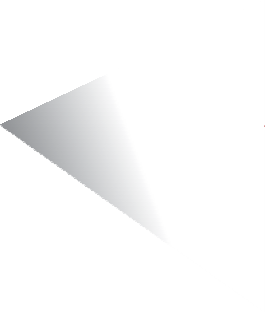 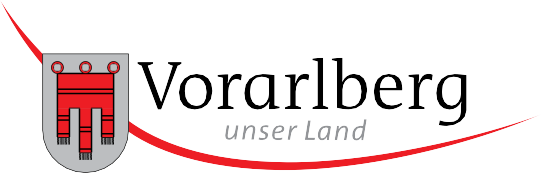 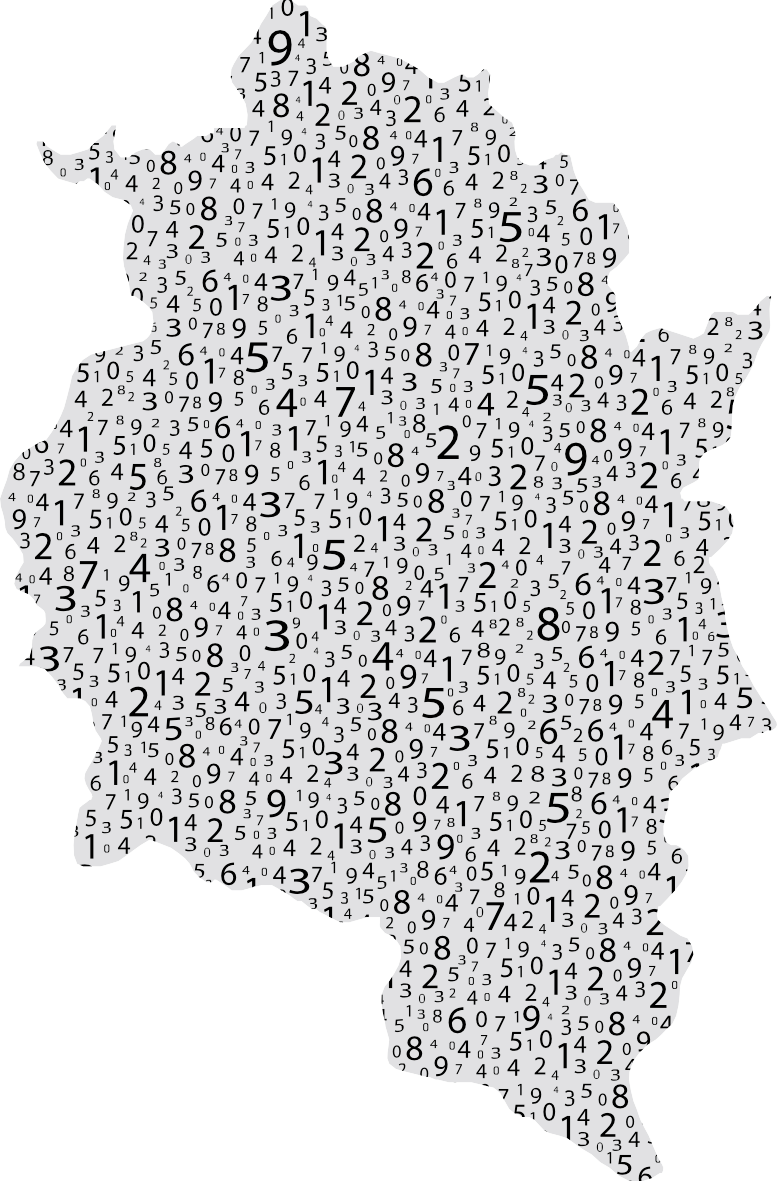 Gesamteinnahmen67.494,1270.500149,20 	3.155,08-Gebarungsüberschuß(+), Gebarungsabgang(-)	 	-1.115.663,65	-1.203.400	87.736,35 Ansatz  Post  Ugl		Ausgaben	REF. BEW. DK Werte in EUR20182018 	160.816,23-Gesamteinnahmen141.636,37130.80011.292,26 	455,89-Gebarungsüberschuß(+), Gebarungsabgang(-)	 	-1.635.605,89	-1.728.300	92.694,11 Ansatz  Post  Ugl		Ausgaben	REF. BEW. DK Werte in EUR20182018 	142.952,04-Gesamteinnahmen135.125,26125.00011.529,76 	1.404,50-Gebarungsüberschuß(+), Gebarungsabgang(-)	 	-1.258.922,89	-1.354.100	95.177,11 Ansatz  Post  Ugl		Ausgaben	REF. BEW. DK Werte in EUR20182018 	165.230,84-Ansatz Post UglEinnahmenWerte in EURREF. BEW. DK	2018	2018Gesamteinnahmen92.398,2699.1001.055,41 	7.757,15-Gebarungsüberschuß(+), Gebarungsabgang(-)	 	-1.436.636,66	-1.354.400	82.236,66-Ansatz  Post  Ugl		Ausgaben	REF. BEW. DK Werte in EUR20182018 	119.938,75-Ansatz Post UglEinnahmenWerte in EURREF. BEW. DK	2018	2018Gesamteinnahmen360.196,30332.40033.167,59 	5.371,29-Gebarungsüberschuß(+), Gebarungsabgang(-)	 	-1.591.956,63	-1.818.700	226.743,37 Ansatz  Post  Ugl		Ausgaben	REF. BEW. DK Werte in EUR20182018 	250.344,23-Von den Gesamtausgaben entfallen auf:Ansatz Post UglEinnahmenWerte in EURREF. BEW. DK	2018	2018Ansatz  Post  Ugl		Ausgaben	REF. BEW. DK Werte in EUR20182018Ansatz Post UglEinnahmenWerte in EURREF. BEW. DK	2018	2018Gesamteinnahmen1.020.620,46902.500138.353,47 	20.233,01-Gebarungsüberschuß(+), Gebarungsabgang(-)	 	-1.103.758,43	-1.160.800	57.041,57 Ansatz  Post  Ugl		Ausgaben	REF. BEW. DK Werte in EUR20182018 	132.854,26-Ansatz  Post  Ugl		Ausgaben	REF. BEW. DK Werte in EUR20182018Ansatz Post UglEinnahmenWerte in EURREF. BEW. DK	2018	2018Gesamteinnahmen104.635,18114.400669,89 	10.434,71- Gebarungsüberschuß(+), Gebarungsabgang(-)	 	-5.851.295,81	-5.893.300	42.004,19 Ansatz  Post  Ugl		Ausgaben	REF. BEW. DK Werte in EUR20182018Gesamtausgaben	5.955.930,99	6.007.700	151.479,93 	203.248,94- Ansatz  Post  Ugl		Ausgaben	REF. BEW. DK Werte in EUR20182018Ansatz Post UglEinnahmenWerte in EURREF. BEW. DK	2018	2018Gesamteinnahmen966.174,52853.100114.478,35 	1.403,83- Gebarungsüberschuß(+), Gebarungsabgang(-)	 	-7.295.122,98	-7.400.600	105.477,02 Ansatz  Post  Ugl		Ausgaben	REF. BEW. DK Werte in EUR20182018Gesamtausgaben	8.261.297,50	8.253.700	113.722,89 	106.125,39- Ansatz Post UglEinnahmenWerte in EURREF. BEW. DK	2018	2018Gesamteinnahmen0,000	0,00 	0,00 Gebarungsüberschuß(+), Gebarungsabgang(-)	 	-1.500.854,77	-1.633.000	132.145,23 Ansatz  Post  Ugl		Ausgaben	REF. BEW. DK Werte in EUR20182018Gesamtausgaben	1.500.854,77	1.633.000	0,00 	132.145,23-Von den Gesamtausgaben entfallen auf: 0 Leistungen für Personal1.500.854,77	1.633.000	132.145,23Ansatz Post UglEinnahmenWerte in EURREF. BEW. DK	2018	2018Gesamteinnahmen0,000	0,00 	0,00 Gebarungsüberschuß(+), Gebarungsabgang(-)	-134.409.632,47	-132.032.800	2.376.832,47-Ansatz  Post  Ugl		Ausgaben	REF. BEW. DK Werte in EUR20182018Ansatz Post UglEinnahmenWerte in EURREF. BEW. DK	2018	2018Gesamteinnahmen0,000	0,00 	0,00 Gebarungsüberschuß(+), Gebarungsabgang(-)	 	-343.846,81	-347.400	3.553,19 Ansatz  Post  Ugl		Ausgaben	REF. BEW. DK Werte in EUR20182018 	9.273,92-Ansatz Post UglEinnahmenWerte in EURREF. BEW. DK	2018	2018552015 8801 800Pensionssicherungsbeiträge1 32423.875,16	4.700	824,84-Gesamteinnahmen3.875,164.7000,00 	824,84-Gebarungsüberschuß(+), Gebarungsabgang(-)	-49.867.636,25	-49.769.700	97.936,25-Ansatz  Post  Ugl		Ausgaben	REF. BEW. DK Werte in EUR20182018Gesamtausgaben	49.871.511,41	49.774.400	1.246.877,42 	1.149.766,01-Ansatz Post UglEinnahmenWerte in EURREF. BEW. DK	2018	2018Gesamteinnahmen0,000	0,00 	0,00 Gebarungsüberschuß(+), Gebarungsabgang(-)	-26.673.555,76	-27.440.600	767.044,24 Ansatz  Post  Ugl		Ausgaben	REF. BEW. DK Werte in EUR20182018 	850.580,51-Ansatz Post UglEinnahmenWerte in EURREF. BEW. DK	2018	2018Gesamteinnahmen0,000	0,00 	0,00 Gebarungsüberschuß(+), Gebarungsabgang(-)	-25.484.678,23	-25.411.700	72.978,23-Ansatz  Post  Ugl		Ausgaben	REF. BEW. DK Werte in EUR20182018 	392.890,64-Ansatz Post UglEinnahmenWerte in EURREF. BEW. DK	2018	2018553025 8800 808Ersätze an Pensionsbeiträgen1 32300,00	100	100,00-Gesamteinnahmen0,001000,00 	100,00-Gebarungsüberschuß(+), Gebarungsabgang(-)	-40.377.480,63	-40.734.500	357.019,37 Ansatz  Post  Ugl		Ausgaben	REF. BEW. DK Werte in EUR20182018Gesamteinnahmen2.781.019,873.275.100162,04 	494.242,17-Gebarungsüberschuß(+), Gebarungsabgang(-)	 	-220.094,17	79.200	299.294,17-Ansatz  Post  Ugl		Ausgaben	REF. BEW. DK Werte in EUR20182018 	271.354,26-Gesamteinnahmen269.420,05258.30026.567,22Ansatz  Post  Ugl		Ausgaben	REF. BEW. DK Werte in EUR20182018Ansatz Post UglEinnahmenWerte in EURREF. BEW. DK	2018	2018 	15.447,17- Gebarungsüberschuß(+), Gebarungsabgang(-)	 	-244.684,23	-247.200	2.515,77 Ansatz  Post  Ugl		Ausgaben	REF. BEW. DK Werte in EUR20182018 	75.034,09- Gesamteinnahmen293.286,09272.80020.786,09 	300,00-Gebarungsüberschuß(+), Gebarungsabgang(-)	 	-133.349,48	-99.700	33.649,48-Ansatz  Post  Ugl		Ausgaben	REF. BEW. DK Werte in EUR20182018 	31.590,46-Ansatz Post UglEinnahmenWerte in EURREF. BEW. DK	2018	2018Ansatz  Post  Ugl		Ausgaben	REF. BEW. DK Werte in EUR201820189 Sonstige Sachausgaben, Ermessensausgaben	26.456,17	11.000	15.456,17-Gesamteinnahmen63.300,0957.1006.405,52 	205,43-Gebarungsüberschuß(+), Gebarungsabgang(-)	 	-106.523,26	-116.400	9.876,74 Ansatz  Post  Ugl		Ausgaben	REF. BEW. DK Werte in EUR20182018 	16.197,54-Rechnungsabschluß für das Jahr 2018Nachweis über Leistungen für Pensionen	Seite: 266Werte in 1000 EURAnsatz B e z e i c h n u n gAnzahl der PensionistenRuhe- undDienstg.SummeErsätzeSummeGESAMTSUMME1.488370	7099.898,2	2.893,5	102.791,7	76.810,6	25.981,1Transfers an den Bund, Bundesfonds und BundeskammernTransfers an Länder, Landesfonds und LandeskammernTransfers an Gemeinden, Gemeindeverbände und -fondsTransfers an SozialversicherungsträgerTransfers an sonstige Träger des öffentlichen RechtesGesamtsumme	546.128.283,00Transfers vom Bund, Bundesfonds und BundeskammernTransfers von Ländern, Landesfonds und LandeskammernTransfers von Gemeinden, Gemeindeverbände und -fonds2-024005-8505-005Ersätze von Gemeinden für Sachverständigenkosten58.311,79Transfers von SozialversicherungsträgernTransfers von sonstigen Trägern des öffentlichen RechtesGesamtsumme	419.409.579,96BEW Nummer Bezeichnung	Stand 1.1.	Zugang	Entnahme	Stand 31.12.3100128 RL f. technische Spezialgeräte60.161,440,000,0060.161,441-020009-2980-0663100RL f. Instandsetz.u.Instandhalt.v.Verwaltungsgeb.1.105.157,100,00128.183,75976.973,351-020109-2980-0433100RL f. d.Kauf v.Liegenschaften f.Verwaltungszweck219.633,430,000,00219.633,431-020109-2980-1203100672 RL f. Geodaten172.488,560,000,00172.488,561-020709-2980-0003100668 RL f. Regionalprojekte816.611,020,00217.370,64599.240,381-022009-2980-0053100129 RL f. Aufw. im Datenverarbeitungsbereich1.896.861,410,00236.847,771.660.013,641-059209-2980-1193100RL f. Baumaßn.Instandsetz.u.Instandh.d.LFWS101.445,520,000,00101.445,521-161009-2980-0723100RL f. Kosten des Katastrophendienstes76.602,510,000,0076.602,511-170009-2980-0033100RL f. d. Ansch.v.Kat.Einsatzger.v.Feuerwehren0,000,000,000,001-179009-2980-0983100RL f. Baumaßn. bei den Landessonderschulen42.826,240,000,0042.826,241-213009-2980-0953100RL f. Baumaßnahmen i.d. Landesberufsschulen212.433,400,000,00212.433,401-220009-2980-0063100144 RL f. d. Anschaff.v.A.-Be.-Ausstatt.-Masch. v.BSc735.381,610,000,00735.381,611-220009-2980-1053100670 RL f. Schülerbetreuungseinricht.gem. Art 15a B-V3.447.982,050,000,003.447.982,051-232109-2980-0003100RL f. Beiträge zur Erricht. von Jugendherbergen491.323,140,000,00491.323,141-252009-2980-0803100RL f. Beiträge zur Errichtung von Jugendzentren91.018,310,0091.018,310,001-259009-2980-0223100544 RL f. Baumaßn. Olympiazentrum D'birn49.714,450,0049.714,450,001-261009-2980-0003100671 RL f. Investitionsprojekte im Sportbereich504.001,000,000,00504.001,001-269009-2980-0003100152 RL f. Beitr.f.Forschungsaufg.v.Univers.u.Hochschu10.051,490,000,0010.051,491-280009-2980-0113100147 RL f. Aufwendungen d.Fachhochschule Vorarlberg1.702.448,420,000,001.702.448,421-281109-2980-0073100153 RL f. Instandsetz.u.Instandh.i.d.Vbg.Landesbibliot38.168,500,000,0038.168,501-284009-2980-0703100155 RL f. Baumaßnahmen Kunsthaus Bregenz62.649,010,000,0062.649,011-311009-2980-0943100RL f .Baumaßnahmen Landeskonservatorium Feldk85.060,010,0035.027,4150.032,601-320109-2980-0633100RL f. Beitr.z.Erricht.u.Sanierung v.Musikheimen23.983,150,0023.983,150,001-322009-2980-1053100160 RL f. Ausgaben der INATURA Dornbirn43.454,260,000,0043.454,261-340109-2980-0093100167 RL z. Beheb.v.Katatstr.-Schäden i.V.phys.Personen0,000,000,000,001-441009-2980-0383100213 RL f. d. Funk- und Leitstellensystem des Landes (R741.576,560,00170.337,47571.239,091-531209-2980-0783100607 RL f. d.Ausbau/Erhalt/Sanier.v.Ldsstraßen1.046.337,790,000,001.046.337,791-611019-2980-0003100RL f. d.Ausbau u.d.Erhaltung von Radwegen730.175,620,000,00730.175,621-612009-2980-0743100RL f. Baumaßnahmen von Straßenbauhöfen8.047,920,008.047,920,001-617009-2980-0793100RL f. d. Betrieb des Landesflussbauhofes Lustenau24.875,220,000,0024.875,221-635009-2980-0863100RL f. Maßn.z.Verbess.d.Sicherheit im Straßenverke0,000,000,000,001-649009-2980-1003100RL f. den öffentl. Nahverkehr u. Eisenbahnen1.000.000,000,000,001.000.000,001-650009-2980-044BEW Nummer Bezeichnung	Stand 1.1.	Zugang	Entnahme	Stand 31.12.3100673 RL f. Eisenbahnkreuzungen § 27 Abs.3 FAG 201719.240,0019.240,000,0038.480,001-650009-2980-0483100533 RL f. Landesbeiträge zum LEADER-Programm256.644,020,0065.643,40191.000,621-712009-2980-0013100194 RL f. die Förderung der Bodenseefischerei0,000,000,000,001-747009-2980-0693100584 RL f. d. Binnenfischerei gem.Fischereigesetz0,000,000,000,001-747009-2980-0703100RL f. wirtschafts- u. beschäftigungspolit. Maßn.303.934,360,000,00303.934,361-782009-2980-1603100RL f. d. Kauf bebauter u.unbebauter Grundstücke223.669,890,000,00223.669,891-840009-2980-0423100RL f. Instands.u.Instandh.v.Wohn-uGeschäftsgebäu31.907,330,000,0031.907,331-846009-2980-0403100203 RL f. Beteiligungen3.541.156,170,001.000.000,002.541.156,171-914009-2980-0413100566 RL f. bes.Bedarfszuweisungen gem. FAG19.382.166,010,003.339.797,7416.042.368,271-940009-2980-0443100549 RL f. Ausgaben (Chancenkapitalmodell Vbg)87.767,810,000,0087.767,811-961109-2980-001Rechnungsabschluß für das Jahr 2018Nachweis über den Schuldenstand und Schuldendienst	Seite: 273Werte in EURK r e d i t g e b e rUrspr. KredithöheStand 1.1.	Tilgung	Stand 31.12.ZinsenZinsen + TilgungKto-Nr. BezeichnungAufn LaufZinsZugangJahrzeitsatzLand Vorarlberg - Allgemeine KrediteLand Vorarlberg - Noch nicht aufgenommene KrediteNachweis über nicht fällige VerwaltungsforderungenNachweis über die nicht fälligen VerwaltungsschuldenNicht fällige Verwaltungsschulden* Darstellung der jährlichen Veränderung erfolgt saldiert.Nachweis über Darlehen der Wohnbauförderung und WohnhaussanierungGesamtsumme         1.661.467.155,01    117.725.625,93     140.188.803,49	0,00 1.639.003.977,45Anmerkung:*Übernahme der Darlehensforderungen des ehem. Landeswohnbaufonds gem. § 25 des Gesetzes zur Deregulierung und Verwaltungsvereinfachung 2017, LGBl. Nr. 78 2017.** Die Darlehenssplitts werden nur im Hauptbuch verbucht und hier saldiert (Soll - Haben) dargestellt.Rechnungsabschluss für das Jahr 2018	Seite: 277Nachweis über den Stand an Beteiligungen Werte in EURKto.Nr.	Bezeichnung	Stammkapital	Stand 1.1.    Zunahme   Abnahme	Stand 31.12.	%Beteiligungen an verbundenen UnternehmenBeteiligungen an assoziierten Unternehmen*	Umstellung auf Haftungskapital der Gesellschaft**      Umstellung auf Nominalkapital der Gesellschaft*** Genossenschaftskapital ist gestiegen, der Anteil des Landes nicht, daher Senkung des Prozentanteiles.Rechnungsabschluss für das Jahr 2018	Wertpapiere des Anlagevermögens Werte in EURSeite: 278Wertpapiere des Nachsorge- und Deponiefinanzierungsfonds des LandesBew. Konto.Nr.   Anl.Nr	ISIN-Nr.	BezeichnungAnschaff-	Nominale	Stand.1.1.	Zugang	Abgang	Stand 31.12.ungskursKurs 31.12.Depotauszug 31.12.fiktive Kursgewinne/ Kursverlusterealisierte Kursgewinne/ KursverlusteSumme Nachsorge- u. Deponiefinanzierungsfonds	18.664.746,56      17.372.896,06     1.500.000,00   1.648.412,50 17.224.483,56	20.477.580,66	1.613.097,10	-8.412,50Wertpapiere des Landes VorarlbergBew. Konto.Nr.   Anl.Nr	ISIN-Nr.	BezeichnungAnschaff-	Nominale	Stand.1.1.	Zugang	Abgang	Stand 31.12.ungskursKurs 31.12.Depotauszug 31.12.fiktive Kursgewinne/ Kursverlusterealisierte Kursgewinne/ Kursverluste1) Risikoklasse I, II oder III gem. Punkt 7 des Landtagsbeschlusses, LGBl. Nr. 50/20122) NA = Nichtanrechnung auf Obergrenze gem. Punkt 2 (Schulden sind bereits im Schuldenstand des Landes enthalten) oder Punkte 3 und 4 (hierfür gilt die Obergrenze gem. Punkt 5)3) Wert der Haftung gem. Punkte 8 bis 10 des Landtagsbeschlusses, LGBl. Nr. 50/20124) Risikovorsorge gem. Punkte 16 bis 18 des Landtagsbeschlusses, LGBl. Nr. 50/2012Rechnungsabschluß für das Jahr 2018Nachweis über die veranschlagten Vergütungen	Seite: 281 zwischen VerwaltungszweigenWerte in EURRechnungsabschluss für das Jahr 2018	Seite: 282Nachweis über den Beschäftigungsrahmenplan (Land) und den Dienstpostenplan der LandeslehrerSummen I. und II.	8.718,66	9.221,87Anmerkungen:*1) nicht enthalten sind Bedienstete außerhalb des Beschäftigungsrahmenplanes, beurlaubte Bedienstete, Sozialstellen, Aktionskräfte, etc.Gebarungsgruppen	0	1	2	3	4	5	6	7	8	9Leistungen	A N L A G E N	F Ö R D E R U N G S A U S G A B E N	Sonst. SachausgabenA.  Bezeichnung		für	Amstssach Pflicht-    Ermessens	lfd.Gebarung	Vermögensgebarung   Pflicht	Ermessen	Summe Personal   ausgaben    ausgaben ausgaben    Pflicht	Ermessen    Pflicht	Ermessen    ausgaben    ausgaben		0 - 9Gebarungsgruppen	0	1	2	3	4	5	6	7	8	9Leistungen	A N L A G E N	F Ö R D E R U N G S A U S G A B E N	Sonst. SachausgabenA.  Bezeichnung		für	Amstssach Pflicht-    Ermessens	lfd.Gebarung	Vermögensgebarung   Pflicht	Ermessen	Summe Personal   ausgaben    ausgaben ausgaben    Pflicht	Ermessen    Pflicht	Ermessen    ausgaben    ausgaben		0 - 9Gebarungsgruppen	0	1	2	3	4	5	6	7	8	9Leistungen	A N L A G E N	F Ö R D E R U N G S A U S G A B E N	Sonst. SachausgabenA.  Bezeichnung		für	Amstssach Pflicht-    Ermessens	lfd.Gebarung	Vermögensgebarung   Pflicht	Ermessen	Summe Personal   ausgaben    ausgaben ausgaben    Pflicht	Ermessen    Pflicht	Ermessen    ausgaben    ausgaben		0 - 9Gesamtsumme	678.938,5    18.655,6	0,0	45.295,7   694.290,5	61.365,5   137.725,6	623,6 199.595,6 13.856,8 1.850.347,4Gebarungsgruppen	0	2	1	3	4	7	5	8	6	9E.m.Ausgabenverpfl. Ein.m.Zweckwidmung E.m.Gegenverrechn.Allg.DeckungsmittelE.z.Haushaltsausgl.A.  Bezeichnung	laufende Vermögenslaufende Vermögens- laufendeVermögenslaufende  Vermögens laufende	Vermögens SummeGebarung gebarung Gebarung gebarung Gebarung gebarungGebarunggebarungGebarung    gabarung	0 - 9Gebarungsgruppen	0	2	1	3	4	7	5	8	6	9E.m.Ausgabenverpfl. Ein.m.Zweckwidmung E.m.Gegenverrechn.Allg.DeckungsmittelE.z.Haushaltsausgl.A.  Bezeichnung	laufende Vermögenslaufende Vermögens- laufendeVermögenslaufende  Vermögens laufende	Vermögens SummeGebarung gebarung Gebarung gebarung Gebarung gebarungGebarunggebarungGebarung    gabarung	0 - 9Rechnungsabschluss für das Jahr 2018	Nachweis über Fonds undVermögenWerte in EURSeite: 288Nummer  Bezeichnung	BEW	Stand 1.1.	Zugang	Entnahme	Stand 31.12.207 Vermögen des Landesfeuerwehrfonds 1-164108-2981-001525 Vermögen des Naturschutzfonds 1-520108-2981-007Vermögen des Deponiefinanzierungsfonds 1-527108-2981-006Vermögen des Vorarlberger Waldfonds 1-529008-2981-00331003100310031000,00196.204,4917.849.653,10131.608,570,000,0042.604,340,000,00100.000,000,0050.000,000,0096.204,4917.892.257,4481.608,57Nachweis über treuhändisch verwaltetes zweckgebundenes S O N D E R V E R M Ö G E NRegionalplanungsgemeinschaft Bregenzerwald - StrukturverbesserungEinnahmen - Ausgabenrechnung 2018	Vermögensrechnung 2018Ausweis gemäß Rechnungshofbericht vom Juni 1992, Pkt. 3.2.2Rechnungsabschluss für das Jahr 2018Vermögensaufstellung des Nachsorge-, Haftungs- und DeponiefinanzierungsfondsWerte in EURRechnung	Rechnung	Rechnung	RechnungA K T I V A	2018	2017  P A S S I V A	2018	201718.004.409,68    17.953.267,89	18.004.409,68 17.953.267,89289290Rechnungsabschluss für das Jahr 2018	Seite: 291Finanzierungssaldo laut ESVG 2010 - Land Vorarlberg*) vorläufige Ergebnisse laut Mitteilung Statistik Austria vom 25.03.2019**) davon Aufwand f. Flüchtlingshilfe des Sozialfonds inkl. Mindestsicherung: 2015: 24.303.616,--, 2016: 44.453.554,--, 2017: 34.052.978,--, 2018: 42.525.000,--Rechnungsabschluß für das Jahr 2018FUNKTIONELLE GLIEDERUNG NACH AUFGABENBEREICH (UNO-Schema)	Seite: 292Werte in EURVoranschlag 2018-01 - 2018-12	Rechnung 2018-01 - 2018-12Neubau von Landesstraßen (incl. begleitende Radweg)Werte in EURSeite: 294S U M M E  611013 0602 000	 	2.738.957,03Zusammenfassung L1 - L205Weiterführung	W	76.784,72Neue Bauvorhaben	N	2.714.300,41Restzahlungen	R	-91.286,93Unvorhergesehenes	U	 	39.158,83 	2.738.957,03*VST 611013 0602 500 für L1 - L97 und 611013 0602 600 für L188 - L205zu VST 611013 0602 001*	2018AST	Str.Nr.	Straßenbezeichnung	km	RechnungBau- und Instandsetzungsmaßnahmen nach ElementarereignissenWerte in EURSeite: 298*VST 611013 0604 501 für L1 - L97 und 611013 0604 601 für L188 - L205Interessentengewässer	 InstandhaltungenE-Werk Schlins, Metzler OG, Wasserfassung Gießenbach km 1,50, Fischaufstiegshilfe, NGP 201710.259,15	0,00Ill Feldkirch, km 4,625-6,425, Wasserverband Walgau, Durchgängigkeit und Strukturierung, NGP 2015335.133,16	576.000,00Ill Nüziders, km 23,55 -25,35, Rückbau Sohlstufen, NGP 2014 (B401396)	7.842,16	0,00Lutz, Ludesch-Thüringen-Bludesch, km 2,55-4,20, Rückbau Sohlschwellen, BA 02, NGP 20140,00	75.000,00Öffnung Gießenbach und Renaturierung Schwarzbach km 0,00-0,24, Bludesch, NGP	0,00	82.500,00Summe	365.924,88	733.500,00Normalmaßnahme Projekt (NM Proj)Bezauer Dorfbach, Bezau, km 0,00 - 1,38, Generelles Projekt, NM Proj. 2012	0,00	10.000,00Emmebach, Götzis, km 2,50-6,30, Generelles Projekt, NM Proj. 2016	1.341,33	0,00Frutz u. Bäche, Rankweil - Koblach, km 0,00 - 6,50, Gefahrenzonenplan, NM Proj. 2016	11.406,29	100.000,00 Gießenbach u. Hohenemserach, Hohenems, Generelles Projekt, NM Proj. 2016		4.478,07			0,00 Gillbach, Altach und Götzis, Generelles Projekt, NM Proj. 2016		2.589,27			0,00 Ill Seitenbäche, Frutz, Bregenzerbäche, Lech; Gefahrenzonenpl.,Verg.Ing.leist. NM Proj. 20		1.950,00			0,00 Koblacher Kanal u. Bäche, km 16,55-18,55, Koblach, Generelles Projekt, NM Proj. 2017	19.144,95		60.000,00 Landgraben u. Gräben, Schwarzach, km 0,00-3,70, Gefahrenzonenpl., Revision, NM Proj. 2			0,00		45.000,00 Sägenbach u. Bäche, Satteins, Gen. Proj., NM Proj. 2016	12.903,00			0,00 Sägenbach u. Bäche, Satteins-Schlins-Schnifis, Gefahrenzonenplan, NM Proj. 2012	10.665,00			0,00 Schwarzbach, Thüringen, Hochwasserschutz, Vorstudie, NM Proj. 2017			0,00		15.000,00 Wiesenbach u. Bäche, Schnifis - Schlins, Gen. Proj., NM Proj. 2016	24.204,00			0,00Summe	88.681,91	230.000,00Normalmaßnahme Sonstige Vorhaben (NM Sonst)Alvier, Bürs, Hochwasserschutzprojekt km 0,75-0,95, NM - HW-Schutz	0,00	80.000,00Emmebach, Götzis, km 3,05-3,95, Objektschutz u. Gerinneaufweitung Reg.		0,00		20.000,00 Fischbach, Dornbirn, Hochwasserschutz, Entlastungsleitung, km 5,95, NM Sonst. 2017	470.815,05	384.125,00Gerbergraben Dornbirn, km 2,55 - 3,27, Hochwasserschutz BA 03, NM Sonst. 2016	123.375,46	153.000,00Grebenbach, Bezau, km 0,00-0,90 u. 1,60-2,70, HW-Schutz BA02, BA03 und Abl. Hauptschule+Rimsbach (Erforderniserh. KAT-Fonds ab 2012, Vor-Kzl. 8G008110)1.342,75	0,00Ill, Bludesch-Gais, km 19,80-20,10, HW-Rückhalt Daboladabach (Nach-Kzl. 8I001302)	9.727,32	0,00Ill, Frastanz-Nenzing-Satteins-Schlins, km 11,60-16,40, HW-Schutz BA 03/ Bauph. 01				0,00	100.000,00 Ill, Lorüns, NM km 30,20-31,30, Hochwasserschutz (Nach-Kzl. 8I001301)			200,83			0,00 Mühlbach, Hörbranz, km 0,00 - 3,16, Hochwasserschutz, NM Sonst.				0,00		21.675,00 Oberflächenentwässerung Schnifis, Bereich Alte Landstraße (Anteil Schutzwasserbau)		-25.931,64			0,00 Ratzbach, Weiler, km 1,25, HW-Schutz Brücke L190	365.163,19		40.000,00Ratzbach, Weiler, km 4,30, Hochwasserschutz Halden, Bauteil I, NM Sonst. 2016	57.490,60	120.000,00Summe	1.002.183,56	918.800,00Revitalisierungen (REV)Bolabach, Göfis, km 0,77-0,80, Renat. Waldplatz, Kindergarten Agasella, REV 2018	7.764,61	0,00Schwefelbadgraben, Hohenems, km 0,00 - 0,31, Renaturierung, REV 2017	125.714,34	100.000,00Wellochgraben, Dornbirn, km 0,00 - 0,25, Renaturierung, REV 2015	14.742,91	0,00Summe	148.221,86	100.000,00Summe Interessentengewässer	2.814.904,60      3.263.300,00Summe Bundes- und Interessentengewässer	3.268.615,46      3.800.000,00Ansatz Post UglEinnahmenWerte in EURREF. BEW.DK.	2018	201841	Allgemeine öffentliche Wohlfahrt411	Maßnahmen d.allgemeinen Sozialhilfe (Mindestsicherung)4110	Mindestsicherung außerhalb von Anstalten und Heimen41108	Soziale DiensteSumme 411080,002000,00 	200,00 - 41109	Offene MindestsicherungSumme 411091.210.238,111.290.00033.736,11 	113.498,00 - Summe 41101.210.238,111.290.20033.736,11 	113.698,00 - 4111	Mindestsicherung in Krankenanstalten41119	Verpflegs- und Sonderkosten in KrankenanstaltenSumme 411196.020,9810.8000,00 	4.779,02 - Ansatz  Post  Ugl		Ausgaben	REF. BEW.DK. Werte in EUR41	Allgemeine öffentliche Wohlfahrt411	Maßnahmen d.allgemeinen Sozialhilfe (Mindestsicherung)201820184110	Mindestsicherung außerhalb von Anstalten und Heimen41108	Soziale DiensteSumme 41108	27.987.407,03	27.830.500	443.392,77 	286.485,74 - 41109	Offene MindestsicherungSumme 41109	35.284.148,72	40.615.800	696.686,62 	6.028.337,90 - Summe 4110	63.271.555,75	68.446.300	1.140.079,39 	6.314.823,64 - 4111	Mindestsicherung in Krankenanstalten41119	Verpflegs- und Sonderkosten in KrankenanstaltenSumme 41119	293.422,92	306.400	51.661,01 	64.638,09 - Summe 4111	293.422,92	306.400	51.661,01 	64.638,09 - 4112	Mindestsicherung in Sonderheilanstalten41129	Verpflegs- und Sonderkosten im Landeskrankenhaus RankweilAnsatz Post UglEinnahmenWerte in EURREF. BEW.DK.	2018	2018Summe 41129157.637,40300.4000,00 	142.762,60 - Summe 4112157.637,40300.4000,00 	142.762,60 - 4113	Mindestsicherung in Pflegeanstalten und Heimen41139	Verpfl.-u.Sonderkost.i.Alters-u.Pflegeheim.u.Sonderwohnform.Summe 4113964.197.325,2244.100.40020.097.275,90 	350,68 - Summe 411364.197.325,2244.100.40020.097.275,90 	350,68 - 4114	Förderungsmaßnahmen und Sonstiges im Bereich Pflege41149	Förderungsmaßnahmen im Bereich Pflege411495 8280 005Rückersätze von Ausgaben der Vorjahre5 4100800.000,00	0	800.000,00Summe 41149800.000,000	800.000,00 	0,00 Summe 4114800.000,000	800.000,00 	0,00 4116	Erstattungen41169	Erstattungen von anderen BundesländernSumme 411691.258.151,891.100.000376.094,99 	217.943,10 - Ansatz  Post  Ugl		Ausgaben	REF. BEW.DK. Werte in EUR20182018Summe 41129	893.902,85	1.239.600	0,00 	345.697,15 - Summe 4112	893.902,85	1.239.600	0,00 	345.697,15 - 4113	Mindestsicherung in Pflegeanstalten und Heimen41139	Verpfl.-u.Sonderkost.i.Alters-u.Pflegeheim.u.Sonderwohnform.Summe 41139	133.508.616,23	108.112.500	25.511.068,16 	114.951,93 - Summe 4113	133.508.616,23	108.112.500	25.511.068,16 	114.951,93 - 4114	Förderungsmaßnahmen und Sonstiges im Bereich Pflege41149	Förderungsmaßnahmen im Bereich PflegeSumme 41149	2.797.233,90	4.010.400	0,00 	1.213.166,10 - Summe 4114	2.797.233,90	4.010.400	0,00 	1.213.166,10 - 4116	Erstattungen41169	Erstattungen an andere BundesländerSumme 41169	421.211,48	677.200	0,00 	255.988,52 - Ansatz Post UglEinnahmenWerte in EURREF. BEW.DK.	2018	2018Summe 41161.258.151,891.100.000376.094,99 	217.943,10 - 4118	Förderungsmaßnahmen und Sonstiges im Bereich Soziales41189	Förderungsmaßnahmen im Bereich Soziales411891 8810 002Einnahmen aus Strafgeldern5 41005.113.595,66	5.000.000	113.595,66Summe 411895.113.595,665.000.000113.595,66 	0,00 Summe 41185.113.595,665.000.000113.595,66 	0,00 4119	Sonstiges41199	Rücklagen Mindestsicherung411991 2981 001Entnahme aus der Rücklage - Mindestsicherung5 41000,00	100	100,00 -Summe 411990,001000,00 	100,00 - Summe 41190,001000,00 	100,00 - Ansatz  Post  Ugl		Ausgaben	REF. BEW.DK. Werte in EUR20182018Summe 4116	421.211,48	677.200	0,00 	255.988,52 - 4118	Förderungsmaßnahmen und Sonstiges im Bereich Soziales41189	Förderungsmaßnahmen im Bereich SozialesSumme 41189	2.251.176,03	2.439.200	0,00 	188.023,97 - Summe 4118	2.251.176,03	2.439.200	0,00 	188.023,97 - 4119	Sonstiges41199	Rücklagen Mindestsicherung411999 2981 001 Zuführung zur Rücklage - Mindestsicherung5 41000,00100100,00 -Summe 41199	0,00	100	0,00 	100,00 - Summe 4119	0,00	100	0,00 	100,00 - Summe 4131	18.445.665,23	19.380.200	406.660,38 	1.341.195,15 - 4132	Integrationshilfe zTeilhabe a.d.schulisch. u.berufl. AusbildAnsatz Post UglEinnahmenWerte in EURREF. BEW.DK.	2018	2018413295 8800 000Ersätze von Unterstützten und Drittverpflichteten3 410026.613,71	73.700	47.086,29 -Summe 4132338.813,48423.100470,00 	84.756,52 - 4133	Integrationshilfe zur Teilhabe am ArbeitslebenSumme 41345.807.762,305.776.600483.277,91 	452.115,61 - 4135	Integrationshilfe zur Entlastung der FamilieSumme 4135231.639,70254.7000,00 	23.060,30 - 4137	Förderungen und Öffentlichkeitsarbeit4139	SonstigesAnsatz  Post  Ugl		Ausgaben	REF. BEW.DK. Werte in EUR20182018Summe 4132	7.767.870,99	7.671.400	284.143,24 	187.672,25 - 4133	Integrationshilfe zur Teilhabe am Arbeitsleben 	3.736.623,63 - 4135	Integrationshilfe zur Entlastung der Familie413594 7660 000 Entlastung der Familie3 41002.380.127,702.310.20069.927,70Summe 4135	2.380.127,70	2.310.200	69.927,70 	0,00 4137	Förderungen und ÖffentlichkeitsarbeitSumme 4137	1.578.125,86	1.921.100	0,00 	342.974,14 - 4139	SonstigesAnsatz Post UglEinnahmenWerte in EURREF. BEW.DK.	2018	201841399	Rücklagen Integrationshilfe413991 2981 002Entnahme aus der Rücklage - Integrationshilfe5 41000,00	100	100,00 -Summe 413990,001000,00 	100,00 - Summe 41390,001000,00 	100,00 - Summe 4137.885.798,648.160.200589.208,78 	863.610,14 - 415	Maßnahmen der Blindenhilfe (enthalten in 413)Summe 4180.628.767,9059.962.10022.009.911,44 	1.343.243,54 - 42	Freie Wohlfahrt426	Flüchtlingshilfe4260	Maßnahmen der allgemeinen FlüchtlinghilfeSumme 42602.800.105,8310.357.3005,83 	7.557.200,00 - Summe 4262.800.105,8310.357.3005,83 	7.557.200,00 - Summe 422.800.105,8310.357.3005,83 	7.557.200,00 - 43	Kinder- und Jugendhilfe4390	KJH - Soziale DiensteAnsatz  Post  Ugl		Ausgaben	REF. BEW.DK. Werte in EUR41399	Rücklagen Integrationshilfe20182018413999 2981 002 Zuführung zur Rücklage - Integrationshilfe5 41000,00100100,00 -Summe 41399	0,00	100	0,00 	100,00 - Summe 4139	0,00	100	0,00 	100,00 - Summe 413	102.466.890,74	105.186.200	2.988.692,81 	5.708.002,07 - 415	Maßnahmen der Blindenhilfe (enthalten in 413)Summe 41	305.904.009,90	290.417.900	29.691.501,37 	14.205.391,47 - 42	Freie Wohlfahrt426	Flüchtlingshilfe4260	Maßnahmen der allgemeinen FlüchtlinghilfeSumme 4260	27.751.228,65	30.679.900	0,00 	2.928.671,35 - Summe 426	27.751.228,65	30.679.900	0,00 	2.928.671,35 - Summe 42	27.751.228,65	30.679.900	0,00 	2.928.671,35 - 43	Kinder- und Jugendhilfe4390	KJH - Soziale Dienste4396	Erstattungen von anderen Bundesländern439695 8503 003Ersätze von Kinder-u.Jugendhilfeträgern anderer Bundesländer5 4100147.076,31	358.600	211.523,69 -Summe 4396147.076,31358.6000,00 	211.523,69 - 4399	Sonstiges43999	Rücklagen - Kinder- und Jugendhilfe439991 2981 003Entnahme aus der Rücklage - Kinder- und Jugendhilfe5 41000,00	100	100,00 -Summe 439990,001000,00 	100,00 -  	100,00 - Ansatz Post UglEinnahmenWerte in EURREF. BEW.DK.	2018	2018Summe 43990,001000,00 	100,00 - Summe 431.377.303,711.596.10045.953,76 	264.750,05 - 45	Sozialpolitische Maßnahmen459095 8299 000Sonstige Einnahmen des Sozialfonds5 41000,00	100	100,00 -Summe 450,001000,00 	100,00 - Summe 484.806.177,4471.915.60022.055.871,03 	9.165.293,59 - Ansatz  Post  Ugl		Ausgaben	REF. BEW.DK. Werte in EUR20182018Summe 4399	0,00	100	0,00 	100,00 - Summe 43	40.177.848,61	42.712.500	145.470,02 	2.680.121,41 - 45	Sozialpolitische Maßnahmen459094 7330 000 Beitrag zum Fonds "Sichere Gemeinden"3 4100220.500,00220.5000,00459098 7297 000 Sonstige Ausgaben des Sozialfonds5 410022.228,5650.00027.771,44 -Summe 45	242.728,56	270.500	0,00 	27.771,44 - Summe 4	374.075.815,72	364.080.800	29.836.971,39 	19.841.955,67 - Ansatz Post UglEinnahmenWerte in EURREF. BEW.DK.	2018	201891	Kapitalvermögen910	GeldverkehrSumme 910296,55200196,55 	100,00 - Summe 91296,55200196,55 	100,00 - 92	Öffentliche Abgaben920005 8280 006Rückersätze von Abgaben der Vorjahre (Beihilfe)5 41000,00	100	100,00 -Summe 920,001000,00 	100,00 - 94	Finanzzuweisungen und Zuschüsse946	Zuschüsse nach landesgesetzlichen BestimmungenSumme 946286.273.572,93293.276.200374.286,82 	7.376.913,89 - Summe 94286.273.572,93293.276.200374.286,82 	7.376.913,89 - 95	Nicht aufteilbare Schulden950	Aufgenommene Darlehen u.Schuldendienst950098 3450 000Darlehensaufnahme5 41000,00	100	100,00 -Summe 9500,001000,00 	100,00 - Summe 950,001000,00 	100,00 - 98	Haushaltsausgleich981	Haushaltsausgleich durch Rücklagen981091 2981 000Entnahme aus dem Vermögen des Sozialfonds5 41003.150.000,00	100	3.149.900,00Ansatz  Post  Ugl		Ausgaben	REF. BEW.DK. Werte in EUR91	Kapitalvermögen910	Geldverkehr20182018Summe 910	51.050,12	42.300	8.950,12 	200,00 - Summe 91	51.050,12	42.300	8.950,12 	200,00 - 92	Öffentliche Abgaben94	Finanzzuweisungen und Zuschüsse946	Zuschüsse nach landesgesetzlichen BestimmungenSumme 946	103.181,08	1.069.000	34.181,01 	999.999,93 - Summe 94	103.181,08	1.069.000	34.181,01 	999.999,93 - 95	Nicht aufteilbare Schulden950	Aufgenommene Darlehen u.Schuldendienst950098 3450 001 Tilgung von Schulddarlehen5 41000,00100100,00 -Summe 950	0,00	100	0,00 	100,00 - Summe 95	0,00	100	0,00 	100,00 - 98	Haushaltsausgleich981	Haushaltsausgleich durch Rücklagen981099 2981 000 Zuführung zum Vermögen des Sozialfonds5 41000,00100100,00 -Ansatz Post UglEinnahmenWerte in EURREF. BEW.DK.	2018	2018Summe 9813.150.000,001003.149.900,00 	0,00 Summe 983.150.000,001003.149.900,00 	0,00 99	Abwicklung der Vorjahre990	Überschüsse und Abgänge (soweit nicht zugeordnet)Ansatz  Post  Ugl		Ausgaben	REF. BEW.DK. Werte in EUR20182018Summe 981	0,00	100	0,00 	100,00 - Summe 98	0,00	100	0,00 	100,00 - 99	Abwicklung der Vorjahre990	Überschüsse und Abgänge (soweit nicht zugeordnet)Legende zum BewirtschafterkennzeichenSeite415. Landes-Flussbauhof LustenauSeite250Legende zum Referatskennzeichen716. Landwirtschaftlicher GutsbetriebBilanz des Landes zum 31.12.20188Rheinhof25217. Landes-Forstgarten256Gesamtübersicht über die18. Landesfischereizentrum Vorarlberg260a) Einnahmen10b) Ausgaben11Anteile der Gebarungsgruppen am Gesamt-NACHWEISEhaushaltEinnahmenAusgaben1. Personalaufwanda) Leistungen für das Personal1. Personalaufwanda) Leistungen für das Personal264b) Pensionen und sonstige Ruhebezügeb) Pensionen und sonstige Ruhebezüge266GRUPPEN2. Transfers an und von Trägern des2. Transfers an und von Trägern des0 Vertretungskörper u.allgem.Angelegenheiten12öffentlichen Rechtes3. Zuführungen an und Entnahmen aus2671 Öffentliche Ordnung und Sicherheit72Rücklagen2712 Unterricht, Erziehung, Sport4. Schuldenstand und Schuldendienst273und Wissenschaft805. Nicht fällige Verwaltungsforderungen3 Kunst, Kultur und Kultus112und -schulden2744 Soziale Wohlfahrt u.Wohnbauförderung1266. Darlehensforderungen – Wohnbauförderung2765 Gesundheit1407. Stand an Beteiligungen2776 Straßen- und Wasserbau, Verkehr1608. Stand an Wertpapieren2787 Wirtschaftsförderung1749. Stand an Haftungen und Bürgschaften2798 Dienstleistungen18610. Vergütungen zwischen Verwaltungs-9 Finanzwirtschaft194zweigen11. Beschäftigungsrahmenplan (Land) und281TEILRECHNUNGSABSCHLÜSSE UNDDienstpostenplan der Landeslehrer282PERSONALBEREITSTELLUNG12. Finanzwirtschaftliche Gliederung der1. Gewerbliche und kaufmännischeAusgaben13. Finanzwirtschaftliche Gliederung der283Berufsschule Bludenz208Einnahmen2862. Gewerbliche und kaufmännischeBerufsschulen Bregenz210Fonds und VermögenTreuhändisch verwaltetes zweckgebun-2883. Gewerbliche und kaufmännischedenes Sondervermögen288Berufsschulen Dornbirn21216. Rechnungsquerschnitt2894. Gewerbliche und kaufmännischeBerufsschule Feldkirch21617. Maastrichtergebnis Land Vorarlberg undFinanzierungssaldo gem. ESVG 20102915. Berufsschule für das18. Funktionelle Gliederung nachGastgewerbe in Lochau220Aufgabenbereichen (UNO-Schema)2926. Bäuerliches Schul- undBildungszentrum Hohenems224SONSTIGE (PROGRAMMATISCHE)7. Vorarlberger Landesbibliothek228AUFGLIEDERUNGEN: EINZELPROJEKTE8. Insitut für Umwelt- undLebensmittelsicherheit2321. Einzelprojekte: Neubau, Umbau und9. Krankenpflegeschule Feldkirch236Instandsetzung von Landesstraßen sowie10. Landeskrankenhaus Feldkirch238Neubau u. Instandsetzung von Bauwerken29411. Landeskrankenhaus Bregenz2422. Wasserversorgungsanlagen29912. Landeskrankenhaus Bludenz2443. Abwasserbeseitigungsanlagen30113. Landeskrankenhaus Hohenems2464. Uferschutzbauten u. Flußregulierungen30314. Landeskrankenhaus Rankweil2485. Rechnungsabschluss des Sozialfonds3069801BHBL, Hauptverwaltung9821BHBR, Hauptverwaltung9802BHBL, Wirtschaft und Umweltschutz9822BHBR, Wirtschaft und Umweltschutz9803BHBL, Polizei und Verkehr9823BHBR, Polizei9804BHBL, Soziales9824BHBR, Soziales9805BHBL, Kinder- und Jugendhilfe9825BHBR, Kinder- und Jugendhilfe9806BHBL, Gesundheitswesen9826BHBR, Gesundheitswesen9808BHBL, Forst, Jagd und Fischerei9828BHBR, Forstwesen9809BHBL, Veterinärwesen9829BHBR, Veterinärwesen9810BHBL, Strafsachen9830BHBR, Strafsachen9819BHBL, Dienstkraftwagen9841BHDO, Hauptverwaltung9861BHFE, Hauptverwaltung9842BHDO, Wirtschaft und Umweltschutz9862BHFE, Wirtschaft und Umweltschutz9843BHDO, Polizei9863BHFE, Polizei9844BHDO, Soziales9864BHFE, Soziales9845BHDO, Kinder- und Jugendhilfe9865BHFE, Kinder- und Jugendhilfe9846BHDO, Gesundheitswesen9866BHFE, Gesundheitswesen9848BHDO, Forstwesen9868BHFE, Forstwesen9849BHDO, Veterinärwesen9869BHFE, Veterinärwesen9850BHDO, Verwaltungsstrafen9870BHFE, Verwaltungsstrafen9859BHDO, Dienstkraftwagen4101Fachbereich Recht / Interne Organisation4102Fondsverwaltung4104Fachbereich Senioren, Pflegesicherung und Sozialhilfe4105Fachbereich Kinder- und Jugendhilfe4106Fachbereich Integrationshilfe (inkl. Drogenkoordination)4107Fachbereich Jugend und Familie4108Funktionsbereich Frauen und Gleichstellung4109Koordination von Integrationsangelegenheiten4111Vorarlberger SozialwerkAnlagevermögenImmaterielle Vermögensgegenstände1. Konzessionen, gewerbl. Schutzrechte u. ähnliche Rechte100.262.531,96102.744.104,55Summe immaterielle Vermögensgegenstände100.262.531,96102.744.104,55II. Sachanlagen1. Grundstücke und Bauten1.028.864.436,161.025.032.392,972. technische Anlagen und Maschinen6.509.817,306.516.671,073. andere Anlagen, Betriebs- und Geschäftsausstattung16.305.465,6715.304.883,821. Anteile an verbundenen Unternehmen114.111.221,96114.111.221,962. Ausleihungen an verbundene Unternehmen562.732.124,72554.171.050,963. Beteiligungen3.316.142,353.328.642,35Wertpapiere (Wertrechte) des Anlagevermögenssonstige Ausleihungen53.624.483,56 	1.329.174.447,33	54.047.608,141.326.910.702,70	Summe Finanzanlagen2.062.958.419,922.052.569.226,11Summe Anlagevermögen3.231.180.333,673.211.817.543,60B. UmlaufvermögenI. Vorräte1. Roh-, Hilfs- und Betriebsstoffe985.231,441.003.628,57Summe Vorräte985.231,441.003.628,57II. Forderungen und sonstige Vermögensgegenstände1. Forderungen aus Lieferungen und Leistungen1.195.542,633.209.085,122. Forderungen gegenüber verbundenen Unternehmen172.736.071,71166.945.802,613. Forderungen gegenüber Untern. mit Beteiligungsverhältnis27.019,9722.472,954. sonstige Forderungen und Vermögensgegenstände 	5.371.441,20	28.651.926,82	 	5.371.441,20	28.651.926,82	Summe Forderungen und sonstige Vermögensgegenstände179.330.075,51	198.829.287,50179.330.075,51	198.829.287,50III. Kassenbestand, Schecks, Guthaben bei Kreditinstituten 	1.119.823,37	996.649,44	 	1.119.823,37	996.649,44	Summe Umlaufvermögen181.435.130,32	200.829.565,51181.435.130,32	200.829.565,51C. Rechnungsabgrenzungsposten19.768.712,42	11.844.476,6919.768.712,42	11.844.476,69S U M M E A K T I V A3.432.384.176,41	3.424.491.585,803.432.384.176,41	3.424.491.585,801. Personalrückstellungen Land914.785.687,00798.267.232,002. Personalrückstellungen Landeskrankenhäuser103.440.800,0099.137.900,003. Personalrückstellungen Funktionsträger	 	48.241.031,00	47.374.143,003. Personalrückstellungen Funktionsträger	 	48.241.031,00	47.374.143,003. Personalrückstellungen Funktionsträger	 	48.241.031,00	47.374.143,00Summe Rückstellungen1.066.467.518,00944.779.275,00C. Verbindlichkeiten1. Verbindlichkeiten gegenüber Kreditinstituten2.000.015,982.500.041,572. Verbindlchkeiten aus Lieferungen und Leistungen15.512.238,1616.079.210,873. Verbindlichkeiten gegenüber verbundenen Unternehmen167.921.691,88128.239.137,464. Verbindlichkeiten gegenüber Untern. mit Beteiligungsverhältnis48.701,0992.379,195. sonstige Verbindlichkeiten75.136.486,2979.488.978,54davon aus Steuern9.100.776,279.102.899,06davon im Rahmen der sozialen Sicherheit11.422.891,9811.122.834,18Summe Verbindlichkeiten260.619.133,40226.399.747,63D. Nicht aufgenommene Kredite1. Nicht aufgenommene Kredite13.100.000,0011.600.000,002. Verrechnung nicht aufgenommene Kredite	 	-13.100.000,00	-11.600.000,002. Verrechnung nicht aufgenommene Kredite	 	-13.100.000,00	-11.600.000,002. Verrechnung nicht aufgenommene Kredite	 	-13.100.000,00	-11.600.000,00Summe nicht aufgenommene Kredite0,000,00E. Rechnungsabgrenzungsposten20.667.480,7425.870.055,89S U M M E P A S S I V A3.432.384.176,413.424.491.585,80Rechnung%Voranschlag%DifferenzGruppe2018201820180 Vertretungskörper und Allgemeine Angelegenheiten14.370.126,450,7814.650.0000,79279.873,55-1 Öffentliche Ordnung und Sicherheit341.287,750,02331.6000,029.687,752 Unterricht, Erziehung, Sport und Wissenschaft303.214.507,6216,39302.866.80016,34347.707,623 Kunst, Kultur und Kultus2.413.902,150,132.345.3000,1368.602,154 Soziale Wohlfahrt und Wohnbauförderung195.932.561,5610,59191.958.40010,363.974.161,565 Gesundheit302.475.603,8616,35301.193.80016,251.281.803,866 Straßen- und Wasserbau - Verkehr10.123.948,860,5510.692.6000,58568.651,14-7 Wirtschaftsförderung3.310.273,180,183.179.0000,17131.273,188 Dienstleistungen4.479.020,150,249.615.4000,525.136.379,85-9 Finanzwirtschaft1.013.686.437,9554,771.016.312.00054,842.625.562,05-SUMME 0-9 DER EINNAHMEN1.850.347.669,53100,001.853.144.900100,002.797.230,47-B e z e i c h n u n gFakultative funktionelle GliederungRechnung2018%Voranschlag2018%0 Einnahmen mit Ausgabenverpflichtung, laufende Gebarung106.314.988,515,75105.137.9005,671 Einnahmen mit Zweckwidmung, laufende Gebarung13.002.589,050,7027.111.2001,462 Einnahmen mit Ausgabenverpflichtung, Vermögensgebarung157.782.669,348,53153.915.0008,313 Einnahmen mit Zweckwidmung, Vermögensgebarung7.911.425,730,4323.200.1001,254 Einnahmen mit Gegenverrechnung, laufende Gebarung0,000,0000,005 Allgemeine Deckungsmittel, laufende Gebarung1.547.293.943,2483,621.526.360.40082,376 Einnahmen zum Haushaltsausgleich, laufende Gebarung0,000,0000,007 Einnahmen mit Gegenverrechnung, Vermögensgebarung0,000,0000,008 Allgemeine Deckungsmittel, Vermögensgebarung18.042.053,660,9817.420.3000,949 Einnahmen zum Haushaltsausgleich, Vermögensgebarung0,000,0000,00Gesamtsumme1.850.347.669,53100,001.853.144.900100,00Rechnung%Voranschlag%DifferenzGruppe2018201820180 Vertretungskörper und Allgemeine Angelegenheiten188.929.794,4110,21189.896.90010,19967.105,59-1 Öffentliche Ordnung und Sicherheit8.197.406,120,448.484.1000,46286.693,88-2 Unterricht, Erziehung, Sport und Wissenschaft460.798.592,9824,90461.476.30024,76677.707,02-3 Kunst, Kultur und Kultus41.267.202,492,2342.039.7002,26772.497,51-4 Soziale Wohlfahrt und Wohnbauförderung381.999.769,0720,64382.262.10020,51262.330,93-5 Gesundheit485.931.132,7226,26488.798.80026,232.867.667,28-6 Straßen- und Wasserbau - Verkehr111.117.262,936,01115.030.5006,173.913.237,07-7 Wirtschaftsförderung72.538.212,363,9277.658.2004,175.119.987,64-8 Dienstleistungen9.839.198,800,5310.512.0000,56672.801,20-9 Finanzwirtschaft89.729.097,654,8687.456.0004,692.273.097,65SUMME 0-9 DER AUSGABEN1.850.347.669,53100,001.863.614.600100,0013.266.930,47-Überschuß (+), Fehlbetrag (-)0,0010.469.700-10.469.700,00B e z e i c h n u n gFakultative funktionelle GliederungRechnung2018%Voranschlag2018%0 Leistungen für Personal678.938.687,2436,69679.290.50036,451 Amtssachausgaben18.655.824,081,0118.648.1001,002 Ausgaben für Anlagen, Pflichtausgaben0,000,0000,003 Ausgaben für Anlagen, Ermessensausgaben45.295.747,892,4546.961.5002,524 Förderungsausgaben, laufende Gebarung, Pflichtausgaben694.290.588,5637,52706.052.50037,895 Förderungsausgaben, laufende Gebarung, Ermessensausgaben61.365.495,553,3269.797.6003,756 Förderungsausgaben, Vermögensgebarung, Pflichtausgaben137.725.625,937,44129.470.4006,957 Förderungsausgaben, Vermögensgebarung, Ermessensausgaben623.628,650,03903.8000,058 Sonstige Sachausgaben, Pflichtausgaben199.595.425,9810,79198.032.60010,639 Sonstige Sachausgaben, Ermessensausgaben13.856.645,650,7514.457.6000,76Gesamtsumme1.850.347.669,53100,001.863.614.600100,00000005 8280 850 Ersätze an Reisegebühren der Landtagsabgeordneten1 01002.926,3302.926,33000005 8800 801 Pensionsbeiträge der Landtagsabgeordneten1 010032.649,3232.000649,32000005 8801 802 Pensionssicherungsbeiträge der Landtagsabgeordneten1 0100134.218,19138.0003.781,81 -000004 7660 011Beitrag an die im Landtag vertretenen politischen Parteien101002.880.400,002.880.4000,00000008 7231 003Verfügungsmittel des Landtagspräsidenten800015.287,208.8003.512,80 -000008 7295 000Bezüge der Landtagsabgeordneten101002.878.930,172.877.0001.930,17000008 7295 004Reisekosten der Landtagsabgeordneten1010042.169,7230.00012.169,72000008 7310 000Krankenversicherungsbeiträge für Landtagsabgeordnete1010098.599,40102.0003.400,60 -000008 7601 001Ruhebezüge für Landtagsabgeordnete101001.247.966,971.278.00030.033,03 -000008 7603 001Versorgungsbezüge nach Landtagsabgeordneten10100406.091,98439.00032.908,02 -000008 7606 001Krankenversicherungsbeitr. f. Ruhebezüge v. Landtagsabg.1010028.006,3127.400606,31000008 7606 002Krankenversicherungsbeitr.f.Versorgungsbez.nach Landtagsabg.101009.647,3510.000352,65 -000008 7606 013Anrechnungsbeitrag an PV.-Träger für Landtagsabgeordnete1010065.499,8465.5000,16 -000009 7280 009Kosten von EU-Beratungen und Exkursionen8000111.402,3018.0006.597,70 -001000 5000 000Geldbezüge der Beamten10300215.962,86234.30018.337,14 -001000 5101 000Geldbezüge der Angestellten10300246.723,26229.10017.623,26001000 5600 000Reisegebühren - Inland100102.491,833.000508,17 -001000 5610 000Reisegebühren - Ausland100103.795,452.0001.795,45001000 5630 000Sonstige Aufwandsentschädigungen103002.381,582.000381,58001000 5650 000Überstundenvergütungen der Beamten103000,004.0004.000,00 -001000 5651 000Überstundenvergütungen der Angestellten103003.449,808.0004.550,20 -001000 5660 000Zuwendungen aus Anlass von Dienstjubiläen103000,00100100,00 -001000 5670 000Belohnungen und Geldaushilfen103000,00100100,00 -001000 5690 000Sonstige Nebenbezüge der Beamten1030023.477,6625.5002.022,34 -001000 5691 000Sonstige Nebenbezüge der Angestellten103001.976,042.00023,96 -001000 5800 000Dienstgeberbeitrag zum FBH-Ausgleichsfonds für Beamte103005.358,635.700341,37 -001000 5810 000Sonst. Dienstgeberbeitrag zur soz. Sicherheit für Beamte103007.250,747.30049,26 -001000 5821 000Dienstgeberbeitrag zum FBH-Ausgleichsfonds für Angestellte103009.298,969.000298,96001000 5831 000Sonst. Dienstgeberbeitrag zur soz. Sicherheit f. Angestellte1030054.995,5451.4003.595,54001000 5900 000Freiwillige Sozialleistungen103000,00100100,00 -001000 5901 000Aus- und Fortbildung des Personals100100,001.0001.000,00 -001001 4000 061Gw. Büroeinrichtung (Landtag)13200292,225.0004.707,78 -001001 4000 062Gw. sonstige Amts- und Betriebsausstattung800100,00100100,00 -001001 4571 000Druckwerke80010148.450,6140.0008.450,61001001 7280 005Kosten für die Datenverarbeitung4040017.272,4110.0002.727,59 -001003 0200 000Maschinen u. maschinelle Anlagen (Neuanschaffung) - Landtag2730130,00100100,00 -001003 0200 001Datenverarbeitungsanlagen (Neuanschaffung)4040020,00100100,00 -001003 0420 000Büroeinrichtung (Neuanschaffung) - Landtag1320050,008.0008.000,00 -001003 0420 011Sonstige Amts-, Betriebs-u.Geschäftsausstattung (Landtag)273013450,004.0003.550,00 -001003 0632 002Instandsetzung v.Gebäuden (Um-u.Ausbauten i.Landtagsbereich)2730130,008.0008.000,00 -001004 7690 070Zinszuschüsse zu Wohnbaudarlehen f. Landesbedienstete10010600,006000,00001008 7020 005Miete und Pacht (Leasing für EDV-Bedarf)4040010,00100100,00 -001008 7270 000Entgelte für sonstige Leistungen von Einzelpersonen80010118.995,8810.0008.995,88001008 7270 200Entgelt f.sonst.Leist.v.Einzelpers.(Ferial-Pflichtpraktikum)103002.881,431002.781,43001008 7270 201Sonst. DGBeiträge z.sozialen Sicherheit - Ferialer10300574,65100474,65001008 7270 202Dienstgeberbeitrag zum FBH-Ausgleichsfonds für Ferialer10300112,3810012,38001008 7280 000Entgelte f.sonst.Leistungen v.Gewerbetreib.Firmen u.jur.Pers800101155.998,03190.00034.001,97 -001008 7297 000Sonstige Ausgaben8001015.543,9110.0004.456,09 -001008 7660 000Ersatz des Aufwandes für Aufgaben d. Fraktionen im Landtag80010823.830,04771.70052.130,04001008 7670 000Ausgaben für Untersuchungsausschüsse800100,00100100,00 -001009 6140 002Instandhaltung von Gebäuden (Landtagstrakt)27301347.177,3122.00025.177,31002005 8170 013Ersätze an Rechts- und Beratungskosten800110,00100100,00 -002005 8299 000Sonstige verschiedene Einnahmen800110,00100100,00 -002005 8800 810Pensionsversicherungsbeitrag der Rechnungshofdirektorin101008.173,088.10073,08002000 5101 000Geldbezüge der Angestellten80300433.834,76478.60044.765,24 -002000 5600 000Reisegebühren - Inland8001113.923,018.0004.076,99 -002000 5630 000Sonstige Aufwandsentschädigungen803002.150,962.300149,04 -002000 5651 000Überstundenvergütungen der Angestellten803007.419,067.50080,94 -002000 5660 000Zuwendungen aus Anlass von Dienstjubiläen8030010.791,847.9002.891,84002000 5670 000Belohnungen und Geldaushilfen103000,00100100,00 -002000 5691 000Sonstige Nebenbezüge der Angestellten803003.977,943.90077,94002000 5821 000Dienstgeberbeitrag zum FBH-Ausgleichsfonds für Angestellte8030017.877,3820.2002.322,62 -002000 5831 000Sonst. Dienstgeberbeitrag zur soz. Sicherheit f. Angestellte8030098.189,83107.5009.310,17 -002000 5900 000Freiwillige Sozialleistungen803000,00100100,00 -002000 5901 000Aus- und Fortbildung des Personals80011111.264,2022.00010.735,80 -002003 0420 000Büroeinrichtung (Neuanschaffung)8001111.084,80500584,80002004 7690 070Zinszuschüsse zu Wohnbaudarlehen f. Landesbedienstete10011300,003000,00002008 4000 061Gw. Büroeinrichtung8001110,00600600,00 -002008 4560 000Schreib-, Zeichen- und sonstige Büromittel8001111.826,922.000173,08 -002008 4571 000Druckwerke80011111.859,566.5005.359,56002008 4574 000Bücher und sonstige Druckwerke für die Bibliothek800111881,201.500618,80 -002008 6180 000Instandhaltung von Büroeinrichtung8001110,00200200,00 -002008 6300 000Portogebühren80011114,10500485,90 -002008 6300 002Telekommunikationsdienste8001112.179,172.20020,83 -002008 6440 000Sonstige Rechts- und Beratungskosten80011169.599,2890.00020.400,72 -002008 7270 100Entgelte f.Leistungen v.Einzelpers. -Verwaltungspraktikanten1030038.575,7210038.475,72002008 7270 101Sonst. DGBeitrag z.soz.Sicherheit - Verwaltungspraktikanten103008.670,211008.570,21002008 7270 102DGB zum FBH-Ausgleichsfonds für Verwaltungspraktikanten103001.511,071001.411,07002008 7270 200Entgelt f.sonst.Leist.v.Einzelpers.(Ferial-Pflichtpraktikum)103001.968,221001.868,22002008 7270 201Sonst. DGBeiträge z.sozialen Sicherheit - Ferialer10300386,58100286,58002008 7270 202Dienstgeberbeitrag zum FBH-Ausgleichsfonds für Ferialer1030076,7610023,24 -002008 7280 000Entgelte f.sonst.Leistungen v.Gewerbetreib.Firmen u.jur.Pers8001114.311,226.0001.688,78 -002008 7280 005Kosten für Datenverarbeitung8001111.553,281.50053,28002008 7295 300Bezüge der Rechnungshofdirektorin10100140.089,48139.500589,48002008 7295 315Reisekosten der Rechnungshofdirektorin101005.877,618.0002.122,39 -002008 7297 000Sonstige Ausgaben8001113.735,984.000264,02 -002008 7310 322Sozialversicherungsbeitrag für den Rechnungshofdirektorin101003.050,813.10049,19 -002008 7606 013Anrechnungsbeitrag an PV-Träger f. d. Rechnungshofdirektor1010016.374,9616.30074,96002108 4000 062Gw. sonstige Amts- und Betriebsausstattung8001128,0810091,92 -002108 4540 000Reinigungsmittel800112158,0720041,93 -002108 4590 000Sonstige Verbrauchsgüter800112218,8420018,84002108 6000 000Energiebezüge8001121.604,612.300695,39 -002108 6000 001Energiebezüge - Erdgas800112550,53800249,47 -002108 6700 000Versicherungen800112492,935007,07 -002108 7020 000Miete und Pacht80011245.755,6543.6002.155,65002108 7100 000Öffentliche Abgaben800112685,3570014,65 -002108 7100 011Wasser-, Kanal- und Müllgebühren800112269,57400130,43 -002108 7280 000Entgelte f.sonst.Leistungen v.Gewerbetreib.Firmen u.jur.Pers8001121.993,152.300306,85 -002109 6142 000Instandhaltung von angemieteten Gebäuden2730133.002,531002.902,53010005 8280 850Ersätze an Reisegebühren der Regierungsmitglieder10100838,430838,43010005 8501 801Bezugs- bzw Funktionsträgerersätze des Bundes10100618.632,04613.0005.632,04010005 8800 802Pensionsbeiträge der Regierungsmitglieder1010049.220,5466.00016.779,46 -010005 8801 802Pensionssicherungsbeiträge ehemaliger Regierungsmitglieder10100222.521,11205.00017.521,11009008 7305 006 Volksabstimmungen und Volksbefragungen7 11000,00100100,00 -009008 7690 011 Landtags- und Gemeindewahlen7 11000,00100100,00 -010008 7295 011Bezüge der Regierungsmitglieder101001.465.832,471.473.5007.667,53 -010008 7295 014Reisekosten der Regierungsmitglieder1010050.894,2853.0002.105,72 -010008 7297 000Sonstige Ausgaben1010033.629,595.00028.629,59010008 7310 011Krankenversicherungsbeiträge für Regierungsmitglieder1010023.624,3723.300324,37010008 7601 011Ruhebezüge für Regierungsmitglieder101001.758.234,831.614.000144.234,83010008 7603 011Versorgungsbezüge nach Regierungsmitgliedern10100215.856,52218.1002.243,48 -010008 7606 011Beitr. zur Krankenvers. f. Ruhebezüge f.Regierungsmitglieder1010026.171,7823.0003.171,78010008 7606 012Beitr. zur Krankenvers.f.Versorgungsbez. n. Regierungsmitgl.101006.114,636.10014,63010008 7606 013Anrechnungsbeitrag an PV-Träger für Regierungsmitglieder1010075.051,9048.90026.151,90010009 7231 000Verfügungsmittel des Landeshauptmannes1010017.800,0017.8000,00010009 7231 001Verfügungsmittel des Landeshauptmannes für Notfälle101008.600,008.700100,00 -010009 7231 002Verfügungsmittel der übrigen Regierungsmitglieder1010030.416,4930.800383,51 -020001 2980 066Entn. a.d. Rückl. zur Anschaffung technischer Spezialgeräte131000,00100100,00 -020001 8810 001Strafverfahrenskosten212000,00100100,00 -020005 8050 000Ersätze für Schreib-, Zeichen- und sonstige Büromittel1320020.030,1318.0002.030,13020005 8115 000Ersätze für EDV-Leistungen d. VUMIS/VOGIS-Bereiches271001.713,834.0002.286,17 -020005 8150 003Kommissionsgebühren1310067.466,9245.80021.666,92020005 8170 002Ersätze für Druckwerke132008.546,1011.0002.453,90 -020005 8170 009Ersätze an Reisekosten103000,00100100,00 -020005 8170 012Ersätze an Gerichtskosten101000,005.0005.000,00 -020005 8170 013Ersätze an Rechts- und Beratungskosten101000,00100100,00 -020005 8270 001Kostenersätze für die Überlassung von Bediensteten10300791.843,46824.20032.356,54 -020005 8280 005Rückersätze von Ausgaben der Vorjahre132000,00100100,00 -020005 8280 006Rückersätze von Abgaben der Vorjahre (Umsatzsteuer/Beihilfe)131000,00100100,00 -020005 8280 850Ersätze an Reisegebühren103005.395,1005.395,10020005 8299 000Sonstige verschiedene Einnahmen1310017.730,3811.7006.030,38020005 8532 000Sonstige Kostenersätze für Lohn- und Gehaltskosten1030013.821,5815.5001.678,42 -020005 8540 000Kosteners.v.sonst.Tr.öffentl.Rechtes f. Lohn-u.Gehaltskosten10300121.287,5862.40058.887,58020008 0200 000Erlöse aus dem Verkauf von Maschinen u. masch. Anlagen132000,00100100,00 -020008 0420 000Erlöse aus dem Verkauf von Büroeinrichtung132000,00100100,00 -020000 5000 000Geldbezüge der Beamten1030010.138.024,8910.024.000114.024,89020000 5101 000Geldbezüge der Angestellten1030027.788.225,8427.948.000159.774,16 -020000 5102 000Geldbezüge der Angestellten in handw. Verwendung1030068.726,2669.700973,74 -020000 5104 000Geldbezüge - Lehrlingsentschädigung10300126.376,87139.70013.323,13 -020000 5600 000Reisegebühren - Inland10300597.379,14582.30015.079,14020000 5610 000Reisegebühren - Ausland103000,0012.00012.000,00 -020000 5630 000Sonstige Aufwandsentschädigungen10300166.135,52162.8003.335,52020000 5650 000Überstundenvergütungen der Beamten10300148.277,19171.50023.222,81 -020000 5651 000Überstundenvergütungen der Angestellten10300359.260,56470.000110.739,44 -020000 5660 000Zuwendungen aus Anlass von Dienstjubiläen10300257.136,84255.0002.136,84020000 5670 000Belohnungen und Geldaushilfen1030016.800,0024.0007.200,00 -020000 5690 000Sonstige Nebenbezüge der Beamten103001.010.880,91995.40015.480,91020000 5691 000Sonstige Nebenbezüge der Angestellten10300406.903,18383.80023.103,18020000 5710 000Entgelte an sonst. ständig verfügb.Personen für pers.Dienste1030052.333,1251.600733,12020000 5800 000Dienstgeberbeitrag zum FBH-Ausgleichsfonds für Beamte10300368.562,16380.50011.937,84 -020000 5810 000Sonst. Dienstgeberbeitrag zur soz. Sicherheit für Beamte10300359.579,29355.5004.079,29020000 5821 000Dienstgeberbeitrag zum FBH-Ausgleichsfonds für Angestellte103001.052.941,701.110.60057.658,30 -020000 5822 000DGB zum FBH-Ausgleichsfonds f. Angest. in handw. Verwendung103002.813,233.000186,77 -020000 5824 000Dienstgeberbeitrag zum FBH-Ausgleichsfonds für Lehrlinge103004.947,335.700752,67 -020000 5831 000Sonst. Dienstgeberbeitrag zur soz. Sicherheit f. Angestellte103005.864.985,155.872.4007.414,85 -020000 5832 000Sonst. DGB z.soz. Sicherheit f. Angest. in handw. Verwendung1030015.697,6515.900202,35 -020000 5834 000Sonst. Dienstgeberbeitrag z.soz.Sicherheit - Lehrlinge1030022.595,5225.4002.804,48 -020000 5900 000Freiwillige Sozialleistungen103008.503,8012.8004.296,20 -020000 5901 000Aus- und Fortbildung des Personals10300165.562,13218.10052.537,87 -020001 4000 000Gw. Bekleidung und Ausrüstung für das Personal13200111.066,8014.0002.933,20 -020001 4000 061Gw. Büroeinrichtung13200131.182,7330.0001.182,73020001 4000 062Gw. sonstige Amts- und Betriebsausstattung1320015.458,756.000541,25 -020001 4550 000Foto- / Chemie- / Service101111146.613,12120.00026.613,12020001 4560 000Schreib-, Zeichen- und sonstige Büromittel13200139.515,2258.00018.484,78 -020001 4571 000Druckwerke13200199.351,91116.00016.648,09 -020001 4572 000Zeitungen und Zeitschriften625031121.786,49118.0003.786,49020001 4573 000Gesetz- und Verordnungsblätter6250314.090,4010.0005.909,60 -020001 4574 000Bücher und elektronische Medien für die Bibliothek625031187.951,02200.00012.048,98 -020001 4580 021Mittel zur ärztlichen Betreuung (Laboraufwand)3440051463,0250036,98 -020001 6180 000Instandhaltung von Büroeinrichtung13200112.783,7022.0009.216,30 -020001 6180 002Instandhaltung sonstiger Amts- und Betriebsausstattung13200124.398,2840.00015.601,72 -020001 6300 000Portogebühren132001463.868,47500.00036.131,53 -020001 6420 000Gerichtskosten10100114.389,0650.00064.389,06020001 6440 000Sonstige Rechts- und Beratungskosten10100158.644,18120.00061.355,82 -020001 6440 013Beratungskosten in Wirtschafts- und Steuerangelegenheiten1310015.023,7015.00023,70020001 6700 000Versicherungen132001159.929,05178.00018.070,95 -020001 6920 000Schadensvergütungen131000,00500500,00 -020001 7020 000Miete und Pacht132001122.812,93145.00022.187,07 -020001 7250 000Bibliothekserfordernisse6250313.121,164.000878,84 -020001 7270 001Entgelte für Leistungen von Einzelpersonen (Werkverträge)10300260.353,80210.00050.353,80020001 7280 000Entgelte f.sonst.Leistungen v.Gewerbetreib.Firmen u.jur.Pers13200166.143,0958.5007.643,09020001 7280 001Entgelte f.sonst.Leistungen Firmen u.jur.Pers.-Besprechungen10100117.915,6820.0002.084,32 -020001 7280 007Einschaltungen in Druckwerken - Stelleninserate10300165.057,40100.00065.057,40020001 7297 000Sonstige Ausgaben1310084,001.000916,00 -020003 0200 000Maschinen und maschinelle Anlagen13200114.688,2912.0002.688,29020003 0200 032Anschaffung technischer Spezialgeräte13200114.563,4414.000563,44020003 0420 000Büroeinrichtung (Neuanschaffung)13200168.222,6250.00018.222,62020003 0420 011Sonstige Amts- und Betriebsausstattung (Neuanschaffung)132001424,862.0001.575,14 -020004 7690 070Zinszuschüsse zu Wohnbaudarlehen f. Landesbedienstete1310025.950,0022.2003.750,00020008 7270 100Entgelte f.Leistungen v.Einzelpers. -Verwaltungspraktikanten10300210.848,06459.700248.851,94 -020008 7270 101Sonst. DGBeitrag z.soz.Sicherheit - Verwaltungspraktikanten1030046.979,35103.10056.120,65 -020101 2980 043Entn. a.d. Rückl.f.Instandh.u.Instands.v.Verwaltungsgebäuden13100128.183,75300.000171.816,25 -020101 2980 120Entn. a.d. Rückl. für den Kauf von Verwaltungsliegenschaften131000,00100100,00 -020105 8240 002Mieten und Ersätze an Betriebskosten in Verwaltungsgebäuden13200287.679,51265.50022.179,51020105 8240 007Entgelte für die Benützung der Parkgarage1320090.315,1392.0001.684,87 -020105 8281 000Rückersätze von Ausgaben der Vorjahre132002.157,801.200957,80020105 8299 000Sonstige verschiedene Einnahmen13200561,94100461,94020108 0001 001Verkauf bebauter Grundstücke132000,00100100,00 -020205 8170 003Ersätze für die Benutzung von Kraftfahrzeugen1320011.339,4811.000339,48020205 8299 002Ersätze für Schadensfälle aus dem Betrieb von Fahrzeugen132004.000,001.0003.000,00020205 8551 001Förd.beitrag des Bundes z. Anschaffung von Elektrofahrzeugen1320028.500,0010028.400,00020205 8670 000Ersätze für den Kauf/Betrieb von Elektrofahrzeugen132000,00100100,00 -020008 7270 102DGB zum FBH-Ausgleichsfonds für Verwaltungspraktikanten103008.233,0718.80010.566,93 -020008 7270 200Entgelt f.sonst.Leist.v.Einzelpers.(Ferial-Pflichtpraktikum)1030074.518,9910074.418,99020008 7270 201Sonst. DGBeiträge z.sozialen Sicherheit - Ferialer1030014.706,6610014.606,66020008 7270 202Dienstgeberbeitrag zum FBH-Ausgleichsfonds für Ferialer103002.894,331002.794,33020009 2980 066Zuf. z. Rückl. zur Anschaffung technischer Spezialgeräte131000,00100100,00 -020009 7231 004Verfügungsmittel101001.710,793.3001.589,21 -020101 4000 062Gw. sonstige Amts- und Betriebsausstattung13200215.519,9225.0009.480,08 -020101 4510 000Brennstoffe1320020,00100100,00 -020101 4540 000Reinigungsmittel1320025.944,378.0002.055,63 -020101 4590 000Sonstige Verbrauchsgüter13200217.862,8221.0003.137,18 -020101 6000 000Energiebezüge132002264.468,26305.00040.531,74 -020101 6000 001Energiebezüge - Erdgas13200242.222,9380.00037.777,07 -020101 6180 002Instandhaltung sonstiger Amts- und Betriebsausstattung132002151.038,53170.00018.961,47 -020101 6700 000Versicherungen132002266.074,19280.00013.925,81 -020101 6920 000Schadensvergütungen-Selbstbehalt bei Versicherungen1320022.881,002.500381,00020101 7020 000Miete und Pacht132002277.075,91470.000192.924,09 -020101 7100 000Öffentliche Abgaben1320024.823,925.800976,08 -020101 7100 011Wasser-, Kanal- und Müllgebühren13200235.101,3850.00014.898,62 -020101 7280 000Entgelte f.sonst.Leistungen v.Gewerbetreib.Firmen u.jur.Pers13200285.186,9095.0009.813,10 -020101 7280 042Gebäudereinigung132002166.211,39200.00033.788,61 -020103 0001 001Kauf von Liegenschaften für Verwaltungszwecke132000,00100100,00 -020103 0200 000Maschinen und maschinelle Anlagen (Neuanschaffung)1320023.183,603.000183,60020103 0300 000Werkzeuge und sonstige Erzeugungshilfsmittel132002720,702.0001.279,30 -020103 0420 011Sonstige Amts-, Betriebs- und Geschäftsausstattung132002143.740,715.000138.740,71020103 0632 000Instandsetzung von Gebäuden (Nebengebäude-Landhaus)2730130,00700700,00 -020103 0632 002Instandsetzung von Gebäuden (Landhaus)273013505.355,50543.00037.644,50 -020109 2980 043Zuf. z. Rückl. für Instandh. u.Instandsetz.v.Verwaltungsgeb.131000,00100100,00 -020109 2980 120Zuf. z. Rückl. für den Kauf von Verwaltungsliegenschaften131000,00100100,00 -020109 6140 000Instandhaltung von Gebäuden (Nebengebäude-Landhaus)27301381.057,1474.0007.057,14020109 6140 002Instandhaltung von Gebäuden (Landhaus)273013524.020,96505.00019.020,96020109 6142 000Instandhaltung von angemieteten Gebäuden27301318.186,58018.186,58020201 4000 062Gw. sonstige Amts- und Betriebsausstattung13200363,9010036,10 -020201 4090 000Geringwertige Ersatzteile13200326.168,5426.000168,54020201 4520 000Treibstoffe132003104.424,70120.00015.575,30 -020201 4530 000Schmier- und Schleifmittel1320031.859,664.2002.340,34 -020201 4540 000Reinigungsmittel132003675,083.3002.624,92 -020201 6000 000Energiebezüge Elektrofahrzeuge1320033.278,216.0002.721,79 -020305 8050 000 Ersätze für Schreib-, Zeichen- und sonstige Büromittel7 74010,00100100,00 -020305 8299 000 Sonstige verschiedene Einnahmen7 740124.066,0621.5002.566,06020305 8800 804 Ersätze an Gehaltsbezügen und Dienstgeberbeiträgen1 74010,00100100,00 -020201 6170 000Instandhaltung von Fahrzeugen (Beförderungsmitteln)13200350.506,6768.00017.493,33 -020201 6700 000Versicherungen13200318.449,2920.1001.650,71 -020201 6920 000Schadensvergütungen1320030,005.0005.000,00 -020201 7020 000Miete und Pacht1320039.013,123.1005.913,12020201 7100 000Öffentliche Abgaben13200351.908,6652.500591,34 -020203 0300 000Werkzeuge und sonstige Erzeugungshilfsmittel1320030,001.0001.000,00 -020203 0401 000Personenkraftwagen (Neuanschaffung)132003328.582,56350.00021.417,44 -020203 0402 000Sonstiger Kraftfahrzeuge (Neuanschaffung)1320035.178,006.000822,00 -020203 0404 000Wasserfahrzeuge1320030,00100100,00 -020203 0420 011Sonstige Amts- und Betriebsausstattung (Neuanschaffung)1320030,00100100,00 -020300 5000 000Geldbezüge der Beamten103002.012.689,931.924.60088.089,93020300 5101 000Geldbezüge der Angestellten103001.998.156,142.006.5008.343,86 -020300 5104 000Geldbezüge - Lehrlingsentschädigung1030012.020,5012.800779,50 -020300 5600 000Reisegebühren - Inland1740158.436,8056.0002.436,80020300 5610 000Reisegebühren - Ausland174012.595,703.500904,30 -020300 5630 000Sonstige Aufwandsentschädigungen1030014.268,9014.500231,10 -020300 5650 000Überstundenvergütungen der Beamten1030039.008,0435.3003.708,04020300 5651 000Überstundenvergütungen der Angestellten1030012.684,8619.6006.915,14 -020300 5660 000Zuwendungen aus Anlass von Dienstjubiläen1030033.497,5670.90037.402,44 -020300 5670 000Belohnungen und Geldaushilfen103000,00100100,00 -020300 5690 000Sonstige Nebenbezüge der Beamten10300186.417,36177.8008.617,36020300 5691 000Sonstige Nebenbezüge der Angestellten1030037.866,2437.000866,24020300 5800 000Dienstgeberbeitrag zum FBH-Ausgleichsfonds für Beamte1030064.800,6767.4002.599,33 -020300 5810 000Sonst. Dienstgeberbeitrag zur soz. Sicherheit für Beamte1030080.347,2576.5003.847,25020300 5821 000Dienstgeberbeitrag zum FBH-Ausgleichsfonds für Angestellte1030080.087,1784.5004.412,83 -020300 5824 000Dienstgeberbeitrag zum FBH-Ausgleichsfonds für Lehrlinge10300468,8250031,18 -020300 5831 000Sonst. Dienstgeberbeitrag zur soz. Sicherheit f. Angestellte10300421.987,61422.400412,39 -020300 5834 000Sonst. Dienstgeberbeitrag z.soz.Sicherheit - Lehrlinge103002.382,172.700317,83 -020300 5900 000Freiwillige Sozialleistungen103000,00100100,00 -020300 5901 000Aus- und Fortbildung des Personals1740123.461,7026.0002.538,30 -020301 4000 000Gw. Bekleidung und Ausrüstung für das Personal774011732,061.600867,94 -020301 4000 062Gw. sonstige Amts- und Betriebsausstattung7740112.652,793.9001.247,21 -020301 4560 000Schreib-, Zeichen- und sonstige Büromittel77401112.187,966.0006.187,96020301 4571 000Druckwerke7740117.209,725.0002.209,72020301 6180 000Instandhaltung von Büroeinrichtung7740110,00100100,00 -020301 6180 002Instandhaltung sonstiger Amts- und Betriebsausstattung774011614,321.300685,68 -020301 6300 000Portogebühren7740110,00100100,00 -020301 6300 002Telekommunikationsdienste774011251,1730048,83 -020301 6570 000Geldverkehrsspesen774011864,961.200335,04 -020301 7020 000Miete und Pacht7740110,00100100,00 -020301 7280 000Entgelte f.sonst.Leistungen v.Gewerbetreib.Firmen u.jur.Pers77401113.961,4120.0006.038,59 -020303 0200 000Maschinen und maschinelle Anlagen (Neuanschaffung)7740110,00100100,00 -020303 0200 032Anschaffung technischer Spezialgeräte7740110,0010.00010.000,00 -020303 0300 000Werkzeuge7740110,00100100,00 -020303 0420 000Büroeinrichtung (Neuanschaffung)7740113.367,165.0001.632,84 -020303 0420 011Sonstige Amts- und Betriebsausstattung (Neuanschaffung)7740116.705,601006.605,60020304 7690 070Zinszuschüsse zu Wohnbaudarlehen f. Landesbedienstete174011.590,001.800210,00 -020308 7270 100Entgelte f.Leistungen v.Einzelpers. -Verwaltungspraktikanten1030024.592,3210024.492,32Summe 020324.066,06	21.700	2.566,06 	200,00 - 0204	Amt der Landesregierung - Landwirtschaft u. ländlicher Raum02040	Amtsbetrieb020405 8170 000 Kostenersätze für Planungsleistungen7 510053.309,00	35.000	18.309,00020405 8299 000 Sonstige verschiedene Einnahmen7 51000,00	500	500,00 -020405 8532 000 Sonstige Kostenersätze für Lohn- und Gehaltskosten1 03004.800,00	4.800	0,00020308 7270 101Sonst. DGBeitrag z.soz.Sicherheit - Verwaltungspraktikanten103005.451,461005.351,46020308 7270 102DGB zum FBH-Ausgleichsfonds für Verwaltungspraktikanten10300959,12100859,12020308 7270 200Entgelt f.sonst.Leist.v.Einzelpers.(Ferial-Pflichtpraktikum)103002.695,351002.595,35020308 7270 201Sonst. DGBeiträge z.sozialen Sicherheit - Ferialer10300517,89100417,89020308 7270 202Dienstgeberbeitrag zum FBH-Ausgleichsfonds für Ferialer10300105,121005,12020311 4540 000Reinigungsmittel774012739,361.000260,64 -020311 4590 000Sonstige Verbrauchsgüter774012413,071.400986,93 -020311 6000 000Energiebezüge7740129.621,1011.0001.378,90 -020311 6000 001Energiebezüge - Erdgas7740124.092,685.000907,32 -020311 7020 000Miete und Pacht774012189.800,14191.3001.499,86 -020311 7100 011Wasser-, Kanal- und Müllgebühren7740123.047,853.700652,15 -020311 7280 000Entgelte f.sonst.Leistungen v.Gewerbetreib.Firmen u.jur.Pers77401213.335,0513.200135,05020313 0420 011Sonstige Amts- und Betriebsausstattung (Neuanschaffung)7740120,00200200,00 -020313 0632 000Instandsetzung von Gebäuden2730130,0042.10042.100,00 -020319 6140 000Instandhaltung von Gebäuden2730133.962,302.0001.962,30Summe 02035.390.647,38	5.366.900	158.387,51 	134.640,13 - 0204	Amt der Landesregierung - Landwirtschaft u. ländlicher Raum02040	Amtsbetrieb020400 5000 000 Geldbezüge der Beamten1 03001.592.567,87	1.604.100	11.532,13 -020400 5101 000 Geldbezüge der Angestellten1 03002.086.457,99	2.191.300	104.842,01 -020400 5104 000 Geldbezüge - Lehrlingsentschädigung1 03005.700,00	9.200	3.500,00 -020400 5600 000 Reisegebühren - Inland1 030045.836,53	55.000	9.163,47 -020400 5610 000 Reisegebühren - Ausland1 03002.188,30	1.500	688,30020400 5630 000 Sonstige Aufwandsentschädigungen1 030018.358,15	21.400	3.041,85 -020400 5650 000 Überstundenvergütungen der Beamten1 030026.770,85	7.000	19.770,85020400 5651 000 Überstundenvergütungen der Angestellten1 030030.572,98	35.000	4.427,02 -020400 5660 000 Zuwendungen aus Anlass von Dienstjubiläen1 030044.766,50	42.300	2.466,50020400 5670 000 Belohnungen und Geldaushilfen1 0300667,50	100	567,50020400 5690 000 Sonstige Nebenbezüge der Beamten1 0300130.949,74	130.200	749,74020400 5691 000 Sonstige Nebenbezüge der Angestellten1 03009.615,44	10.200	584,56 -020400 5800 000 Dienstgeberbeitrag zum FBH-Ausgleichsfonds für Beamte1 030059.676,64	62.300	2.623,36 -020400 5810 000 Sonst. Dienstgeberbeitrag zur soz. Sicherheit für Beamte1 030057.902,74	57.800	102,74020400 5821 000 Dienstgeberbeitrag zum FBH-Ausgleichsfonds für Angestellte1 030077.785,26	86.200	8.414,74 -020400 5824 000 Dienstgeberbeitrag zum FBH-Ausgleichsfonds für Lehrlinge1 0300222,31	400	177,69 -020400 5831 000 Sonst. Dienstgeberbeitrag zur soz. Sicherheit f. Angestellte1 0300462.137,65	481.500	19.362,35 -020400 5834 000 Sonst. Dienstgeberbeitrag z.soz.Sicherheit - Lehrlinge1 0300966,75	1.600	633,25 -020400 5900 000 Freiwillige Sozialleistungen1 03001.492,00	1.900	408,00 -020400 5901 000 Aus- und Fortbildung des Personals1 03009.083,80	16.000	6.916,20 -020401 4000 000 Gw. sonstige Amts- und Betriebsausstattung7 51001	270,95	4.000	3.729,05 -020401 4560 000 Schreib-, Zeichen- und sonstige Büromittel7 51001	6.099,50	11.000	4.900,50 -020401 4570 000 Druckwerke7 51001	4.337,51	5.000	662,49 -020401 4590 000 Sonstige Verbrauchsgüter7 51001	247,78	3.800	3.552,22 -020401 6180 000 Instandhaltung sonstiger Amts- und Betriebsausstattung7 51001	110,40	2.500	2.389,60 -020401 6440 000 Rechts- und Beratungskosten (Firmen)7 51001	0,00	500	500,00 -020401 6570 000 Geldverkehrs- und Bankspesen7 51001	2.034,66	2.000	34,66020401 7100 000 Öffentliche Abgaben7 51001	173,00	500	327,00 -020401 7280 000 Entgelte f.sonst.Leistungen v.Gewerbetreib.Firmen u.jur.Pers7 51001	30.238,09	32.000	1.761,91 -020505 8050 000 Ersätze für Schreib-, Zeichen und sonstige Büromittel2    720165,9410034,06 -020505 8299 000 Sonstige verschiedene Einnahmen2    72012,4310097,57 -020401 7297 000Sonstige Ausgaben7510010,00500500,00 -020403 0200 032Anschaffung technischer Spezialgeräte7510010,00100100,00 -020403 0420 000Sonstige Amts-, Betriebs- und Geschäftsausstattung751001-271,963.0003.271,96 -020408 7270 100Entgelte f.Leistungen v.Einzelpers. -Verwaltungspraktikanten103000,00100100,00 -020408 7270 101Sonst. DGBeitrag z.soz.Sicherheit - Verwaltungspraktikanten103000,00100100,00 -020408 7270 102DGB zum FBH-Ausgleichsfonds für Verwaltungspraktikanten103000,00100100,00 -020408 7270 200Entgelt f.sonst.Leist.v.Einzelpers.(Ferial-Pflichtpraktikum)103001.433,2101.433,21020408 7270 201Sonst. DGBeiträge z.sozialen Sicherheit - Ferialer10300276,680276,68020408 7270 202Dienstgeberbeitrag zum FBH-Ausgleichsfonds für Ferialer1030055,89055,89020411 4000 000Gw. sonstige Amts- und Betriebsausstattung7510020,00500500,00 -020411 4540 000Reinigungsmittel751002749,931.000250,07 -020411 4590 000Sonstige Verbrauchsgüter751002413,071.400986,93 -020411 6000 000Energiebezüge7510029.621,1111.0001.378,89 -020411 6000 001Energiebezüge - Erdgas7510024.092,685.000907,32 -020411 7020 000Miete und Pacht751002187.497,87189.1001.602,13 -020411 7100 011Wasser-, Kanal- und Müllgebühren7510023.047,863.700652,14 -020411 7280 000Entgelte f.sonst.Leistungen v.Gewerbetreib.Firmen u.jur.Pers75100213.335,1013.200135,10020413 0420 000Sonstige Amts-, Betriebs- und Geschäftsausstattung7510020,00100100,00 -020500 5000 000Geldbezüge der Beamten103002.422.310,862.422.310,862.483.90061.589,14 -020500 5101 000Geldbezüge der Angestellten103004.113.222,824.113.222,824.230.900117.677,18 -020500 5104 000Geldbezüge - Lehrlingsentschädigung1030012.614,6812.614,6813.000385,32 -020500 5600 000Reisegebühren - Inland1720182.997,5982.997,5965.00017.997,59020500 5610 000Reisegebühren - Ausland172012.044,302.044,302.500455,70 -020500 5630 000Sonstige Aufwandsentschädigungen1030029.405,4529.405,4528.2001.205,45020500 5650 000Überstundenvergütungen der Beamten1030054.428,0254.428,0240.00014.428,02020500 5651 000Überstundenvergütungen der Angestellten1030059.410,8859.410,8851.0008.410,88020500 5660 000Zuwendungen aus Anlass von Dienstjubiläen10300132.001,06132.001,06119.10012.901,06020500 5670 000Belohnungen und Geldaushilfen103000,000,00100100,00 -020500 5690 000Sonstige Nebenbezüge der Beamten10300200.488,73200.488,73200.300188,73020500 5691 000Sonstige Nebenbezüge der Angestellten1030033.156,4233.156,4229.1004.056,42020500 5800 000Dienstgeberbeitrag zum FBH-Ausgleichsfonds für Beamte1030095.544,2195.544,2198.6003.055,79 -020500 5810 000Sonst. Dienstgeberbeitrag zur soz. Sicherheit für Beamte1030098.394,5098.394,50100.0001.605,50 -020500 5821 000Dienstgeberbeitrag zum FBH-Ausgleichsfonds für Angestellte10300163.604,31163.604,31174.70011.095,69 -020500 5824 000Dienstgeberbeitrag zum FBH-Ausgleichsfonds für Lehrlinge10300498,76498,765001,24 -020500 5831 000Sonst. Dienstgeberbeitrag zur soz. Sicherheit f. Angestellte10300879.661,36879.661,36899.90020.238,64 -020500 5834 000Sonst. Dienstgeberbeitrag z.soz.Sicherheit - Lehrlinge103002.166,382.166,382.20033,62 -020500 5900 000Freiwillige Sozialleistungen103001.761,001.761,001.80039,00 -020500 5901 000Aus- und Fortbildung des Personals1720143.139,0443.139,0445.0001.860,96 -020501 4000 000Gw. Bekleidung und Ausrüstung für das Personal27201110.697,396.0004.697,39020501 4000 061Gw. Büroeinrichtung2720115.927,593.5002.427,59020501 4000 062Gw. sonstige Amts- und Betriebsausstattung2720116.262,797.000737,21 -020501 4560 000Schreib-, Zeichen- und sonstige Büromittel27201119.413,1019.000413,10020501 4571 000Druckwerke2720114.125,604.000125,60020501 6180 000Instandhaltung von Büroeinrichtung2720110,00100100,00 -020501 6180 002Instandhaltung sonstiger Amts- und Betriebsausstattung272011431,902.0001.568,10 -020501 6300 000Portogebühren27201110.571,257.5003.071,25020501 6300 002Telekommunikationsdienste2720111.082,54500582,54020501 7020 000Miete und Pacht2720110,00100100,00 -020501 7100 000Öffentliche Abgaben2720111.167,741.500332,26 -020501 7280 000Entgelte f.sonst.Leistungen v.Gewerbetreib.Firmen u.jur.Pers27201125.132,2320.0005.132,23020501 7280 005Kosten für Datenverarbeitung4040059.845,0863.0003.154,92 -020501 7280 006Kosten für Entwicklung der Datenverarbeitung2720113.430,0020.00016.570,00 -020501 7280 007Einschaltungen in Druckwerken2720110,00100100,00 -020503 0200 032Anschaffung technischer Spezialgeräte27201134.101,4820.00014.101,48020503 0420 000Büroeinrichtung (Neuanschaffung)2720116.310,157.000689,85 -020503 0420 011Sonstige Amts- und Betriebsausstattung (Neuanschaffung)27201145.615,433.00042.615,43020504 7690 070Zinszuschüsse zu Wohnbaudarlehen f. Landesbedienstete172012.193,752.800606,25 -020508 6570 000Geldverkehrsspesen2720111.505,432.000494,57 -020508 7270 200Entgelt f.sonst.Leist.v.Einzelpers.(Ferial-Pflichtpraktikum)103008.310,221008.210,22020508 7270 201Sonst. DGBeiträge z.sozialen Sicherheit - Ferialer103001.643,251001.543,25020508 7270 202Dienstgeberbeitrag zum FBH-Ausgleichsfonds für Ferialer10300324,11100224,11020521 4090 000Geringwertige Ersatzteile27201329.075,2135.0005.924,79 -020521 4520 000Treibstoffe27201392.436,4298.0005.563,58 -020521 6170 000Instandhaltung von Fahrzeugen (Beförderungsmitteln)27201310.083,9123.00012.916,09 -020521 6700 000Versicherungen27201313.242,9314.000757,07 -020521 7100 000Öffentliche Abgaben27201328.727,2626.0002.727,26020523 0401 000Personenkraftwagen (Neuanschaffung)132003160.880,26150.00010.880,26Summe 02059.009.387,39	9.121.200	155.939,86 	267.752,47 - 0206	Amt der Landesregierung - Abt. Hochbau u. Gebäudewirtschaft02060	Amtsbetrieb020600 5000 000 Geldbezüge der Beamten1 0300892.137,19	881.600	10.537,19020600 5101 000 Geldbezüge der Angestellten1 03001.233.424,05	1.266.200	32.775,95 -020600 5600 000 Reisegebühren - Inland1 730121.808,03	19.000	2.808,03020600 5610 000 Reisegebühren - Ausland1 7301382,56	500	117,44 -020600 5630 000 Sonstige Aufwandsentschädigungen1 03007.336,62	7.500	163,38 -020600 5650 000 Überstundenvergütungen der Beamten1 03000,00	10.500	10.500,00 -020600 5651 000 Überstundenvergütungen der Angestellten1 030010.897,20	23.000	12.102,80 -020600 5660 000 Zuwendungen aus Anlass von Dienstjubiläen1 030056.777,41	31.300	25.477,41020600 5670 000 Belohnungen und Geldaushilfen1 03000,00	100	100,00 -020600 5690 000Sonstige Nebenbezüge der Beamten1030079.715,7479.80084,26 -020600 5691 000Sonstige Nebenbezüge der Angestellten1030010.889,1210.500389,12020600 5800 000Dienstgeberbeitrag zum FBH-Ausgleichsfonds für Beamte1030029.604,8131.0001.395,19 -020600 5810 000Sonst. Dienstgeberbeitrag zur soz. Sicherheit für Beamte1030033.401,7933.100301,79020600 5821 000Dienstgeberbeitrag zum FBH-Ausgleichsfonds für Angestellte1030046.569,4450.6004.030,56 -020600 5831 000Sonst. Dienstgeberbeitrag zur soz. Sicherheit f. Angestellte10300249.111,79257.6008.488,21 -020600 5900 000Freiwillige Sozialleistungen103000,00100100,00 -020600 5901 000Aus- und Fortbildung des Personals1730112.671,8415.0002.328,16 -020601 4000 000Gw. Bekleidung und Ausrüstung für das Personal2730111.392,38500892,38020601 4000 061Gw. Büroeinrichtung273011388,90800411,10 -020601 4560 000Schreib-, Zeichen- und sonstige Büromittel2730111.933,004.5002.567,00 -020601 4571 000Druckwerke2730111.869,532.500630,47 -020601 6180 000Instandhaltung von Büroeinrichtung2730110,00100100,00 -020601 6180 002Instandhaltung sonstiger Amts- und Betriebsausstattung2730110,00500500,00 -020601 6300 000Portogebühren2730111.389,801.500110,20 -020601 6440 000Sonstige Rechts- und Beratungskosten27301143.268,4725.00018.268,47020601 6440 001Umsetzung des Energiekonzeptes Vorarlberg27301128.226,6520.0008.226,65020601 7020 000Miete und Pacht2730110,00100100,00 -020601 7280 000Entgelte f.sonst.Leistungen v.Gewerbetreib.Firmen u.jur.Pers2730111.339,891.500160,11 -020601 7280 007Einschaltungen in Druckwerken2730110,00100100,00 -020603 0200 000Maschinen und maschinelle Anlagen (Neuanschaffung)273010,00100100,00 -020603 0300 000Werkzeuge und sonstige Erzeugungshilfsmittel273010,00100100,00 -020603 0420 000Büroeinrichtung (Neuanschaffung)2730110,00500500,00 -020603 0420 011Sonstige Amts- und Betriebsausstattung (Neuanschaffung)2730112.403,121.500903,12020604 7690 070Zinszuschüsse zu Wohnbaudarlehen f. Landesbedienstete17301900,00600300,00020608 6570 000Geldverkehrsspesen2730110,00100100,00 -020608 7270 200Entgelt f.sonst.Leist.v.Einzelpers.(Ferial-Pflichtpraktikum)103000,00100100,00 -020608 7270 201Sonst. DGBeiträge z.sozialen Sicherheit - Ferialer103000,00100100,00 -020608 7270 202Dienstgeberbeitrag zum FBH-Ausgleichsfonds für Ferialer103000,00100100,00 -020611 4000 062Gw. sonstige Amts- und Betriebsaustattung2730120,00500500,00 -020611 4510 000Brennstoffe27301213.311,4115.0001.688,59 -020611 4540 000Reinigungsmittel273012820,7280020,72020611 4590 000Sonstige Verbrauchsgüter2730121.113,171.500386,83 -020611 6000 000Energiebezüge27301220.396,1314.0006.396,13020611 6180 002Instandhaltung sonstiger Amts- und Betriebsausstattung2730121.993,792.700706,21 -020611 7100 011Wasser-, Kanal- und Müllgebühren2730122.661,702.500161,70020611 7280 000Entgelte f.sonst.Leistungen v.Gewerbetreib.Firmen u.jur.Pers2730128.562,5510.0001.437,45 -020611 7280 042Gebäudereinigung27301260.624,7259.0001.624,72020613 0420 011Sonstige Amts- und Betriebsausstattung (Neuanschaffung)2730120,00100100,00 -020613 0622 000Instandsetzung von sonstigen Grundstückseinrichtungen27301339,20039,20020613 0632 000Instandsetzung von Gebäuden2730130,00100100,00 -020619 6140 000    Instandhaltung von Gebäuden	2    7301	3020619 6140 000    Instandhaltung von Gebäuden	2    7301	3020619 6140 000    Instandhaltung von Gebäuden	2    7301	3020619 6140 000    Instandhaltung von Gebäuden	2    7301	3020619 6140 000    Instandhaltung von Gebäuden	2    7301	315.892,8165.00049.107,19 -Summe 02061Summe 02061Summe 02061Summe 02061Summe 02061125.416,20171.2008.242,47020701 2980 000Entnahme aus der Rücklage für Geodaten131000,00100100,00 -020705 8100 077Ersätze für die Bereitstellung von VoGIS-Daten27202367.200,00367.2000,00020705 8115 000Ersätze für EDV-Leistungen des VoGIS-Bereiches272029.210,361.0008.210,36020705 8115 080Ersätze f.d.Aufbau u.Betr. GIS Vorarlberg - Land u.Gemeinden272020,00100100,00 -020705 8118 000Ersätze für Dienstleistungen (Vermessungen)272020,00100100,00 -020705 8299 000Sonstige verschiedene Einnahmen27202448,3450051,66 -020708 0200 032Verkauf von technischen Spezialgeräten272020,00100100,00 -020700 5000 000Geldbezüge der Beamten10300230.867,36228.3002.567,36020700 5101 000Geldbezüge der Angestellten103001.092.793,761.167.50074.706,24 -020700 5600 000Reisegebühren - Inland1720228.409,2925.0003.409,29020700 5610 000Reisegebühren - Ausland172021.293,602.000706,40 -020700 5630 000Sonstige Aufwandsentschädigungen103006.317,986.500182,02 -020700 5650 000Überstundenvergütungen der Beamten103000,00100100,00 -020700 5651 000Überstundenvergütungen der Angestellten103000,00100100,00 -020700 5660 000Zuwendungen aus Anlass von Dienstjubiläen103000,00100100,00 -020700 5670 000Belohnungen und Geldaushilfen103000,00100100,00 -020700 5690 000Sonstige Nebenbezüge der Beamten1030020.170,8019.900270,80020700 5691 000Sonstige Nebenbezüge der Angestellten10300960,001.00040,00 -020700 5800 000Dienstgeberbeitrag zum FBH-Ausgleichsfonds für Beamte103006.394,086.600205,92 -020700 5810 000Sonst. Dienstgeberbeitrag zur soz. Sicherheit für Beamte1030010.881,4310.80081,43020700 5821 000Dienstgeberbeitrag zum FBH-Ausgleichsfonds für Angestellte1030042.817,1148.0005.182,89 -020700 5831 000Sonst. Dienstgeberbeitrag zur soz. Sicherheit f. Angestellte10300221.367,40233.00011.632,60 -020700 5900 000Freiwillige Sozialleistungen103000,00100100,00 -020700 5901 000Aus- und Fortbildung des Personals172022.041,702.00041,70020701 4000 061Gw. Büroeinrichtung2720211.025,41500525,41020701 4560 000Schreib-, Zeichen- und sonstige Büromittel2720211.796,584.0002.203,42 -020701 4590 000Sonstige Verbrauchsgüter (Vermessung)27202110.690,4815.0004.309,52 -020701 6180 002Instandhaltung sonstiger Amts- und Betriebsausstattung27202136,90300263,10 -020701 6300 000Portogebühren272021897,491.500602,51 -020701 6300 002Telekommunikationsdienste27202126,1610073,84 -020701 6570 000Geldverkehrsspesen27202159,31200140,69 -020701 7100 000Öffentliche Abgaben2720214.045,205.000954,80 -020701 7280 000Entgelte f.sonst.Leistungen v.Gewerbetreib.Firmen u.jur.Pers2720210,00100100,00 -020701 7280 075Kosten der Datenverarbeitung für das VoGIS272021165.031,61162.6002.431,61020701 7280 076Kosten f. Entwicklung der Datenverarbeitung für das VoGIS272021384.494,66420.00035.505,34 -020701 7280 077Kosten für die Bereitstellung von VoGIS-Daten272021404.964,00404.000964,00020701 7280 080Aufbau und Betrieb GIS Vorarlberg - Land und Gemeinden272020,00100100,00 -020701 7297 000Sonstige Ausgaben2720213.406,073.000406,07020703 0200 000Maschinen und maschinelle Anlagen2720210,00100100,00 -020703 0200 032Anschaffung technischer Spezialgeräte2720210,00100100,00 -020703 0420 000Büroeinrichtung (Neuanschaffung)2720214.776,532.0002.776,53020704 7690 070Zinszuschüsse zu Wohnbaudarlehen f. Landesbedienstete17202300,003000,00020708 7270 200Entgelt f.sonst.Leist.v.Einzelpers.(Ferial-Pflichtpraktikum)103002.176,821002.076,82020708 7270 201Sonst. DGBeiträge z.sozialen Sicherheit - Ferialer10300446,90100346,90020708 7270 202Dienstgeberbeitrag zum FBH-Ausgleichsfonds für Ferialer1030084,8910015,11 -020708 7296 000Ausgaben aus Vorperioden231000,00100100,00 -020709 2980 000Zuführung zur Rücklage für Geodaten131000,00100100,00 -020805 8030 010Erlös aus dem Verkauf von Veröffentlichungen (Kataloge etc.)6250169,00800731,00 -020805 8170 002Ersätze für Druckwerke62501513,301.500986,70 -020805 8299 000Sonstige verschiedene Einnahmen625010,00100100,00 -020800 5000 000Geldbezüge der Beamten10300282.208,68279.4002.808,68020800 5101 000Geldbezüge der Angestellten10300517.731,28516.3001.431,28020800 5600 000Reisegebühren - Inland103004.329,445.000670,56 -020800 5610 000Reisegebühren - Ausland103001.425,703.0001.574,30 -020800 5630 000Sonstige Aufwandsentschädigungen103003.596,843.50096,84020800 5650 000Überstundenvergütungen der Beamten103000,00100100,00 -020800 5651 000Überstundenvergütungen der Angestellten103000,00100100,00 -020800 5660 000Zuwendungen aus Anlass von Dienstjubiläen103000,00100100,00 -020800 5670 000Belohnungen und Geldaushilfen103000,00100100,00 -020800 5690 000Sonstige Nebenbezüge der Beamten1030032.672,6432.300372,64020800 5691 000Sonstige Nebenbezüge der Angestellten1030018.654,0018.400254,00020800 5800 000Dienstgeberbeitrag zum FBH-Ausgleichsfonds für Beamte103005.578,925.800221,08 -020800 5810 000Sonst. Dienstgeberbeitrag zur soz. Sicherheit für Beamte103007.523,277.50023,27020800 5821 000Dienstgeberbeitrag zum FBH-Ausgleichsfonds für Angestellte1030013.308,0914.000691,91 -020800 5831 000Sonst. Dienstgeberbeitrag zur soz. Sicherheit f. Angestellte10300110.890,89111.200309,11 -020800 5900 000Freiwillige Sozialleistungen103000,00100100,00 -020800 5901 000Aus- und Fortbildung des Personals12501670,001.300630,00 -020801 4000 000Gw. Bekleidung und Ausrüstung für das Personal6250110,00400400,00 -020801 4000 061Gw. Büroeinrichtung625011132,94600467,06 -020801 4000 062Gw. sonstige Amts- und Betriebsausstattung6250111.866,681001.766,68020801 4560 000Schreib-, Zeichen- und sonstige Büromittel6250119.398,0410.000601,96 -020801 4571 000Druckwerke6250115.048,403.0002.048,40020801 4590 000Sonstige Verbrauchsgüter62501115,9010084,10 -020801 6180 000Instandhaltung von Büroeinrichtung6250112.470,341.500970,34020801 6300 000Portogebühren62501121,7510078,25 -020801 6570 000Geldverkehrsspesen62501131,9710068,03 -020801 7020 000Miete und Pacht6250110,00100100,00 -020801 7280 000Entgelte f.sonst.Leistungen v.Gewerbetreib.Firmen u.jur.Pers62501165.033,9367.5002.466,07 -020803 0420 011Sonstige Amts- und Betriebsausstattung (Neuanschaffung)6250112.884,387.0004.115,62 -020804 7690 070Zinszuschüsse zu Wohnbaudarlehen f. Landesbedienstete125010,00100100,00 -020808 7270 200Entgelt f.sonst.Leist.v.Einzelpers.(Ferial-Pflichtpraktikum)103002.688,341002.588,34020808 7270 201Sonst. DGBeiträge z.sozialen Sicherheit - Ferialer10300539,17100439,17020808 7270 202Dienstgeberbeitrag zum FBH-Ausgleichsfonds für Ferialer10300104,851004,85021005 8030 002Einnahmen aus Amtsblatt101005.915,0025.00019.085,00 -021005 8280 000Rückersätze von Ausgaben der Vorjahre101110,00100100,00 -021005 8299 000Sonstige verschiedene Einnahmen101110,00100100,00 -022001 2980 005Entnahme aus der Rücklage für Regionalprojekte13100217.370,64350.000132.629,36 -022005 8100 001Kostenersätze für sonstige raumplanerische Untersuchungen271000,00100100,00 -022005 8100 005* Einnahmen aus Leistungen im Rahmen von Regionalprojekten27100486,36300186,36022005 8117 011Ersätze für Karten- und Planmaterial271000,00100100,00 -020811 4000 062Gw. sonstige Amts- und Betriebsausstattung6250120,00100100,00 -020811 4540 000Reinigungsmittel625012969,37800169,37020811 4590 000Sonstige Verbrauchsgüter6250120,001.5001.500,00 -020811 6000 000Energiebezüge6250129.968,8411.0001.031,16 -020811 7020 001Mietentgelte für Landesarchiv (Kirchstraße 28)13200681.451,4482.000548,56 -020811 7100 000Öffentliche Abgaben6250124.340,764.40059,24 -020811 7100 011Wasser-, Kanal- und Müllgebühren6250121.194,631.300105,37 -020811 7280 000Entgelte f.sonst.Leistungen v.Gewerbetreib.Firmen u.jur.Pers62501215.625,2118.0002.374,79 -020811 7280 042Gebäudereinigung6250122.715,604.5001.784,40 -020908 7270 071 Kennzeichnung der Landesgrenzen1 01000,00100100,00 -020908 7670 002 Kosten der Verbindungsstelle der Bundesländer1 0100183.977,11173.00010.977,11021001 4000 062Gw. sonstige Amts- und Betriebsausstattung1011110,002.5002.500,00 -021001 4030 000Landesgesetzblatt und Publikation des Landesrechts602004.680,005.000320,00 -021001 4030 002Amtsblatt101003.060,004.000940,00 -021001 6180 002Instandhaltung sonstiger Amts- und Betriebsausstattung1011110,002.5002.500,00 -021001 7280 008Einschaltungen in Druckwerken - Sonstiges10111178.809,53115.00036.190,47 -021003 0200 000Maschinen und maschinelle Anlagen1011133.604,8015.00018.604,80021005 7670 001Förderung des Kuratoriums für Journalistenausbildung1011111.275,001.500225,00 -021009 4030 006Herausgabe von Broschüren1011118.824,805.0003.824,80021009 7280 002Audio-/ Video- / Media- Service101111118.710,9975.00043.710,99021009 7280 029Leistungen für Pressedienste101111229.704,81240.00010.295,19 -021009 7280 030Gemeindebesuche/Bürgerkontakte10111151.140,5450.0001.140,54021009 7280 033Betreuung von in- und ausländischen Journalisten10111110.271,933.5006.771,93021009 7280 034Digitale Kommunikation/Internet101111127.521,0890.00037.521,08021009 7298 006Europäische Integration - Öffentlichkeitsarbeit105001129.420,9155.00074.420,91021009 7670 003Öffentlichkeitsarbeit/Druckkostenbeiträge101111184.128,82180.0004.128,82022001 7280 010Beschaffung von Kartenmaterial27100113,0510086,95 -022005 7670 000Landesbeiträge zur Basisförderung der regionalen Zusammenarbeit271001216.550,00350.000133.450,00 -022008 7274 000Aufwendungen f.d.unabhängigen Sachverständigenrat (RPG)271001103.172,89115.00011.827,11 -022005 8170 000 Kostenbeiträge für Sachverständigengutachten (RPG)2 71004.500,006.0001.500,00 -022005 8262 000 * Sonstige Einnahmen im Rahmen von Regionalprojekten2 71000,00300300,00 -022005 8299 000 Sonstige verschiedene Einnahmen2 71000,00500500,00 -024005 8100 000 Entgelte Dritter f.Projektierung u.Abwicklung v.Hochbauten2 7301653.509,18618.50035.009,18024005 8505 005 Ersätze von Gemeinden für Sachverständigenkosten4 630058.311,7940.10018.211,79029005 8280 005 Rückersätze von Ausgaben der Vorjahre1 05000,00100100,00 -029005 8299 000 Sonstige verschiedene Einnahmen1 050013.259,9130.00016.740,09 -022008 7298 002Kosten der österreichischen Raumordnungskonferenz27100134.611,0037.0002.389,00 -022009 2980 005Zuf. z. Rückl. für Regionalprojekte131000,00100100,00 -022009 6440 003Aufträge an Dritte für raumplanerische Leistungen271001255.484,33200.00055.484,33022009 6440 004Räumliches Entwicklungskonzept - Grundlagenarbeiten27100151.851,1755.0003.148,83 -022009 6440 005* Aufträge und Beiträge für Regionalprojekte271001807,00100707,00022009 7280 000Aufträge für Planung und Entwicklung von Freiräumen27100121.900,0030.0008.100,00 -022009 7280 001Grenzüberschreitende Raumentwicklung27100167.896,3485.00017.103,66 -022009 7280 002Gemeindeübergreifende Raumplanung2710010,0090.00090.000,00 -022009 7297 000Sonstige Ausgaben2710012.291,017.5005.208,99 -023008 7301 000 Beitrag an den Bund gem. § 15 Normengesetz 20167 010028.317,9228.30017,92023008 7305 005 Kostenersatz an Gemeinden für Staatsbürgerschaftsevidenz7 1100150.368,80151.000631,20 -029004 7670 002Mitgliedsbeiträge1010019.384,9824.0004.615,02 -029004 7670 003Beitrag an das Institut für Föderalismus in Innsbruck1010058.000,0058.0000,00029004 7670 017Beitrag a.d.Österreichische Institut für Bautechnik (ÖIB)2710074.256,6174.500243,39 -029008 7280 000Stärkung ehrenamtlicher Tätigkeit101002177.377,95150.00027.377,95029008 7298 004Kosten zwischenstaatlicher Zusammenarbeit10500170.656,6073.1002.443,40 -029008 7298 006Kost.i.Zusammenhang m.bautechn.Vorschriften u.deren Vollzug2710084,781.000915,22 -029009 7298 005Mittel zur Kofinanzierung von EU-Programmen10500184.385,08170.00085.614,92 -030005 8170 005Ersätze für Blutabnahmen und Blutalkoholuntersuchungen2120072.834,3819.10053.734,38030005 8810 000Strafgelder nach dem Führerscheingesetz21200939.852,98930.0009.852,98030005 8810 001Strafgelder nach dem Forstgesetz751002.393,103.100706,90 -030005 8810 002Strafgelder nach dem Immissionsschutzgesetz-Luft4450026.813,8761.60034.786,13 -031Bezirkshauptmannschaft Bludenz0310Bezirkshauptmannschaft Bludenz03100Amtsbetrieb031001 8810 001Ersätze von Strafverfahrenskosten1981070.513,9156.00014.513,91031005 8030 003Erlöse a.Begutachtungsplaketten u.KFZ-Kennzeichnungstafeln1980392.900,4090.0002.900,40031005 8050 000Ersätze für Schreib-, Zeichen- und sonstige Büromittel198010,00200200,00 -031005 8150 003Kommissionsgebühren1980161.405,5055.7005.705,50031005 8150 004Jagdprüfungsgebühren198011.512,001.000512,00030000 5103 000Geldbezüge der Angestellten (Waldaufseher)103001.842.790,331.801.90040.890,33030000 5603 000Reisegebühren - Inland (Waldaufseher)10300133.888,83122.50011.388,83030000 5633 000Sonstige Aufwandsentschädigungen (Waldaufseher)103001.019,88700319,88030000 5653 000Überstundenvergütungen der Angestellten (Waldaufseher)103000,003.0003.000,00 -030000 5663 000Zuwendungen aus Anlass von Dienstjubiläen (Waldaufseher)103000,00100100,00 -030000 5670 003Belohnungen und Geldaushilfen (Waldaufseher)103000,00100100,00 -030000 5693 000Sonstige Nebenbezüge der Angestellten (Waldaufseher)1030067.089,5069.0001.910,50 -030000 5823 000DGB zum FBH-Ausgleichsfonds für Angestellte/Waldaufseher1030066.268,2167.6001.331,79 -030000 5833 000Sonst.Dienstgeberbeitrag z.soz.Sicherheit f.Angest.Waldaufs.10300410.771,93410.400371,93030000 5901 000Aus- und Fortbildung des Personals103001.604,202.000395,80 -030000 5903 000Freiwillige Sozialleistungen (Waldaufseher)103000,00100100,00 -030001 4000 062Amtsausstattung für Waldaufseher7530022.679,9123.000320,09 -030004 7690 070Zinszuschüsse zu Wohnbaudarl. f. Landesbedienstete-Waldaufs.13100750,00500250,00030008 7270 002Kosten für Blutabnahmen und Blutalkoholuntersuchungen21200121.053,3427.00094.053,34031Bezirkshauptmannschaft Bludenz0310Bezirkshauptmannschaft Bludenz03100Amtsbetrieb031000 5000 000Geldbezüge der Beamten103001.525.800,451.625.900100.099,55 -031000 5101 000Geldbezüge der Angestellten103003.662.577,283.331.700330.877,28031000 5104 000Geldbezüge - Lehrlingsentschädigung1030019.877,6812.8007.077,68031000 5600 000Reisegebühren - Inland1030026.179,7330.0003.820,27 -031000 5610 000Reisegebühren - Ausland10300878,64500378,64031000 5630 000Sonstige Aufwandsentschädigungen1030022.962,3520.2002.762,35031005 8150 020Kostenersätze für veterinärpolizeiliche Untersuchungen79809423,8350076,17 -031005 8170 002Ersätze für Druckwerke198011.368,451.900531,55 -031005 8170 012Ersätze an Gerichtskosten1980165.717,9853.00012.717,98031005 8170 013Ersätze an Rechts- und Beratungskosten198010,00300300,00 -031005 8280 005Rückersätze von Ausgaben der Vorjahre198010,00100100,00 -031005 8293 002Einnahmen aus Verzugszinsen und Mahngebühren1980112.417,0313.000582,97 -031005 8294 000Einnahmen aus Kassenüberschüssen1980144,10044,10031005 8299 000Sonstige verschiedene Einnahmen198011.141,724.0002.858,28 -031005 8532 000Sonstige Kostenersätze für Lohn- und Gehaltskosten103009.000,003.0006.000,00031005 8540 000Kosteners.v.sonst.Tr.öffentl.Rechtes f. Lohn-u.Gehaltskosten1030015.693,745.8009.893,74031005 8800 000Strafgelder nach dem Güterbeförderungsgesetz gem.§ 23 Abs. 3298104.599,334.000599,33031005 8800 001Strafgelder198102.605,002.000605,00031008 0420 000Erlöse aus dem Verkauf von Büroeinrichtung1980135,0010065,00 -031000 5650 000Überstundenvergütungen der Beamten103005.818,447.0001.181,56 -031000 5651 000Überstundenvergütungen der Angestellten103008.758,768.000758,76031000 5660 000Zuwendungen aus Anlass von Dienstjubiläen1030086.427,4986.50072,51 -031000 5670 000Belohnungen und Geldaushilfen103001.000,002.0001.000,00 -031000 5690 000Sonstige Nebenbezüge der Beamten10300158.131,10169.20011.068,90 -031000 5691 000Sonstige Nebenbezüge der Angestellten1030054.017,9547.1006.917,95031000 5800 000Dienstgeberbeitrag zum FBH-Ausgleichsfonds für Beamte1030051.040,0258.4007.359,98 -031000 5810 000Sonst. Dienstgeberbeitrag zur soz. Sicherheit für Beamte1030059.121,4662.5003.378,54 -031000 5821 000Dienstgeberbeitrag zum FBH-Ausgleichsfonds für Angestellte10300133.473,78125.5007.973,78031000 5824 000Dienstgeberbeitrag zum FBH-Ausgleichsfonds für Lehrlinge10300775,88500275,88031000 5831 000Sonst. Dienstgeberbeitrag zur soz. Sicherheit f. Angestellte10300809.117,71734.60074.517,71031000 5834 000Sonst. Dienstgeberbeitrag z.soz.Sicherheit - Lehrlinge103003.990,262.7001.290,26031000 5900 000Freiwillige Sozialleistungen103001.050,501.300249,50 -031000 5901 000Aus- und Fortbildung des Personals1030020.980,8828.0007.019,12 -031001 4000 000Gw. Bekleidung und Ausrüstung für das Personal198011997,662.0001.002,34 -031001 4000 061Gw. Büroeinrichtung1980119.426,385.0004.426,38031001 4000 062Gw. sonstige Amts- und Betriebsausstattung1980112.999,713.0000,29 -031001 4560 000Schreib-, Zeichen- und sonstige Büromittel19801114.735,1918.0003.264,81 -031001 4571 000Druckwerke1980112.251,265.0002.748,74 -031001 4574 000Bücher und sonstige Druckwerke für die Bibliothek1980113.242,134.000757,87 -031001 4580 021Mittel zur ärztlichen Betreuung (Laboraufwand)1980111.116,842.000883,16 -031001 6180 000Instandhaltung von Büroeinrichtung198011634,97500134,97031001 6180 002Instandhaltung sonstiger Amts- und Betriebsausstattung198011984,552.5001.515,45 -031001 6300 000Portogebühren198011210.787,59190.00020.787,59031001 6300 002Telekommunikationsdienste198011277,6230022,38 -031001 6420 000Gerichtskosten19801159.242,8055.0004.242,80031001 6440 000Sonstige Rechts- und Beratungskosten1980114.201,331.5002.701,33031001 7280 000Entgelte f.sonst.Leistungen v.Gewerbetreib.Firmen u.jur.Pers19801150.685,1155.0004.314,89 -031003 0200 000Maschinen und maschinelle Anlagen (Neuanschaffung)1980110,00100100,00 -031003 0200 032Anschaffung technischer Spezialgeräte1980110,00100100,00 -031003 0420 000Büroeinrichtung (Neuanschaffung)1980111.809,405.0003.190,60 -031003 0420 011Sonstige Amts- und Betriebsausstattung (Neuanschaffung)1980112.804,541002.704,54031004 7690 070Zinszuschüsse zu Wohnbaudarlehen f. Landesbedienstete198012.325,003.000675,00 -031008 4030 011Begutachtungsplaketten u. KFZ-Kennzeichentafeln19801195.201,4290.0005.201,42031008 4571 002Dokumente in Card-Form198011272.264,76225.00047.264,76031008 6430 000Ausgaben für medizinische Sachverständige398060,00100100,00 -031008 6570 000Geldverkehrsspesen19801127.421,8325.5001.921,83031008 6575 000Kosten für Disagio (Kredit-, Maestro-karte)198011839,2880039,28031008 7270 100Entgelte f.Leistungen v.Einzelpers. -Verwaltungspraktikanten103000,00100100,00 -031008 7270 101Sonst. DGBeitrag z.soz.Sicherheit - Verwaltungspraktikanten103000,00100100,00 -031008 7270 102DGB zum FBH-Ausgleichsfonds für Verwaltungspraktikanten103000,00100100,00 -031008 7270 200Entgelt f.sonst.Leist.v.Einzelpers.(Ferial-Pflichtpraktikum)103006.130,261006.030,26031008 7270 201Sonst. DGBeiträge z.sozialen Sicherheit - Ferialer103001.176,261001.076,26031008 7270 202Dienstgeberbeitrag zum FBH-Ausgleichsfonds für Ferialer10300239,09100139,09031008 7274 000Entgelte an sonst.ständig verfügbare Personen (Beiräte etc.)1980111.759,121.500259,12031008 7296 003Kosten für Vorführungen und andere polizeiliche Maßnahmen1980110,00500500,00 -031009 7231 004Verfügungsmittel1980111.997,322.0002,68 -031101 4000 062 Gw. sonstige Amts- und Betriebsausstattung1 98012159,70500340,30 -031101 4510 000 Brennstoffe1 9801217.778,4616.0001.778,46032Bezirkshauptmannschaft Bregenz0320Bezirkshauptmannschaft Bregenz03200Amtsbetrieb032001 8810 001Ersätze von Strafverfahrenskosten19830119.511,37125.0005.488,63 -032005 8030 003Erlöse a.Begutachtungsplaketten u.KFZ-Kennzeichnungstafeln19823171.340,80185.00013.659,20 -032005 8050 000Ersätze für Schreib-, Zeichen- und sonstige Büromittel198210,00100100,00 -032005 8150 003Kommissionsgebühren1982195.897,10110.00014.102,90 -032005 8150 004Jagdprüfungsgebühren198211.566,001.50066,00031101 4540 000Reinigungsmittel1980125.231,485.000231,48031101 4590 000Sonstige Verbrauchsgüter198012576,1950076,19031101 6000 000Energiebezüge19801218.491,0723.0004.508,93 -031101 6000 001Energiebezüge - Erdgas1980120,00100100,00 -031101 6130 000Instandhaltung von Außenanlagen198012364,043.0002.635,96 -031101 7020 000Miete und Pacht19801224.480,0025.000520,00 -031101 7100 011Wasser-, Kanal- und Müllgebühren1980125.546,255.000546,25031101 7280 000Entgelte f.sonst.Leistungen v.Gewerbetreib.Firmen u.jur.Pers19801220.398,1325.0004.601,87 -031103 0420 011Sonstige Amts- und Betriebsausstattung (Neuanschaffung)1980120,00200200,00 -031103 0632 000Instandsetzung von Gebäuden2730130,00100100,00 -031103 0649 000Investitionen in angemietetes Gebäude Spitalgasse 82730130,00100100,00 -031109 6140 000Instandhaltung von Gebäuden27301338.987,8122.50016.487,81031109 6142 000Instandhaltung des angemieteten Gebäudes Spitalgasse 8273013859,01100759,01031201 4090 000Geringwertige Ersatzteile198013411,9350088,07 -031201 4520 000Treibstoffe1980135.892,006.000108,00 -031201 4530 000Schmier- und Schleifmittel19801343,91200156,09 -031201 4540 000Reinigungsmittel19801338,97200161,03 -031201 6170 000Instandhaltung von Fahrzeugen (Beförderungsmitteln)1980138.746,237.0001.746,23031201 6700 000Versicherungen198013880,001.000120,00 -031201 7020 000Miete und Pacht1980131.479,571.800320,43 -031201 7100 000Öffentliche Abgaben1980132.276,352.30023,65 -031203 0401 000Personenkraftwagen (Neuanschaffung)132003976,21100876,21032Bezirkshauptmannschaft Bregenz0320Bezirkshauptmannschaft Bregenz03200Amtsbetrieb032000 5000 000Geldbezüge der Beamten103002.180.659,282.205.60024.940,72 -032000 5101 000Geldbezüge der Angestellten103006.113.091,245.827.500285.591,24032000 5102 000Geldbezüge der Angestellten in handw. Verwendung1030036.946,7236.500446,72032000 5104 000Geldbezüge - Lehrlingsentschädigung1030058.382,4169.50011.117,59 -032000 5600 000Reisegebühren - Inland1030033.932,5947.30013.367,41 -032000 5610 000Reisegebühren - Ausland10300919,503.0002.080,50 -032005 8150 020Kostenersätze für veterinärpolizeiliche Untersuchungen7982916.074,3414.0002.074,34032005 8170 002Ersätze für Druckwerke198211.799,302.000200,70 -032005 8170 004Ersätze von Barauslagen gem. § 50 Abs.10 GspG198300,001.0001.000,00 -032005 8170 012Ersätze an Gerichtskosten19821158.974,71125.00033.974,71032005 8170 013Ersätze an Rechts- und Beratungskosten19821554,502.2001.645,50 -032005 8280 005Rückersätze von Ausgaben der Vorjahre1982148.835,8930.00018.835,89032005 8293 002Einnahmen aus Verzugszinsen und Mahngebühren1982132.087,2130.0002.087,21032005 8299 000Sonstige verschiedene Einnahmen198211.950,953.8001.849,05 -032005 8540 000Kosteners.v.sonst.Tr.öffentl.Rechtes f. Lohn-u.Gehaltskosten1030041.559,1912.00029.559,19032005 8800 000Strafgelder nach dem Güterbeförderungsgesetz gem.§ 23 Abs. 32983011.437,518.0003.437,51032005 8800 001Strafgelder198302.460,001.500960,00032000 5630 000Sonstige Aufwandsentschädigungen1030042.706,1640.1002.606,16032000 5650 000Überstundenvergütungen der Beamten1030021.285,3845.00023.714,62 -032000 5651 000Überstundenvergütungen der Angestellten1030043.745,0930.00013.745,09032000 5660 000Zuwendungen aus Anlass von Dienstjubiläen1030078.163,3788.60010.436,63 -032000 5670 000Belohnungen und Geldaushilfen103001.801,603.0001.198,40 -032000 5690 000Sonstige Nebenbezüge der Beamten10300230.313,40227.3003.013,40032000 5691 000Sonstige Nebenbezüge der Angestellten1030092.925,7697.5004.574,24 -032000 5800 000Dienstgeberbeitrag zum FBH-Ausgleichsfonds für Beamte1030078.696,2585.4006.703,75 -032000 5810 000Sonst. Dienstgeberbeitrag zur soz. Sicherheit für Beamte1030081.442,1281.800357,88 -032000 5821 000Dienstgeberbeitrag zum FBH-Ausgleichsfonds für Angestellte10300228.932,66229.200267,34 -032000 5824 000Dienstgeberbeitrag zum FBH-Ausgleichsfonds für Lehrlinge103002.277,502.900622,50 -032000 5831 000Sonst. Dienstgeberbeitrag zur soz. Sicherheit f. Angestellte103001.360.682,711.283.80076.882,71032000 5832 000Sonst. DGB z.soz. Sicherheit f. Angest. in handw. Verwendung103008.150,048.000150,04032000 5834 000Sonst. Dienstgeberbeitrag z.soz.Sicherheit - Lehrlinge1030010.255,559.800455,55032000 5900 000Freiwillige Sozialleistungen103002.619,002.70081,00 -032000 5901 000Aus- und Fortbildung des Personals1030034.310,7060.00025.689,30 -032001 4000 000Gw. Bekleidung und Ausrüstung für das Personal1982114.546,195.500953,81 -032001 4000 061Gw. Büroeinrichtung1982111.021,433.0001.978,57 -032001 4000 062Gw. sonstige Amts- und Betriebsausstattung1982113.263,231.0002.263,23032001 4550 000Chemische und sonstige artverwandte Mittel1982110,003.0003.000,00 -032001 4560 000Schreib-, Zeichen- und sonstige Büromittel19821117.578,6521.0003.421,35 -032001 4571 000Druckwerke19821110.098,5215.0004.901,48 -032001 4580 021Mittel zur ärztlichen Betreuung (Laboraufwand)1982112.960,1010.0007.039,90 -032001 6180 000Instandhaltung von Büroeinrichtung1982111.486,124001.086,12032001 6180 002Instandhaltung sonstiger Amts- und Betriebsausstattung1982112.870,003.000130,00 -032001 6300 000Portogebühren198211371.750,66330.00041.750,66032001 6300 002Telekommunikationsdienste198211244,2030055,80 -032001 6420 000Gerichtskosten198211148.168,68120.00028.168,68032001 6440 000Sonstige Rechts- und Beratungskosten19821127.902,4045.00017.097,60 -032001 7020 000Miete und Pacht198211106,921006,92032001 7280 000Entgelte f.sonst.Leistungen v.Gewerbetreib.Firmen u.jur.Pers198211111.120,68135.00023.879,32 -032003 0200 000Maschinen und maschinelle Anlagen1982110,00100100,00 -032003 0200 032Anschaffung technischer Spezialgeräte1982111.772,762.000227,24 -032003 0420 000Büroeinrichtung (Neuanschaffung)1982117.344,608.000655,40 -032003 0420 011Sonstige Amts- und Betriebsausstattung (Neuanschaffung)1982115.342,385004.842,38032004 7690 070Zinszuschüsse zu Wohnbaudarlehen f. Landesbedienstete198215.250,004.600650,00032008 4030 011Begutachtungsplaketten u. KFZ-Kennzeichentafeln198211170.337,90185.00014.662,10 -032008 4571 002Dokumente in Card-Form198211666.307,25550.000116.307,25032008 6430 000Ausgaben für medizinische Sachverständige398260,00100100,00 -032008 6570 000Geldverkehrsspesen19821133.284,7535.5002.215,25 -032008 6575 000Kosten für Disagio (Kredit-, Maestro-karte)1982112.323,541.900423,54032008 7270 100Entgelte f.Leistungen v.Einzelpers. -Verwaltungspraktikanten1030016.681,7210016.581,72032008 7270 101Sonst. DGBeitrag z.soz.Sicherheit - Verwaltungspraktikanten103003.659,281003.559,28032008 7270 102DGB zum FBH-Ausgleichsfonds für Verwaltungspraktikanten10300650,60100550,60032008 7270 200Entgelt f.sonst.Leist.v.Einzelpers.(Ferial-Pflichtpraktikum)1030015.272,1410015.172,14032008 7270 201Sonst. DGBeiträge z.sozialen Sicherheit - Ferialer103003.023,581002.923,58032008 7270 202Dienstgeberbeitrag zum FBH-Ausgleichsfonds für Ferialer10300595,64100495,64032008 7274 000Entgelte an sonst.ständig verfügbare Personen (Beiräte etc.)1982111.703,502.000296,50 -032008 7296 003Kosten für Vorführungen und andere polizeiliche Maßnahmen19821130,002.0001.970,00 -032009 7231 004Verfügungsmittel1982111.746,142.200453,86 -033Bezirkshauptmannschaft Dornbirn0330Bezirkshauptmannschaft Dornbirn03300Amtsbetrieb033001 8810 001Ersätze von Strafverfahrenskosten19850114.357,49110.0004.357,49033005 8030 003Erlöse a.Begutachtungsplaketten u.KFZ-Kennzeichnungstafeln19841134.302,40150.00015.697,60 -033005 8050 000Ersätze für Schreib-, Zeichen- und sonstige Büromittel198410,00100100,00 -033005 8150 003Kommissionsgebühren1984141.550,5033.2008.350,50033005 8150 004Jagdprüfungsgebühren198421.540,601.200340,60033005 8150 020Kostenersätze für veterinärpolizeiliche Untersuchungen798496.822,164.5002.322,16033005 8170 002Ersätze für Druckwerke19841789,3080010,70 -033005 8170 004Ersätze von Barauslagen gem. § 50 Abs.10 GspG198500,00300300,00 -033005 8170 012Ersätze an Gerichtskosten19841125.730,4458.00067.730,44033005 8170 013Ersätze an Rechts- und Beratungskosten198410,00100100,00 -033005 8280 005Rückersätze von Ausgaben der Vorjahre1984133.005,4920.00013.005,49033005 8293 002Einnahmen aus Verzugszinsen und Mahngebühren1984134.901,8128.1006.801,81033005 8299 000Sonstige verschiedene Einnahmen198414.493,648003.693,64033005 8540 000Kosteners.v.sonst.Tr.öffentl.Rechtes f. Lohn-u.Gehaltskosten1030011.828,95011.828,95033005 8800 000Strafgelder nach dem Güterbeförderungsgesetz gem.§ 23 Abs. 3298502.637,617.0004.362,39 -033005 8800 001Strafgelder198501.720,004.0002.280,00 -033008 0420 000Erlöse aus dem Verkauf von Büroeinrichtung198410,00100100,00 -032101 4000 062Gw. sonstige Amts- und Betriebsausstattung198212140,981.8001.659,02 -032101 4540 000Reinigungsmittel1982123.027,713.10072,29 -032101 4590 000Sonstige Verbrauchsgüter1982123.820,294.000179,71 -032101 6000 000Energiebezüge19821229.589,3038.0008.410,70 -032101 6000 001Energiebezüge - Erdgas1982129.610,7113.0003.389,29 -032101 6700 000Versicherungen1982128.605,068.6005,06032101 7020 000Miete und Pacht198212799.951,82811.50011.548,18 -032101 7100 000Öffentliche Abgaben19821211.964,1712.600635,83 -032101 7100 011Wasser-, Kanal- und Müllgebühren1982124.705,917.0002.294,09 -032101 7280 000Entgelte f.sonst.Leistungen v.Gewerbetreib.Firmen u.jur.Pers19821234.794,7921.00013.794,79032103 0200 000Maschinen und maschinelle Anlagen198210,00100100,00 -032103 0420 011Sonstige Amts- und Betriebsausstattung (Neuanschaffung)1982120,00100100,00 -032109 6142 000Instandhaltung von angemieteten Gebäuden27301352.363,3218.00034.363,32033Bezirkshauptmannschaft Dornbirn0330Bezirkshauptmannschaft Dornbirn03300Amtsbetrieb033000 5000 000Geldbezüge der Beamten10300992.520,77977.50015.020,77033000 5101 000Geldbezüge der Angestellten103004.203.759,154.178.90024.859,15033000 5104 000Geldbezüge - Lehrlingsentschädigung1030011.690,5012.8001.109,50 -033000 5600 000Reisegebühren - Inland1030032.618,1030.0002.618,10033000 5610 000Reisegebühren - Ausland1030074,6010025,40 -033000 5630 000Sonstige Aufwandsentschädigungen1030022.122,7021.800322,70033000 5650 000Überstundenvergütungen der Beamten1030015.144,6917.5002.355,31 -033000 5651 000Überstundenvergütungen der Angestellten103008.396,0313.0004.603,97 -033000 5660 000Zuwendungen aus Anlass von Dienstjubiläen1030063.052,2655.4007.652,26033000 5670 000Belohnungen und Geldaushilfen103001.000,003.0002.000,00 -033000 5690 000Sonstige Nebenbezüge der Beamten10300104.149,6698.9005.249,66033000 5691 000Sonstige Nebenbezüge der Angestellten1030060.151,2060.900748,80 -033000 5800 000Dienstgeberbeitrag zum FBH-Ausgleichsfonds für Beamte1030040.130,2939.1001.030,29033000 5810 000Sonst. Dienstgeberbeitrag zur soz. Sicherheit für Beamte1030036.057,4935.300757,49033000 5821 000Dienstgeberbeitrag zum FBH-Ausgleichsfonds für Angestellte10300160.666,22169.3008.633,78 -033000 5824 000Dienstgeberbeitrag zum FBH-Ausgleichsfonds für Lehrlinge10300455,9550044,05 -033000 5831 000Sonst. Dienstgeberbeitrag zur soz. Sicherheit f. Angestellte10300898.499,89901.8003.300,11 -033000 5834 000Sonst. Dienstgeberbeitrag z.soz.Sicherheit - Lehrlinge103002.313,592.700386,41 -033000 5900 000Freiwillige Sozialleistungen103002.178,003.000822,00 -033000 5901 000Aus- und Fortbildung des Personals1030017.271,7829.00011.728,22 -033001 4000 000Gw. Bekleidung und Ausrüstung für das Personal1984111.334,701.500165,30 -033001 4000 061Gw. Büroeinrichtung1984115.510,865.000510,86033001 4000 062Gw. sonstige Amts- und Betriebsausstattung198411446,77800353,23 -033001 4550 000Chemische und sonstige artverwandte Mittel1984110,00100100,00 -033001 4560 000Schreib-, Zeichen- und sonstige Büromittel19841115.350,4816.000649,52 -033001 4571 000Druckwerke1984118.665,6510.0001.334,35 -033001 4580 021Mittel zur ärztlichen Betreuung (Laboraufwand)198462.520,724.0001.479,28 -033001 6180 000Instandhaltung von Büroeinrichtung198411372,5230072,52033001 6180 002Instandhaltung sonstiger Amts- und Betriebsausstattung198411440,61800359,39 -033001 6300 000Portogebühren198411313.594,18260.00053.594,18033001 6300 002Telekommunikationsdienste198411254,0630045,94 -033001 6420 000Gerichtskosten198411120.071,2560.00060.071,25033001 6440 000Sonstige Rechts- und Beratungskosten1984118.132,284.0004.132,28033001 6920 000Schadensvergütungen1984110,00100100,00 -033001 7020 000Miete und Pacht19841188,45600511,55 -033001 7220 000Rückersätze von Einnahmen der Vorjahre1984111.153,0501.153,05033001 7250 000Bibliothekserfordernisse1984110,00100100,00 -033001 7280 000Entgelte f.sonst.Leistungen v.Gewerbetreib.Firmen u.jur.Pers19841167.449,7565.0002.449,75033003 0200 000Maschinen und maschinelle Anlagen1984110,00100100,00 -033003 0200 032Anschaffung technischer Spezialgeräte1984110,00100100,00 -033003 0420 000Büroeinrichtung (Neuanschaffung)1984117.978,978.00021,03 -033003 0420 011Sonstige Amts- und Betriebsausstattung (Neuanschaffung)198411988,241.00011,76 -033004 7690 070Zinszuschüsse zu Wohnbaudarlehen f. Landesbedienstete198415.025,005.00025,00033008 4030 011Begutachtungsplaketten u. KFZ-Kennzeichentafeln198411133.835,98150.00016.164,02 -033008 4571 002Dokumente in Card-Form198411464.444,26380.00084.444,26033008 6430 000Ausgaben für medizinische Sachverständige398460,00100100,00 -033008 6570 000Geldverkehrsspesen19841139.600,6630.2009.400,66033008 6575 000Kosten für Disagio (Kredit-, Maestro-karte)1984111.693,682.000306,32 -033008 7270 100Entgelte f.Leistungen v.Einzelpers. -Verwaltungspraktikanten1030016.566,6610016.466,66033008 7270 101Sonst. DGBeitrag z.soz.Sicherheit - Verwaltungspraktikanten103003.710,781003.610,78033008 7270 102DGB zum FBH-Ausgleichsfonds für Verwaltungspraktikanten10300646,11100546,11033008 7270 200Entgelt f.sonst.Leist.v.Einzelpers.(Ferial-Pflichtpraktikum)103004.440,471004.340,47033008 7270 201Sonst. DGBeiträge z.sozialen Sicherheit - Ferialer10300887,52100787,52033008 7270 202Dienstgeberbeitrag zum FBH-Ausgleichsfonds für Ferialer10300173,1910073,19033008 7274 000Entgelte an sonst.ständig verfügbare Personen (Beiräte etc.)1984111.555,001.400155,00033008 7296 003Kosten für Vorführungen und andere polizeiliche Maßnahmen1984116.026,263.0003.026,26033009 7231 004Verfügungsmittel1984111.949,682.00050,32 -033101 4000 062Gw. sonstige Amts- und Betriebsausstattung198412329,501.000670,50 -033101 4540 000Reinigungsmittel1984121.379,822.5001.120,18 -033101 4590 000Sonstige Verbrauchsgüter198412608,32800191,68 -033101 6000 000Energiebezüge19841218.063,9923.0004.936,01 -033101 6000 001Energiebezüge - Erdgas1984120,00100100,00 -033101 6000 002Energiebezüge - Fernwärme19841222.193,1725.0002.806,83 -033101 7020 000Miete und Pacht19841274.326,5086.10011.773,50 -033101 7100 011Wasser-, Kanal- und Müllgebühren1984126.018,204.0002.018,20033101 7280 000Entgelte f.sonst.Leistungen v.Gewerbetreib.Firmen u.jur.Pers19841265.684,9573.3007.615,05 -033103 0420 011Sonstige Amts- und Betriebsausstattung (Neuanschaffung)19841231.364,713.10028.264,71033103 0429 011Sonstige Amts- u. Betriebsausstattung ehem. VEG-Gebäude, Db.2730130,00100100,00 -033103 0632 000Instandsetzung von Gebäuden2730130,00100100,00 -033109 6140 000Instandhaltung von Gebäuden27301332.526,1841.5008.973,82 -033109 6142 000Instandhaltung des angemieteten ehem. VEG-Gebäudes, Db.2730130,0010.00010.000,00 -034Bezirkshauptmannschaft Feldkirch0340Bezirkshauptmannschaft Feldkirch03400Amtsbetrieb034001 8810 001Ersätze von Strafverfahrenskosten19870106.974,24100.0006.974,24034005 8030 003Erlöse a.Begutachtungsplaketten u.KFZ-Kennzeichnungstafeln19863167.667,50160.0007.667,50034005 8050 000Ersätze für Schreib-, Zeichen- und sonstige Büromittel198610,00100100,00 -034005 8150 003Kommissionsgebühren1986134.241,8130.3003.941,81034005 8150 004Jagdprüfungsgebühren198621.801,052.000198,95 -034005 8150 020Kostenersätze für veterinärpolizeiliche Untersuchungen798692.207,311.800407,31034005 8170 002Ersätze für Druckwerke198611.824,342.200375,66 -034005 8170 004Ersätze von Barauslagen gem. § 50 Abs.10 GspG198700,00100100,00 -034005 8170 012Ersätze an Gerichtskosten1986193.982,6985.5008.482,69034005 8170 013Ersätze an Rechts- und Beratungskosten198610,001.1001.100,00 -034005 8280 005Rückersätze von Ausgaben der Vorjahre1986142.720,2025.00017.720,20034005 8293 002Einnahmen aus Verzugszinsen und Mahngebühren1986119.711,7118.800911,71034005 8299 000Sonstige verschiedene Einnahmen19861806,401.600793,60 -034005 8532 000Sonstige Kostenersätze für Lohn- und Gehaltskosten1986110.560,0010.50060,00034005 8540 000Kosteners.v.sonst.Tr.öffentl.Rechtes f. Lohn-u.Gehaltskosten1030039.966,6418.00021.966,64034005 8800 000Strafgelder nach dem Güterbeförderungsgesetz gem.§ 23 Abs. 3298703.714,046.0002.285,96 -034005 8800 001Strafgelder198702.250,001.0001.250,00034008 0420 000Erlöse aus dem Verkauf von Büroeinrichtung198610,00100100,00 -033201 4090 000Geringwertige Ersatzteile1984130,00300300,00 -033201 4520 000Treibstoffe1984133.356,454.000643,55 -033201 4530 000Schmier- und Schleifmittel1984130,00100100,00 -033201 4540 000Reinigungsmittel1984130,00100100,00 -033201 6170 000Instandhaltung von Fahrzeugen (Beförderungsmitteln)1984136.735,536.000735,53033201 6700 000Versicherungen1984131.260,001.400140,00 -033201 7100 000Öffentliche Abgaben1984131.724,632.500775,37 -033203 0401 000Personenkraftwagen (Neuanschaffung)1320030,00100100,00 -034Bezirkshauptmannschaft Feldkirch0340Bezirkshauptmannschaft Feldkirch03400Amtsbetrieb034000 5000 000Geldbezüge der Beamten103001.672.185,631.464.100208.085,63034000 5101 000Geldbezüge der Angestellten103004.511.026,944.322.500188.526,94034000 5102 000Geldbezüge der Angestellten in handw. Verwendung1030014.069,7213.900169,72034000 5104 000Geldbezüge - Lehrlingsentschädigung1030036.919,8336.600319,83034000 5600 000Reisegebühren - Inland1030015.869,8217.0001.130,18 -034000 5610 000Reisegebühren - Ausland1030046,40500453,60 -034000 5630 000Sonstige Aufwandsentschädigungen1030037.382,6535.3002.082,65034000 5650 000Überstundenvergütungen der Beamten1030013.215,119.0004.215,11034000 5651 000Überstundenvergütungen der Angestellten1030021.531,7920.0001.531,79034000 5660 000Zuwendungen aus Anlass von Dienstjubiläen1030041.857,4840.900957,48034000 5670 000Belohnungen und Geldaushilfen10300584,003.0002.416,00 -034000 5690 000Sonstige Nebenbezüge der Beamten10300189.197,84163.70025.497,84034000 5691 000Sonstige Nebenbezüge der Angestellten1030081.612,5181.500112,51034000 5800 000Dienstgeberbeitrag zum FBH-Ausgleichsfonds für Beamte1030061.514,7856.9004.614,78034000 5810 000Sonst. Dienstgeberbeitrag zur soz. Sicherheit für Beamte1030058.451,4552.2006.251,45034000 5821 000Dienstgeberbeitrag zum FBH-Ausgleichsfonds für Angestellte10300167.747,53166.0001.747,53034000 5822 000DGB zum FBH-Ausgleichsfonds f. Angest. in handw. Verwendung10300559,6060040,40 -034000 5824 000Dienstgeberbeitrag zum FBH-Ausgleichsfonds für Lehrlinge103001.441,071.50058,93 -034000 5831 000Sonst. Dienstgeberbeitrag zur soz. Sicherheit f. Angestellte103001.014.125,59959.90054.225,59034000 5832 000Sonst. DGB z.soz. Sicherheit f. Angest. in handw. Verwendung103003.099,483.1000,52 -034000 5834 000Sonst. Dienstgeberbeitrag z.soz.Sicherheit - Lehrlinge103006.644,116.900255,89 -034000 5900 000Freiwillige Sozialleistungen103002.076,002.200124,00 -034000 5901 000Aus- und Fortbildung des Personals1030027.334,0537.0009.665,95 -034001 4000 000Gw. Bekleidung und Ausrüstung für das Personal1986112.941,294.0001.058,71 -034001 4000 061Gw. Büroeinrichtung198611593,884.0003.406,12 -034001 4000 062Gw. sonstige Amts- und Betriebsausstattung1986112.837,993.000162,01 -034001 4550 000Chemische und sonstige artverwandte Mittel19861126,88400373,12 -034001 4560 000Schreib-, Zeichen- und sonstige Büromittel19861117.046,8718.000953,13 -034001 4571 000Druckwerke1986116.499,165.0001.499,16034001 4572 000Zeitungen und Zeitschriften1986111.386,151.600213,85 -034001 4574 000Bücher und sonstige Druckwerke für die Bibliothek1986115.159,084.500659,08034001 4580 021Mittel zur ärztlichen Betreuung (Laboraufwand)1986111.633,872.500866,13 -034001 6180 000Instandhaltung von Büroeinrichtung19861150,00300250,00 -034001 6180 002Instandhaltung sonstiger Amts- und Betriebsausstattung19861112.479,912.00010.479,91034001 6300 000Portogebühren198611306.516,50210.00096.516,50034001 6300 002Telekommunikationsdienste198611244,6130055,39 -034001 6420 000Gerichtskosten19861164.746,0566.0001.253,95 -034001 6440 000Sonstige Rechts- und Beratungskosten1986112.491,147.0004.508,86 -034001 7020 000Miete und Pacht198611203,92100103,92034001 7220 000Rückersätze von Einnahmen der Vorjahre198611786,900786,90034001 7250 000Bibliothekserfordernisse1986110,00100100,00 -034001 7280 000Entgelte f.sonst.Leistungen v.Gewerbetreib.Firmen u.jur.Pers19861170.365,3668.0002.365,36034003 0200 000Maschinen und maschinelle Anlagen1986110,00100100,00 -034003 0200 032Anschaffung technischer Spezialgeräte1986110,002.0002.000,00 -034003 0420 000Büroeinrichtung (Neuanschaffung)1986117.950,315.0002.950,31034003 0420 011Sonstige Amts- und Betriebsausstattung (Neuanschaffung)1986111.296,691.000296,69034004 7690 070Zinszuschüsse zu Wohnbaudarlehen f. Landesbedienstete198612.325,003.7001.375,00 -034008 4030 011Begutachtungsplaketten u. KFZ-Kennzeichentafeln198611158.907,98160.0001.092,02 -034008 4571 002Dokumente in Card-Form198611525.258,90450.00075.258,90034008 6430 000Ausgaben für medizinische Sachverständige398660,00500500,00 -034008 6570 000Geldverkehrsspesen19861136.713,5730.7006.013,57034008 6575 000Kosten für Disagio (Kredit-, Maestro-karte)1986111.252,95800452,95034008 7270 100Entgelte f.Leistungen v.Einzelpers. -Verwaltungspraktikanten103000,00100100,00 -034008 7270 101Sonst. DGBeitrag z.soz.Sicherheit - Verwaltungspraktikanten103000,00100100,00 -034008 7270 102DGB zum FBH-Ausgleichsfonds für Verwaltungspraktikanten103000,00100100,00 -034008 7270 200Entgelt f.sonst.Leist.v.Einzelpers.(Ferial-Pflichtpraktikum)103005.880,671005.780,67034008 7270 201Sonst. DGBeiträge z.sozialen Sicherheit - Ferialer103001.148,341001.048,34034008 7270 202Dienstgeberbeitrag zum FBH-Ausgleichsfonds für Ferialer10300229,85100129,85034008 7274 000Entgelte an sonst.ständig verfügbare Personen (Beiräte etc.)1986111.555,002.000445,00 -034008 7296 003Kosten für Vorführungen und andere polizeiliche Maßnahmen1986110,00200200,00 -034009 7231 004Verfügungsmittel1986111.999,802.0000,20 -034101 4000 062Gw. sonstige Amts- und Betriebsausstattung1986124.960,791.5003.460,79034101 4510 000Brennstoffe1986120,00100100,00 -034101 4540 000Reinigungsmittel1986123.886,463.500386,46034101 4590 000Sonstige Verbrauchsgüter1986122.834,332.80034,33034101 6000 000Energiebezüge19861219.148,2021.0001.851,80 -034101 6000 001Energiebezüge - Erdgas19861214.301,9617.0002.698,04 -034101 7020 000Miete und Pacht1320071.482,5471.100382,54034101 7100 000Öffentliche Abgaben1986120,00100100,00 -034101 7100 011Wasser-, Kanal- und Müllgebühren1986123.619,383.60019,38034101 7280 000Entgelte f.sonst.Leistungen v.Gewerbetreib.Firmen u.jur.Pers19861228.009,6143.00014.990,39 -034103 0420 011Sonstige Amts- und Betriebsausstattung (Neuanschaffung)198612823,92300523,92034103 0632 000Instandsetzung von Gebäuden2730130,00270.100270.100,00 -034109 6140 000Instandhaltung von Gebäuden273013139.032,2152.50086.532,21044Landesvolksanwaltschaft0440Landesvolksanwalt04400Amtsbetrieb044005 8299 000 Sonstige verschiedene Einnahmen8 00200,00100100,00 -044005 8800 809 Pensionsbeitrag des Landesvolksanwaltes1 01008.173,088.000173,08044005 8801 802 Pensionssicherungsbeiträge Landesvolksanwälte1 010012.333,1612.500166,84 -044Landesvolksanwaltschaft0440Landesvolksanwalt04400Amtsbetrieb044000 5101 000Geldbezüge der Angestellten80300231.999,12270.90038.900,88 -044000 5600 000Reisegebühren - Inland803000,001.5001.500,00 -044000 5610 000Reisegebühren - Ausland803000,00100100,00 -044000 5630 000Sonstige Aufwandsentschädigungen803001.256,711.30043,29 -044000 5651 000Überstundenvergütungen der Angestellten803000,00800800,00 -044000 5660 000Zuwendungen aus Anlass von Dienstjubiläen803000,00100100,00 -044000 5691 000Sonstige Nebenbezüge der Angestellten803000,00100100,00 -044000 5821 000Dienstgeberbeitrag zum FBH-Ausgleichsfonds für Angestellte803009.074,8311.1002.025,17 -044000 5831 000Sonst. Dienstgeberbeitrag zur soz. Sicherheit f. Angestellte8030048.373,1657.7009.326,84 -044003 0420 000Büroeinrichtung (Neuanschaffung)8002010,00500500,00 -044003 0420 011Sonstige Amts- und Betriebsausstattung (Neuanschaffung)8002010,00100100,00 -044004 7690 070Zinszuschüsse zu Wohnbaudarlehen f. Landesbedienstete100200,00100100,00 -044008 4000 061Gw. Büroeinrichtung800201690,02500190,02044008 4000 062Gw. sonstige Amts- und Betriebsausstattung8002010,00100100,00 -045Verwaltungsgericht0450Landesverwaltungsgericht Vorarlberg04500Amtsbetrieb045001 8810 001Verfahrenskosten9003072.765,0383.00010.234,97 -045005 8170 012Ersätze an Gerichtskosten900301.659,603001.359,60045005 8170 013Ersätze an Rechts- und Beratungskosten9003031,501.000968,50 -045005 8299 000Sonstige verschiedene Einnahmen90030544,8050044,80044008 4560 000Schreib-, Zeichen- und sonstige Büromittel8002011.126,012.000873,99 -044008 4571 000Druckwerke80020113.250,7610.0003.250,76044008 6180 000Instandhaltung von Büroeinrichtung8002010,00500500,00 -044008 6180 002Instandhaltung sonstiger Amts- und Betriebsausstattung8002010,00100100,00 -044008 6300 000Portogebühren800201915,451.200284,55 -044008 6300 002Telekommunikationsdienste8002011.493,933.0001.506,07 -044008 6440 000Sonstige Rechts- und Beratungskosten8002012.000,003.0001.000,00 -044008 6700 000Versicherungen8002010,00400400,00 -044008 7020 000Miete und Pacht8002010,00100100,00 -044008 7274 000Sitzungsgelder und Spesenrückersätze80020132.249,0750.00017.750,93 -044008 7274 001Landesmonitoring-Ausschuss gem.Behindertenrechtskonv.80020115.216,8116.000783,19 -044008 7280 005Kosten für Datenverarbeitung800201410,337.0006.589,67 -044008 7280 057Sonstige Kosten für die Aus- und Weiterbildung8002011.467,003.0001.533,00 -044008 7295 015Reisekosten des Landesvolksanwaltes101002.989,435.5002.510,57 -044008 7295 021Bezüge des Landesvolksanwaltes10100152.817,44152.100717,44044008 7297 000Sonstige Ausgaben8002014.513,134.000513,13044008 7310 022Sozialversicherungsbeiträge für den Landesvolksanwalt101003.097,263.200102,74 -044008 7601 021Ruhebezüge für Landesvolksanwälte10100118.838,44120.5001.661,56 -044008 7606 013Anrechnungsbeitrag an PV.-Träger für Landesvolksanwalt1010016.374,9616.30074,96044008 7606 022Krankenversicherungsbeitrag für den Landesvolksanwalt101002.773,803.200426,20 -044018 4000 062Gw. sonstige Amts- und Betriebsausstattung8002027,1510092,85 -044018 4540 000Reinigungsmittel800202140,0120059,99 -044018 4590 000Sonstige Verbrauchsgüter800202193,832006,17 -044018 6000 000Energiebezüge8002021.421,222.000578,78 -044018 6000 001Energiebezüge - Erdgas800202487,61700212,39 -044018 6700 000Versicherungen800202799,57400399,57044018 7020 000Miete und Pacht80020240.671,6938.5002.171,69044018 7100 000Öffentliche Abgaben800202607,026007,02044018 7100 011Wasser-, Kanal- und Müllgebühren800202238,76400161,24 -044018 7280 000Entgelte f.sonst.Leistungen v.Gewerbetreib.Firmen u.jur.Pers8002021.765,372.000234,63 -044019 6142 000Instandhaltung von angemieteten Gebäuden2730132.659,381002.559,38045Verwaltungsgericht0450Landesverwaltungsgericht Vorarlberg04500Amtsbetrieb045000 5000 000Geldbezüge der Beamten10300403.079,52422.60019.520,48 -045000 5101 000Geldbezüge der Angestellten103001.294.112,351.294.300187,65 -045000 5600 000Reisegebühren - Inland1003015.225,955.000225,95045000 5630 000Sonstige Aufwandsentschädigungen103006.018,645.400618,64045000 5650 000Überstundenvergütungen der Beamten103001.495,751.5004,25 -045000 5651 000Überstundenvergütungen der Angestellten103000,003.0003.000,00 -045000 5660 000Zuwendungen aus Anlass von Dienstjubiläen103000,00100100,00 -045000 5670 000Belohnungen und Geldaushilfen103000,00100100,00 -045000 5690 000Sonstige Nebenbezüge der Beamten1030047.879,5653.0005.120,44 -045000 5691 000Sonstige Nebenbezüge der Angestellten103002.166,601002.066,60045000 5800 000Dienstgeberbeitrag zum FBH-Ausgleichsfonds für Beamte1030017.698,9119.6001.901,09 -045000 5810 000Sonst. Dienstgeberbeitrag zur soz. Sicherheit für Beamte1030013.689,4413.70010,56 -045000 5821 000Dienstgeberbeitrag zum FBH-Ausgleichsfonds für Angestellte1030050.060,6452.5002.439,36 -045000 5831 000Sonst. Dienstgeberbeitrag zur soz. Sicherheit f. Angestellte10300238.046,19237.700346,19045000 5900 000Freiwillige Sozialleistungen103000,00100100,00 -045000 5901 000Aus- und Fortbildung des Personals1003014.022,647.0007.022,64045001 4000 061Gw. Büroeinrichtung90030176,61800723,39 -045001 4560 000Schreib-, Zeichen- und sonstige Büromittel9003013.426,014.000573,99 -045001 4571 000Druckwerke900301737,831.000262,17 -045001 4574 000Bücher und sonstige Druckwerke für die Bibliothek9003018.036,3610.0001.963,64 -045001 6180 000Instandhaltung von Büroeinrichtung9003010,00200200,00 -045001 6300 000Portogebühren90030112.557,9110.0002.557,91045001 6300 002Telekommunikationsdienste9003012.321,122.200121,12045001 6420 000Gerichtskosten90030123.143,708.00015.143,70045001 6421 000Verfahrenskosten90030117.773,2428.00010.226,76 -045001 6440 000Sonstige Rechts- und Beratungskosten9003010,00300300,00 -045001 7280 000Entgelte f.sonst.Leistungen v.Gewerbetreib.Firmen u.jur.Pers900301748,67300448,67045001 7297 000Sonstige Ausgaben900301143,39500356,61 -045003 0420 000Büroeinrichtung (Neuanschaffung)9003010,00100100,00 -045004 7690 070Zinszuschüsse zu Wohnbaudarlehen f. Landesbedienstete10030300,003000,00045008 7270 100Entgelte f.Leistungen v.Einzelpers. -Verwaltungspraktikanten103000,00100100,00 -045008 7270 101Sonst. DGBeitrag z.soz.Sicherheit - Verwaltungspraktikanten103000,00100100,00 -045008 7270 102DGB zum FBH-Ausgleichsfonds für Verwaltungspraktikanten103000,00100100,00 -045008 7270 200Entgelt f.sonst.Leist.v.Einzelpers.(Ferial-Pflichtpraktikum)103001.389,211001.289,21045008 7270 201Sonst. DGBeiträge z.sozialen Sicherheit - Ferialer10300276,68100176,68045008 7270 202Dienstgeberbeitrag zum FBH-Ausgleichsfonds für Ferialer1030054,1810045,82 -045011 4000 062Gw. sonstige Amts- und Betriebsausstattung90030225,61300274,39 -045011 4540 000Reinigungsmittel900302501,31400101,31045011 4590 000Sonstige Verbrauchsgüter900302694,03500194,03045011 6000 000Energiebezüge9003025.088,907.2002.111,10 -045011 6000 001Energiebezüge - Erdgas9003021.745,982.500754,02 -045011 6700 000Versicherungen9003021.563,281.50063,28045011 7020 000Miete und Pacht900302144.892,91137.1007.792,91045011 7100 000Öffentliche Abgaben9003022.173,522.300126,48 -045011 7100 011Wasser-, Kanal- und Müllgebühren900302854,921.300445,08 -045011 7280 000Entgelte f.sonst.Leistungen v.Gewerbetreib.Firmen u.jur.Pers9003026.321,146.600278,86 -045013 0632 000Instandsetzung von angemieteten Gebäuden2730130,00100100,00 -045019 6140 000Instandhaltung von Gebäuden2730130,00100100,00 -045019 6142 000Instandhaltung von angemieteten Gebäuden2730139.522,181009.422,18051005 8299 000 Kostenersätze f.Patientenanwaltschaft u.Schiedskommission3 4200397.146,27409.10011.953,73 -051005 8501 000 Ersätze von Dolmetscherkosten - Führerscheingesetz2 1200402,72100302,72052001 2980 000Entn. a.d. Rücklage für Fahrzeugüberprüfung131000,00100100,00 -052005 8150 002Kostenbeiträge für die Überprüfung von Kraftfahrzeugen2120022.052,0030.0007.948,00 -052005 8150 005Konzessionsprüfungsgebühren u. sonstige Prüfungsgebühren1120058.798,6051.6007.198,60052005 8150 006Prüfungsgebühren nach dem Führerscheingesetz (FSG-PV)21200644.406,35615.00029.406,35052005 8150 007Gebühren f.ärztl.Gutachten/verkehrspsychol.Gutachten(FSG-GV)2120077.892,2077.100792,20052005 8150 008Aufwandsersätze gemäß Kraftfahrgesetz-Durchführungs-VO21200100.885,0085.00015.885,00059105 8170 009Ersätze an Reisekosten10300636,102.0001.363,90 -059105 8270 001Kostenersätze für die Überlassung von Bediensteten10300780.915,32775.4005.515,32059105 8501 802Ersätze des Bundes an Gehaltsbezügen u. Dienstgeberbeiträgen10300198.132,48187.00011.132,48059105 8532 000Sonstige Kostenersätze für Lohn- und Gehaltskosten103007.013,848.000986,16 -051008 6440 000Dolmetscherkosten - Führerscheingesetz (Vorfinanzierung)212000,00800800,00 -051008 7274 000Entgelte an sonst.ständig verfügbare Personen (Beiräte etc.)1010025.767,4830.0004.232,52 -051008 7274 002Aufwendungen für die Vertretung des Landes101000,00200200,00 -051008 7298 001Aufwendungen für die Patientenanwaltschaft34200419.230,14443.50024.269,86 -051008 7298 002Aufwendungen für die Schiedskommission342006.835,9410.0003.164,06 -052000 5646 001Aufwendungen f.d.Abnahme v. Konzessions- u.sonst. Prüfungen1010041.013,7846.0004.986,22 -052008 7274 003Führerscheinprüfungen (Gebühren, Gutachten, Reisekosten)21200539.445,48500.00039.445,48052008 7274 007Fahrzeugprüfungen (Gutachten)2120015.047,4616.4001.352,54 -052008 7274 008Fahrzeugprüfungen (Gebühren)212001.159.751,101.180.00020.248,90 -052008 7280 000Anmietung von Prüfeinrichtungen gemäß § 58 KFG212000,00500500,00 -052008 7296 000Ausgaben aus Vorperioden23100194,1010094,10052009 2980 000Zuf. z. Rückl. für Fahrzeugüberprüfungen131000,00100100,00 -059100 5000 000Geldbezüge der Beamten10300459.240,22454.6004.640,22059100 5101 000Geldbezüge der Angestellten10300808.724,99853.00044.275,01 -059100 5600 000Reisegebühren - Inland1030011.488,1015.0003.511,90 -059100 5610 000Reisegebühren - Ausland103006,6010093,40 -059115 8170 009Ersätze an Reisekosten (BgA)1 03000,00500500,00 -059115 8270 001Kostenersätze für die Überlassung von Bediensteten (BgA)1 0300259.023,88374.400115.376,12 -059201 2980 119Entn.a.d.Rücklage f.Aufw.im Datenverarbeitungsbereich13100236.847,77700.000463.152,23 -059205 8170 011Ersätze f.d.Inanspruchnahme v.Telekommunikationsdiensten4040010.417,745.5004.917,74059205 8280 005Rückersätze von Ausgaben der Vorjahre4040025.827,8310025.727,83059205 8299 001Einnahmen aus Lizenzgebühren404009.934,111009.834,11059100 5630 000Sonstige Aufwandsentschädigungen103004.251,815.5001.248,19 -059100 5650 000Überstundenvergütungen der Beamten103000,00100100,00 -059100 5651 000Überstundenvergütungen der Angestellten1030077.586,5073.0004.586,50059100 5660 000Zuwendungen aus Anlass von Dienstjubiläen1030013.477,2813.300177,28059100 5670 000Belohnungen und Geldaushilfen1030010.650,764.5006.150,76059100 5690 000Sonstige Nebenbezüge der Beamten1030042.068,8241.600468,82059100 5691 000Sonstige Nebenbezüge der Angestellten103002.896,502.100796,50059100 5800 000Dienstgeberbeitrag zum FBH-Ausgleichsfonds für Beamte1030014.417,6514.800382,35 -059100 5810 000Sonst. Dienstgeberbeitrag zur soz. Sicherheit für Beamte1030014.620,0514.500120,05059100 5821 000Dienstgeberbeitrag zum FBH-Ausgleichsfonds für Angestellte1030032.332,6732.900567,33 -059100 5831 000Sonst. Dienstgeberbeitrag zur soz. Sicherheit f. Angestellte10300159.127,95164.0004.872,05 -059100 5900 000Freiwillige Sozialleistungen103000,00100100,00 -059100 5901 000Aus- und Fortbildung des Personals103000,00100100,00 -059104 7690 070Zinszuschüsse zu Wohnbaudarlehen f. Landesbedienstete13100210,00500290,00 -059108 7150 000Kommunalsteuer103001.519,881.000519,88059110 5000 000Geldbezüge der Beamten (BgA)10300126.766,28167.80041.033,72 -059110 5101 000Geldbezüge der Angestellten (BgA)1030066.288,4865.500788,48059110 5600 000Reisegebühren - Inland (BgA)103000,00100100,00 -059110 5610 000Reisegebühren - Ausland (BgA)103000,00100100,00 -059110 5630 000Sonstige Aufwandsentschädigungen (BgA)10300571,40800228,60 -059110 5650 000Überstundenvergütungen der Beamten (BgA)103000,00100100,00 -059110 5651 000Überstundenvergütungen der Angestellten (BgA)103000,00100100,00 -059110 5660 000Zuwendungen aus Anlass von Dienstjubiläen (BgA)103000,00100100,00 -059110 5670 000Belohnungen und Geldaushilfen (BgA)103000,006.5006.500,00 -059110 5690 000Sonstige Nebenbezüge der Beamten (BgA)1030011.975,6612.800824,34 -059110 5691 000Sonstige Nebenbezüge der Angestellten (BgA)103002.725,001002.625,00059110 5800 000Dienstgeberbeitrag zum FBH-Ausgleichsfonds für Beamte (BgA)103005.440,197.4001.959,81 -059110 5810 000Sonst. Dienstgeberbeitrag z. soz. Sicherheit f. Beamte (BgA)103005.273,657.7002.426,35 -059110 5821 000Dienstgeberbeitrag zum FBH-Ausgleichsfonds für Ang. (BgA)103002.688,522.70011,48 -059110 5831 000Sonst. Dienstgeberbeitrag zur soz. Sicherheit f. Ang. (BgA)1030014.938,7614.700238,76059110 5900 000Freiwillige Sozialleistungen (BgA)103000,00100100,00 -059110 5901 000Aus- und Fortbildung des Personals (BgA)103000,00100100,00 -059118 7100 000Öffentliche Abgaben (BgA)103000,00100100,00 -059118 7296 000Ausgaben aus Vorperioden (BgA)231000,00100100,00 -059201 6300 002Telekommunikationsdienste404001867.678,59835.00032.678,59059201 7020 005Miete und Pacht (Leasing für EDV-Bedarf)404001517.261,22671.300154.038,78 -059201 7280 005Kosten für Datenverarbeitung (Wartung, Betrieb)4040017.064.416,696.600.000464.416,69059203 0200 001Datenverarbeitungsanlagen (Neuanschaffung)404002295.610,77143.400152.210,77059203 0716 001Anschaffung von Software4040021.917.983,451.800.000117.983,45059203 0750 000Anzahlungen für Software in Entwicklung404002783.711,551.550.000766.288,45 -059208 7296 000Ausgaben aus Vorperioden231000,00100100,00 -059209 2980 119Zuf. z.Rücklage f.Aufw. i. Datenverarbeitungsbereich131000,00100100,00 -080005 8280 801Ersätze an Ruhebezügen und Dienstgeberbeiträgen10300181.585,93181.900314,07 -080005 8280 802Ersätze an Versorgungsbezügen und Dienstgeberbeiträgen1030012.415,5812.300115,58080005 8501 803Ersätze des Bundes an Versorgungsbezügen u. Dienstgeberbeitr1030087.189,2386.700489,23080005 8501 804Ersätze des Bundes an Ruhebezügen und Dienstgeberbeiträgen10300107.470,42108.000529,58 -080005 8505 803Ersätze der Gemeinden an Ruhebezügen und DG-Beiträgen103005.258,238.9003.641,77 -080005 8505 804Ersätze der Gemeinden an Versorgungsbezügen und DG-Beiträgen103000,00100100,00 -080005 8800 807Pensionsbeiträge von Beamten103002.821.441,672.800.50020.941,67080005 8801 800Pensionssicherungsbeiträge10300899.921,16872.70027.221,16059303 0420 011 Sonstige Amts- und Betriebsausstattung1 32000,00100100,00 -059303 0642 012 Bauliche Maßnahmen1 32000,00100100,00 -Summe 073.385,34	7.000	0,00 	3.614,66 - 08	Pensionen (ohne Landeslehrer), soweit nicht aufgeteilt080	Pensionen0800	.080004 7690 070 Zinszuschüsse zu Wohnbaudarlehen f. Landesbedienstete1 3100300,00	100	200,00080008 7600 000 Ruhebezüge an Beamte1 030080	24.134.390,90	24.638.200	503.809,10 -080008 7601 000 Sonstige Ruhebezüge1 030080	294.646,28	295.200	553,72 -080008 7602 000 Versorgungsbezüge nach Beamten1 030080	4.114.553,63	4.142.900	28.346,37 -080008 7603 000 Sonstige Versorgungsbezüge1 030080	49.546,20	52.500	2.953,80 -080008 7604 000 Sonstige Ruhe- und Versorgungsbezüge (Waldaufseher)1 030080	984,64	1.000	15,36 -080008 7606 000 Dienstgeberbeiträge zu Ruhe- und Versorgungsbezügen1 030080	827.077,26	845.000	17.922,74 -090008 2460 000 Rückzahlungen von Bezugsvorschüssen1 0300813,700813,70090008 2702 000 Rückzahlungen von Bezugsvorschüssen1 03000,00700700,00 -091005 8125 005 Beiträge der Kursteilnehmer1 03003.200,001003.100,00091005 8280 005 Rückersätze von Ausgaben der Vorjahre1 0300485,00100385,00090007 2460 000 Bezugsvorschüsse Landesbedienstete1 03001.000,0001.000,00090007 2702 000 Bezugsvorschüsse Landesbedienstete1 03000,003.6003.600,00 -091000 5640 000Entschädigungen für Nebentätigkeit103002.325,223.5001.174,78 -091009 7280 001Entgelt f.sonst.Leist.v.Firmen u.jur.P.(Kosten f. Workshops)1010045,202.0001.954,80 -091009 7280 002Kosten der Informatikausbildung von Landesbediensteten40400124.944,4450.00025.055,56 -091009 7280 003Kosten der Aus- u. Fortbildung von Landesbediensteten10300360.513,44430.00069.486,56 -091009 7280 004Sonstige Kosten der Lehrlingsausbildung1030020.519,4821.000480,52 -094008 7280 101 Beitrag für Gemeinschaftsveranstaltungen1 0300140.562,16145.0004.437,84 -094009 4030 014 Kosten Mitarbeiterzeitschrift1 010029.230,5834.0004.769,42 -Summe 0940169.792,74179.0000,00099008 6440 011Kosten für Präventivfachkräfte n.d. Landes-u.Gemeindebed.Ges3420052.986,1953.00013,81 -099008 7231 000Verfügungsmittel für besondere Leistungen1030081.848,6385.0003.151,37 -099009 6440 010Personalberatungskosten1030053.166,1290.00036.833,88 -099009 7270 000Sonstige Gesundheitsmaßnahmen3009912.959,0625.00012.040,94 -099009 7270 009Sonst.Aufwendungen f.Personaleinstellungen (Reisek.Ersatz)10300538,651.200661,35 -099009 7270 010Sonstige Zuschüsse für Kinder- und Schülerbetreuung30099684,007.0006.316,00 -099009 7280 000Betriebliches Gesundheitsmanagement1030031.898,4058.00026.101,60 -099009 7297 000Kinderbetreuungseinrichtung d. Personalvertretung (Fidibuss)3009980.000,0080.0000,00133000 8150 019Kosteners.f.Veterinärkontr(Schlachttier,Fleischunters,HygKo)34200292.878,97287.0005.878,97133000 8150 020Untersuchungsgebühren LMSVG (Eier, Milch, Fische)3420020.187,5711.0009.187,57133001 2980 084Entn. a.d. Rückl. für Veterinärkontrollen131000,00100100,00 -133005 8150 020Ersätze aus veterinärpolizeilichen Maßnahmen752000,00100100,00 -133005 8280 000Rückersätze von Ausgaben7520093,96093,96161001 2980 072 Entn.a.d.Rückl. für bauliche Maßnahmen (Lds-Feuerwehrschule)1 31000,00100100,00 -161005 8280 000 Rückersätze von Ausgaben der Vorjahre1 32006.700,006.7000,00133008 7270 019Aufwend.f.Veterinärkontr.(Schlachttier,Fleischunters,HygKo)34200404.599,28440.00035.400,72 -133008 7270 132Veterinärpolizeiliche Maßnahmen7520081.806,1885.0003.193,82 -133008 7280 001Entgelte für Untersuchungen nach LMSVG (Eier, Milch, Fische)3420019.626,3810.0009.626,38133009 2980 084Zuf. z. Rückl. für Veterinärkontrollen131000,00100100,00 -161003 0632 000Instandsetzung von Gebäuden (Landesfeuerwehrschule)273010,0015.00015.000,00 -161009 2980 072Zuf. z. Rückl. für Baumaßn.an der Landes-Feuerwehrschule131000,00100100,00 -161009 6140 000Instandhaltung von Gebäuden (Landesfeuerwehrschule)2730115.798,6750.00034.201,33 -164Förderung der Brandbekämpfung und Brandverhütung1640Brandbekämpfung und Brandverhütung16400Brandbekämpfung und Brandverhütung - Allgemein164101 2981 001 Entnahme aus dem Vermögen des Landesfeuerwehrfonds1 31000,00100100,00 -164101 8282 000 Rückzahlung gewährter Förderungsbeiträge1 11000,00100100,00 -170001 2980 003 Entn. a.d. Rückl. für Kosten des Katastrophendienstes1 31000,0026.00026.000,00 -170005 8299 000 Sonstige verschiedene Einnahmen1 110021.427,2510021.327,25164Förderung der Brandbekämpfung und Brandverhütung1640Brandbekämpfung und Brandverhütung16400Brandbekämpfung und Brandverhütung - Allgemein164104 7270 006Aufwandsentschädigung an die Feuerwehrinspektoren1110010299.318,23300.000681,77 -164104 7340 004Beiträge an den Landesfeuerwehrverband-Brandverhütungsstelle1110010682.000,00712.00030.000,00 -164104 7340 005Beiträge an den Landesfeuerwehrverband11100102.000.000,002.000.0000,00164104 7340 007Versicherungen und andere Ausgaben111001016.887,3718.7001.812,63 -164104 7355 008Beiträge an Gemeinden für Feuerwehren11100101.880.480,751.850.00030.480,75164108 2981 001Zuführung zum Vermögen des Landesfeuerwehrfonds131000,000,00100100,00 -170003 0300 000Werkzeuge und sonstige Erzeugungshilfsmittel11100170,0050.00050.000,00 -170004 7351 000Landesbeitrag Projekt Wetterradar Valluga11100170,008.7008.700,00 -170004 7430 000Sonstige Beiträge an gemeinnützige Einrichtungen1110017500,001.5001.000,00 -170004 7770 000Beitr.a.gemeinnütz.Einricht.z.Anschaff. v.Kat.Einsatzgeräten111001723.242,41180.000156.757,59 -170008 4590 000Sonstige Verbrauchsgüter11100170,00500500,00 -170008 7270 000Entgelte für sonstige Leistungen von Einzelpersonen11100179.923,7214.0004.076,28 -170008 7280 000Entgelte f.sonst.Leistungen v.Gewerbetreib.Firmen u.jur.Pers11100170,00100100,00 -170008 7280 002Kosten der Katastrophenbekämpfung1110017139.373,58180.00040.626,42 -170009 2980 003Zuf. z. Rückl. für Kosten des Katastrophendienstes131000,00100100,00 -179009 2980 098 Zuf.z.Rückl.f.Beitr.z.Anschaf.v.Kat.Einsatzger.v.Feuerwehren1 31000,00	100	100,00 -179009 7280 035 Ausbildung und Schulung in der Katastrophenhilfe1 110013.134,10	18.000	4.865,90 -Summe 17901.773.542,88	1.638.100	140.408,78 	4.965,90 - 1792	Katastrophenschutzeinheit des Landes (Support-Unit-Austria)179203 0200 000 Maschinen und maschinelle Anlagen1 110017	0,00	30.000	30.000,00 -179203 0402 000 Kauf von sonstigen Kraftfahrzeugen (Neuanschaffung)1 110017	0,00	100	100,00 -179203 0420 011 Sonstige Amts- und Betriebsausstattung1 1100479,00	0	479,00179204 7390 000 Beitr.a.sonst. Einrichtungen (nat.u.int. Katastrophenschutz)1 110017	7.825,18	20.000	12.174,82 -179208 4000 062 Gw. sonstige Betriebsausstattung1 110017	19.273,01	12.000	7.273,01179208 7280 000 Betriebskosten für das Einsatzfahrzeug1 110017	352,98	500	147,02 -Summe 179227.930,17	62.600	7.752,01189005 7297 000 Sonstige Ausgaben7  110040.438,0230.00010.438,02189005 7670 005 Beitrag an die Gesellschaft für Landesverteidigung in Vlbg.7  11007.650,009.0001.350,00 -208105 8500 805Ersatz des Pensionsaufwandes für Landeslehrer/FAG6210050.635.322,3347.064.4003.570.922,33208105 8510 002Überweisungsbeträge nach dem ASVG6210066.645,9710066.545,97208105 8800 803Pensionsbeiträge von Lehrpersonen6210010.300.294,9110.987.100686.805,09 -208105 8801 801Pensionssicherungsbeiträge von Lehrpersonen621001.462.000,771.461.700300,77208108 2461 000Besondere Pensionsbeiträge von Lehrpersonen62100105.536,0210.00095.536,02208205 8500 805Ersatz des Pensionsaufwandes für Landeslehrer/FAG621006.938.088,136.839.10098.988,13208205 8510 002Überweisungsbeträge nach dem ASVG621000,00100100,00 -208205 8800 803Pensionsbeiträge von Lehrpersonen62100260.208,26328.20067.991,74 -208205 8801 801Pensionssicherungsbeiträge von Lehrpersonen62100177.111,62178.9001.788,38 -208208 2461 000Besondere Pensionsbeiträge von Lehrpersonen621008.500,291008.400,29208305 8500 805Ersatz des Pensionsaufwandes für Landeslehrer/FAG62100261.854,17230.10031.754,17208305 8510 002Überweisungsbeträge nach dem ASVG621000,00100100,00 -208305 8800 803Pensionsbeiträge von Lehrpersonen6210065.314,6874.5009.185,32 -208305 8801 801Pensionssicherungsbeiträge von Lehrpersonen621007.069,047.00069,04208308 2461 000Besondere Pensionsbeiträge von Lehrpersonen621000,00100100,00 -205000 5710 000Schulaufsicht für die allgemein bildenden Pflichtschulen621000,00100100,00 -205000 5710 001Schulaufsicht für die berufsbildenden Pflichtschulen621000,00100100,00 -205000 5710 002Schulaufsicht für die landwirtschaftlichen Schulen6210017.851,8715.2002.651,87205000 5805 000Dienstgeberbeitrag zum FBH-Ausgleichsfonds für Schulaufsicht621000,00100100,00 -205000 5815 000Sonst. Dienstgeberbeiträge z. soz. Sicherheit621000,00100100,00 -205000 5836 000Sonst. Dienstgeberbeitrag z.soz. Sicherheit f. Schulaufsicht621000,00100100,00 -205001 7274 000Entgelte an sonst.ständig verfügbare Personen (Beiräte)62100389,101.5001.110,90 -207000 5600 000Reisegebühren - Inland621008.892,598.500392,59207001 4560 000Schreib-, Zeichen- und sonstige Büromittel621000,00200200,00 -207001 6300 000Portogebühren621000,00400400,00 -207001 6300 002Telekommunikationsdienste621000,00100100,00 -208104 7690 072Zinszuschüsse z.Wohnbaudarl.f.Landeslehrer allgem.Pflichtsch621001.500,001.200300,00208108 7600 000Ruhebezüge an Beamte621008055.487.087,2652.503.2002.983.887,26208108 7602 000Versorgungsbezüge nach Beamten62100805.249.451,755.411.000161.548,25 -208108 7606 000Dienstgeberbeiträge zu Ruhe- und Versorgungsbezüge62100801.833.260,991.609.100224.160,99208208 7600 000Ruhebezüge an Beamte62100806.552.882,386.524.20028.682,38208208 7602 000Versorgungsbezüge nach Beamten6210080624.805,93633.0008.194,07 -208208 7606 000Dienstgeberbeiträge zu Ruhe- und Versorgungsbezüge6210080206.219,99189.20017.019,99208308 7600 000Ruhebezüge an Beamte6 210080249.688,78252.6002.911,22 -208308 7602 000Versorgungsbezüge nach Beamten6 21008074.545,2951.30023.245,29208308 7606 000Dienstgeberbeiträge zu Ruhe- und Versorgungsbezüge6 21008010.003,827.9002.103,82209Sonstige Einrichtungen und Maßnahmen2090Bildungsdirektion Vorarlberg20900Amtsbetrieb210005 8299 000Sonstige verschiedene Einnahmen621000,251.000999,75 -210005 8500 803Ersätze des Bundes für die Besoldung der Lehrer62100218.103.290,88220.323.9002.220.609,12 -210008 2700 000Rückzahlungen von Bezugsvorschüssen621000,00100100,00 -209Sonstige Einrichtungen und Maßnahmen2090Bildungsdirektion Vorarlberg20900Amtsbetrieb209101 4000 062 Gw. Amts-, Betriebs- u. Geschäftsausstattung2 730163,60063,60209101 7020 000 Miete und Pacht1 320050.367,80050.367,80209103 0632 100 Instandsetzung von angemieteten Gebäuden2 730160.212,94060.212,94210000 5005 000Geldbezüge der beamteten Lehrer621002181.287.041,9885.100.3003.813.258,02 -210000 5105 000Geldbezüge der Vertragslehrer621002196.830.114,3795.247.6001.582.514,37210000 5600 000Reisegebühren - Inland6210021831.350,90830.0001.350,90210000 5601 000Reisegebühren für Schiwochen, Wandertage und Wienaktion6210021539.440,79540.000559,21 -210000 5610 000Reisegebühren - Ausland621002119.369,5516.0003.369,55210000 5630 000Sonstige Aufwandsentschädigungen6210021163.925,54140.00023.925,54210000 5655 000Mehrleistungsvergütungen der beamteten Lehrer62100217.087.360,777.400.000312.639,23 -210000 5656 000Mehrleistungsvergütungen der Vertragslehrer62100216.846.664,136.200.000646.664,13210000 5660 000Zuwendungen aus Anlass von Dienstjubiläen62100212.686.575,462.489.600196.975,46210000 5670 000Abgeltung für sonstige Leistungen6210021373.408,20290.00083.408,20210000 5700 000Bezüge/Entgelte für die Religionslehrer/-inen62100217.436.374,756.845.000591.374,75210000 5805 000Dienstgeberbeitrag zum FBH-Ausgleichsfonds für pragm.Lehrer62100212.889.702,463.664.500774.797,54 -210000 5815 000Sonst. Dienstgeberbeiträge z. soz. Sicherheit f.pragm.Lehrer62100214.259.727,234.342.50082.772,77 -210000 5826 000Dienstgeberbeitrag zum FBH-Ausgleichsfonds f.Vertragslehrer62100214.058.481,504.660.600602.118,50 -210000 5836 000Sonst. Dienstgeberbeitrag z.soz.Sicherheit f. Vertragslehrer621002123.525.461,2622.716.400809.061,26213002 2447 000Darlehensrückzahlung der Stiftung Jupident13100109.991,580109.991,58213002 2470 000Darlehensrückzahlung der Stiftung Jupident131000,00109.900109.900,00 -213005 8280 000Rückersätze von Ausgaben der Vorjahre621003.877,7503.877,75213005 8582 000Beitr.d.Sozialfonds z.Baumaßn.b.d.Lds.Sonderschule Mäder13200328.500,00328.5000,00210004 7690 072Zinszuschüsse zu Wohnbaudarlehen für Landeslehrer6210045.600,0054.3008.700,00 -210007 2700 000Bezugsvorschüsse621000,00100100,00 -210008 6440 000Sonstige Rechts- und Beratungskosten6210048,101.000951,90 -210009 4571 000Druckwerke62100254,852.0001.745,15 -210009 7270 005Beiträge zu Fortbildungskursen für Lehrpersonen6210018.195,0030.00011.805,00 -211004 7305 001Beitr.a.Gden f.d. Verwaltungshilfspersonal an Pflichtschulen62100320.000,00320.0000,00211004 7670 027Beiträge an private Volkschulen62100105.935,0099.7006.235,00211005 7670 190Förderung der Privatschule für hörgeschädigte Kinder621002.975,003.500525,00 -213003 0200 010Maschinen u. maschinelle Anlagen - Landessonderschule Mäder621000,00100100,00 -213003 0300 010Werkzeuge u.Erzeugungshilfsmittel - Landessonderschule Mäder621000,00100100,00 -213003 0420 006Betriebs- u. Geschäftsausstattung - Heilstättenschule273010,00200200,00 -213003 0420 010Betriebs- u.Geschäftsausstattung - Landessonderschule Mäder373010,00200200,00 -213003 0632 000Instandsetzung von Gebäuden - Landessonderschule Mäder27301200,00200200,00 -213004 7020 000Mietentgelt für Schulen Jupident an die Stiftung13200161.739,76161.500239,76213004 7305 000Betriebsaufw.an SPZ`s für speziell betreute basale Kinder621005.457,5648.00042.542,44 -213008 7670 006Betriebsaufwand der Heilstättenschule Vorarlberg62100131.441,41140.0008.558,59 -213008 7670 010Betriebsaufw.d.Lds.-Sonderschule f.körperbeh.Kinder (Mäder)62100217.800,93225.0007.199,07 -213008 7670 011Betriebsaufw.d.Sozialpäd.Schule Schlins-Jagdb.m.Exposituren62100327.835,17325.0002.835,17213009 2980 095Zuf. z. Rückl.f.Baumaßnahmen bei den Landessonderschulen131000,00100100,00 -213009 4000 063Gw. sonst. Amts-u.Betriebsausstatt.- Heilstättenschule273010,00100100,00 -213009 6140 000Instandhaltung von Gebäuden (Landessonderschule Mäder)273012092.963,67221.000128.036,33 -213009 6142 000Instandhaltung angemietetes Gebäude - Heilstättenschule Vbg.273010,007.0007.000,00 -219004 7670 197Mittel f. pädagog. Schwerpunktsetz.u.Förd.kult.Aktivitäten62100602.768,90630.00027.231,10 -219004 7670 200"Projekt 'Früher Spracherwerb'"6210067.000,00120.00053.000,00 -219004 7670 201Weiterentwicklung "Schule der 10-14jährigen"6210046.434,00170.000123.566,00 -219005 7670 007Beiträge an Lehrer-, Eltern- und Schülervereinigungen6210034.850,0041.0006.150,00 -220001 2980 006Entn. a.d. Rückl. für Baumaßnahmen in d. Landesberufsschulen131000,0050.00050.000,00 -220001 2980 105Entn.a.d.Rückl.f.d.Anschaff.v.Betriebsausstattung (LBS)131000,0050.00050.000,00 -220005 8299 000Sonstige verschiedene Einnahmen621000,00100100,00 -220005 8500 804Ersätze des Bundes für die Besoldung der Lehrer (50 %)6210010.094.241,1210.304.900210.658,88 -220005 8503 000Schulerhaltungsbeitr. f. Berufsschüler aus and. Bds.Ländern621006.461,001.0005.461,00220008 2700 000Rückzahlungen von Bezugsvorschüssen621000,00100100,00 -220015Allgemeine Deckungsmittel, laufende Gebarung67.494,1270.1002.605,88 -220018Allgemeinde Deckungsmittel, Vermögensgebarung0,00400400,00 -220000 5005 000Geldbezüge der beamteten Lehrer62100221.748.201,792.316.600568.398,21 -220000 5105 000Geldbezüge der Vertragslehrer621002212.070.942,7112.053.80017.142,71220000 5600 000Reisegebühren - Inland621002244.044,0360.00015.955,97 -220000 5601 000Reisegebühren für Schulveranstaltungen62100227.546,8215.0007.453,18 -220000 5610 000Reisegebühren - Ausland62100225.214,785.000214,78220000 5630 000Sonstige Aufwandsentschädigungen621002218.111,9618.000111,96220000 5655 000Mehrleistungsvergütungen der beamteten Lehrer6210022243.318,06330.00086.681,94 -220000 5656 000Mehrleistungsvergütungen der Vertragslehrer62100221.645.133,631.600.00045.133,63220000 5660 000Zuwendungen aus Anlass von Dienstjubiläen621002279.768,6058.40021.368,60220000 5670 000Abgeltung für sonstige Leistungen621002240.443,0656.00015.556,94 -220000 5700 000Bezüge/Entgelte für die Religionslehrer/-innen6210022644.988,67467.000177.988,67220000 5805 000Dienstgeberbeitrag zum FBH-Ausgleichsfonds für pragm.Lehrer621002237.691,5896.40058.708,42 -220000 5815 000Sonst. Dienstgeberbeiträge z. soz. Sicherheit f.pragm.Lehrer621002291.416,62115.30023.883,38 -220000 5826 000Dienstgeberbeitrag zum FBH-Ausgleichsfonds f.Vertragslehrer6210022536.600,64601.10064.499,36 -220000 5836 000Sonst. Dienstgeberbeitrag z.soz.Sicherheit f. Vertragslehrer62100222.975.059,212.817.200157.859,21220003 0200 001Datenverarbeitungsanlagen (Neuanschaffung)60400429.402,9585.00055.597,05 -220003 0716 001Anschaffung von Software6040040,0090.60090.600,00 -220004 7303 000Schulerhaltungsbeitrag an Lds-Berufsschulen außerhalb Vbg62100519.315,60570.80051.484,40 -220004 7690 073Zinszuschüsse zu Wohnbaudarlehen für Berufsschullehrer621004.500,005.7001.200,00 -220005 7303 002Beitrag an die Schnitzschule Elbigenalp/Tirol621003.060,003.600540,00 -220008 4000 066Gw. Wirtschaftsgüter im Informatikbereich6040042.567,7815.00012.432,22 -220008 6300 002Telekommunikationsdienste (Berufs- u. Sonderschulen)604004197.691,71240.00042.308,29 -220008 7021 000Leasing für EDV-Bedarf (Berufs- u. Sonderschulen)604004402.878,84486.10083.221,16 -220008 7280 005Kosten d.Datenverarbeitung (Netzwerk u.Betreu.Infrastruktur)604004703.668,31690.00013.668,31220008 7296 000Ausgaben aus Vorperioden231002.159,1602.159,16220009 2980 006Zuf. z. Rückl. für Baumaßnahmen in den Landesberufsschulen131000,00100100,00 -220009 2980 105Zuf.z.Rückl.f.d.Anschaffung v.Betriebsausstattungen v. BS131000,00100100,00 -220009 7270 006Fortbildung der Berufsschullehrer621006.631,1110.0003.368,89 -220010Leistungen für Personal290.460,23299.2008.739,77 -220013Ausgaben für Anlagen, Ermessenausgaben290.115,76311.00020.884,24 -220014Förderungsausgaben, laufende Gebarung, Pflichtausgaben0,00100100,00 -220018Sonstige Sachausgaben, Pflichtausgaben555.574,09608.60053.025,91 -220019Sonstige Sachausgaben, Ermessensausgaben47.007,6955.0007.992,31 -Summe 220011.183.157,771.273.90070.074,00220025Allgemeine Deckungsmittel, laufende Gebarung141.636,37130.50011.136,37220028Allgemeinde Deckungsmittel, Vermögensgebarung0,00300300,00 -220035Allgemeine Deckungsmittel, laufende Gebarung132.245,26124.8007.445,26220038Allgemeinde Deckungsmittel, Vermögensgebarung2.880,002002.680,00220045Allgemeine Deckungsmittel, laufende Gebarung92.398,2698.5006.101,74 -220048Allgemeinde Deckungsmittel, Vermögensgebarung0,00600600,00 -220055Allgemeine Deckungsmittel, laufende Gebarung359.948,80332.30027.648,80220058Allgemeinde Deckungsmittel, Vermögensgebarung247,50100147,50221005 8500 804 Ersätze des Bundes für die Besoldung der Lehrer (50 %)6 21001.010.433,521.065.80055.366,48 -221008 2700 000 Rückzahlungen von Bezugsvorschüssen6 21000,00100100,00 -Ansatz Post22002Ugl		Ausgaben	REF. BEW.DK. Werte in EURGewerbl und kaufm Berufsschulen Bregenz (Untervoranschlag)Ugl		Ausgaben	REF. BEW.DK. Werte in EURGewerbl und kaufm Berufsschulen Bregenz (Untervoranschlag)Ugl		Ausgaben	REF. BEW.DK. Werte in EURGewerbl und kaufm Berufsschulen Bregenz (Untervoranschlag)2018	2018220020Leistungen für PersonalLeistungen für PersonalLeistungen für Personal477.058,51	479.600	2.541,49 -220023Ausgaben für Anlagen, ErmessenausgabenAusgaben für Anlagen, ErmessenausgabenAusgaben für Anlagen, Ermessenausgaben376.700,97	349.900	26.800,97220024Förderungsausgaben, laufende Gebarung, PflichtausgabenFörderungsausgaben, laufende Gebarung, PflichtausgabenFörderungsausgaben, laufende Gebarung, Pflichtausgaben0,00	300	300,00 -220028Sonstige Sachausgaben, PflichtausgabenSonstige Sachausgaben, PflichtausgabenSonstige Sachausgaben, Pflichtausgaben721.678,92	764.300	42.621,08 -220029Sonstige Sachausgaben, ErmessensausgabenSonstige Sachausgaben, ErmessensausgabenSonstige Sachausgaben, Ermessensausgaben201.803,86	265.000	63.196,14 -Summe 22002Summe 22002Summe 220021.777.242,26	1.859.100	61.094,30 	142.952,04 - 22003Gewerbl und kaufm Berufsschulen Dornbirn (Untervoranschlag)Gewerbl und kaufm Berufsschulen Dornbirn (Untervoranschlag)Gewerbl und kaufm Berufsschulen Dornbirn (Untervoranschlag)220030Leistungen für PersonalLeistungen für PersonalLeistungen für Personal386.940,76	394.800	7.859,24 -220033Ausgaben für Anlagen, ErmessenausgabenAusgaben für Anlagen, ErmessenausgabenAusgaben für Anlagen, Ermessenausgaben84.485,90	98.700	14.214,10 -220034Förderungsausgaben, laufende Gebarung, PflichtausgabenFörderungsausgaben, laufende Gebarung, PflichtausgabenFörderungsausgaben, laufende Gebarung, Pflichtausgaben300,00	600	300,00 -220038Sonstige Sachausgaben, PflichtausgabenSonstige Sachausgaben, PflichtausgabenSonstige Sachausgaben, Pflichtausgaben797.967,71	863.000	65.032,29 -220039Sonstige Sachausgaben, ErmessensausgabenSonstige Sachausgaben, ErmessensausgabenSonstige Sachausgaben, Ermessensausgaben124.353,78	122.000	2.353,78Summe 22003Summe 22003Summe 220031.394.048,15	1.479.100	80.178,99 	165.230,84 - 22004Gewerbl und kaufm Berufsschule Feldkirch (Untervoranschlag)Gewerbl und kaufm Berufsschule Feldkirch (Untervoranschlag)Gewerbl und kaufm Berufsschule Feldkirch (Untervoranschlag)220040Leistungen für PersonalLeistungen für PersonalLeistungen für Personal328.778,15	317.500	11.278,15220043Ausgaben für Anlagen, ErmessenausgabenAusgaben für Anlagen, ErmessenausgabenAusgaben für Anlagen, Ermessenausgaben164.411,37	167.600	3.188,63 -220044Förderungsausgaben, laufende Gebarung, PflichtausgabenFörderungsausgaben, laufende Gebarung, PflichtausgabenFörderungsausgaben, laufende Gebarung, Pflichtausgaben225,00	300	75,00 -220048Sonstige Sachausgaben, PflichtausgabenSonstige Sachausgaben, PflichtausgabenSonstige Sachausgaben, Pflichtausgaben972.505,75	914.700	57.805,75220049Sonstige Sachausgaben, ErmessensausgabenSonstige Sachausgaben, ErmessensausgabenSonstige Sachausgaben, Ermessensausgaben63.114,65	53.400	9.714,65Summe 22004Summe 22004Summe 220041.529.034,92	1.453.500	195.473,67 	119.938,75 - 22005Berufsschule f.d.Gastgewerbe in Lochau (Untervoranschlag)Berufsschule f.d.Gastgewerbe in Lochau (Untervoranschlag)Berufsschule f.d.Gastgewerbe in Lochau (Untervoranschlag)220050Leistungen für PersonalLeistungen für PersonalLeistungen für Personal1.031.512,52	1.115.700	84.187,48 -220053Ausgaben für Anlagen, ErmessenausgabenAusgaben für Anlagen, ErmessenausgabenAusgaben für Anlagen, Ermessenausgaben90.390,36	209.200	118.809,64 -220054Förderungsausgaben, laufende Gebarung, PflichtausgabenFörderungsausgaben, laufende Gebarung, PflichtausgabenFörderungsausgaben, laufende Gebarung, Pflichtausgaben0,00	300	300,00 -220058Sonstige Sachausgaben, PflichtausgabenSonstige Sachausgaben, PflichtausgabenSonstige Sachausgaben, Pflichtausgaben753.336,64	758.800	5.463,36 -220059Sonstige Sachausgaben, ErmessensausgabenSonstige Sachausgaben, ErmessensausgabenSonstige Sachausgaben, Ermessensausgaben76.913,41	67.100	9.813,41Summe 22005Summe 22005Summe 220051.952.152,93	2.151.100	51.397,16 	250.344,23 - Summe 22029.895.993,65	31.023.500	893.865,1529.895.993,65	31.023.500	893.865,15 	2.021.371,50 -  	2.021.371,50 - 221	Berufsbildende Mittlere Schulen221	Berufsbildende Mittlere Schulen2210	Landwirtschaftliche Berufsschulen2210	Landwirtschaftliche Berufsschulen22100	Bäuerliches Schul- und Bildungszentrum f. Vbg in Hohenems22100	Bäuerliches Schul- und Bildungszentrum f. Vbg in Hohenems221000 5005 000 Geldbezüge der beamteten Lehrer221000 5005 000 Geldbezüge der beamteten Lehrer6 210023	588.425,73	582.700	5.725,7323	588.425,73	582.700	5.725,73221000 5105 000 Geldbezüge der Vertragslehrer221000 5105 000 Geldbezüge der Vertragslehrer6 210023	979.667,06	1.032.900	53.232,94 -23	979.667,06	1.032.900	53.232,94 -221000 5600 000 Reisegebühren - Inland221000 5600 000 Reisegebühren - Inland6 210023	2.434,94	6.000	3.565,06 -23	2.434,94	6.000	3.565,06 -221000 5601 000 Reisegebühren für Schulveranstaltungen221000 5601 000 Reisegebühren für Schulveranstaltungen6 210023	4.773,61	6.500	1.726,39 -23	4.773,61	6.500	1.726,39 -221015Allgemeine Deckungsmittel, laufende Gebarung1.019.560,46902.400117.160,46221018Allgemeine Deckungsmittel, Vermögensgebarung1.060,00100960,00221000 5610 000Reisegebühren - Ausland62100231.012,70500512,70221000 5630 000Sonstige Aufwandsentschädigungen62100236.737,137.000262,87 -221000 5655 000Mehrleistungsvergütungen der beamteten Lehrer621002326.245,8660.00033.754,14 -221000 5656 000Mehrleistungsvergütungen der Vertragslehrer621002377.758,7970.0007.758,79221000 5660 000Zuwendungen aus Anlass von Dienstjubiläen62100234.486,207.3002.813,80 -221000 5670 000Abgeltung für sonstige Leistungen62100233.550,755.0001.449,25 -221000 5700 000Bezüge/Entgelte für die Religionslehrer/-innen621002315.178,3215.900721,68 -221000 5805 000Dienstgeberbeitrag zum FBH-Ausgleichsfonds für pragm.Lehrer621002318.282,9927.6009.317,01 -221000 5815 000Sonst. Dienstgeberbeiträge z. soz. Sicherheit f.pragm.Lehrer621002329.554,4128.900654,41221000 5826 000Dienstgeberbeitrag zum FBH-Ausgleichsfonds f.Vertragslehrer621002338.333,9249.70011.366,08 -221000 5836 000Sonst. Dienstgeberbeitrag z.soz.Sicherheit f. Vertragslehrer6210023224.424,60227.1002.675,40 -221004 7690 073Zinszuschüsse zu Wohnbaudarlehen für lw.Berufsschullehrer621000,00100100,00 -221009 7270 010Fortbildung der landw. Fach- und Berufsschullehrer621002.485,722.50014,28 -Summe 221002.023.352,73	2.129.700	14.651,63 	120.998,90 - 22101Bäuerliches Schul-u.Bildungszentrum H'ems (Untervoranschlag)221010Leistungen für Personal756.700,96	733.200	23.500,96221013Ausgaben für Anlagen, Ermessenausgaben71.941,74	85.500	13.558,26 -221014Förderungsausgaben, laufende Gebarung, Pflichtausgaben0,00	100	100,00 -221018Sonstige Sachausgaben, Pflichtausgaben1.277.820,49	1.231.000	46.820,49221019Sonstige Sachausgaben, Ermessensausgaben17.915,70	13.500	4.415,70Summe 221012.124.378,89	2.063.300	193.933,15222004 7301 010Infrastrukturausstat. f. neue Technologien im schul. Bereich2610078219.019,97230.00010.980,03 -222004 7770 000Beitr.a.d. Institut St. Josef in Feldkirch zum Schulneubau1310094.985,0095.00015,00 -222004 7770 001Beitr.an d.Sacre Coeur Riedenburg z. Schulsanierung621000,0060.00060.000,00 -222005 7670 012Beitr.an Fachschulen u.höh.Lehranstalten f.wirtschaft.Berufe6210070.549,9983.00012.450,01 -230105 8299 000Sonstige verschiedene Einnahmen621100,00100100,00 -230105 8501 006Bundeszuschuss für die Betreuung d. mittl. u.höheren Schulen621100,001.2001.200,00 -230105 8505 006Beiträge der Gemeinden für das Schulmedienwesen1310064.171,8064.000171,80230100 5710 000Entgelte an sonst. ständig verfügb.Personen für pers.Dienste6210022.454,2535.00012.545,75 -230100 5805 000Dienstgeberbeitrag zum FBH-Ausgleichsfonds für pragm.Lehrer62100183,4810083,48230100 5815 000Sonst. Dienstgeberbeiträge z. soz. Sicherheit f.pragm.Lehrer62100331,92100231,92230101 4000 062Gw. sonstige Amts- und Betriebsausstattung62110250,00100100,00 -230101 4090 000Geringwertige Ersatzteile621102582,24200117,76 -230101 4550 000Chemische und sonstige artverwandte Mittel62110250,00100100,00 -230101 7270 000Entgelte für sonstige Leistungen von Einzelpersonen62110251.340,002.000660,00 -230101 7280 000Entgelte f.sonst.Leistungen v.Gewerbetreib.Firmen u.jur.Pers621102587.400,9786.0001.400,97230103 0200 000Maschinen und maschinelle Anlagen62110250,00500500,00 -230103 0420 011Sonstige Amts- und Betriebsausstattung (Neuanschaffung)62110250,00100100,00 -231000 5630 000Sonstige Aufwandsentschädigungen62100670.960,46610.00060.960,46231000 5805 000Dienstgeberbeitrag zum FBH-Ausgleichsfonds für pragm.Lehrer621009.251,1814.5005.248,82 -231000 5815 000Sonst. Dienstgeberbeiträge z. soz. Sicherheit f.pragm.Lehrer6210011.345,999.7001.645,99231000 5826 000Dienstgeberbeitrag zum FBH-Ausgleichsfonds f.Vertragslehrer621007.453,4514.2006.746,55 -231000 5836 000Sonst. Dienstgeberbeitrag z.soz.Sicherheit f. Vertragslehrer6210066.358,2250.40015.958,22232004 7305 011Beiträge an Gemeinden f. Fahrtkosten v.Pflichtschülern62100380.000,00380.0000,00232004 7670 163Beitrag zum Betriebsaufwand der Schimittelschule Schruns62100304.929,76291.00013.929,76232004 7670 164Förderung des Sprachförderzentrums Feldkirch6210036.400,0036.4000,00232005 7670 162Beiträge für Vorarlberger Schülerheime6210092.649,96109.00016.350,04 -232005 7690 000Beitr.a.bedürftige Pflichtschüler z.Schulveranstaltungen6210063.839,0080.00016.161,00 -232005 7690 003Förderung von Schülern62100112.068,56110.0002.068,56232105 8280 000Rückersätze von Ausgaben62100186.185,400186.185,40232105 8506 000Ers.d.Gde.Verband.f.Entg.a.Lehrp.iR.d.ganzt.Schülerbetreuung62100187.352,13140.00047.352,13239005 8281 000 Rückersätze von Ausgaben der Vorjahre6 21000,00100100,00 -239005 8299 000 Sonstige verschiedene Einnahmen6 21002.983,251002.883,25232100 5640 000Entgelte a.Lehrpers. im Rahmen d.ganztägig.Schülerbetreuung62100592.628,88550.00042.628,88232100 5805 000DGB/FAF für beamtete Lehrpersonen621005.560,537.8002.239,47 -232100 5815 000DGB/SV für beamtete Lehrpersonen621007.409,667.50090,34 -232100 5826 000DGB/FAF für vertragliche Lehrpersonen6210016.114,8316.500385,17 -232100 5836 000DGB/SV für vertragliche Lehrpersonen6210090.156,0574.10016.056,05232104 7305 000Beitr.a.Gden.z.d.Personalk.v.Schülerbetreuungseinrichtungen6210026527.046,73450.00077.046,73232104 7305 002Zuschüsse an Gden. zu den Personalkosten gem. Art.15a B-VG62100261.513.702,181.400.000113.702,18232104 7305 003Zuschüsse an Gden. zu den Personalkosten gem. BIG62100260,00150.000150.000,00 -232104 7355 002Investitionsbeiträge an Gemeinden gem.Art.15a B-VG631001.500.000,001.000.000500.000,00232104 7355 003Investitionsbeiträge an Gemeinden gem. BIG631000,00400.000400.000,00 -232104 7670 000Beitr.a.so.Einricht.z.d.PK v. Schülerbetreuungseinrichtungen6210026659.863,01480.000179.863,01232104 7670 002Zuschuss a.so.Einr. z.d. Personalkosten gem. Art. 15a B-VG6210026581.214,02550.00031.214,02232104 7670 003Zuschuss a.so.Einr. z.d. Personalkosten gem. BIG62100260,0030.00030.000,00 -232104 7770 002Invest.-Beiträge an sonstige Einrichtungen gem. Art.15a B-VG63100300.000,000300.000,00232104 7770 003Investitionsbeiträge sonstige Einrichtungen gem. BIG631000,0070.00070.000,00 -232105 7355 000Invest.-Beiträge an Gden.für Schülerbetreungseinrichtungen64100230,001.0001.000,00 -232105 7770 000Invest.-Beiträge an sonst.Einrichtungen zur Schülerbetreuung64100230,001.0001.000,00 -232109 2980 000Zuf.z.Rücklage f.Beitr. z.Schülerbetreuungs. (Art 15a B-VG)131000,00100100,00 -239004 7280 000Betreuung von Schülern - Aktion Landhaus live1010026.441,0320.0006.441,03239004 7670 174Schulsport (Veranstaltungen u. Schwerpunktsetzungen)6210078.000,0078.0000,00239008 7270 001Aufwendungen für den Bedienstetenschutz (Landeslehrer)62100269.460,98290.00020.539,02 -240004 7270 003Kosten des ärztlichen Dienstes in den Kindergärten3440051147.139,92152.0004.860,08 -240004 7305 010Zuschüsse an Gemeinden zum Personalaufwand der Kindergärten621002434.132.414,4334.850.000717.585,57 -240004 7305 012Beitr.an Gemeinden zu den Fahrtkosten f.Kindergartenbesucher621002478.216,9775.0003.216,97240004 7670 000Beiträge zu den Personalkosten für private Kindergärten62100242.608.140,242.400.000208.140,24240005 7355 003 Beiträge zur Errichtung neuer Kindergartengruppen6 2100243.405.428,012.000.0001.405.428,01240005 7770 000 Investitionsbeiträge an private Kindergartenerhalter6 21002431.033,9610030.933,96249104 7270 008Aus- und Weiterbildung des Betreuungspersonals5410724248.225,69250.0001.774,31 -249104 7305 000Beitr.a.Gden.z.d.Personalk.v.Kinderbetreuungseinrichtungen54100247.987.116,326.900.0001.087.116,32249104 7305 003Zuschüsse an Gemeinden z.d.PK gem. Art. 15a B-VG (KB)54107240,00238.800238.800,00 -249104 7332 000Beitrag an den Sozialfonds z. Aufw. f. Kinder-Tagesbetreuung54107240,00100100,00 -249104 7355 003Invest. Beiträge an Gemeinden gem. Art. 15a B-VG (KB)54107241.891.572,46600.0001.291.572,46249104 7670 000Beitr.a.so.Einricht.z.d.PK.v.Kinderbetreuungseinrichtungen541002411.320.055,2811.500.000179.944,72 -249104 7670 001Förderung der Betriebskosten von Spielgruppen5410024580.527,50450.000130.527,50249104 7670 002Förderung der Kinder-Tagesbetreuung (Tagesmütter)5410024283.338,97550.000266.661,03 -249104 7670 003Zuschüsse a.so.Einricht.z.d.PK gem. Art. 15a B-VG (KB)54107240,00238.800238.800,00 -249104 7770 003Invest.Beiträge a.sonst. Einrichtungen gem.Art.15a B-VG (KB)5410724146.136,87450.000303.863,13 -249105 7355 000I.-Beiträge a.Gden.f.Kinderbetreungseinrichtungen5410024461.898,82980.000518.101,18 -249105 7355 001I.-Beiträge a.Gemeinden für Spielplätze und Spielräume27100711.712,00850.000138.288,00 -249105 7690 000Förderung d. Elternbeiträge in Kinderbetreuungseinrichtungen5410024411.289,78420.0008.710,22 -249105 7770 000I.-Beiträge an sonst. Einrichtungen zur Kinderbetreuung5410024101.992,91100.0001.992,91259001 2980 022Entn. a.d. Rückl. für Beiträge zur Erricht. v. Jugendzentren1310091.018,3195.0003.981,69 -259005 8200 000Zinsertrag aus gegebenen Darlehen1310029.149,3129.20050,69 -259005 8299 000Sonstige verschiedene Einnahmen341000,00100100,00 -251004 7303 007Beiträge für Tiroler Schülerheime6210039.999,9940.0000,01 -251004 7670 015Beiträge zum Betrieb eines Schülerheimes in Bludenz621000,0045.00045.000,00 -251004 7770 021Annuitätendienst f.Darl.z.Aus-/Umbau d.Kolpinghauses Dornb.1310066.297,7871.0004.702,22 -251005 7670 124Beitrag zur Betriebsführung des Kolpinghauses Dornbirn1310076.031,72113.00036.968,28 -251005 7770 023Beitag zur Instandsetzung des Marianums in Bregenz621005.100,006.000900,00 -252003 0200 000Maschinen und maschinelle Anlagen (Neuanschaffung)13200250,00100100,00 -252003 0200 001Datenverarbeitungsanlagen (Neuanschaffung)13200254.349,4918.00013.650,51 -252003 0300 000Werkzeuge f.d. Vbg. Schulsportzentrum Tschagguns13200250,00100100,00 -252003 0401 000Personenkraftwagen (Neuanschaffung)132002516.666,6713.0003.666,67252003 0420 012Betriebsausstattungen f.d. Vbg. Schulsportzentrum Tschagguns132002549.722,7140.0009.722,71252003 0632 000Instandsetzung von Gebäuden (Schulsportzentrum Tschagguns)2730120568.041,88100567.941,88252003 0716 000Anschaffung v.Software f.d.Vbg.Schulsportzentrum Tschagguns1320025675,00100575,00252004 7670 029Beitr.z.Betrieb d.Vorarlberger Schulsportzentrums Tschagguns64300490.000,00430.00060.000,00252009 4000 062Gw. Betriebsausstattungen f.d.Vbg.Schulsportzentr.Tschagguns132000,00100100,00 -252009 6140 000Instandhaltung von Gebäuden (Schulsportzentrum Tschagguns)273012064.548,03153.00088.451,97 -252105 7770 025Beitr.zur Erricht.u.Erweiterung v.Jugendherbergen u.-heimen141002523.139,4923.300160,51 -252106 2444 000Darlehen zum Bau von Jugendherbergen131000,00620.000620.000,00 -252109 2980 080Zuf.z.Rückl.für Beiträge zur Erricht.von Jugenherbergen131000,00100100,00 -259004 7280 000Vorarlberger Jugendcard1410025421.200,00421.2000,00259004 7670 119Beiträge zu den Betriebskosten v. Jugendtreffs u. -zentren14100252.357.933,482.400.00042.066,52 -259004 7670 120Beiträge zu d.Betriebskosten v.Jugendinformationszentren1410025457.697,00455.4002.297,00259005 7355 013Beiträge an Gemeinden z.Errichtung v.Jugendtreffs u.-zentren1410025233.643,22234.000356,78 -259005 7670 070Förd. der Bildungsarbeit in der außerschul. Jugenderziehung1410025357.660,50580.000222.339,50 -259005 7670 118Beiträge an Vorarlberger Jugendorganisationen1410025440.000,00440.0000,00259005 7770 026Beitr. an gemeinnütz.Einricht.z.Errichtung von Jugendzentren141002535.000,0035.0000,00259009 2980 022Zuf. z. Rückl. für Beiträge zur Errichtung von Jugendzentren131000,00100100,00 -269001 2980 000Ent. a. d. Rücklage für Investitionsprojekte im Sportbereich131000,00100100,00 -269005 8170 003Ersätze für die Benutzung der Sportbusse6430036.439,0340.0003.560,97 -269005 8282 000Rückzahlung gewährter Förderungsbeiträge643001.000,00100900,00269005 8299 000Sonstige verschiedene Einnahmen643000,00100100,00 -269005 8299 001Einnahmen aus der Bewegungsinitiative - Vorarlberg bewegt6430026.359,9730.0003.640,03 -269005 8299 004Ersätze für Schadensfälle von Versicherungsunternehmen643000,00100100,00 -269008 0401 000Erlöse aus dem Verkauf von Fahrzeugen/Sportbusse643006.103,4419.00012.896,56 -261003 0420 011Sonstige Amts- und Betriebsausstattung (Neuanschaffung)243002.037,001001.937,00261003 0632 000Instandsetzung von Gebäuden - Olympiazentrum Vorarlberg273012015.481,5010015.381,50261009 2980 000Zuf. z. Rückl. f.Baumaßnahmen i.Olympiazentrum Vbg.131000,00100100,00 -261009 4000 062Gw. sonstige Amts- und Betriebsausstattung273013.256,2903.256,29261009 6140 000Instandhaltung v. Gebäuden - Olympiazentrum Vorarlberg2730120102.761,08104.0001.238,92 -269003 0401 000Anschaffung von Fahrzeugen / Sportbus643002654.799,2152.0002.799,21269003 0401 001Anschaffung von Fahrzeugen Bewegungsinitiative -Vbg bewegt-643000,00100100,00 -269004 7280 000Betriebskosten der Sportbusse643002634.818,9435.000181,06 -269004 7280 001Bewegungsinitiative -Vorarlberg bewegt-6430026345.596,68300.00045.596,68269004 7670 067Beiträge für Schischul- und Bergführerwesen643002657.000,0055.0002.000,00269004 7670 105Beiträge zu sportmedizinischen Untersuchungen643002639.403,0035.0004.403,00269004 7670 114Förd.d.Mannschaftsspitzensport b.gesamtösterr. u.int.Bewerb.64300262.366.298,002.375.0008.702,00 -269004 7670 115Förderung v. Nachwuchsmannschaften b. gesamtösterr. Bewerben6430026287.472,00320.00032.528,00 -269004 7670 127Förderung der Vorarlberger Fachverbände64300262.569.120,132.600.00030.879,87 -269004 7670 155Beitr. z. Betrieb d. Olympiazentrum Vbg. GmbH64300261.800.000,001.800.0000,00269004 7770 001Beitrag an die Montafon Nordic Sportzentrum GmbH632000,00100100,00 -269004 7770 022Beiträge an alpine Vereine643002669.000,0069.0000,00269005 7355 011Beiträge an Gemeinden zur Errichtung von Sportstätten6430026768.323,001.000.000231.677,00 -269005 7355 012Beiträge zur Errichtung von Jugendsportplätzen64300263.671,0010.0006.329,00 -269005 7355 014Beitr. zur Errichtung von Solaranlagen bei Sportheimen64300260,004.0004.000,00 -269005 7355 018Beiträge an Gemeinden für Sanierung von Sportstätten643002642.689,00150.000107.311,00 -272Volksbildungsheime2720.27200Volksbildungsheime - Allgemein269005 7670 113Beitr. an Vlbg. Sportverbände zum 25-50-75-100-jähr. Bestand6430026400,003.0002.600,00 -269005 7670 116Förderung des Jugend- und Nachwuchssportes6430026997.307,221.115.000117.692,78 -269005 7670 126Förderung des Breitensportes6430026411.992,67515.000103.007,33 -269005 7670 128Besondere Förderung des Leistungs- u. Spitzensports6430026457.096,09530.00072.903,91 -269005 7770 040Beitr.a.gemeinn.Einricht.z.Erricht./Sanierung v.Sportstätten64300261.193.647,001.200.0006.353,00 -269008 7274 000Ausgaben für Schilehre- und Bergführerwesen64300265.777,788.0002.222,22 -269008 7296 000Ausgaben aus Vorperioden231000,00100100,00 -269009 2980 000Zuf. zur Rücklage für Investitionsprojekte im Sportbereich131000,00100100,00 -269009 4030 008Sportabzeichen, Medaillen, Ehrenpreise u. Sportpublikationen643002673.537,8880.0006.462,12 -272Volksbildungsheime2720.27200Volksbildungsheime - Allgemein272005 7670 061 Förderung von Volksbildungsheimen6 2500210.000,00210.0000,00272005 7770 001 Beitrag zum Umbau d. Jugend- u. Bildungshauses St. Arbogast6 250060.000,0060.0000,00Summe 2720270.000,00	270.000	0,00 	0,00 2721	Schloss Hofen - Wissenschafts- und Weiterbildungs-Ges.m.b.H.27210	Schloss Hofen Ges.m.b.H.,Personal- und Zweckaufwand272100 5101 000 Geldbezüge der Angestellten1 0300270.299,50	262.600	7.699,50272100 5630 000 Sonstige Aufwandsentschädigungen1 0300761,04	800	38,96 -272100 5651 000 Überstundenvergütungen der Angestellten1 03000,00	100	100,00 -272100 5652 000 Überstundenvergütung der Angestellten in handw. Verwendung1 03000,00	100	100,00 -272100 5660 000Zuwendungen aus Anlass von Dienstjubiläen1030013.448,8213.300148,82272100 5691 000Sonstige Nebenbezüge der Angestellten1030042.141,6041.700441,60272100 5821 000Dienstgeberbeitrag zum FBH-Ausgleichsfonds für Angestellte1030011.590,4811.800209,52 -272100 5831 000Sonst. Dienstgeberbeitrag zur soz. Sicherheit f. Angestellte1030036.978,2835.7001.278,28272100 5900 000Freiwillige Sozialleistungen103000,00700700,00 -272103 0420 011Sonstige Amts- und Betriebsausstattung (Schloss Hofen)273010,00100100,00 -272103 0632 000Instandsetzung von Gebäuden27301207.361,3820.00012.638,62 -272104 7402 000Beitr.an d. Schloss Hofen GmbH zur Betriebsabgangsdeck.625001.625.769,851.670.00044.230,15 -272104 7690 070Zinszuschüsse zu Wohnbaudarlehen f. Landesbedienstete131000,00100100,00 -272108 7150 000Kommunalsteuer103009.819,109.500319,10272108 7605 000Sonstige Ruhe- und Versorgungsbezüge103005.031,605.00031,60272109 6140 000Instandhaltung von Gebäuden273012038.675,6160.00021.324,39 -273004 7270 077Basisförderung für öffentliche Bibliotheken und Ludotheken6250027169.999,98170.0000,02 -273005 7305 018Förderung der Gemeindebüchereien6250027160.000,00160.0000,00273005 7670 038Förd.d.öffentl. Büchereien privater gemeinnütz.Einrichtungen625002732.000,0032.0000,00273109 4571 000 Druckwerke6 25002796.693,3380.00016.693,33273109 7297 000 Sonstige Ausgaben (Fortbildung, Leseoffensive, etc.)6 25002749.950,7556.0006.049,25 -279004 7670 009Beiträge z.Koordination v.Integrationsangelegenh.u.Migration74100724.582,48780.00055.417,52 -279004 7670 010Ausgaben für Integrationstätigkeiten durch Asylsuchende741049.958,005.0004.958,00279004 7670 065Beitrag an die österr. Gesellschaft für politische Bildung6250013.969,0014.00031,00 -279005 7670 064Förderung sonst.Maßnahmen priv.Vereinig. z. Erwachsenenbildg62500257.138,00228.50028.638,00281101 2980 007 Entn.a.d.Rücklage f.Aufwendungen d.Fachhochschule Vorarlberg1 31000,00500.000500.000,00 -281105 8299 000 Sonstige verschiedene Einnahmen6 25000,00100100,00 -280005 7340 002 Beiträge f.Forschungsausgaben v.Universitäten u.Hochschulen6 2500124.341,99200.00075.658,01 -280009 2980 011 Zuf. z. Rückl. für Beiträge für Forschungsausgaben1 31000,00100100,00 -Summe 2800124.341,99200.1000,00281004 7770 019Beiträge zu hochschulähnlichen Einrichtungen in Vlbg.62500368.345,10344.20024.145,10281004 7800 003Landesbeitrag für das Neu-Technikum in Buchs62500306.177,36265.00041.177,36281004 7800 004Landesbeitrag für Studienplätze im Ausland625000,0013.00013.000,00 -281005 7670 019Beiträge an verschiedene Studentenheime62500169.000,00420.000251.000,00 -281005 7670 149Beiträge für Studentenmensen6250010.000,0010.0000,00281008 7670 150Beitr.a.d.Institut f.sozialwissenschaftl. Regionalforschung625015.543,0022.00016.457,00 -281103 0001 001Kauf von Liegenschaften für Schulzwecke132000,00100100,00 -281103 0100 000Kauf von Gebäuden132000,00100100,00 -281103 0632 000Instandsetzung von Gebäuden (Gebäude Achstraße)273012058.490,17100.00041.509,83 -281103 0632 001Instandsetzung von Gebäuden (Gebäude Hochschulstraße)2730120277.206,36100277.106,36281104 7670 195Beitrag zum Betrieb der Fachhochschule Vorarlberg6250012.139.878,8213.000.000860.121,18 -281109 2980 007Zuf.z. Rückl.f.Aufwendungen d.Fachhochschule Vorarlberg131000,00100100,00 -281109 6140 000Instandhaltung von Gebäuden (Gebäude Achstraße)273012010.939,60168.000157.060,40 -281109 6140 001Instandhaltung von Gebäuden (Gebäude Hochschulstraße)273012017.315,42345.000327.684,58 -282001 2980 001 Entn.a.d.Rücklage für Studienbeihilfen (Ender-Stiftung)1 31000,00100100,00 -282005 8280 002 Rückersätze von Studienbeihilfen6 25000,00100100,00 -284015Allgemeine Deckungsmittel, laufende Gebarung104.606,01114.3009.693,99 -284018Allgemeinde Deckungsmittel, Vermögensgebarung29,1710070,83 -282005 7690 004Förderung von Studenten6250098.000,0075.00023.000,00282005 7690 045Auslandstipendien/Kooperation mit ausländ. Universitäten62500254.310,94330.00075.689,06 -282009 2980 001Zuf.z. Rückl.f.Aufwendungen f. Studienbeihilfen (Ender-Stift131000,00100100,00 -Summe 282Summe 282Summe 282Summe 282352.310,94405.10023.000,00283009 4571 000 Druckwerke6 2501289.863,9314.0004.136,07 -283009 7250 000 Bibliothekserfordernisse6 25012843.600,8844.000399,12 -283009 7280 013 Herausgabe einer wissenschaftlichen Schriftenreihe6 2501283.183,6013.0009.816,40 -28401Vorarlberger Landesbibliothek (Untervoranschlag)284010Leistungen für Personal4.206.343,134.254.10047.756,87 -284013Ausgaben für Anlagen, Ermessenausgaben73.351,89125.30051.948,11 -284014Förderungsausgaben, laufende Gebarung, Pflichtausgaben1.125,00900225,00284018Sonstige Sachausgaben, Pflichtausgaben1.612.116,571.605.4006.716,57284019Sonstige Sachausgaben, Ermessensausgaben62.994,4022.00040.994,40Summe 284015.955.930,996.007.700151.479,93289005 8030 013 Ersätze aus d.Verkauf d. VORARLBERGER SPRACHATLASSES5 250050,00050,00289005 8299 000 Sonstige verschiedene Einnahmen6 25000,00100100,00 -289005 7430 002Druckkostenbeitr. zu wissenschaftl.landeskundl.Publikationen6250039.211,0048.4009.189,00 -289005 7670 031Beihilfen z.Veröffentl. wiss. Arbeit. u. Förd. wiss.Bestreb.62500268.626,69320.00051.373,31 -289009 6440 002Kosten v.Studien u.Veranstalt.z.Bildungs-u.Wissenschaftspol.6250023.488,0635.00011.511,94 -320005 8282 000 Rückersätze gewährter Förderungsbeiträge6 25000,00100100,00 -320005 8299 000 Sonstige verschiedene Einnahmen6 25001.020,001.00020,00311003 0420 011Sonstige Amts- und Betriebsausstattung (Kunsthaus Bregenz)27301300,00100100,00 -311003 0634 000Instandsetzung von Gebäuden (Kunsthaus Bregenz)27301300,006.0006.000,00 -311004 7420 001Beitr.a.d.Kulturh.-BetriebsgmbH z.Betrieb d.Kunsthauses32600312.720.000,002.720.0000,00311009 2980 094Zuf. z. Rückl. für Baumaßnahmen Kunsthaus Bregenz131000,00100100,00 -311009 6140 000Instandhaltung von Gebäuden (Kunsthaus Bregenz)2730130136.750,35129.0007.750,35Summe 3112.856.750,35	2.855.200	7.750,35 	6.200,00 - 312	Maßnahmen zur Förderung der bildenden Künste312004 7420 001 Beitr.a.d.KUGES z. Ankauf v.Werken lebender Künstler3 260031	90.000,00	90.000	0,00312004 7670 000 Förderung v. Projekten KUNST IM ÖFFENTLICHEN RAUM3 260031	37.278,40	50.000	12.721,60 -312004 7800 010 Ateliers im Ausland - Anmietung, Stipendien und Fahrtkosten3 260031	28.949,04	38.000	9.050,96 -312005 7305 016 Förd. v.Kunstausstell. u.Veranstalt.kommunaler Einrichtungen3 260031	49.500,00	30.000	19.500,00312005 7670 000 Förderung von Veranstaltungen im Architekturbereich3 260031	11.500,00	25.000	13.500,00 -312005 7670 008 Beiträge an Künstlervereinigungen3 260031	147.000,00	168.000	21.000,00 -312005 7670 032 Förd.v. Kunstausstellungen, Veranstaltungen u. Publikationen3 260031	250.359,60	280.000	29.640,40 -312005 7690 008 Beiträge an einzelne bildende Künstler3 260031	57.097,04	80.000	22.902,96 -312005 7790 011 Beiträge an Künstler zur Errichtung von Ateliers3 260031	7.752,00	15.000	7.248,00 -312008 7297 000 Ausgaben für die Kunstkommission KUNST UND BAU3 260031	2.965,96	14.000	11.034,04 -312009 7270 119 Internationaler Kunstwettbewerb des Landes Vorarlberg3 260031	0,00	100	100,00 -Summe 312682.402,04	790.100	19.500,00320004 7305 015Beiträge für Musikschulen der Gemeinden62500329.254.100,009.254.1000,00320004 7670 000Sonstige Beiträge zur Musikausbildung in Vorarlberg625003274.160,5885.00010.839,42 -320004 7670 164Beiträge für Musikschulprojekte625003298.516,1592.0006.516,15320004 7670 194Vlbg. Musikschulwerk6250032170.000,00170.0000,00320009 7270 001Fortbildung für Musikschullehrer625003231.000,0031.0000,00320009 7270 032Musikwettbewerbe auf Landes- und Bundesebene625003281.791,9678.0003.791,96320101 2980 063Entn. a.d.Rückl. für Baumaßn. Landeskonservatorium Feldkirch1310035.027,4110034.927,41320105 8270 001Kostenersätze für die Überlassung von Bediensteten103002.027.952,662.023.0004.952,66320105 8801 800Pensionssicherungsbeiträge103003.161,483.10061,48322001 2980 105Entn.a.d.Rückl.f.Beit.z.Errichtung u.Sanierung v.Musikheimen1310023.983,15023.983,15322005 8282 000Rückersätze gewährter Förderungsbeiträge131000,00100100,00 -322005 8299 000Sonstige verschiedene Einnahmen326000,00100100,00 -320100 5101 000Geldbezüge der Angestellten103001.499.906,421.482.50017.406,42320100 5102 000Geldbezüge der Angestellten in handw. Verwendung1030019.371,4715.6003.771,47320100 5630 000Sonstige Aufwandsentschädigungen103006.951,246.500451,24320100 5660 000Zuwendungen aus Anlass von Dienstjubiläen1030038.423,2739.000576,73 -320100 5670 000Belohnungen und Geldaushilfen103000,00100100,00 -320100 5691 000Sonstige Nebenbezüge der Angestellten1030088.194,7896.4008.205,22 -320100 5821 000Dienstgeberbeitrag zum FBH-Ausgleichsfonds für Angestellte1030044.812,7847.8002.987,22 -320100 5831 000Sonst. Dienstgeberbeitrag zur soz. Sicherheit f. Angestellte10300282.205,86284.4002.194,14 -320100 5832 000Sonst. DGB z.soz. Sicherheit f. Angest. in handw. Verwendung103001.535,783.7002.164,22 -320100 5900 000Freiwillige Sozialleistungen103000,00100100,00 -320103 0420 011Sonstige Amts-, Betriebs-u.Geschäftsausstattung (Landeskonse27301300,00100100,00 -320103 0635 000Instandsetzung von Gebäuden (Landeskonservatorium)27301300,00100100,00 -320104 7420 001Beitrag des Landes a.d. Vorarlberger Konservatorium GmbH625005.150.000,005.150.0000,00320104 7690 070Zinszuschüsse zu Wohnbaudarlehen f. Landesbedienstete131000,00200200,00 -320108 7150 000Kommunalsteuer1030046.551,0647.100548,94 -320108 7600 000Ruhebezüge an Beamte1030050.513,4050.400113,40320108 7601 000Sonstige Ruhebezüge10300113.619,60114.100480,40 -320108 7602 000Versorgungsbezüge nach Beamten1030083.072,8083.700627,20 -320108 7603 000Sonstige Versorgungsbezüge103001.598,241.6001,76 -320108 7606 000Dienstgeberbeiträge zu Ruhe- und Versorgungsbezügen103001.745,961.70045,96320109 2980 063Zuf.z.Rückl. f. Baumaßnahmen Landeskonservatorium Feldkirch131000,00100100,00 -320109 6140 000Instandhaltung von Gebäuden (Landeskonservatorium)2730130113.223,4180.00033.223,41322004 7270 076Beiträge z. Bezirks-, Landes- und Bundesjugendsingen141000,00100100,00 -322004 7670 156Beitrag an das Symphonieorchester Vorarlberg3260031570.000,00540.00030.000,00322005 7305 017Beitr.a.Gden u.gemeindenah.Einricht. zu Musikveranstaltungen3260031127.091,20150.00022.908,80 -322005 7355 045Beitr. an Gemeinden z. Errichtung u. Sanierung v.Musikheimen13100171.799,00100.00071.799,00322005 7670 034Förderung privater Musikvereinigungen3260031573.035,82690.000116.964,18 -322005 7670 035Beitr. an private Orchestervereine f. Konzertveranstaltungen326003130.737,2080.00049.262,80 -322005 7670 043Förderung des Vorarlberger Blasmusikverbandes3260031235.000,00240.0005.000,00 -322005 7690 009Beiträge an einzelne Musiker326003113.400,0020.0006.600,00 -322005 7690 014Förderung heimischer Komponisten326003168.140,0875.0006.859,92 -Summe 3233.938.000,00	3.938.000	0,00 	0,00 324	Maßnahmen zur Förderung der darstellenden Kunst324004 7670 046 Beiträge an private Theaterveranstalter3 260031	848.326,11	900.000	51.673,89 -324005 7670 045 Förderung der Laienspielgruppen3 260031	82.000,00	80.000	2.000,00324005 7670 047 Förderung von Tanz (Performance)-Veranstaltungen3 260031	176.400,00	160.000	16.400,00Summe 3241.106.726,11	1.140.000	18.400,00325004 7670 033 Förderung der Bregenzer Festspiele3 2600311.717.600,001.717.6000,00325004 7670 040 Beitr.an d.Festspiele zu d.Betriebskosten d.Festspielhauses3 260031712.800,00712.8000,00330005 7670 071Förderung heimischen Schriftentums326003125.300,0033.0007.700,00 -330005 7670 072Beitrag an die Literatur Vorarlberg326003182.390,0080.0002.390,00330005 7690 007Beiträge an einzelne Schriftsteller326003118.910,0021.0002.090,00 -340105 8270 001Kostenersätze für die Überlassung von Bediensteten1 030090.721,6090.300421,60340105 8532 000Sonstige Kostenersätze für Lohn- und Gehaltskosten1 26102.400,002.4000,00340105 8620 000Kostenersätze für Pensionen1 03008.867,488.80067,48340201 2980 010Entn.a.d.Rückl.für Baumaßnahmen Vorarlberg Museum1 31000,00100100,00 -340205 8270 001Kostenersätze für die Überlassung von Bediensteten1 0300202.150,37200.5001.650,37340100 5600 000Reisegebühren - Inland103000,00100100,00 -340100 5610 000Reisegebühren - Ausland103000,00100100,00 -340100 5630 000Sonstige Aufwandsentschädigungen10300369,9640030,04 -340100 5651 000Überstundenvergütungen der Angestellten103000,00100100,00 -340100 5660 000Zuwendungen aus Anlass von Dienstjubiläen103000,00100100,00 -340100 5670 000Belohnungen und Geldaushilfen103000,00100100,00 -340100 5691 000Sonstige Nebenbezüge der Angestellten103005.056,445.00056,44340100 5821 000Dienstgeberbeitrag zum FBH-Ausgleichsfonds für Angestellte103002.058,382.10041,62 -340100 5831 000Sonst. Dienstgeberbeitrag zur soz. Sicherheit f. Angestellte1030016.126,7015.900226,70340100 5900 000Freiwillige Sozialleistungen103000,00100100,00 -340104 7690 070Zinszuschüsse zu Wohnbaudarlehen f. Landesbedienstete13100225,00400175,00 -340108 7150 000Kommunalsteuer103001.583,391.60016,61 -340108 7305 022So.Kostenersätze a.d.Stadt Dornbirn für die Inatura3260031149.071,98151.6002.528,02 -340108 7605 000Sonstige Ruhe- und Versorgungsbezüge103008.867,488.80067,48340108 7670 000Vertraglicher Kostenersatz an die Inatura zum Betrieb3260031941.000,00941.0000,00340108 7670 001Kostenersätze für Forschungsausgaben der Inatura Dornbirn3260031150.000,00150.0000,00340109 2980 009Zuf.z. Rückl. für Ausgaben der Inatura Dornbirn131000,00100100,00 -340200 5101 000Geldbezüge der Angestellten10300139.064,86137.6001.464,86340200 5630 000Sonstige Aufwandsentschädigungen10300370,0040030,00 -340200 5660 000Zuwendungen aus Anlass von Dienstjubiläen1030013.142,5813.000142,58340200 5691 000Sonstige Nebenbezüge der Angestellten1030011.303,1611.200103,16340200 5821 000Dienstgeberbeitrag zum FBH-Ausgleichsfonds für Angestellte103006.380,456.600219,55 -340200 5831 000Sonst. Dienstgeberbeitrag zur soz. Sicherheit f. Angestellte1030026.981,3126.800181,31340200 5900 000Freiwillige Sozialleistungen103000,00100100,00 -340203 0632 000Instandsetzung von Gebäuden (Vorarlberg Museum)27301300,0010.00010.000,00 -340203 0632 001Instandsetzung von Gebäuden (Studiensammlungsgebäude)27301300,00100100,00 -340204 7420 001Beitr.a.d.Kulturh.-BetriebsgmbH z.Betrieb d.Vlbg. Museum32600313.790.000,003.790.0000,00340208 7150 000Kommunalsteuer103004.908,014.9008,01340209 2980 010Zuf. z. Rückl. für Baumaßnahmen Vorarlberg Museum131000,00100100,00 -340209 6140 000Instandhaltung von Gebäuden (Vlbg. Museum)273013035.576,0350.00014.423,97 -340209 6140 001Instandhaltung von Gebäuden (Studiensammlungsgebäude)273013032.844,7221.00011.844,72360004 7355 005Beiträge z. Betrieb u. Projekten v. Heimat- u. Fachmuseen3260031338.462,13410.00071.537,87 -360004 7670 073Maßnahmen zur Attraktivierung von Heimatmuseen3260031150.836,96152.0001.163,04 -360005 7355 005Förd. d. Betriebs u. der Errichtung v. Heimat- u. Fachmuseen3260031128.500,00260.000131.500,00 -362005 7355 007Restaurierung von Denkmalobjekten der Gemeinden3260031240.719,00370.000129.281,00 -362005 7770 004Restaurierung v. Denkmalobjekten priv. gemeinnütz. Einricht.3260031549.252,11645.00095.747,89 -362005 7790 002Restaurierung von Denkmalobjekten privater Eigentümer3260031603.590,00300.000303.590,00362009 2980 090Zuf. z. Rückl. für Beiträge zur Denkmalpflege131000,000,00100100,00 -380005 8282 000 Rückzahlung gewährter Förderungsbeiträge3 2600500,00100400,00380005 8299 000 Sonstige verschiedene Einnahmen3 26000,001.0001.000,00 -369005 7670 074 Beiträge zu landeskundlichen Projekten3 260031220.119,59240.00019.880,41 -369005 7670 085 Förderung der Vereine d. Vorarlberger in anderen Bdsländern3 2600319.000,009.0000,00380003 0420 011Sonstige Amts- und Betriebsausstattung27301300,00100100,00 -380003 0635 001Instandsetzung von Gebäuden (Pförtnerhaus in Feldkirch)27301300,00100100,00 -380004 7420 001Beitr.a.d.Vlbg.L-KonservatoriumgmbH.z.Betr.d.Pförtnerhauses6250057.000,0057.0000,00380004 7670 193Beitrag zum Betrieb der Stiftung Kloster Viktorsberg326003155.000,0055.0000,00380009 6140 001Instandhaltung von Gebäuden (Pförtnerhaus)27301304.904,003.0001.904,00381004 7670 042Beiträge an private Kulturveranstalter3260031762.700,00755.0007.700,00381004 7670 043Förderung von Kulturvermittlungsaktivitäten326003154.000,0060.0006.000,00 -381005 7670 037Förderung sonstiger kultureller Veranstaltungen3260031528.747,74650.000121.252,26 -381005 7670 043Förderung von jugend- u. schulkulturellen Projekten326003180.895,47100.00019.104,53 -381005 7690 065Förderung kultureller Projekte326003169.880,00105.00035.120,00 -381005 7800 000Kulturelle Aktivitäten im Ausland326003154.449,9670.00015.550,04 -417004 7332 001 Beitr.a.d.Sozialfonds z.Langzeitpflege gem.Pflegefondsgesetz5 41004114.417.205,8114.060.100357.105,81417004 7681 905 Sonstige Ausgaben im Bereich der Pflegesicherung5 41002.096.895,692.200.000103.104,31 -417204 7305 000 Beiträge an Gemeinden f. Kooperationen im Bereich der Pflege5 410041987.130,081.080.00092.869,92 -417204 7670 000 Beitr.an sonst.Einricht. f. Kooperationen i.Bereich d.Pflege5 410041800.182,671.000.000199.817,33 -419004 7332 000 Beitrag des Landes an den Sozialfonds gem. § 25 Abs1 MSG5 4100163.051.911,67167.478.0004.426.088,33 -419004 7332 001 Zuweisung der Einnahmen aus Strafgeldern an den Sozialfonds1 31005.113.595,665.000.000113.595,66419004 7680 005 Heizkostenzuschuss5 41003.256.916,883.500.000243.083,12 -439200 5101 000Geldbezüge der Angestellten10300191.489,57191.489,57190.4001.089,57439200 5600 000Reisegebühren - Inland103005.037,845.037,844.200837,84439200 5630 000Sonstige Aufwandsentschädigungen103001.054,001.054,00600454,00439200 5651 000Überstundenvergütungen der Angestellten103000,000,00100100,00 -439200 5660 000Zuwendungen aus Anlass von Dienstjubiläen103000,000,00100100,00 -439200 5691 000Sonstige Nebenbezüge der Angestellten103000,000,00100100,00 -439200 5821 000Dienstgeberbeitrag zum FBH-Ausgleichsfonds für Angestellte103007.402,157.402,157.700297,85 -439200 5831 000Sonst. Dienstgeberbeitrag zur soz. Sicherheit f. Angestellte1030035.665,1235.665,1234.0001.665,12439200 5901 000Aus- und Fortbildung des Personals10300830,91830,9180030,91439201 4000 000Gw. Büroeinrichtung14190430,00100100,00 -439201 4560 000Schreib-, Zeichen- und sonstige Büromittel14190431.462,882.5001.037,12 -439201 4570 000Druckwerke141904310.358,359.0001.358,35439201 6180 000Instandhaltung von Büroeinrichtung14190430,00100100,00 -439201 6300 000Portogebühren14190431.221,791.500278,21 -439201 6300 002Telekommunikationsdienste14190431.514,331.50014,33439201 6440 000Sonstige Rechts- und Beratungskosten14190431.479,452.100620,55 -439201 7232 000Repräsentationskosten1419043354,40500145,60 -439201 7280 005Kosten für Datenverarbeitung14190430,00100100,00 -439201 7297 000Sonstige Ausgaben14190430,00100100,00 -439201 7670 000Öffentlichkeitsarbeit14190431.851,003.0001.149,00 -439201 7670 002Projekte141904325.876,1623.0002.876,16439203 0420 000Büroeinrichtung (Neuanschaffung)14190430,00100100,00 -439208 7270 200Entgelt f.sonst.Leist.v.Einzelpers.(Ferial-Pflichtpraktikum)30300520,00100420,00439208 7270 201Sonst. DGBeiträge z.sozialen Sicherheit - Ferialer30300109,881009,88439208 7270 202Dienstgeberbeitrag zum FBH-Ausgleichsfonds für Ferialer3030020,2810079,72 -439211 4000 000Gw. sonstige Amts- und Betriebsausstattung14190430,00100100,00 -439211 6185 000Instandhaltung sonstiger Amts- u. Betriebsausstattung1419043431,66800368,34 -439211 7020 000Miete und Pacht141904315.477,3615.700222,64 -439211 7020 002Betriebskosten14190433.480,363.700219,64 -441004 7355 031Beitr. z.Beheb.v.Katastrophenschäden im Vermögen v.Gemeinden75100293.079,25300.0006.920,75 -441004 7710 011Beitr. z.Beheb.v.Katastrophenschäden i.Verm.phys.u.jur.Pers.75100799.521,12800.000478,88 -441009 2980 038Zuf.z.Rückl.z.Behebung v.Katatstr.-Schäden i.V.phys.Personen131000,00100100,00 -459505 8280 000 Rückersätze von Ausgaben der Vorjahre5 410031.015,1610030.915,16459505 8299 004 Kostenrückersätze f.Maßnahmen des Frauenreferates5 41009.300,002.7006.600,00469469005 8280 000Rückersätze von Ausgaben der Vorjahre5 41000,00100100,00 -469005 8299 000Sonstige verschiedene Einnahmen1 41000,00100100,00 -469005 8505 000Beiträge der Gemeinden zu "familieplus"1 410070.600,90070.600,90480000 8501 035Einn.a.Überschüssen des BWSF u.WWStF gem. § 3 BGBl.Nr.301/892340040.136,1070.00029.863,90 -480005 8170 000Ersätze für Verwaltungskosten (Kontoführung)23400257.632,51300.00042.367,49 -480005 8293 002Einnahmen für Verzugszinsen, Mahn- und sonstige Gebühren2340049.417,2130.00019.417,21469469004 7690 052Familienförderung des Landes141002.440.677,093.150.000709.322,91 -469004 7690 053Familienzuschuss des Landes141003.426.618,213.600.000173.381,79 -469005 7670 066Beitrag an das Ehe- und Familienzentrum in Feldkirch141004674.000,0080.0006.000,00 -469005 7670 169Förderung von Familienorganisationen141004670.000,0070.0000,00469009 6440 004Kosten f.d .Umsetzung gesundheits- u.sozialpol.Zielsetzungen3410046219.679,43320.000100.320,57 -480001 4571 000Druckwerke23400496.298,4020.00013.701,60 -480008 6570 000Geldverkehrsspesen23400143.121,12160.00016.878,88 -480008 7280 000Verwaltungskostenbeitrag für die Wohnbauförderung23400491.309.000,001.400.00091.000,00 -480008 7280 001Entgelt a.d.Energieinstitut f.d.Abnahme v.Ökoprojekten2340049126.160,00130.0003.840,00 -481002 2404 099Darlehensrückzahlungen von Gemeinden (LWF)23400638,33500138,33481002 2444 099Darlehensrückzahlungen von der Vogewosi (LWF)2340026.603,8250.00023.396,18 -481002 2446 098Darlehensrückzahlungen von Unternehmen (LWF)234004.469,3010.0005.530,70 -481002 2446 099Darlehensrückzahlungen - Tiefgaragen in Ortskernen (LWF)2340010.523,5313.0002.476,47 -481002 2447 099Darlehensrückzahlungen von and. gemeinn. Einrichtungen (LWF)2340079.835,8870.0009.835,88481002 2470 098Darlehensrückzahlungen von privaten Haushalten (LWF)234002.440.618,933.000.000559.381,07 -481002 2470 099Darlehensrückzahlungen für private Mietwohnungen (LWF)234002.740.365,892.700.00040.365,89481003 2422 000Rückzahlung gewährter LWF-Darlehen13100711.425,730711.425,73481005 8170 000Ersätze f. Grundbuch-,Finanzamt u.sonst.Rechtsgebühren (LWF)2340012.048,9015.0002.951,10 -481005 8170 001Ersätze für Verwaltungskosten (Kontoführung)2340023.053,74023.053,74481005 8200 000Zinserträge aus gegebenen Darlehen (LWF)23400580.132,64600.00019.867,36 -481005 8280 000Rückersätze von Ausgaben (LWF)234000,00100100,00 -481005 8291 000Einnahmen aus Verzugszinsen, Mahn- und sonstige Gebühren23400854,002.0001.146,00 -481005 8299 000Sonstige Einnahmen (LWF)234000,008.0008.000,00 -481005 8532 000Einnahmen aus der Übernahme des LWF1310034.060.518,1534.600.000539.481,85 -482101 8280 008Rückzahlung von Annuitätenzuschüssen234003.279,1820.00016.720,82 -482102 2404 000Darlehensrückzahlungen von Gemeinden (WFG)23400426.333,511.000.000573.666,49 -482102 2405 000Tilgung rückzahlb. AZ an Gemeinden - betreutes Wohnen (WFG)234000,00100100,00 -482102 2444 000Darlehensrückzahlungen von der Vogewosi234005.134.044,315.000.000134.044,31482102 2445 000Tilgung rückzahlb.Annuitätenzuschüsse von der Vogewosi (WFG)23400206.484,5420.000186.484,54482102 2446 000Darlehensrückzahlungen von Unternehmen (WFG)23400918.347,701.200.000281.652,30 -482102 2447 000Darlehensrückzahl. von and.gemeinnütz.Wohnbauvereinig. (WFG)234006.858.702,064.100.0002.758.702,06482102 2448 000Tilgung rückzahlb. Annuitätenzuschüsse v.and.gem.Einr. (WFG)23400454.005,21400.00054.005,21482102 2449 000Tilg.rückzahlb.AZ von Körperschaften - betreut. Wohnen (WFG)234000,00100100,00 -482102 2470 000Darlehensrückzahlungen von privaten Haushalten (WFG)23400107.555.295,48105.000.0002.555.295,48482102 2473 000Tilgung rückzahlb. Annuitätenzusch.v.privat.Haushalten (WFG)23400185.903,67500.000314.096,33 -482105 8170 000Ersätze f. Grundbuch-,Finanzamt u.sonst.Rechtsgebühren (WFG)23400301.574,72340.00038.425,28 -482105 8200 000Zinserträge aus gegebenen Darlehen (WFG)2340013.710.749,4314.300.000589.250,57 -482108 8280 010Rückersätze von Ausgaben (WFG)2340070.854,2410070.754,24481004 7299 000Abschreibung uneinbringlicher Förderungsdarlehen (LWF)23400490,0010.00010.000,00 -481006 2470 098Darlehen an private Haushalte (LWF)2340054.553,35054.553,35481008 6420 000Grundbuch-, Finanzamt- und sonstige Rechtsgebühren (LWF)2340012.218,9015.0002.781,10 -481008 7305 000Rückersatz des LWF Anteiles an die Gemeinden134007.012.557,826.840.000172.557,82481008 7332 000Ausgaben aus der Übernahme des LWF1310019.285.394,1620.100.000814.605,84 -482104 7299 000Nachlässe f.vorzeitige Rückzahl.v.Annuitätenzuschüssen (WFG)234004943.568,16115.00071.431,84 -482104 7299 001Abschreibung uneinbringlicher Förderungsdarlehen (WFG)2340049307.800,14200.000107.800,14482106 2404 009* Darlehen an Gemeinden (WFG)23400505.195,64200.000194.804,36 -482106 2405 009* Rückzahlbare AZ an Gemeinden - betreutes Wohnen (WFG)23400480,00100100,00 -482106 2444 009* Darlehen an die Vogewosi (WFG)234005112.499.473,9822.000.0009.500.526,02 -482106 2445 009* Rückzahlbare Annuitätenzuschüsse an die Vogewosi (WFG)2340049395.394,04200.000195.394,04482106 2446 009* Darlehen an Unternehmen (WFG)23400501.005.698,79500.000505.698,79482106 2447 009* Darlehen an andere gemeinnützige Wohnbauvereinigungen (WFG)234005132.458.234,5028.000.0004.458.234,50482106 2448 009* Rückzahlbare Annuitätenzuschüsse an and.gem. Einricht. (WFG)23400492.180.586,191.800.000380.586,19482106 2449 009* Rückzahlbare AZ an Körperschaften - betreutes Wohnen23400500,00100100,00 -482106 2470 009* Darlehen an private Haushalte (WFG)234005061.975.206,7843.000.00018.975.206,78482106 2473 009* Rückzahlb. Annuitätenzusch. an private Haushalte (WFG)23400490,00100100,00 -482108 6420 000Grundbuch-, Finanzamt- und sonstige Rechtsgebühren (WFG)2340049292.550,95350.00057.449,05 -482205 8630 000Beiträge so. gemeinn. Wohnbauvereinig. z. Siedlungsprojekten234001.643,3301.643,33482208 8280 005Rückersätze von Wohnbeihilfen (WFG)23400976.112,15850.000126.112,15482208 8280 010Rückersätze von Ausgaben (WFG)234003.434,225002.934,22Summe 482136.813.884,86	132.730.800	5.897.096,65 	1.814.011,79 - 483	Förderung der Wohnhaussanierung (WHS) nach WFG 19894831	Förd. der Wohnhaussanierung nach WFG 1989 i.Form v. Darlehen483102 2404 001    Darlehensrückzahlungen von Gemeinden (WHS)	2 340058.427,46	60.000	1.572,54 -483102 2444 001    Darlehensrückzahlungen von der Vogwosi (WHS)	2 34001.157.466,25	1.160.000	2.533,75 -483102 2446 001    Darlehensrückzahlungen von Unternehmen (WHS)	2 3400520.055,82	445.000	75.055,82483102 2447 001    Darlehensrückzahlungen von and. gemeinn. Einrichtungen (WHS)	2 3400278.899,92	200.000	78.899,92483102 2470 001    Darlehensrückzahlungen von privaten Haushalten (WHS)	2 340010.420.356,15	10.550.000	129.643,85 -483105 8170 001    Ersätze f. Grundbuch-,Finanzamt u.sonst.Rechtsgebühren (WHS)	2 340045.811,89	40.000	5.811,89483105 8200 001    Zinserträge aus gegebenen Darlehen (WHS)	2 3400364.928,91	300.000	64.928,91483108 8280 010    Rückersätze von Ausgaben (WHS)	2 34000,00	100	100,00 -Summe 483112.845.946,40	12.755.100	224.696,54 	133.850,14 - 4832	Förd. der Wohnhaussanierung n. WFG 1989 i.Form v. Zuschüssen483208 8280 010    Rückersätze von Ausgaben (WHS)	2 34005.600,00	100	5.500,00482204 7670 000Zinszuschüsse an die Vogewosi (WFG)234000,00100100,00 -482204 7680 021Wohnbeihilfen (WFG)234004927.232.214,5529.400.0002.167.785,45 -482204 7680 121Abschreibung uneinbringl. Ersätze von Wohnbeihilfen (WFG)23400490,0040.00040.000,00 -482204 7790 040Sonstige Maßnahmen (WFG)2340048223.825,79700.000476.174,21 -482204 7790 041Wohnbauforschung - Einmalzuschüsse (WFG)2340048111.490,00350.000238.510,00 -482204 7790 042Kinderzuschuss2340048107.100,0084.00023.100,00482204 7790 043Zuschüsse f. Kinderspielplätze/Kinderspielräume23400481.041.420,00550.000491.420,00482204 7790 044Härtezuschüsse an Private2340048935.090,00450.000485.090,00482208 6420 000Sonstige Rechtsgebühren (WFG)23400490,00100100,00 -483104 7299 001Abschreibung uneinbringlicher Förderungsdarlehen (WHS)23400490,001.0001.000,00 -483106 2404 009* Darlehen an Gemeinden (WHS)23400520,00100.000100.000,00 -483106 2444 009* Darlehen an die Vogewosi (WHS)23400531.033.123,211.400.000366.876,79 -483106 2446 009* Darlehen an Unternehmen (WHS)234005277.009,03750.000672.990,97 -483106 2447 009* Darlehen an andere gemeinnützige Einrichtungen (WHS)23400530,00750.000750.000,00 -483106 2470 009* Darlehen an private Haushalte (WHS)23400526.041.150,4210.150.0004.108.849,58 -483108 6420 001Grundbuch-, Finanzamt- und sonstige Rechtsgebühren (WHS)234004944.910,3240.0004.910,32Summe 4831Summe 48317.196.192,98	13.191.000	4.910,327.196.192,98	13.191.000	4.910,327.196.192,98	13.191.000	4.910,327.196.192,98	13.191.000	4.910,32 	5.999.717,34 -  	5.999.717,34 -  	5.999.717,34 -  	5.999.717,34 - 4832	Förd. der Wohnhaussanierung n. WFG 1989 i.Form v. Zuschüssen4832	Förd. der Wohnhaussanierung n. WFG 1989 i.Form v. Zuschüssen483204 7790 034 Annuitätenzusch. f. Energiesparmaßn.(Energiesparfonds) - WHS483204 7790 034 Annuitätenzusch. f. Energiesparmaßn.(Energiesparfonds) - WHS2 34002 340048	1.145.281,27	1.200.000	54.718,73 -48	1.145.281,27	1.200.000	54.718,73 -48	1.145.281,27	1.200.000	54.718,73 -48	1.145.281,27	1.200.000	54.718,73 -483204 7790 035 Annuitätenzuschüsse für sonstige Sanierungen (WHS)483204 7790 035 Annuitätenzuschüsse für sonstige Sanierungen (WHS)2 34002 340048	7.985,91	9.200	1.214,09 -48	7.985,91	9.200	1.214,09 -48	7.985,91	9.200	1.214,09 -48	7.985,91	9.200	1.214,09 -483204 7790 050 Einmalzuschuss für die thermische Wohnhaussanierung (WHS)483204 7790 050 Einmalzuschuss für die thermische Wohnhaussanierung (WHS)2 34002 340054	4.500.635,34	5.500.000	999.364,66 -54	4.500.635,34	5.500.000	999.364,66 -54	4.500.635,34	5.500.000	999.364,66 -54	4.500.635,34	5.500.000	999.364,66 -Summe 4832Summe 48325.653.902,52	6.709.200	0,005.653.902,52	6.709.200	0,005.653.902,52	6.709.200	0,005.653.902,52	6.709.200	0,00519005 8280 005 Rückersätze von Ausgaben der Vorjahre7 11000,00200200,00 -519005 8299 000 Sonstige verschiedene Einnahmen3 42000,30200199,70 -510004 7301 000Beitr.a.d.Bund z.Versorgung f.Insassen von Justizanstalten13100515.580,57515.60019,43 -510004 7320 000Beitrag zum Ärztebereitschaftsdienst34200368.688,75380.10011.411,25 -510004 7320 001Bereitschaftsdienst für weibliche Missbrauchsopfer342009.495,845.0004.495,84510004 7320 002Beitr.d.Landes f.Untersuchungen n. § 8 Unterbringungsgesetz3420047.454,0046.0001.454,00512004 7332 000Beitrag an den Gesundheitsförderungsfonds3420088.566,0088.400166,00512004 7670 001Mittel f.Gesundheitsförderung,Prävention und public health3440051548.984,54530.00018.984,54512008 7270 022Vergütungen an Ärzte für Reihenunters. in der TBC-Fürsorge34200154.382,44150.0004.382,44512008 7280 000Pandemie-Prophylaxe-Kosten34400514.400,264.000400,26512008 7670 105Bekämpfung der Zahnkaries (Gesundheitsmodell Vorarlberg)34200245.260,92249.0003.739,08 -512108 4580 000Impfstoff-Bezugskosten3440051227.612,93250.00022.387,07 -512108 7270 000Ärztliche Honorare für öffentliche Impfungen3440051611.367,45640.00028.632,55 -512108 7670 000Verwaltungsaufwand aks für öffentliche Impfungen3440051176.400,00177.000600,00 -519004 7280 001Ausg. f. Marktüberwachung gem.§ 13 Produktsicherheitsgesetz342000,003.0003.000,00 -519004 7310 000Landeszuschuss für Kieferregulierungen3420021.321,4550.00028.678,55 -519004 7670 108Beitrag zur Bekämpfung von Volksseuchen3440051180.598,59187.0006.401,41 -519004 7670 111Aktionen zur Hebung der Volksgesundheit3440051111.892,14135.00023.107,86 -519004 7670 167Begleitende Konzept- und Projektarbeit344005145.831,8550.0004.168,15 -519004 7670 176Schüleruntersuchungen3440051225.665,00214.00011.665,00519005 7297 000Sonstige Ausgaben3420023.361,3643.00019.638,64 -519005 7670 109Förd.gemeinnütz.Vereinig. auf dem Gebiet des Gesundheitswes.3420028.160,0045.00016.840,00 -519005 7690 000Sonstige Landeszuschüsse342000,005.0005.000,00 -519008 7280 001Ausgaben für Projekte34200169.445,61230.00060.554,39 -520101 2981 007Entnahme aus dem Vermögen des Naturschutzfonds13100100.000,00100.0000,00520101 8262 000Anteilige Einnahme an der Naturschutzabgabe44500851.652,35780.00071.652,35520101 8262 010Beiträge des Bundes und der EU zu Naturschutzprogrammen44500104.697,23120.00015.302,77 -520101 8293 003Zinserträge aus dem Fondsvermögen445000,00100100,00 -520101 8299 000Sonstige verschiedene Einnahmen4450024.303,647.00017.303,64520101 8299 001Zuwendungen Dritter f.Aufwendungen des Naturschutzfonds445000,00100100,00 -520101 8800 000Einnahmen aus Ausgleichszahlungen gem. § 37 Abs. 3 GNL445000,00100100,00 -520101 8810 000Strafgelder n.d.Gesetz üb.Naturschutz u.Landschaftsentwickl.4450056.672,6042.10014.572,60520003 0002 003Kauf unbebaut. Grundst.i.Bodenseeuferb.u.and.schutzw.Biotope132000,00100100,00 -520003 0420 011Sonstige Betriebs- und Geschäftsausstattung173010,00100100,00 -520003 0632 001Instandsetzung von Gebäuden - Rheindeltahaus273010,00100100,00 -520004 7260 000Beitrag zum Klimabündnis Österreich4450058.880,7058.500380,70520005 7670 082Förderung des Wildparks Feldkirch4450055.000,0055.0000,00520008 7292 000Zuführung der Naturschutzabgabe an den Naturschutzfonds13101851.652,35780.00071.652,35520008 7305 033Anteil der Gemeinden an der Naturschutzabgabe13101458.582,11420.00038.582,11520008 7670 000Initiierung, Begleitung u.Koordination v.Artenschutzvorhaben4450070.000,0070.0000,00520009 6140 000Instandhaltung von Gebäuden - Rheindeltahaus273012.297,204.0001.702,80 -520009 6440 005Aufträge an Dritte für Bodenuntersuchungen445004.879,005.000121,00 -520103 0200 001Datenverarbeitungsanlagen der Naturschutzanwaltschaft445000,00100100,00 -520103 0420 000Büroeinrichtung - Naturschutzanwaltschaft44500994,900994,90520103 0420 100Datenverarbeitungsanlagen der Naturschutzanwaltschaft44500535,440535,44520104 7305 000Beiträge für Nachbargemeinden von Bodenabbaugemeinden445005248.000,0048.0000,00520104 7670 001Beiträge an Naturschutzorganisationen445005272.699,4080.0007.300,60 -520104 7670 002Landschaftsentwicklung - Umsetz.Projekte m.Naturschutzbezug4450052530.054,97450.00080.054,97520104 7690 000Pflege-u.Sanierungsmaßn.u.Entschäd.f.Nutzungseinschränkungen4450052103.767,15235.000131.232,85 -520104 7760 000Ausgaben für Ausgleichsmaßnahmen gem. § 37 Abs.3 GNL445005292.850,9180.00012.850,91520108 2981 007Zuführung zum Vermögen des Naturschutzfonds131000,00100100,00 -520108 4000 063Kennzeichnungstafeln für Naturschutzgebiete44500522.575,5915.00012.424,41 -520108 6440 001Aufträge a.Dritte f.Untersuchungen,Planungen,Projektbegleit.4450052116.509,4080.00036.509,40520108 7270 000Aufwendungen für die Naturschutzanwaltschaft4450052166.462,81202.00035.537,19 -520108 7270 001Ausgaben für den Naturschutzrat445005283.035,2595.00011.964,75 -520108 7270 011Auslagenersatz für Naturwächter445005256.190,5667.00010.809,44 -520108 7280 001Entwickl./fachl. Umsetzung von Schutzgebieten4450052299.588,85250.00049.588,85520108 7297 000Sonstige verschiedene Ausgaben445005227.302,3410.00017.302,34520108 7670 000Forschungsausgaben durch den Naturschutzfonds44500525.926,9710.0004.073,03 -520108 7670 001Bildungsinitiativen in Naturschutzangelegenheiten4450052265.015,68260.0005.015,68520108 7670 004Forschungsausgaben durch die Inatura Dornbirn4450052150.000,00150.0000,00520108 7670 005Kostenersätze f.d.Gebietsbetreuung "Europaschutzgebiete"4450052367.067,27350.00017.067,27527	Abfallbeseitigung52700527000 8810 005 Strafgelder gem.§ 80 Abs.6 Abfallwirtschaftsgesetz4 650034.559,5418.10016.459,54527005 8299 000 Sonstige verschiedene Einnahmen4 65000,00100100,00 -527101 2981 006Entn.a.d.Verm.d.Nachsorge-Haftungs-Deponiefinanzierungsfonds131000,0096.30096.300,00 -527101 8292 001Kursgewinne aus veranlagten Wertpapieren131000,00100100,00 -527101 8293 000Zinserträge für Bankguthaben (Fondsvermögen)13100212.410,47139.50072.910,47527101 8630 003Einnahmen aus dem Deponiefinanzierungsbeitrag46500156.038,23170.00013.961,77 -521008 4000 065 Gw. Kennzeichnungstafeln für Grundwasserschongebiete7 74010,001.0001.000,00 -521008 7280 000 Leistungen für die Gewässeraufsicht durch Dritte7 740112.246,0014.0001.754,00 -522008 4030 031 Ausgaben für Messprotokolle, Kontrollhefte u. ä.4 45000,002.0002.000,00 -522008 7305 024 Beitr.an Gemeinden f.Organe zur Überwachung d. Luftreinhalt.4 4500573.318,30565.0008.318,3052700527004 7280 031Beseitigungskosten für Problemabfälle465005.377,226.000622,78 -527008 7690 053Langfristige Abfall- und Klärschlammentsorgungsplanung4650021.000,0026.0005.000,00 -527009 4030 022Information über Abfallvermeidung, -verwertung u. -beseitig.46500119.489,81120.000510,19 -527108 2981 006Zf.z.Verm.d.Nachsorge-,Haftungs-u.Deponiefinanzierungfonds1310042.604,3410042.504,34527108 6510 000Zinsen für Wertpapiergeschäfte131005.293,1505.293,15527108 6570 000Geldverkehrsspesen1310029.715,7125.6004.115,71527108 6990 000Kursverluste aus veranlagten Wertpapieren131008.412,501008.312,50527108 7101 000Öffentliche Abgaben (Kapitalertragsteuer f.Fondsvermögen)1310024.937,2429.9004.962,76 -527108 7280 130Aufwänd.f.Nachsorgemaßnahmen bei Abfallbeseitigungsanlagen4650052257.485,76350.00092.514,24 -527108 7280 131Aufwänd.f.Schäden u.Umweltbeeinträcht.b.Abfallbeseitigungsan46500520,00100100,00 -527108 7480 000Beitr.z.nicht amort. Invest.-Kosten f.Abfallbeseitigungsanl.46500520,00100100,00 -529001 2981 003 Entnahme aus dem Vermögen des Vorarlberger Waldfonds1  310050.000,0050.0000,00529005 8282 000 Rückersätze gewährter Förderungsbeiträge7  53000,00100100,00 -529205 8076 001 Einnahmen aus nachhaltigen Entwicklungsprojekten1 01122.500,001.0001.500,00529205 8076 002 Einnahmen Ehrenamt und bürgerschaftl.Engagement1 011249.829,0050.000171,00 -529004 7340 000Beiträge zu forstwissenschaftlichen Untersuchungen753005219.599,7530.00010.400,25 -529005 7305 035Sonstige Zuwendungen an Gemeinden7530052597.694,00640.00042.306,00 -529005 7670 000Sonstige Zuwendungen an private gemeinnützige Einrichtungen7530052960.250,00675.000285.250,00529005 7693 000Sonstige Zuwendungen an Einzelpersonen7530052477.535,00670.000192.465,00 -529005 7770 042Beitr. z. Errichtung von Holzbringungsanlagen7530052102.638,99400.000297.361,01 -529008 2981 003Zuführung zum Vermögen des Vorarlberger Waldfonds131000,00100100,00 -529010Leistungen für Personal6.419.945,476.419.500445,47529013Ausgaben für Anlagen, Ermessenausgaben164.080,11152.60011.480,11529014Förderungsausgaben, laufende Gebarung, Pflichtausgaben2.400,002.100300,00529018Sonstige Sachausgaben, Pflichtausgaben1.652.081,271.649.5002.581,27529019Sonstige Sachausgaben, Ermessensausgaben22.790,6530.0007.209,35 -Summe 529018.261.297,508.253.700113.722,89529205 7670 001Beiträge zu Aktionen (Nachhaltige Entwicklung)10112128.520,4380.00051.479,57 -529205 7670 002Beiträge z.Aktionen(Ehrenamt-Bürgerschaftliches Engagement)101121349.549,96297.00052.549,96529208 4030 021Veröffentlichungen (Kataloge, Berichte, Broschüren)10112150.454,5680.00029.545,44 -529208 6700 000Ehrenamtlichen Haftpflicht Versicherung1320028.484,3428.000484,34529208 7280 001Aufträge an Dritte für Nachhaltige Entwicklung10112113.355,0417.0003.644,96 -529208 7280 002Aufträge an Dritte f.Ehrenamt-Bürgerschaftliches Engagement101121174.116,78180.0005.883,22 -529208 7280 010Sonstige Projekte, Aktionen, Kampagnen101121158,7310058,73531105 8170 006 Interessentenbeiträge für den Lawinenwarndienst1 110012.864,1012.700164,10531105 8299 000 Sonstige verschiedene Einnahmen1 1100680,00100580,00531201 2980 078 Ent.a.d. Rückl.f.d. Funk- u.Leitstellensystem d.Landes (RFL)1 3100170.337,47200.00029.662,53 -531201 8240 008 Mieteinnahmen (Rettungs- und Feuerwehrleitstelle)1 1100283.483,33283.40083,33531100 5711 000Entschädigungen für Lawinenwarndienst1030016.817,6117.000182,39 -531101 4000 062Gw. sonstige Amts- und Betriebsausstattung111000,001.0001.000,00 -531101 6180 002Instandhaltung sonstiger Amts- und Betriebsausstattung111006.419,7612.0005.580,24 -531101 6700 000Haftpflichtversicherung f.Lawinenkommisionsmitglieder1320023.700,0023.7000,00531101 7270 000Entgelte für sonstige Leistungen von Einzelpersonen1110025.023,2627.0001.976,74 -531101 7297 000Sonstige Ausgaben1110019.400,6615.0004.400,66531103 0420 011Sonstige Amts- und Betriebsausstattung (Neuanschaffung)111000,004.0004.000,00 -531203 0200 001 EDV-Programme für den Betrieb der RFL1 110053547.522,63175.000372.522,63531203 0420 000 Sonstige Amts-und Betriebsausstattung1 1100532.314,8920.00017.685,11 -Gruppe 5 GesundheitRechnungVoranschlagDifferenzAnsatz  Post  Ugl	EinnahmenWerte in EURREF. BEW.DK.	20182018531201 8555 000 Beiträge der Gemeinden zum RFL1    1100	1.259.260,001.514.000254.740,00 -531201 8680 000 Beiträge Dritter zum RFL1    1100	3.990,697.3003.309,31 -531208 8280 005 Rückersätze von Ausgaben1    1100	0,00100100,00 -542005 8270 001Kostenersätze für die Überlassung von Bediensteten (KPFS)103001.501.219,711.633.000131.780,29 -542005 8282 005Rückersätze von Ausgaben der Vorjahre342000,00100100,00 -542005 8299 000Sonstige verschiedene Einnahmen1320088.208,92088.208,92531203 0632 000Instandsetzung von Gebäuden273010,00100100,00 -531203 0692 000Im Bau befindliche Sonderanlagen11100533.497.945,414.200.000702.054,59 -531203 0716 000Anschaffung von Software1110053159.850,33250.00090.149,67 -531208 4000 061Gw. Wirtschaftsgüter111005313.981,3425.00011.018,66 -531208 4000 062Gw. sonstige Amts- und Betriebsausstattung111005314.356,4220.0005.643,58 -531208 4570 000Druckwerke11100533.512,8603.512,86531208 6000 000Energiebezüge111005338.970,8335.0003.970,83531208 6180 002Instandhaltung sonstiger Amts- und Betriebsausstattung111005327.870,5440.00012.129,46 -531208 6300 002Telekommunikationsdienste1110053251.736,03215.30036.436,03531208 6700 000Versicherungen11100530,00100100,00 -531208 7020 000Miete und Pacht111005313.710,3616.0002.289,64 -531208 7100 000Öffentliche Abgaben11100539.965,7312.0002.034,27 -531208 7280 000Ausgaben f. d. Betrieb (Wartung,Betriebsführung,Lizenzen)11100531.239.132,561.100.000139.132,56531209 2980 078Zuf. z.Rückl.f.d. Funk- und Leitstellensystem d.Landes (RFL)131000,00100100,00 -531209 6140 000Instandhaltung von Gebäuden273015.852,3010.0004.147,70 -539004 7020 001Miete und Pacht (Einsatzstelle Rettungshubschrauber)13200655.793,5256.000206,48 -539004 7770 073Beitrag a. d. Vorarlberger Tierschutzheim gemeinnützigeGmbH71100350.000,00350.0000,00539005 7297 000Sonstige Ausgaben7110020.870,0010020.770,00539005 7770 049Förderung von Einrichtungen des Tierschutzes7110050.553,9990.00039.446,01 -539008 4581 022Mittel zur ärztlichen Betreuung (Fundtiere)7110031.762,8734.0002.237,13 -539008 7270 000Entgelte an Dritte (Katzenkastration)7110037.535,9764.00026.464,03 -542004 7690 022 Beiträge zum Besuch von Krankenpflegeschulen/Fachhochschulen3 44005178.304,0880.0001.695,92 -542008 7296 000 Ausgaben aus Vorperioden2 31000,00100100,00 -55101Landeskrankenhaus Feldkirch (Personalbereitstellung)551010Leistungen für Personal133.814.671,19	131.189.300	2.625.371,19551018Sonstige Sachausgaben, Pflichtausgaben594.961,28	843.500	248.538,72 -Summe 55101134.409.632,47	132.032.800	4.184.442,93 	1.807.610,46 - 55102LKH Feldkirch - Überlassung v. Bediensteten i.Spitalsbereich551020Leistungen für Personal335.648,36	339.300	3.651,64 -551028Sonstige Sachausgaben, Pflichtausgaben8.198,45	8.100	98,45Summe 55102343.846,81	347.400	5.720,73552010Leistungen für Personal49.156.402,2349.042.200114.202,23552018Sonstige Sachausgaben, Pflichtausgaben715.109,18732.20017.090,82 -55202Landeskrankenhaus Bludenz (Personalbereitstellung)552020Leistungen für Personal26.058.241,7126.781.300723.058,29 -552028Sonstige Sachausgaben, Pflichtausgaben615.314,05659.30043.985,95 -Summe 5520226.673.555,7627.440.60083.536,27552030Leistungen für Personal25.235.393,7525.235.393,7525.158.30077.093,75552038Sonstige Sachausgaben, Pflichtausgaben249.284,48249.284,48253.4004.115,52 -Summe 55203Summe 55203Summe 5520325.484.678,2325.411.700465.868,8755302Landeskrankenhaus Rankweil (Personalbereitstellung)553020Leistungen für Personal40.322.786,3940.679.000356.213,61 -553028Sonstige Sachausgaben, Pflichtausgaben54.694,2455.600905,76 -Summe 5530240.377.480,6340.734.600826.974,21 	1.184.093,58 -  	1.184.093,58 -  	1.184.093,58 -  	1.184.093,58 -  	1.184.093,58 -  	1.184.093,58 - Summe 553Summe 553Summe 55340.377.480,6340.734.600826.974,21 	1.184.093,58 -  	1.184.093,58 -  	1.184.093,58 -  	1.184.093,58 -  	1.184.093,58 -  	1.184.093,58 - 559Sonstige Einrichtungen und MaßnahmenSonstige Einrichtungen und MaßnahmenSonstige Einrichtungen und MaßnahmenSonstige Einrichtungen und MaßnahmenSonstige Einrichtungen und Maßnahmen560002 2545 001Rückzahlung Betriebsmittelkredit der LKHs131003.240.300,003.240.3000,00560005 8200 201Zinsertrag für Betriebsmittelkredite131000,00100100,00 -560005 8270 001Kostenersätze für die Überlassung von Bediensteten (KHBG)10300274.931.342,08273.197.5001.733.842,08560005 8280 001Ers.f.sozialversicherungspflichtige Werksverträge - KHBG103000,00100100,00 -560005 8280 801Ersätze an Ruhebezügen u. Dienstgeberbeiträgen (KHBG)103002.225.488,072.539.200313.711,93 -560005 8281 000Rückersätze von Ausgaben der Vorjahre342000,00100100,00 -560005 8532 000Beitrag d. Landesgesundheitsfonds f. Strukturreformmaßnahmen34200720.422,06566.000154.422,06561002 2445 000Rückz.Darl.d.WEG z.teilw.Finanz.v.Investitionen i.LKH-Ber.1310014.664.350,0014.795.000130.650,00 -561002 2445 001Darlehensrückzhlg.Krankenhausübern.Blud.u.Hohenems13100290.650,00290.70050,00 -561005 8200 001Zinsertrag aus Übernahmedarl. f.d. LKH Blud.u.Hohenems131002.179,882.20020,12 -561005 8200 200Zinsertrag aus Investitionsdarlehen13100442.115,32454.50012.384,68 -581000 8501 011Bundesbeitrag zur Bekämpfung von Tierkrankheiten752007.859,791.0006.859,79581001 8810 010Strafgelder nach dem Tiertransportgesetz - Straße (TGSt.)212002.950,002.600350,00581005 8280 005Rückersätze von Ausgaben der Vorjahre752000,00100100,00 -581005 8299 000Sonstige verschiedene Einnahmen752000,00100100,00 -560004 7305 025Beitr.zur Betriebsabgangsdeck.v.Alters-u.Chronischkrankenst.13200820,009.0008.180,00 -560004 7305 026Beitragszuschüsse an Gemeinden gemäß Spitalbeitragsgesetz1310014.000.000,0014.000.0000,00560004 7420 001Beitr.a.d.Stift.SKH Maria Ebene z.Rechtsträgeranteil n.SpBG34200732.081,09920.000187.918,91 -560004 7670 160Gesellschafterzuschuss a.d.KHBG z.Betr.d. Landeskrankenanst.131005614.477.000,0014.477.0000,00560004 7670 170Gesellschafterzuschuss an die Mehrerau Verwaltungs GmbH13200720.000,00566.000154.000,00561003 0001 001 Kauf von Liegenschaften (LKH)1 32000,00100100,00 -561006 2445 000 Darlehen zur teilw. Finanz. v. Investit. im LKH-Bereich1 31005620.000.000,0020.000.0000,00581004 7270 053Beitrag zur Bekämpfung der Wutkrankheit752005825,001.000975,00 -581004 7270 125Ausgaben der Veterinärmedizin u. Seuchenbekämpfung752005841.357,2724.00017.357,27581004 7301 000Beitrag an den Bund für Maßnahmen zur BSE-Bekämpfung75200580,00100100,00 -581004 7332 000Beitr.d.Landes a.d.Tiergesundheitsfonds(Gesundheitsprogramm)7520058850.000,00850.0000,00581009 4580 000Mittel zur tierärztlichen Betreuung und Gesundheitsvorsorge7520058375,39500124,61 -590204 7332 010Zweckz KA-finanzierung Art28 Abs1 Z6 (15a VB OFG 17) Gem.Ant342006.455.238,006.451.0004.238,00590204 7332 020Beitr.a.d.Lds.Gesundheitsfonds z.KA-Finanzierung(Lds.Anteil)342009.542.086,009.535.0007.086,00590204 7332 031Beitrag an die KHBG als LKH-Rechtsträger (20%)332005931.285.630,7932.000.000714.369,21 -590204 7332 032Beitr.a.d.Landesgesundheitsfonds gem. § 2 Abs. 3 SpBG (40%)332005977.281.734,1980.000.0002.718.265,81 -590204 7332 040Beitrag a.d. LGF z. Erweiterung d. Hospiz- u. Palliativbetreuung34200531.399,94528.0003.399,94611Landesstraßen6110Landesstraßen (L 1 bis L 205) Bau und Erhaltung61100Personalaufwand für Erhaltung611005 8505 005 * Sonstige Kostenersätze v. Gmde.f. Lohn- und Gehaltskosten1 72010,00200200,00 -611005 8532 000 * Sonstige Kostenersätze für Lohn- und Gehaltskosten1 72010,00200200,00 -611011 2980 000Entn.a.d.Rückl.f.d.Finanzierung von Landesstraßen131000,00100100,00 -611012 8263 000* Ersätze von Dritten für Bauvorhaben272010,00200200,00 -611012 8551 000* Bundesbeitrag zu Radwegen an Landesstraßen472010,00200200,00 -611015 8280 005* Rückersätze von Ausgaben der Vorjahre272010,00200200,00 -611015 8555 000* Beitr. v. Gden zum Kauf von Liegenschaften im LStr.-Bereich27201462.354,86815.000352.645,14 -611015 8680 001* Einnahmen aus Gebrauchserlaubnissen272010,00200200,00 -611018 0001 001* Verkauf bebauter Grundstücke132000,00100100,00 -611018 0002 001* Verkauf unbebauter Grundstücke27201266.482,6212.000254.482,62611Landesstraßen6110Landesstraßen (L 1 bis L 205) Bau und Erhaltung61100Personalaufwand für Erhaltung611000 5101 000* Geldbezüge der Angestellten172013.462.707,253.162.500300.207,25611000 5102 000* Geldbezüge der Angestellten in handw. Verwendung172012.870.422,993.013.100142.677,01 -611000 5104 000* Geldbezüge - Lehrlingsentschädigung1720143.602,6546.7003.097,35 -611000 5600 000* Reisegebühren - Inland17201246.815,10255.0008.184,90 -611000 5630 000* Sonstige Aufwandsentschädigungen1720136.867,8225.20011.667,82611000 5651 000* Überstundenvergütungen der Angestellten1720139.445,0355.00015.554,97 -611000 5652 000* Überstundenvergütung der Angestellten in handw. Verwendung1720143.167,7260.00016.832,28 -611000 5660 000* Zuwendungen aus Anlass von Dienstjubiläen1720153.067,1865.80012.732,82 -611000 5691 000* Sonstige Nebenbezüge der Angestellten17201247.556,42221.60025.956,42611000 5692 000* Sonstige Nebenbezüge der Angestellten in handw. Verwendung17201144.167,16154.50010.332,84 -611000 5821 000* Dienstgeberbeitrag zum FBH-Ausgleichsfonds für Angestellte17201139.510,33134.4005.110,33611000 5822 000* DGB zum FBH-Ausgleichsfonds f. Angest. in handw. Verwendung1720180.845,6387.1006.254,37 -611000 5824 000* Dienstgeberbeitrag zum FBH-Ausgleichsfonds für Lehrlinge172011.711,692.000	288,31 -2.000	288,31 -611000 5831 000* Sonst. Dienstgeberbeitrag zur soz. Sicherheit f. Angestellte17201814.392,43747.000	67.392,43747.000	67.392,43611000 5832 000* Sonst. DGB z.soz. Sicherheit f. Angest. in handw. Verwendung17201574.388,56626.00051.611,44 -611000 5834 000* Sonst. Dienstgeberbeitrag z.soz.Sicherheit - Lehrlinge172018.192,858.000192,85611000 5901 000* Aus- und Fortbildung des Personals1720125.656,4423.0002.656,44611004 7690 070* Zinszuschüsse zu Wohnbaudarlehen f. Landesbedienstete172011.425,0001.425,00611013 0002 000* Kauf von Liegenschaften272011.523.118,563.500.0001.976.881,44 -611013 0602 000* Neubau v.Landesstraßen u.Bauwerken (inkl begleit. Radwege)272012.738.957,033.700.000961.042,97 -611013 0602 001* Umbau und Instandsetzung von Landesstraßen u. Bauwerken2720122.153.762,0919.000.0003.153.762,09611013 0604 001* Bau- u. Instandsetzungsmaßnahmen nach Elementarereignissen27201126.254,31955.000828.745,69 -611014 7770 031* Beitr.zu Wildbach- und Lawinenverbauungen, Gewässerregulier.272011.070.684,321.175.000104.315,68 -611019 2980 000Zuf.z.Rückl.f.d.Finanzierung von Landesstraßen131000,00100100,00 -611019 7280 023* Grundlagenerhebung und strategische Planungen272014.679.547,465.000.000320.452,54 -611023 0200 000* Maschinen und maschinelle Anlagen (Neuanschaffung)27201278.674,87340.00061.325,13 -611023 0300 000* Werkzeuge- u. so. Erzeugungshilfsmittel2720160.110,2050.00010.110,20611023 0420 011* Sonstige Amts- und Betriebsausstattung (Neuanschaffung)2720186.641,366.00080.641,36611023 0690 000* Bau und Instandsetzung von Salzsilos L1-L2052720162.069,3098.00035.930,70 -611028 4000 000* Gw. Bekleidung und Ausrüstung für das Personal272016285.413,5680.0005.413,56611028 4000 062* Gw. sonstige Amts- und Betriebsausstattung272016234.665,0540.0005.334,95 -611028 4090 000* Geringwertige Ersatzteile272016274.528,6085.00010.471,40 -611028 4510 000* Brennstoffe272016252.166,6265.00012.833,38 -611028 4520 000* Treibstoffe für Geräte und Maschinen272016227.880,5830.0002.119,42 -611028 4560 000* Schreib-, Zeichen- und sonstige Büromittel2720162350,93200150,93611028 4590 000* Sonstige Verbrauchsgüter (lfd. Betrieb)27201621.675.668,991.750.00074.331,01 -611028 6110 000* Instandhaltung von Straßenbauten27201623.086.813,523.100.00013.186,48 -611028 6110 001* Instandhaltung von Straßenbauten nach Elementarereignissen2720162106.500,2780.00026.500,27611028 6140 000* Instandhaltung von Gebäuden und Salzlagerstätten272016240.400,7940.000400,79611028 6160 000* Instandhaltung von Maschinen und maschinellen Anlagen272016277.884,6030.00047.884,60611028 6180 002* Instandhaltung sonstiger Amts- und Betriebsausstattung272016219.799,186.00013.799,18611028 6210 000* Sonstige Transporte272016247.600,8340.0007.600,83611028 6300 000* Portogebühren2720162516,82400116,82611028 6700 000* Versicherungen27201628.652,009.000348,00 -611028 7020 000* Miete und Pacht272016234.316,2440.0005.683,76 -611028 7020 002* Miete und Pachtzinsen (Winterdienst)27201623.600.476,483.600.000476,48611028 7100 000* Öffentliche Abgaben27201622.501,854.5001.998,15 -611028 7100 011* Wasser-, Kanal- und Müllgebühren272016215.346,2422.0006.653,76 -611028 7270 000* Entgelte für sonstige Leistungen von Einzelpersonen272016219,9010.0009.980,10 -611028 7280 000* Entgelte f.sonst.Leistungen v.Gewerbetreib.Firmen u.jur.Pers1720162642.966,29580.00062.966,29611028 7280 001* Beitrag für Gemeinschaftsveranstaltungen272016213.408,6316.0002.591,37 -611028 7297 000* Sonstige Ausgaben27201621.163,59200963,59611028 7693 001* Schadenersatzzahlungen27201620,00200200,00 -611038 4590 000* Sonstige Verbrauchsgüter (Mineralische Rohstoffe)272016448.291,66110.00061.708,34 -611038 6110 000* Instandhaltung von Bauwerken2720164265.445,78375.000109.554,22 -611038 6110 001* Instandhaltung von Bauwerken nach Elementarereignissen27201295,9475.00074.704,06 -611038 6210 000* Sonstige Transporte2720164480,00600120,00 -611038 7020 000* Miete und Pacht2720164266,404.0003.733,60 -611038 7280 000* Entgelte f.sonst.Leistungen v.Gewerbetreib.Firmen u.jur.Pers272016444.046,2720.00024.046,27611048 4590 000* Sonstige Verbrauchsgüter272016984.685,7770.00014.685,77611048 6000 000* Energiebezüge2720169482.156,33550.00067.843,67 -611048 6110 000* Instandhaltung von elektromaschinellen Anlagen2720169376.962,11285.00091.962,11611048 6210 000* Sonstige Transporte27201690,00200200,00 -611048 6300 002* Telekommunikationsdienste2720169103.569,6687.00016.569,66611048 7020 000* Miete und Pacht27201690,002.0002.000,00 -611048 7280 000* Entgelte f.sonst.Leistungen v.Gewerbetreib.Firmen u.jur.Pers2720169357.254,63360.0002.745,37 -611063 0402 000 * Sonstige Kraftfahrzeuge (Neuanschaffung)2 7201999.078,67900.00099.078,67611068 4090 000 * Geringwertige Ersatzteile2 720166130.303,19170.00039.696,81 -612001 2980 074Entn. a.d. Rückl. für Zuschüsse zu Radwegen131000,00100100,00 -612001 8551 000Bundesbeitrag zu Radwegen an Gemeindestraßen472010,00100100,00 -612005 8280 005Rückersätze von Ausgaben der Vorjahre23100179.764,00179.80036,00 -621001 2980 028 Entn. a.d. Rückl. f. Beiträge zu Abwasserbeseitigungsanlagen1 31000,00100100,00 -621005 8282 000 Rückersätze gewährter Förderungsbeiträge1 31000,00100100,00 -611068 4521 000* Treibstoffe für Kraftfahrzeuge2720166461.151,28470.0008.848,72 -611068 4590 000* Sonstige Verbrauchsgüter272016623.317,9330.0006.682,07 -611068 6172 000* Instandhaltung von Fahrzeugen2720166191.147,90200.0008.852,10 -611068 6700 000* Versicherungen272016621.510,1724.0002.489,83 -611068 7100 000* Öffentliche Abgaben272016659.389,9060.000610,10 -611068 7280 000* Entgelte f.sonst.Leistungen v.Gewerbetreib.Firmen u.jur.Pers272016620.130,7225.0004.869,28 -612005 7355 029Beiträge an Gemeinden für Radwege472012.974.702,633.500.000525.297,37 -612009 2980 074Zuf. z. Rückl. für Zuschüsse zu Radwegen131000,00100100,00 -612009 4000 065Beschilderung Landesradrouten4720111.557,0630.00018.442,94 -617003 0420 011* Sonstige Amts- und Betriebsausstattung (Neuanschaffung)2730169.785,4220069.585,42617003 0633 002* Instandsetzung von Landesstraßenbauhöfen27301481.951,58449.30032.651,58617009 2980 079Zuf. z. Rückl. f. Baumaßnahmen an Landesstraßenbauhöfen131000,00100100,00 -617009 4000 062* Gw. sonstige Amts- und Betriebsausstattung27301372,48100272,48617009 6140 000* Instandhaltung von Landesstraßenbauhöfen27301164.412,93228.50064.087,07 -621004 7305 024 Beitrag.a.Gemeinden z.Betrieb v.Abwasserbeseitigungsanlagen1 3100646.000,00850.000204.000,00 -621005 7355 025 Beiträge zum Bau von Abwasserbeseitigungsanlagen7 7401623.500.000,004.850.0001.350.000,00 -629005 8280 005 Rückersätze von Ausgaben der Vorjahre7 740110.000,001009.900,00629005 8810 004 Strafgelder nach dem Wasserrechtsgesetz7 620017.922,6715.0002.922,67629105 8120 000Beobachterentgelte, Ersätze von Dritten774013.103,923.000103,92629105 8299 000Sonstige Kostenersätze von Dritten774010,002.5002.500,00 -629105 8501 010Anteiliger Kostenersatz des Bundes für Beobachterentgelte7740127.030,2732.0004.969,73 -629105 8501 011Kostenersatz des Bundes für Messstellen77401162.123,00171.0008.877,00 -629205 8501 010 Anteiliger Kosteners.d.Bds.f.d.Beobacht. der Grundwassergüte7 740112.063,498.0004.063,49629205 8501 011 Kostenersatz des Bundes für Messstellen7 74010,00100100,00 -629009 7280 027 Wasserwirtschaftliche Rahmenplanung (Landesanteil)7 7401209.313,91206.5002.813,91629009 7280 028 Studien und Projekte zum Alpenrhein (IRKA)7 740159.477,9577.00017.522,05 -629103 0420 000Amts-,Betriebs-u Geschäftsausstattung d. Hydrograph. Dienst774018198.244,66098.244,66629103 0510 000Messstellen für den Hydrographischen Dienst77401815.350,01148.000142.649,99 -629108 4000 062Gw. sonstige Amts- und Betriebsausstattung (Hydrographie)774018121.273,5610.00011.273,56629108 6190 002Instandhaltung der Messstellen des Hydrographischen Dienstes774018119.061,9625.0005.938,04 -629108 7270 015Beobachterentgelte für den Hydrographischen Dienst774018141.180,4551.0009.819,55 -629108 7280 000Hochwasserwarndienst774018156.522,7250.0006.522,72629108 7280 010Ausgaben für den Betrieb des Hydrographischen Dienstes774018183.776,9548.00035.776,95Summe 6291Summe 6291325.410,31	332.000	151.817,89325.410,31	332.000	151.817,89325.410,31	332.000	151.817,89325.410,31	332.000	151.817,89 	158.407,58 -  	158.407,58 -  	158.407,58 -  	158.407,58 - 6292	Hydrographischer Dienst - Wassergüte - Messstellennetz6292	Hydrographischer Dienst - Wassergüte - Messstellennetz629203 0510 000 Messstellen für den Hydrographischen Dienst629203 0510 000 Messstellen für den Hydrographischen Dienst7 74017 740181	0,00	100	100,00 -81	0,00	100	100,00 -81	0,00	100	100,00 -81	0,00	100	100,00 -629208 7270 017 Beobachtung der Grundwassergüte629208 7270 017 Beobachtung der Grundwassergüte7 74017 740181	30.582,24	31.000	417,76 -81	30.582,24	31.000	417,76 -81	30.582,24	31.000	417,76 -81	30.582,24	31.000	417,76 -629208 7280 049 Auftr.a.Dritte f. Untersuchungen im Bereich v.Fließgewässern629208 7280 049 Auftr.a.Dritte f. Untersuchungen im Bereich v.Fließgewässern3 45103 451063.019,21	70.000	6.980,79 -63.019,21	70.000	6.980,79 -63.019,21	70.000	6.980,79 -63.019,21	70.000	6.980,79 -Summe 6292Summe 629293.601,45	101.100	0,0093.601,45	101.100	0,0093.601,45	101.100	0,0093.601,45	101.100	0,00635015Allgemeine Deckungsmittel, laufende Gebarung2.781.019,873.274.900493.880,13 -635018Allgemeinde Deckungsmittel, Vermögensgebarung0,00200200,00 -63501Landes-Flussbauhof Lustenau (Untervoranschlag)635010Leistungen für Personal679.391,52779.20099.808,48 -635013Ausgaben für Anlagen, Ermessenausgaben224.905,94177.50047.405,94635014Förderungsausgaben, laufende Gebarung, Pflichtausgaben0,00100100,00 -635018Sonstige Sachausgaben, Pflichtausgaben2.052.390,972.157.600105.209,03 -635019Sonstige Sachausgaben, Ermessensausgaben44.425,6181.50037.074,39 -Summe 635013.001.114,043.195.90076.568,30649001 2980 100Entn.a.d.Rück.f.Maßn.z.Verbess.d.Sicherheit i.Straßenverkehr131000,00100100,00 -649005 8150 000Kostenersätze gem.§ 2 Prüf-u.Begutachtungsstellen Verordnung212000,00200200,00 -649005 8150 001Wiegegebühr gem. § 101 Abs. 7 KFG212003.809,851.8002.009,85649005 8240 000Miete u.Pacht f.Container a.d.Zollabfertigung b.Gbh Wolfurt2320083.748,8880.0003.748,88649005 8281 000Rückersätze von Ausgaben der Vorjahre21200392,78100292,78649005 8299 000Sonstige verschiedene Einnahmen212002.147,503.9001.752,50 -649005 8620 002Zuschuss aus den v.d.ASG eingehobenen Benützungsentgelten2720199.032,6985.00014.032,69649101 8551 000Bundesbeitrag für Mobilitätsmaßnahmen461000,00100100,00 -649101 8551 001Bundesbeitrag zur Radverkehrsstrategie Vorarlberg472010,00100100,00 -649003 0201 000Anschaff.v.Geräten z.Verkehrsüberw./Hebung d.Verk.sicherheit212000,0050.00050.000,00 -649003 0201 001Anschaffung von Zählstellen (Straßenverkehr)272010,0025.00025.000,00 -649003 0201 002Anschaffung von Zählstellen (Radverkehr)4720173.943,2275.0001.056,78 -649003 0692 000Erweiterung d. Bürocontaineranlage beim Güterbahnhof Wolfurt132000,00100100,00 -649004 7710 002Maßn.z.Verbesserung d.Lebensqualität an Transitstrecken2720199.032,6985.00014.032,69649005 7297 000Sonstige Ausgaben212007.989,8810.0002.010,12 -649005 7305 003Förderung der Schulwegsicherung2120019.086,7625.0005.913,24 -649008 7020 000Miete u.Pacht f.Container f.d.Zollabfertigung b.Gbh Wolfurt232003.469,273.600130,73 -649008 7280 000Betriebs-,Verw.Kosten u.Instandh.f.Verkehrskontrollplätze uä2120013.087,2013.00087,20649008 7280 001Sonstige Ausgaben f.d.Zollabfertigung beim Gbh Wolfurt1320029.712,3730.000287,63 -649008 7280 001Betrieb von Zählstellen (Straßenverkehr)272010,00100.000100.000,00 -649008 7280 002Betrieb von Zählstellen (Radverkehr)472013.380,755.0001.619,25 -649009 2980 100Zuf.z.Rückl.f.Maßn.z.Verbess.d.Sicherheit im Straßenverkehr131000,00100100,00 -649009 4030 015Kinderverkehrserziehung21200112.330,94125.00012.669,06 -649009 4030 016Maßnahmen zur Hebung der Verkehrssicherheit2120089.566,8070.00019.566,80649009 7270 133Kosten für nichtamtl. Sachverständige für Verkehrskontrollen212000,00500500,00 -649105 7305 000Förderung v. Mobilitätsmanagementmaßnahmen d. Gemeinden461006523.624,3720.0003.624,37649105 7305 001Förderung von Fahrradabstellanlagen d. Gemeinden4720110.453,6025.00014.546,40 -649108 7280 000Sonstige Mobilitätsmanagementmaßnahmen4610065126.200,95140.00013.799,05 -649109 7280 000Radverkehrsmanagement47201495.414,36500.0004.585,64 -650001 2980 048Entn.a.d.Rücklage f.Eisenbahnkreuzungen g §27 Abs.3 FAG 2017131000,00100100,00 -650005 8280 005Rückersätze von Ausgaben der Vorjahre461000,00100100,00 -650005 8282 000Rückersätze gewährter Förderungsbeiträge461000,00100100,00 -650005 8501 000Beiträge v.Bund zu Verkehrsdiensten auf der Schiene4610089.460,0089.50040,00 -650105 8280 005 Rückersätze von Ausgaben der Vorjahre4 61000,00100100,00 -650105 8620 000 Abgeltung für zusätzliche Verkehrsleistungen auf der Schiene4 61002.936.976,613.002.00065.023,39 -650004 7354 000Zweckzs.d.Bundes f.Eisenbahnkreuzungen § 27 Abs.3 FAG 2017461000,0019.20019.200,00 -650004 7430 008Beiträge für Verkehrsdienste auf der Schiene461006511.917.931,2411.850.00067.931,24650004 7430 009Beitrag an die Montafonerbahn Aktiengesellschaft Schruns4610065874.500,00874.5000,00650004 7480 008Beiträge zum Ausbau d.ÖBB - Schieneninfrastruktur46100653.766.317,333.750.00016.317,33650005 7480 012Zuschüsse zu Lärmschutzmaßnahmen entlang von Bahnlinien461006527.160,58110.00082.839,42 -650005 7770 077Beiträge zur Errichtung privater Anschlussgleise46100650,00100100,00 -650009 2980 044Zuf. z. Rücklage f.d. öffentlichen Nahverkehr u. Eisenbahnen131000,00100100,00 -650009 2980 048Zuf. z. Rücklage f.Eisenbahnkreuzungen §27 Abs.3 FAG 20171310019.240,0010019.140,00650009 6440 011Aufträge an Dritte für verkehrspolitische Untersuchungen2610065706.839,63310.000396.839,63650104 7305 025Beitr.a.Gden.f.kommunale und regionale Nahverkehrsvorhaben46100658.720.207,399.200.000479.792,61 -650104 7305 028Beitr.a.Gden.aus den Ertragsanteilen d.Landes.an der MÖSt.46100650,00100100,00 -650104 7430 020Öffentlicher Nahverkehr - Verkehrsverbund46100653.432.043,193.300.000132.043,19650108 7297 000Sonstige Ausgaben46100650,00100100,00 -712001 2980 001Entn. a. d. Rückl. f. Landesbeiträge zum Leader-Programm1310065.643,4010065.543,40712005 8262 000Einnahmen für technische Hilfe aus EU-Programmen751000,0025.00025.000,00 -712005 8280 005Rückersätze von Ausgaben der Vorjahre753003.734,011003.634,01714005 8200 000Zinserträge aus gegebenen Darlehen75100102,1920097,81 -714005 8282 000Rückersätze gewährter Förderungsbeiträge751000,00100100,00 -715005 8280 000Rückersätze gewährter Förderungsbeiträge75100175,290175,29715005 8282 000Rückersätze gewährter Förderungsbeiträge75100568,45100468,45715005 8299 000Sonstige verschiedene Einnahmen751000,00100100,00 -710005 7670 001 Beiträge für ungenügend erschlossene Alpen und Vorsäße7 51007140.996,3255.00014.003,68 -710005 7770 042 Beiträge z. Verbesserung u. Sicherung d. ländl. Wegenetzes7 5100711.970.000,002.200.000230.000,00 -710005 7790 003 Beiträge zum Bau von landwirtschaftlichen Materialseilbahnen7 510071170.000,00200.00030.000,00 -711005 7770 035 Beiträge zum Bau von Be- und Entwässerungsanlagen7 510071245.489,00300.00054.511,00 -711005 7770 036 Beiträge zu Rutschhangsanierungen7 51007148.651,00200.000151.349,00 -712004 7377 000Landesbeiträge zu AIK-Zinszuschüssen (LK-Fälle)75100712.785,885.0002.214,12 -712004 7790 100Landesbeiträge zu AIK-Zinszuschüssen - Land751007193.705,29100.0006.294,71 -712005 7480 002Aufforstungsbeihilfen an private Waldbesitzer7530071369,853.0002.630,15 -712005 7770 041Beiträge z.agrarischen Flurbereinigungen u.Zusammenlegungen7510071125.712,08220.00094.287,92 -712005 7770 051Aufforstungsbeihilfen an Agrargemeinschaften75300713.768,8615.00011.231,14 -712005 7770 054Beiträge zur Schutzwaldsanierung an Agrargemeinschaften7530071146.744,79250.000103.255,21 -712005 7770 055Zuwendungen an Forstbetriebsgemeinschaften7530071130.239,00150.00019.761,00 -712005 7770 101Landesbeiträge zum Leader Programm7510071193.143,40150.00043.143,40712009 2980 001Zuf.z Rückl. f. Landesbeiträge zum Leader-Programm131000,00100100,00 -713005 7377 000 Beiträge für Maschinenring- und Bergmaschineneinsätze7 51007142.898,4851.0008.101,52 -713005 7790 004 Beitr.z.Elektrifizierung in d.Landwirtsch. (Netzstärke u.ä.)7 510071153.012,4850.000103.012,48715004 7330 000Landesbeitr.z.EU-Ausgleichszulage f.benachteil.Gebiete (AMA)75100715.060.976,005.306.000245.024,00 -715004 7330 001Landesbeitrag zur EU-Umweltbeihilfe (ÖPUL) i. W. der AMA75100713.826.761,414.000.000173.238,59 -715004 7330 003Unterstützung für die Viehhaltung75100713.733.073,711.700.0002.033.073,71715004 7430 016Flächenprämien für Kleinstbewirtschafter751007116.264,2119.0002.735,79 -742000 8501 012 Bundesbeitrag für Forsteinrichtung, Forstschutz und -pflege7 53002.790,002.80010,00 -742005 8299 000 Sonstige verschiedene Einnahmen7 53000,00100100,00 -715005 7430 017Sonderunterstützung z.Erhaltung d.Besiedelung i.Berggebieten7510071103.120,00140.00036.880,00 -715005 7430 018Zinszuschüsse für Jungbauern (Hofübernehmer)75100712.263,056.0003.736,95 -715005 7770 043Beiträge zur Durchführung von Alp- und Weideverbesserungen7510071696.987,51950.000253.012,49 -719004 7305 000Beitr.z.Bekämpfung v.Pflanzenkrankheiten u. Pflanzenschäden751007121.273,4518.0003.273,45719004 7332 000Beitr.a.d. Tiergesundheitsfonds (Tiergesundheitsmaßnahmen)75100712.750.000,002.750.0000,00719005 7690 000Förderungen sonst. Maßnahmen (Einzelpersonen)751007181.000,00140.00059.000,00 -719009 6440 007Mitfinanzierung landwirtschaftl. Forschungsvorhaben751007135.488,6774.20038.711,33 -719009 6440 008EU-Projekte und Maßnahmen75100711.262.411,67500.000762.411,67740004 7327 101Kosteners. a.d. Landwirtschaftskammer f.übertragene Aufgaben75100713.428.594,003.390.00038.594,00740005 7327 009Förd.sozialer Maßn.f. land-u.forstwirtsch.Dienstnehmer - LK751007172.250,0085.00012.750,00 -740005 7327 017Beitrag z.landwirtschaftlichen Betriebshelferdienst - LK7510071213.000,00355.000142.000,00 -740005 7430 024Förderung von kleinen Viehversicherungsvereinen751007121.770,2327.0005.229,77 -740005 7480 018Beitr.z.Gewähr.v.Zinszuschüss.i.Härtefällen b.landw.Baumaßn.751007113.458,5415.0001.541,46 -741005 7327 102Allgemeine landw. Bildung und Beratung - LK7510071388.000,00445.00057.000,00 -741005 7327 103Bildung und Beratung f. d. pflanzl. Produktion - LK7510071125.116,39112.00013.116,39741005 7327 104Bildung und Beratung f. d. tierische Produktion - LK7510071731.304,00674.00057.304,00741005 7327 110Allgemeine forstliche Bildung und Beratung - LK753007112.750,0015.0002.250,00 -741005 7670 000Berufsbildungs- u. Informationsmaßnahmen im forstw. Bereich753007133.727,0810.00023.727,08743005 8280 000 Rückersätze gewährter Förderungsbeiträge7 51002.132,5802.132,58743005 8282 000 Rückersätze gewährter Förderungsbeiträge7 51000,00100100,00 -747001 2980 069Entn. a.d. Rückl. für die Förderung der Bodenseefischerei131000,00100100,00 -747001 2980 070Entn.a.d.Rücklage f.d.Förderung d.Binnenfischerei131000,00100100,00 -747005 8282 000Rückersätze gewährter Förderungsbeiträge751000,00100100,00 -749005 8070 014 Erlöse aus dem Verkauf von Kartenmaterial7 5300192,502007,50 -749005 8299 000 Sonstige verschiedene Einnahmen7 51005.937,111005.837,11743004 7320 200Forstliche Absatz- und Marketingförderung - LK753007160.000,0060.0000,00743004 7430 012Beitrag für landschaftskulturelle Maßnahmen75100713.838.480,216.000.0002.161.519,79 -743005 7327 100Beiträge für Milchhygienemaßnahmen75100711.090.000,00600.000490.000,00743005 7670 197Beitrag zur Qualitätssicherung und Marketing75100711.339.000,001.350.00011.000,00 -743005 7670 198Landwirt.schafft.Leben7510071384.526,86440.00055.473,14 -747004 7290 001Bodenseefischerei-Landesfischereizentrum VBG751007131.771,9030.0001.771,90747004 7430 001Bodenseefischerei - Sonstiges751007119.000,0020.0001.000,00 -747004 7430 002Beiträge z.Förderung d.Binnenfischerei gem.Fischereigesetz75100716.268,5631.00024.731,44 -747004 7670 000Aufwänd. im Rahmen der Int. Bevollmächtigtenkonferenz (IBKF)751007111.624,689.8001.824,68747005 7770 047Förderung der Binnenfischerei75100710,001.4001.400,00 -747005 7770 077Fischereiwirtschaftliche Maßn. z.Revital. von Gewässern751007116.209,002.00014.209,00747005 7790 001Landesbeiträge zur EU-Fischereiförderung751007116.841,4315.0001.841,43747009 2980 069Zuf. z. Rückl. für die Förderung der Bodenseefischerei131000,00100100,00 -747009 2980 070Zuf.z.Rücklage f.d.Förderung der Binnenfischerei131000,00100100,00 -7471	Maßnahmen/Förderung der Jagd747104 7430 005 Zweckgebundene Mittel f.d.Vbg.Jägerschaft (§ 62 Jagdgesetz)7 510071178.504,71174.0004.504,71747105 7770 048 Förderung der Jagd und der Wildökologie7 51007113.537,2045.00031.462,80 -Summe 7471192.041,91219.0004.504,71749004 7310 021Sozialversicherungsbeiträge f. Alppersonal u.Kleinsennereien7510071389.896,70385.0004.896,70749004 7430 100Landesbeitrag zur Hagelversicherung751007180.656,8290.0009.343,18 -749004 7670 001Bundesländerübergreifende Förderungsmaßn. (Bundesverbände)7510071195.607,35170.00025.607,35749005 7297 000Sonstige Ausgaben (Notfälle, Ldw.-u.Forstw.-Bericht, etc.)751007125.224,1355.00029.775,87 -749005 7670 002Beiträge an forstliche Interessensorganisationen753007186.594,4080.0006.594,40749005 7690 042Prämie f.Jugendliche f.Dienstleistungen i.d.Landwirtschaft751007121.180,0030.0008.820,00 -749009 7270 060Beitrag für die Ausbildung von Waldaufsehern75300710,0015.00015.000,00 -749009 7670 001Forstliche Öffentlichkeitsarbeit75300718.400,0750.00041.599,93 -759005 8280 000Rückersätze gewährter Förderungsbeiträge761004.925,301004.825,30759005 8282 000Rückzahlung gewährter Förderungsbeiträge761000,00100100,00 -759005 8501 038Bundesbeitrag z.Förd.d.betriebl.Umweltschutzes - Impuls 346100296.662,00290.0006.662,00759205 8262 000EU-Fördermittel aus dem Projekt IMEAS761007.167,768.000832,24 -759205 8282 000Rückzahlung gewährter Förderungsbeiträge7610015,0010085,00 -759205 8620 000Beitr.d.VKW-AG zu Kooperationen i.Bereich d.Energieeffizienz761000,0010.00010.000,00 -759004 7670 004Strat.Aktiv.f.Energieautonomie,Klimaschutz u.Ressourceneff.7610075583.678,58630.00046.321,42 -759004 7670 154Förderungsbeitrag an das Energieinstitut Vorarlberg7610075838.000,00838.0000,00759005 7305 000Beiträge an Gemeinden für Maßnahmen im Energiebereich761007513.000,0010.0003.000,00759005 7670 003Beiträge für Projekte, Programme und Institutionen7610075796.867,111.000.000203.132,89 -7591	Ökostromfonds759104 7430 000 Ausgaben d.Fonds zur Förderung erneuerbarer Energieträger7 6100273.024,75400.000126.975,25 -759108 2981 000 Zuführung zum Vermögen des Ökostromfonds1 31000,00100100,00 -Summe 7591273.024,75400.1000,00759204 7790 000Solarzuschuss und Solar-Servicescheck7610075908.746,001.250.000341.254,00 -759204 7790 001Holzheizungszuschuss7610075452.786,00600.000147.214,00 -759204 7790 002Wärmepumpenzuschuss7610075398.792,00300.00098.792,00759204 7790 003Lüftungszuschuss7610075277.092,00350.00072.908,00 -759205 7790 006Schwerpunktprogramm Biomasse7610075506.102,09200.000306.102,09759205 7790 007Förderung erneuerb. Energieträger u. von Effizienzmaßnahmen7610075496.652,22870.000373.347,78 -771001 2980 046Entn. a.d. Rücklage für Maßnahmen der Tourismusförderung131000,00100100,00 -771005 8280 005Rückersätze von Ausgaben der Vorjahre261001.077,62100977,62771005 8282 000Rückzahlung gewährter Förderungsbeiträge261000,00100100,00 -771005 8299 000Sonstige verschiedene Einnahmen261000,00200200,00 -782Wirtschaftspolitische Maßnahmen7820Wirtschaftspolitische Maßnahmen78200Wirtschaftspolitsche Fördermaßnahmen782001 2980 160Ent.a.d.Rückl.f.wirtschafts-u.beschäftigungspolitische Maßn.131000,0050.00050.000,00 -782005 8280 005Rückersätze von Ausgaben der Vorjahre26100289.749,8440.000249.749,84782005 8282 000Rückzahlung gewährter Förderungsbeiträge261002.972,205.0002.027,80 -782005 8299 000Sonstige verschiedene Einnahmen (Stat.Auswertungen)101131.190,001.20010,00 -782005 8299 001Sonstige verschiedene Einnahmen2610021.296,455.00016.296,45782008 2446 000Rückzahlung gewährter Forschungsförderungsdarlehen26100757.039,701.100.000342.960,30 -771004 7430 010Kreditverbilligungsaktion für die Tourismuswirtschaft26100771.715.016,571.900.000184.983,43 -771004 7670 143Beitrag an d. Verein für gesamtösterr.Tourismuswerbung2610077200.000,00220.00020.000,00 -771005 7297 000Sonstige Ausgaben26100770,00500500,00 -771005 7670 001Förderung Wanderwegeinfrastruktur271007781.660,0080.0001.660,00771005 7670 144Beiträge für tourismusfördernde Veranstaltungen2610077140.806,28230.00089.193,72 -771005 7670 152Sonderförderungsaktionen2610077456.256,60500.00043.743,40 -771005 7670 153Förderung des regionalen Tourismus26100772.672.397,442.800.000127.602,56 -771005 7690 063Aktion zur Qualitätsverbesserung der Privatzimmer261007723.647,3670.00046.352,64 -771005 7700 000Beiträge für regionale Freizeiteinrichtungen2610077487.800,00355.000132.800,00771008 6700 000Mountainbike Haftpflicht Versicherung132006.666,6611.0004.333,34 -771009 2980 046Zuf. z. Rückl. für Maßnahmen der Tourismusförderung131000,00100100,00 -771009 4000 064Beschilderung Wanderwege und Mountainbike-Routen271007720.401,9940.00019.598,01 -771009 7280 000    Sonstige Ausgaben für Wanderwege u. Mountainbikestrecken	2 6100 77771009 7280 000    Sonstige Ausgaben für Wanderwege u. Mountainbikestrecken	2 6100 77771009 7280 000    Sonstige Ausgaben für Wanderwege u. Mountainbikestrecken	2 6100 77771009 7280 000    Sonstige Ausgaben für Wanderwege u. Mountainbikestrecken	2 6100 77771009 7280 000    Sonstige Ausgaben für Wanderwege u. Mountainbikestrecken	2 6100 77237.559,51230.0007.559,51Summe 771Summe 771Summe 771Summe 771Summe 7716.042.212,416.436.600142.019,51781005 7327 013Gewerbliche Berufsförderung im Wege der Wirtschaftskammer2610078357.000,00420.00063.000,00 -781005 7327 014Konsumentenberatung im Wege der Arbeiterkammer2610078200.000,00200.0000,00781005 7327 015Beitrag zum berufsfördernden Kurswesen der Arbeiterkammer2610078186.150,00219.00032.850,00 -782Wirtschaftspolitische Maßnahmen7820Wirtschaftspolitische Maßnahmen78200Wirtschaftspolitsche Fördermaßnahmen782004 7430 015Aktion zur Stärkung der Wirtschaftsstruktur26100781.994.374,792.600.000605.625,21 -782005 7430 006Kleingewerbeförderung2610078470.653,02600.000129.346,98 -782005 7430 007Zinszuschuss für Startdarlehen an Jungunternehmer2610078433.090,00320.000113.090,00782005 7430 008Beiträge zur Verbesserung der Wirtschaftsstruktur2610078655.708,54650.000	5.708,54650.000	5.708,54782005 7430 009Beitrag zum Gründungssparen für Jungunternehmer2610078495,00500	5,00 -500	5,00 -782005 7430 011Beiträge zur Förderung der betrieblichen Forschung26100781.454.360,421.640.000185.639,58 -782005 7430 013Sicherung der Lebensmittel-Nahversorgung26100781.687.230,151.700.00012.769,85 -782005 7430 031Wirtschafts- und strukturpolitische Maßnahmen26100781.755.023,512.000.000244.976,49 -782005 7430 032Impulsprogramm für die Vorarlberger Wirtschaft2610078291.223,50580.000288.776,50 -782005 7430 033Marke Vorarlberg2610078222.390,25150.00072.390,25782005 7430 040Förderprogramme im Rahmen der EU2610078735.697,76400.000335.697,76782007 2446 000Darlehen zur Förderung der betrieblichen Forschung2610078622.628,65900.000277.371,35 -782008 7299 001Abschreibung von Forschungsförderungsdarlehen26100780,00100100,00 -782010 8500 000Bundesbeitr. Nachholen Pflichtschulabschl. gem. Art. 15a26100163.900,00163.9000,00782015 8280 005Rückersätze von Ausgaben der Vorjahre26100205.541,63100205.441,63782015 8299 001Sonstige verschiedene Einnahmen261000,00100100,00 -782015 8532 000Beiträge des Sozialfonds für Arbeitsprojekte26100900.000,00900.0000,00782009 2980 160 Zuf.z.Rückl.f.wirtschafts- u. beschäftigungspolitische Maßn.1 31000,00100100,00 -782009 6440 001 Aufträge an Dritte für wirtschaftspol. Untersuchungen2 61007824.866,8640.00015.133,14 -782009 7280 000 Ausgaben für statistische Sonderauswertungen1 011313.081,5514.000918,45 -782014 7430 000Jugendbeschäftigungsmaßnahmen26100803.887.281,804.200.000312.718,20 -782014 7430 001Maßnahmen zur Förderung der dualen Ausbildung261008069.485,98260.000190.514,02 -782014 7430 002Arbeitsmarktförderung (Beschäftigung,Qualifizierung uBerat.)26100803.966.668,923.900.00066.668,92782014 7430 003Beschäftigungsprogramme im Rahmen der EU2610080277.606,08380.000102.393,92 -782014 7480 000Investitionszuschüsse an überbetriebliche Ausbildungszentren2610080148.449,28150.0001.550,72 -782015 7430 017Bildungszuschuss2610080729.997,86600.000129.997,86782025 7430 000Forschung und Entwicklung (Digitalisierung)2610081457.933,50560.000102.066,50 -782025 7430 001Förderung des Breitbandausbaus261008136.498,23400.000363.501,77 -782025 7430 002Förderung v. Projekten im Bereich Digitalisierung26100811.288,0045.00043.712,00 -789004 7430 005Beitrag an die Dornbirner Messe Ges.m.b.H.261000,00100100,00 -789004 7470 001Schuldendienst f.Darlehen d.Db.MesseGmbH z.Bau d.Messehallen131001.383.769,851.318.00065.769,85789005 7670 141Beitr.a.private Einricht.z.Förd.v.Handel,Gewerbe u.Industrie261007811.304,0023.00011.696,00 -840001 2980 042Entn. a.d. Rückl. f.d.Kauf bebauter u.unbebauter Grundstücke131000,00100100,00 -840005 8240 004Pachteinnahmen aus Grundbesitz1320048.326,4841.5006.826,48840005 8299 000Sonstige verschiedene Einnahmen132009.276,111009.176,11840008 0001 001Verkauf bebauter Grundstücke132000,00100100,00 -840008 0002 001Verkauf unbebauter Grundstücke13200149.298,25100149.198,25Summe 84236.539,43	8.000	28.539,43 	0,00 846	Wohn- und Geschäftsgebäude8460	Sonstige Wohn- u. Geschäftsgebäude (Vermietung/Verpachtung)846001 2980 040 Entn.a.d.Rückl.f.Instandh.u.Instandsetz.v.Wohn-u.Geschäftgeb1 31000,00	100	100,00 -846005 8240 003 Mieten und Ersätze an Betriebskosten in Wohn-u.Geschäftsgeb.1 32002.491.218,98	2.373.000	118.218,98846005 8240 603 Mieten u.Ersätze Betriebskost Wohn- Geschäftsgeb.(ehem Bstr)1 720111.325,00	8.000	3.325,00846005 8280 000 Rückersätze v. Versicherungsprämien (Landeskrankenanstalten)1 3200117.054,00	114.000	3.054,00846005 8299 000 Sonstige verschiedene Einnahmen1 32000,00	100	100,00 -846005 8299 004 Versicherungsersätze für Schadensfälle1 32000,00	200	200,00 -846008 0102 000 Verkauf von Gebäuden1 32000,00	100	100,00 -846008 0420 011 Erlöse aus dem Verkauf von sonst. Amts-u.Betriebsausstattung1 32000,00	100	100,00 -840003 0001 001Kauf bebauter Grundstücke132000,00100100,00 -840003 0002 001Kauf unbebauter Grundstücke132000,00100100,00 -840003 0622 000Instandsetzung sonst. Grundstückseinricht. (Ruine Jagdberg)27301800,004.0004.000,00 -840008 7100 000Öffentliche Abgaben1320024.984,828.00016.984,82840008 7297 000Sonstige Ausgaben132005.197,3110.0004.802,69 -840009 2980 042Zuf. z. Rückl. für d. Kauf bebauter u.unbebauter Grundstücke131000,00100100,00 -840009 6130 000Instandhaltung v.Liegenschaften d.ehem.Bregenzerwaldbahn1320033.118,66145.000111.881,34 -840009 6130 001Instandhaltung so. Grundstückseinrichtungen (Ruine Jagdberg)173010,00100100,00 -840009 6440 000Sonstige Rechts- und Beratungskosten1320048.395,0540.0008.395,05842008 7100 000Öffentliche Abgaben13200166,27300133,73 -842009 7270 061Aufwendungen für Forstpflege und Forstkulturen132003.749,856.0002.250,15 -842009 7270 062Holzwerbung1320031.490,152.60028.890,15Summe 842Summe 84235.406,27	8.900	28.890,1535.406,27	8.900	28.890,1535.406,27	8.900	28.890,15 	2.383,88 -  	2.383,88 -  	2.383,88 - 846	Wohn- und Geschäftsgebäude846	Wohn- und Geschäftsgebäude8460	Sonstige Wohn- u. Geschäftsgebäude (Vermietung/Verpachtung)8460	Sonstige Wohn- u. Geschäftsgebäude (Vermietung/Verpachtung)846003 0100 000 Kauf von Gebäuden846003 0100 000 Kauf von Gebäuden1 32001 32000,00	100	100,00 -0,00	100	100,00 -0,00	100	100,00 -846003 0420 011 Sonstige Amts-, Betriebs-u.Geschäftsausstattung846003 0420 011 Sonstige Amts-, Betriebs-u.Geschäftsausstattung2 73012 730180	0,00	100	100,00 -80	0,00	100	100,00 -80	0,00	100	100,00 -846003 0635 000 Instandsetzung von Gebäuden846003 0635 000 Instandsetzung von Gebäuden2 73012 730180	44.273,01	1.400	42.873,0180	44.273,01	1.400	42.873,0180	44.273,01	1.400	42.873,01846008 6000 000 Energiebezüge846008 6000 000 Energiebezüge1 32001 320084	1.279,18	1.300	20,82 -84	1.279,18	1.300	20,82 -84	1.279,18	1.300	20,82 -846008 6000 001 Energiebezüge - Erdgas846008 6000 001 Energiebezüge - Erdgas1 32001 320084	619,98	200	419,9884	619,98	200	419,9884	619,98	200	419,98846008 6920 000 Schadensvergütungen-Selbstbehalt bei Haftpflichtversicherung846008 6920 000 Schadensvergütungen-Selbstbehalt bei Haftpflichtversicherung1 32001 320084	0,00	300	300,00 -84	0,00	300	300,00 -84	0,00	300	300,00 -846008 7020 000 Miete und Pacht846008 7020 000 Miete und Pacht1 32001 320084	94.742,76	96.300	1.557,24 -84	94.742,76	96.300	1.557,24 -84	94.742,76	96.300	1.557,24 -846008 7100 000 Öffentliche Abgaben846008 7100 000 Öffentliche Abgaben1 32001 320084	54.406,00	2.700	51.706,0084	54.406,00	2.700	51.706,0084	54.406,00	2.700	51.706,00846008 7100 011 Wasser-, Kanal- und Müllgebühren846008 7100 011 Wasser-, Kanal- und Müllgebühren1 32001 320084	4.356,95	4.000	356,9584	4.356,95	4.000	356,9584	4.356,95	4.000	356,95846008 7280 000 Entgelte f.sonst.Leistungen v.Gewerbetreib.Firmen u.jur.Pers846008 7280 000 Entgelte f.sonst.Leistungen v.Gewerbetreib.Firmen u.jur.Pers1 32001 320084	30.034,01	35.000	4.965,99 -84	30.034,01	35.000	4.965,99 -84	30.034,01	35.000	4.965,99 -846008 7297 000 Sonstige Ausgaben846008 7297 000 Sonstige Ausgaben1 32001 320084	4.535,84	5.000	464,16 -84	4.535,84	5.000	464,16 -84	4.535,84	5.000	464,16 -846009 2980 040 Zuf.z.Rückl.f.Instandh.u.Instandsetz.v.Wohn- u.Geschäftsgeb.846009 2980 040 Zuf.z.Rückl.f.Instandh.u.Instandsetz.v.Wohn- u.Geschäftsgeb.1 31001 31000,00	100	100,00 -0,00	100	100,00 -0,00	100	100,00 -846009 4590 000 Sonstige Verbrauchsgüter846009 4590 000 Sonstige Verbrauchsgüter1 32001 320084	0,00	300	300,00 -84	0,00	300	300,00 -84	0,00	300	300,00 -846009 6110 001 Instandhaltung öffentlicher landeseigener Privatstraßen846009 6110 001 Instandhaltung öffentlicher landeseigener Privatstraßen1 32001 320084	-229,11	100	329,11 -84	-229,11	100	329,11 -84	-229,11	100	329,11 -846009 6140 000 Instandhaltung von Gebäuden846009 6140 000 Instandhaltung von Gebäuden2 73012 730180	43.952,40	162.500	118.547,60 -80	43.952,40	162.500	118.547,60 -80	43.952,40	162.500	118.547,60 -846009 7270 000 Entgelte für sonstige Leistungen von Einzelpersonen846009 7270 000 Entgelte für sonstige Leistungen von Einzelpersonen1 32001 320084	1.073,85	2.000	926,15 -84	1.073,85	2.000	926,15 -84	1.073,85	2.000	926,15 -846305 8240 000Mieteinnahmen1320058.722,7058.300422,70846305 8299 000Versicherungsersätze für Schadensfälle273012.052,0002.052,00846305 8670 000Kapitaltransfer f.d. Sanierung Jagdberg von der LVVG132000,005.500.0005.500.000,00 -849	Sonstige Liegenschaften849005 8200 000 Zinsertrag aus gegebenen Darlehen1 31000,00100100,00 -849008 2445 000 Rückzahlung gewährter Investitionsdarlehen an die WEG1 3100615.307,58615.3007,58Summe 849615.307,58615.4007,58846103 0200 700Maschinen und maschinelle Anlagen13200851.659,308.0006.340,70 -846103 0420 711Sonstige Betriebs- und Geschäftsausstattung13200859.757,713.0006.757,71846103 0622 700Instandsetzung von Außenanlagen132000,0050.00050.000,00 -846103 0635 700Instandsetzung von Gebäuden1320075.888,74100.20024.311,26 -846108 4000 762Gw. sonstige Amts- und Betriebsausstattung1320085598,36100498,36846108 6000 700Energiebezüge13200850,00100100,00 -846108 6000 701Energiebezüge - Erdgas13200850,00100100,00 -846108 6700 700Versicherungen1320085574,0060026,00 -846108 7100 700Öffentlichen Abgaben13200850,00500500,00 -846108 7280 700Entgelte f.sonst.Leistungen v.Gewerbetreib.Firmen u.jur.Pers13200851.290,891.500209,11 -846109 6140 700Instandhaltung von Gebäuden132008.861,9919.50010.638,01 -846203 0420 011Sonstige Betriebs- und Geschäftsausstattung13200860,00500500,00 -846203 0635 000Instandsetzung von Gebäuden27301800,00300300,00 -846208 4000 062Gw. sonstige Amts- und Betriebsausstattung13200860,00500500,00 -846208 6000 000Energiebezüge132008617.851,6225.0007.148,38 -846208 6000 001Energiebezüge - Erdgas132008642.835,5950.0007.164,41 -846208 6700 000Versicherungen13200863.154,003.500346,00 -846208 7100 000Öffentlichen Abgaben1320086321,60500178,40 -846208 7100 011Wasser-, Kanal- und Müllgebühren132008622.680,2230.0007.319,78 -846208 7280 000Entgelte f.sonst.Leistungen v.Gewerbetreib.Firmen u.jur.Pers13200860,003.0003.000,00 -846208 7297 000Sonstige Ausgaben13200860,00500500,00 -846209 6140 000Instandhaltung von Gebäuden273018040.509,3692.00051.490,64 -846303 0420 012Sonstige Betriebs- und Geschäftsausstattung273018038.732,68038.732,68846303 0622 000Instandsetzung von sonstigen Grundstückseinrichtungen273018068.424,29068.424,29846303 0635 000Instandsetzung von Gebäuden27301804.896.717,895.500.000603.282,11 -846308 4000 063Geringwertige Betriebsausstattung27301807.356,2307.356,23846308 7453 000Annuitätendienst zur Sanierung Jagdberg131000,00100100,00 -846309 6140 000Instandhaltung von Gebäuden273018019.613,7143.00023.386,29 -849004 7480 000 Zuschüsse a.d.LVVG f.Baumaßnahmen an ehem.Lds-Liegenschaften1 32003.000.000,003.000.0000,00849006 2445 000 Darlehen a.d.LVVG f.Baumaßnahmen an ehem.Lds-Liegenschaften1 31000,00100100,00 -862015Allgemeine Deckungsmittel, laufende Gebarung262.086,72253.2008.886,72862018Allgemeinde Deckungsmittel, Vermögensgebarung7.333,335.1002.233,33867015Allgemeine Deckungsmittel, laufende Gebarung293.286,09272.60020.686,09867018Allgemeinde Deckungsmittel, Vermögensgebarung0,00200200,00 -86Land- und forstwirtschaftliche BetriebeLand- und forstwirtschaftliche BetriebeLand- und forstwirtschaftliche BetriebeLand- und forstwirtschaftliche Betriebe862LandwirtschaftsbetriebeLandwirtschaftsbetriebeLandwirtschaftsbetriebeLandwirtschaftsbetriebe86200Landwirtschaftsbetriebe des LandesLandwirtschaftsbetriebe des LandesLandwirtschaftsbetriebe des LandesLandwirtschaftsbetriebe des Landes862009 2980 093    Zuf. z. Rückl. für Instandsetzung von Gebäuden (Rheinhof)	1    3100	0,00	100	100,00 -862009 2980 093    Zuf. z. Rückl. für Instandsetzung von Gebäuden (Rheinhof)	1    3100	0,00	100	100,00 -862009 2980 093    Zuf. z. Rückl. für Instandsetzung von Gebäuden (Rheinhof)	1    3100	0,00	100	100,00 -862009 2980 093    Zuf. z. Rückl. für Instandsetzung von Gebäuden (Rheinhof)	1    3100	0,00	100	100,00 -862009 2980 093    Zuf. z. Rückl. für Instandsetzung von Gebäuden (Rheinhof)	1    3100	0,00	100	100,00 -Summe 862000,00	100	0,000,00	100	0,000,00	100	0,00 	100,00 -  	100,00 -  	100,00 - 86201Landwirtschaftlicher Gutsbetrieb Rheinhof (Untervoranschlag)862010Leistungen für Personal169.682,19	177.400	7.717,81 -169.682,19	177.400	7.717,81 -169.682,19	177.400	7.717,81 -862013Ausgaben für Anlagen, Ermessenausgaben39.247,76	47.100	7.852,24 -39.247,76	47.100	7.852,24 -39.247,76	47.100	7.852,24 -862014Förderungsausgaben, laufende Gebarung, Pflichtausgaben0,00	100	100,00 -0,00	100	100,00 -0,00	100	100,00 -862018Sonstige Sachausgaben, Pflichtausgaben274.082,54	245.900	28.182,54274.082,54	245.900	28.182,54274.082,54	245.900	28.182,54862019Sonstige Sachausgaben, Ermessensausgaben31.091,79	35.000	3.908,21 -31.091,79	35.000	3.908,21 -31.091,79	35.000	3.908,21 -Summe 86201514.104,28	505.500	83.638,37 	75.034,09 - 514.104,28	505.500	83.638,37 	75.034,09 - 514.104,28	505.500	83.638,37 	75.034,09 - Summe 862Summe 862514.104,28505.60083.638,37Summe 86700Summe 86700Summe 867000,001000,00 	100,00 -  	100,00 -  	100,00 -  	100,00 -  	100,00 -  	100,00 - 86701Landes-Forstgarten (Untervoranschlag)867010Leistungen für Personal176.771,67166.00010.771,67867013Ausgaben für Anlagen, Ermessenausgaben10.287,204.6005.687,20867014Förderungsausgaben, laufende Gebarung, Pflichtausgaben225,0030075,00 -867018Sonstige Sachausgaben, Pflichtausgaben212.895,53190.60022.295,53867019Sonstige Sachausgaben, Ermessensausgaben26.456,1711.00015.456,17Summe 86701426.635,57372.50085.726,03 	31.590,46 -  	31.590,46 -  	31.590,46 -  	31.590,46 -  	31.590,46 -  	31.590,46 - Summe 867Summe 867Summe 867426.635,57372.60085.726,03 	31.690,46 -  	31.690,46 -  	31.690,46 -  	31.690,46 -  	31.690,46 -  	31.690,46 - 869Sonstige land- und forstwirtschaftliche BetriebeSonstige land- und forstwirtschaftliche BetriebeSonstige land- und forstwirtschaftliche BetriebeSonstige land- und forstwirtschaftliche BetriebeSonstige land- und forstwirtschaftliche Betriebe869015Allgemeine Deckungsmittel, laufende Gebarung63.300,0957.0006.300,09869018Allgemeinde Deckungsmittel, Vermögensgebarung0,00100100,00 -Gruppe 8DienstleistungenRechnungVoranschlagDifferenzAnsatz PostUgl		Ausgaben	REF. BEW.DK. Werte in EUR2018201886901Landesfischereizentrum Vorarlberg in Hard (Untervoranschlag)869010Leistungen für Personal78.268,8082.5004.231,20 -869013Ausgaben für Anlagen, Ermessenausgaben3.974,406.1002.125,60 -869014Förderungsausgaben, laufende Gebarung, Pflichtausgaben0,00100100,00 -869018Sonstige Sachausgaben, Pflichtausgaben73.159,2466.3006.859,24869019Sonstige Sachausgaben, Ermessensausgaben14.420,9118.5004.079,09 -Summe 86901169.823,35173.50012.520,89891008 4300 000Lebensmittel2720142.657,06042.657,06891008 4540 000Reinigungsmittel272011.268,7301.268,73891008 4590 000Sonstige Verbrauchsgüter272011.734,6501.734,65910005 8292 000Kursgewinne aus Fremdwährungsumrechnungen131005.850,171.0004.850,17910005 8293 002Einnahmen aus Verzugszinsen und Mahngebühren131003.961,861.3002.661,86910005 8293 003Zinserträge für Bankguthaben1310012,82600587,18 -910005 8293 010Erlöse aus der Verwertung von WFG - Forderungen131000,00100100,00 -914001 2980 041Entn. a.d. Rückl. für Beteiligungen131001.000.000,001.000.0000,00914003 0701 002Einnahmen aus dem Verzicht auf das Heimfallsrecht (VIW)132007.200.000,0023.200.00016.000.000,00 -914003 2440 000Rückzahlung gewährter Gesellschafterdarlehen132000,00100100,00 -914005 8200 000Zinsertrag aus gegebenen Darlehen1310037.422,3686.20048.777,64 -914005 8230 001Einnahmen aus Beteiligungen an Aktiengesellschaften13200317.016,00304.50012.516,00914005 8230 002Einnahmen aus Beteiligungen an sonstigen Unternehmungen132005.310.002,125.310.0002,12914005 8230 003Einnahmen aus Energieverträgen (Überlassungsgebühr)132007.835.750,217.838.8003.049,79 -914005 8230 004Einnahmen aus der Beteiligung - VIW1320023.827.250,0023.827.20050,00914005 8230 010Einnahmen a.d.Beteiligung a.d.Vbg.Übertragungsnetz GmbH261004.681,804.000681,80914005 8292 000Sonstige Einnahmen aus Beteiligungen132000,00100100,00 -914008 0802 002Verkauf von Beteiligungen an Aktiengesellschaften132000,00100100,00 -914008 0806 000Verkauf von Beteiligungen an sonstigen inländ.Unternehmungen132000,00100100,00 -914008 0810 000Verkauf/Auflösung v Beteiligungen an assoziierte Unternehmen1320012.500,00012.500,00914008 2445 004Rückzahlung gewährter Gesellschafterdarlehen131001.554.514,431.281.800272.714,43910008 6520 000Sonstige Zinsen - Inland1310035.472,1927.1008.372,19910008 6570 000Geldverkehrsspesen1310090.232,2183.3006.932,21910008 6572 001Kursverluste aus Fremdwährungsumrechnungen131006.270,2906.270,29910008 6575 000Kosten für Disagio1310010.322,096.4003.922,09910008 6970 000Kursverluste aus Fremdwährungsumrechnungen131000,001.0001.000,00 -910008 7100 000Öffentliche Abgaben131002,68200197,32 -910008 7296 000Ausgaben aus Vorperioden23100981,13100881,13910008 7299 001Forderungsabschreibungen1310021.706,3510.00011.706,35913008 6570 000Geldverkehrsspesen131000,00100100,00 -913008 6990 000Kursverluste aus veranlagten Wertpapieren13100190.912,03100190.812,03913008 7100 000Öffentliche Abgaben13100344.562,1525.800318.762,15914003 0802 002Beteiligungen an inländischen Aktiengesellschaften132000,00100100,00 -914003 0806 000Beteiligungen an sonstigen inländischen Unternehmungen132000,00100100,00 -914004 7299 000Abschreibung gewährter Gesellschafterdarlehen132000,00100100,00 -914004 7670 160Gesellschafterzuschüsse an sonst.inländische Unternehmungen132000,00100100,00 -914007 2445 002Gesellschafterdarlehen an sonst. inländische Unternehmungen131000,00100100,00 -914008 7100 000Öffentliche Abgaben132001.026,005.0003.974,00 -914008 7280 098Abwicklungsk.a.d.Gründung/Kauf/Verkauf v.Landesbeteiligungen132000,00100100,00 -914009 2980 041Zuf. z. Rückl. für Beteiligungen131000,00100100,00 -914009 6440 000Sonstige Rechts- und Beratungskosten1320094.520,1190.0004.520,11922001 8450 005Fischereiförderungsabgabe gem. Bodenseefischereigesetz1982131.771,9032.000228,10 -922001 8450 010Binnenfischereibeitrag gemäß Fischereigesetz1310132.910,0031.0001.910,00922005 8350 001Jagdabgabe13101697.214,00670.00027.214,00922005 8350 002Verwaltungsabgabe131004.536.754,654.500.00036.754,65922005 8380 001Nebenansprüche und Resteingänge (Direkte Abgaben)131011.722,832.100377,17 -922005 8450 002Kriegsopferabgabe13101235.014,93280.00044.985,07 -922005 8450 003Feuerschutzsteuer131003.285.698,183.200.00085.698,18922005 8450 004Wohnbauförderungsbeitrag1310150.629.949,0849.700.000929.949,08925005 8390 001 Ertragsanteile an direkten gemeinschaftlichen Bundesabgaben1 3100427.971.698,00383.800.00044.171.698,00925005 8490 001 Ertragsanteile an indirekten gemeinschaftl. Bundesabgaben1 3100298.480.023,00324.700.00026.219.977,00 -922008 6420 001 Sonstige Einbringungskosten - Landesabgaben1 310159,9010040,10 -922008 6529 000 Zinsausgleich gem. § 212 Abs.2 BAO1 31010,00100100,00 -940000 8282 001Rückersätze gewährter Bedarfszuweisungen gem FAG131000,00100100,00 -940000 8390 001Ertragsanteile an direkten gemeinschaftlichen Bundesabgaben1310029.611.656,0027.830.0001.781.656,00940000 8490 001Ertragsanteile an indirekten gemeinschaftl. Bundesabgaben1310033.581.793,0034.014.000432.207,00 -940001 2980 044Entnahme aus der Rücklage f. bes.Bedarfszuweisungen gem. FAG131003.339.797,741003.339.697,74940001 2980 045Entn.a.d.Rückl.f.Beitr.z.d.besond.Bedarfszuweis an Gemeinden131000,00100100,00 -940005 8500 000Finanzzw.d. Bundes § 25 FAG 2017 z. Finanzkraftstärkung131005.404.747,005.400.0004.747,00943000 8500 009Zweckz. d. Bundes z. Deckung d.Betriebsabganges von Theatern13100246.691,00246.7009,00 -943000 8500 010Zweckz. d.Bds .z.KA-Finanz. n. Art28 Abs1 Z6 (15a VB OFG 17)342006.455.238,006.451.0004.238,00943000 8500 011Zweckz.d.Bundes z.Ausbau d.Kinderbetreuung gem.Art.15a B-VG621002.581.950,002.580.9001.050,00943000 8500 012Zweckz.d.Bundes z.sprachl. Frühförderung gem.§ 23 (4b) FAG62100488.700,00977.400488.700,00 -943000 8500 013Zweckz.d. Bundes z.Ausbau ganzt. Schulform. gem Ar. 15a B-VG621003.132.059,962.584.400547.659,96943000 8500 014Bundesbeitrag f.d.Besuch von Kinderbetreuungseinrichtungen621002.173.500,003.381.0001.207.500,00 -943000 8500 015Zweckz.d.Bds. z. Elementarpädagogik gem. Art. 15a B-VG621001.718.850,0001.718.850,00943001 8500 000Zweckz.d.Bds. §27 Abs.3 FAG 2017 - Eisenbahnkreuz./Gmd.Str.1310019.240,0019.20040,00944000 8551 003Zweckz.d.Bds.z.Anschaff.v.Katastr-Einsatzgeräten d.Feuerwehr111001.760.408,781.620.000140.408,78944000 8551 004Zweckzuschuss d. Bds. zum Aufbau des Warn- und Alarmdienstes11100147.698,44147.500198,44944000 8580 022Zweckz.d.Bds.z.Beheb.v.Katastr-Schäden im Vermög. phys.Pers.75100332.652,44600.000267.347,56 -944000 8580 023Zweckz.d.Bds.z.Beheb.v.Katastr-Schäden im Vermög.v.Gemeinden13100293.489,83300.0006.510,17 -944000 8580 024Zweckz.d.Bds.z.Beheb.v.Katastr-Schäden im Vermögen d.Landes13100203.147,00300.00096.853,00 -940004 7354 000Bedarfszuweisungen an die Gemeinden nach dem FAG1310071.937.993,7467.244.0004.693.993,74940004 7355 030Bes. Bedarfszuweisungen an die Gemeinden aus Landesmitteln131002.359.368,633.960.0001.600.631,37 -940009 2980 044Zuführung zur Rücklage f. bes.Bedarfszuweisungen gem. FAG131000,00100100,00 -940009 2980 045Zuf. z. Rückl. f.Beitr.z.d.besond.Bedarfszuweis.an Gemeinden131000,00100100,00 -945000 8501 040Zweckzuschuss nach dem Pflegefondsgesetz5410016.204.518,5616.140.10064.418,56945000 8501 042Zweckzusch. Bund f.d Erweit. d. Hospiz- u Palliativbetreuung34200265.699,97264.0001.699,97945000 8501 043Zweckz.d. Bundes z.Ausbau ganzt. Schulform. gem BIG621000,00650.000650.000,00 -945000 8501 045WBF-Zweckzuschuss gem. § 27 Abs 7 FAG 2017234002.644.000,002.644.0000,00945000 8510 042Zweckzusch. SV f.d Erweit. d. Hospiz- u Palliativbetreuung342000,00264.000264.000,00 -961005 8170 015 Einnahmen aus Bürgschaftsprovisionen1 31004.350,004.30050,00961005 8620 010 Haftungsgarantieprovisionen1 3100353.300,001.064.300711.000,00 -950008 3450 000 Darlehensrückzahlungen1 310013.131.248,0013.166.50035.252,00 -950008 6510 000 Zinsen für Finanzschulden - Inland1 31001.504.420,151.625.000120.579,85 -961101 2980 001 Entn. a. d. Rücklage für Ausgaben (Chancenkapitalmodell Vbg)1 31000,00100100,00 -961105 8630 011 Garantieentgelte aus dem Chancenkapitalmodell Vorarlberg2 610012.775,0020.0007.225,00 -961108 7480 009 Zahlungen f.Haftungsverpflichtungen-Chancenkapitalmodell Vbg2 6100780,0010.00010.000,00 -961109 2980 001 Zuf. z. Rücklage für Ausgaben (Chancenkapitalmodell Vbg)1 31000,00100100,00 -Summe 91.013.686.437,95	1.016.312.000	72.733.978,63 	75.359.540,68 - Gesamtsumme     1.850.347.669,53	1.853.144.900	2.797.230,47 - Summe 989.729.097,65	87.456.000	5.246.172,29 	2.973.074,64 - Gesamtsumme     1.850.347.669,53	1.863.614.600	13.266.930,47 - Ansatz Post UglEinnahmenWerte in EURREF. BEW. DK20182018220015 8050 000Ersätze für Schreib-, Zeichen- und sonstige Büromittel6 22100,00100100,00-220015 8125 002Lernmittelbeiträge6 221029.097,1030.000902,90-220015 8125 003Arbeitsmittelbeiträge6 221018.551,8020.0001.448,20-220015 8127 002Mieteinnahmen6 22103.733,443.600133,44220015 8129 001Sonstige verschiedene Einnahmen6 22106.294,106.500205,90-220015 8293 001Zinserträge6 22101,9210098,08-220015 8532 000Sonstige Kostenersätze für Lohn- und Gehaltskosten1 22109.815,769.80015,76220018 0200 000Erlöse aus dem Verkauf von Maschinen u. masch. Anlagen6 22100,00100100,00-220018 0300 000Erlöse aus dem Verkauf von Werkzeugen u.sonst.Erzeug.hilfsm.6 22100,00100100,00-220018 0401 000Erlöse aus dem Verkauf von Personenkraftwagen6 22100,00100100,00-220018 0420 011Erlöse aus dem Verkauf von sonst. Amts-u.Betriebsausstattung6 22100,00100100,00-220010 5101 000Geldbezüge der Angestellten10300210.870,10216.2005.329,90-220010 5102 000Geldbezüge der Angestellten in handw. Verwendung1030016.948,6816.700248,68220010 5600 000Reisegebühren - Inland1221022380,10500119,90-220010 5630 000Sonstige Aufwandsentschädigungen103001.062,041.300237,96-220010 5641 000Leistungen von Lehrpersonen für den Schulerhalter621002.125,922.20074,08-220010 5651 000Überstundenvergütungen der Angestellten103000,001.0001.000,00-220010 5660 000Zuwendungen aus Anlass von Dienstjubiläen103000,00100100,00-220010 5670 000Belohnungen und Geldaushilfen103000,00100100,00-220010 5691 000Sonstige Nebenbezüge der Angestellten103000,00100100,00-220010 5821 000Dienstgeberbeitrag zum FBH-Ausgleichsfonds für Angestellte103007.418,388.000581,62-220010 5822 000DGB zum FBH-Ausgleichsfonds f. Angest. in handw. Verwendung10300660,9670039,04-220010 5831 000Sonst. Dienstgeberbeitrag zur soz. Sicherheit f. Angestellte1030047.169,0548.100930,95-220010 5832 000Sonst. DGB z.soz. Sicherheit f. Angest. in handw. Verwendung103003.738,643.70038,64220010 5900 000Freiwillige Sozialleistungen103000,00100100,00-220010 5901 000Aus- und Fortbildung des Personals122102286,36400313,64-220013 0200 000Maschinen und maschinelle Anlagen (Neuanschaffung)6221022146.356,65110.00036.356,65220013 0300 000Werkzeuge und sonstige Erzeugungshilfsmittel62210226.824,8920.00013.175,11-220013 0401 000Personenkraftwagen622102214.350,0030.00015.650,00-220013 0402 000Sonstige Kraftfahrzeuge62210220,001.0001.000,00-220013 0409 000Sonstige Beförderungsmittel62210224.803,3404.803,34220013 0420 011Sonstige Amts- und Betriebsausstattung (Neuanschaffung)6221022106.963,00120.00013.037,00-220013 0716 000Anschaffung von Schulsoftware622102210.817,8830.00019.182,12-220014 7690 070Zinszuschüsse zu Wohnbaudarlehen f. Landesbedienstete122100,00100100,00-220018 4000 066Gw. Wirtschaftsgüter im Informatikbereich6221022872,253.0002.127,75-220018 4000 081Gw. Lehrmittel62210221.742,155.0003.257,85-220018 4250 002Arbeitsmittel für den praktischen Unterricht622102240.304,8660.00019.695,14-220018 4530 000Schmier- und Schleifmittel62210221.092,091.500407,91-220018 4540 000Reinigungsmittel62210229.202,0713.0003.797,93-220018 4560 000Schreib-, Zeichen- und sonstige Büromittel62210224.804,686.0001.195,32-220018 4571 000Druckwerke62210224.022,635.2001.177,37-220018 4576 000Lernmittel für den theoretischen Unterricht622102219.717,7230.00010.282,28-220018 4590 000Sonstige Verbrauchsgüter622102216.993,2220.0003.006,78-220018 6000 000Energiebezüge622102244.488,6448.0003.511,36-220018 6000 001Energiebezüge - Erdgas62210226.245,107.000754,90-220018 6180 002Instandhaltung sonstiger Amts- und Betriebsausstattung622102226.562,8040.00013.437,20-220018 6300 000Portogebühren62210221.059,911.00059,91220018 6300 002Telekommunikationsdienste62210225.268,525.000268,52220018 6570 000Geldverkehrsspesen6221022360,89200160,89220018 7020 000Miete und Pacht622102218.885,4915.0003.885,49220018 7020 001Mietentgelt für die Landesberufsschule Bludenz132006239.923,16242.0002.076,84-220018 7020 007Miete und Pacht (Leasingraten f.Amts- u Betriebsausstattung)62210220,00100100,00-220018 7100 000Öffentlichen Abgaben6221022132,2420067,76-220018 7100 011Wasser-, Kanal- und Müllgebühren62210225.778,646.500721,36-220018 7280 000Entgelte f.sonst.Leistungen v.Gewerbetreib.Firmen u.jur.Pers622102284.319,9468.00016.319,94220018 7280 001Öffentlichkeitsarbeit62210222.335,319.0006.664,69-220018 7280 005Kosten für Datenverarbeitung622102216.141,6810.0006.141,68220018 7280 042Gebäudereinigung62210220,004.0004.000,00-220018 7280 101Beitrag für Gemeinschaftsveranstaltungen1221022650,00900250,00-220018 7297 000Sonstige Ausgaben62210224.670,108.0003.329,90-220019 4000 021Gw. Werkzeuge und sonstige Erzeugungshilfsmittel622102219.023,3028.0008.976,70-220019 4000 062Gw. sonstige Amts- und Betriebsausstattung622102213.194,1314.000805,87-220019 4090 000Geringwertige Ersatzteile622102214.790,2613.0001.790,26Gesamtausgaben1.183.157,771.273.90070.074,00Von den Gesamtausgaben entfallen auf:0 Leistungen für Personal290.460,23299.2008.739,773 Ausgaben für Anlagen, Ermessensausgaben290.115,76311.00020.884,244 Förderungsausgaben, laufende Gebarung, Pflichtausgaben100100,008 Sonstige Sachausgaben, Pflichtausgaben555.574,09608.60053.025,919 Sonstige Sachausgaben, Ermessensausgaben47.007,6955.0007.992,31Ansatz Post UglEinnahmenWerte in EURREF. BEW. DK20182018220025 8050 000Ersätze für Schreib-, Zeichen- und sonstige Büromittel6 22200,00100100,00-220025 8125 002Lernmittelbeiträge6 222068.948,0064.0004.948,00220025 8125 003Arbeitsmittelbeiträge6 222042.548,0040.3002.248,00220025 8127 002Mieteinnahmen6 222020.280,3619.0001.280,36220025 8129 001Sonstige verschiedene Einnahmen6 22209.815,907.0002.815,90220025 8293 001Zinserträge6 222044,1110055,89-220028 0200 000Erlöse aus dem Verkauf von Maschinen u. masch. Anlagen6 22200,00100100,00-220028 0300 000Erlöse aus dem Verkauf von Werkzeugen u.sonst.Erzeug.hilfsm.6 22200,00100100,00-220028 0420 011Erlöse aus dem Verkauf von sonst. Amts-u.Betriebsausstattung6 22200,00100100,00-220020 5101 000Geldbezüge der Angestellten10300337.055,07338.7001.644,93-220020 5102 000Geldbezüge der Angestellten in handw. Verwendung1030016.947,4416.700247,44220020 5104 000Geldbezüge - Lehrlingsentschädigung1030011.436,6712.100663,33-220020 5600 000Reisegebühren - Inland10300167,58600432,42-220020 5630 000Sonstige Aufwandsentschädigungen103002.006,322.500493,68-220020 5641 000Leistungen von Lehrpersonen für den Schulerhalter621007.859,285.1002.759,28220020 5651 000Überstundenvergütungen der Angestellten103000,00100100,00-220020 5660 000Zuwendungen aus Anlass von Dienstjubiläen103001.627,641.60027,64220020 5670 000Belohnungen und Geldaushilfen103000,00100100,00-220020 5691 000Sonstige Nebenbezüge der Angestellten103006.170,346.400229,66-220020 5821 000Dienstgeberbeitrag zum FBH-Ausgleichsfonds für Angestellte1030011.028,4211.700671,58-220020 5822 000DGB zum FBH-Ausgleichsfonds f. Angest. in handw. Verwendung10300675,3670024,64-220020 5824 000Dienstgeberbeitrag zum FBH-Ausgleichsfonds für Lehrlinge10300446,0650053,94-220020 5831 000Sonst. Dienstgeberbeitrag zur soz. Sicherheit f. Angestellte1030075.465,7176.5001.034,29-220020 5832 000Sonst. DGB z.soz. Sicherheit f. Angest. in handw. Verwendung103003.722,963.70022,96220020 5834 000Sonst. Dienstgeberbeitrag z.soz.Sicherheit - Lehrlinge103001.939,662.00060,34-220020 5900 000Freiwillige Sozialleistungen103000,00100100,00-220020 5901 000Aus- und Fortbildung des Personals1222022510,0050010,00220023 0200 000Maschinen und maschinelle Anlagen (Neuanschaffung)6222022119.789,79120.000210,21-220023 0300 000Werkzeuge und sonstige Erzeugungshilfsmittel62220228.437,195.0003.437,19220023 0420 011Sonstige Amts- und Betriebsausstattung (Neuanschaffung)6222022126.452,05110.00016.452,05220023 0632 000Instandsetzung von Gebäuden2730120122.021,94100.00022.021,94220023 0716 000Anschaffung von Schulsoftware62220220,0014.90014.900,00-220024 7690 070Zinszuschüsse zu Wohnbaudarlehen f. Landesbedienstete122200,00300300,00-220028 4000 066Gw. Wirtschaftsgüter im Informatikbereich6222022300,00700400,00-220028 4000 081Gw. Lehrmittel62220222.071,242.500428,76-220028 4250 002Arbeitsmittel für den praktischen Unterricht622202282.216,0980.7001.516,09220028 4510 000Brennstoffe622202210.009,6610.0009,66220028 4530 000Schmier- und Schleifmittel62220225.967,876.00032,13-220028 4540 000Reinigungsmittel622202216.429,0315.0001.429,03220028 4560 000Schreib-, Zeichen- und sonstige Büromittel62220223.296,924.000703,08-220028 4571 000Druckwerke62220227.330,628.000669,38-220028 4576 000Lernmittel für den theoretischen Unterricht622202266.159,4864.0002.159,48220028 4590 000Sonstige Verbrauchsgüter62220222.498,573.000501,43-220028 6000 000Energiebezüge622202261.021,7575.00013.978,25-220028 6000 001Energiebezüge - Erdgas622202250.330,0068.00017.670,00-220028 6180 002Instandhaltung sonstiger Amts- und Betriebsausstattung622202261.712,7955.0006.712,79220028 6300 000Portogebühren62220222.360,902.100260,90220028 6300 002Telekommunikationsdienste62220223.998,334.500501,67-220028 6570 000Geldverkehrsspesen6222022566,0850066,08220028 6700 000Versicherungen6222022170,1120029,89-220028 7020 000Miete und Pacht62220228.353,399.000646,61-220028 7020 007Miete u.Pacht (Leasingraten f.Amts- u.Betriebsausstattung)622202273.280,6269.4003.880,62220028 7100 000Öffentliche Abgaben6222022368,76500131,24-220028 7100 011Wasser-, Kanal- und Müllgebühren622202217.204,8119.0001.795,19-220028 7280 000Entgelte f.sonst.Leistungen v.Gewerbetreib.Firmen u.jur.Pers622202274.668,9578.0003.331,05-220028 7280 005Kosten für Datenverarbeitung62220223.085,834.000914,17-220028 7280 042Gebäudereinigung6222022164.695,93180.00015.304,07-220028 7280 101Beitrag für Gemeinschaftsveranstaltungen1222022650,001.000350,00-220028 7297 000Sonstige Ausgaben62220222.931,194.2001.268,81-220029 4000 021Gw. Werkzeuge und sonstige Erzeugungshilfsmittel622202229.253,2032.0002.746,80-220029 4000 062Gw. sonstige Amts- und Betriebsausstattung622202225.758,2830.0004.241,72-220029 4090 000Geringwertige Ersatzteile62220224.081,154.00081,15220029 6140 000Instandhaltung von Gebäuden2730120142.711,23199.00056.288,77-Gesamtausgaben1.777.242,261.859.10061.094,30Von den Gesamtausgaben entfallen auf:0 Leistungen für Personal477.058,51479.6002.541,493 Ausgaben für Anlagen, Ermessensausgaben376.700,97349.90026.800,97-4 Förderungsausgaben, laufende Gebarung, Pflichtausgaben300300,008 Sonstige Sachausgaben, Pflichtausgaben721.678,92764.30042.621,089 Sonstige Sachausgaben, Ermessensausgaben201.803,86265.00063.196,14Ansatz Post UglEinnahmenWerte in EURREF. BEW. DK20182018220035 8050 000Ersätze für Schreib-, Zeichen- und sonstige Büromittel6 22300,00100100,00-220035 8050 001Ersätze aus der Veräußerung von Arbeitsmitteln6 22301.513,832.500986,17-220035 8125 002Lernmittelbeiträge6 223065.874,8064.0001.874,80220035 8125 003Arbeitsmittelbeiträge6 223032.056,6830.0002.056,68220035 8127 002Mieteinnahmen6 223013.580,9612.800780,96220035 8129 001Sonstige verschiedene Einnahmen6 223079,98200120,02-220035 8129 005Einnahmen aus Werbemitteln/Sponsorbeiträge6 223010.939,287.0003.939,28220035 8293 001Zinserträge6 22301,6910098,31-220035 8532 000Sonstige Kostenersätze für Lohn- und Gehaltskosten1 22308.198,048.10098,04220038 0200 000Erlöse aus dem Verkauf von Maschinen u. masch. Anlagen6 22302.880,001002.780,00220038 0420 011Erlöse aus dem Verkauf von sonst.Amts- u.Betriebsausstattung6 22300,00100100,00-220030 5101 000Geldbezüge der Angestellten10300276.992,79264.90012.092,79220030 5102 000Geldbezüge der Angestellten in handw. Verwendung103000,0015.80015.800,00-220030 5104 000Geldbezüge - Lehrlingsentschädigung103008.713,3312.1003.386,67-220030 5600 000Reisegebühren - Inland12230220,00600600,00-220030 5630 000Sonstige Aufwandsentschädigungen103001.931,721.600331,72220030 5641 000Leistungen von Lehrpersonen für den Schulerhalter621003.868,013.80068,01220030 5651 000Überstundenvergütungen der Angestellten103001.770,941.000770,94220030 5660 000Zuwendungen aus Anlass von Dienstjubiläen1030011.565,0711.300265,07220030 5670 000Belohnungen und Geldaushilfen103000,00100100,00-220030 5691 000Sonstige Nebenbezüge der Angestellten103003.084,123.00084,12220030 5821 000Dienstgeberbeitrag zum FBH-Ausgleichsfonds für Angestellte1030011.182,0511.10082,05220030 5824 000Dienstgeberbeitrag zum FBH-Ausgleichsfonds für Lehrlinge10300339,84500160,16-220030 5831 000Sonst. Dienstgeberbeitrag zur soz. Sicherheit f. Angestellte1030064.585,6360.9003.685,63220030 5832 000Sonst. DGB z.soz. Sicherheit f. Angest. in handw. Verwendung103000,003.5003.500,00-220030 5834 000Sonst. Dienstgeberbeitrag z.soz.Sicherheit - Lehrlinge103001.467,262.000532,74-220030 5900 000Freiwillige Sozialleistungen103000,00100100,00-220030 5901 000Aus- und Fortbildung des Personals12230221.440,002.5001.060,00-220033 0200 000Maschinen und maschinelle Anlagen (Neuanschaffung)622302238.804,2650.00011.195,74-220033 0300 000Werkzeuge und sonstige Erzeugungshilfsmittel62230226.431,578.0001.568,43-220033 0402 000Sonstige Kraftfahrzeuge62230220,007.5007.500,00-220033 0420 011Sonstige Amts- und Betriebsausstattung (Neuanschaffung)622302238.750,0728.10010.650,07220033 0632 001Instandsetzung von Gebäuden (Kaufmännische Berufsschule)27301200,00100100,00-220033 0716 000Anschaffung von Schulsoftware6223022500,005.0004.500,00-220034 7690 070Zinszuschüsse zu Wohnbaudarlehen f. Landesbedienstete12230300,00600300,00-220038 4000 066Gw. Wirtschaftsgüter im Informatikbereich62230221.795,393.0001.204,61-220038 4000 081Gw. Lehrmittel6223022850,852.5001.649,15-220038 4250 002Arbeitsmittel für den praktischen Unterricht622302258.273,0255.8002.473,02220038 4520 000Treibstoffe6223022831,94600231,94220038 4530 000Schmier- und Schleifmittel62230221.070,061.800729,94-220038 4540 000Reinigungsmittel62230226.710,147.000289,86-220038 4560 000Schreib-, Zeichen- und sonstige Büromittel62230225.608,527.0001.391,48-220038 4571 000Druckwerke62230227.792,348.500707,66-220038 4576 000Lernmittel für den theoretischen Unterricht622302246.929,3955.4008.470,61-220038 4590 000Sonstige Verbrauchsgüter622302212.060,919.0003.060,91220038 6000 000Energiebezüge622302254.718,5266.00011.281,48-220038 6000 001Energiebezüge - Erdgas6223022247,5930052,41-220038 6000 002Energiebezüge - Fernwärme622302258.509,0066.0007.491,00-220038 6180 002Instandhaltung sonstiger Amts- und Betriebsausstattung622302244.563,2225.00019.563,22220038 6300 000Portogebühren62230222.471,703.8001.328,30-220038 6300 002Telekommunikationsdienste62230224.418,365.000581,64-220038 6570 000Geldverkehrsspesen6223022224,4130075,59-220038 6700 000Versicherungen6223022770,69400370,69220038 7020 000Miete und Pacht622302223.767,2012.00011.767,20220038 7020 001Mietentgelt f.d.Landesberufsschule Dornbirn 1, Eisengasse 38132006208.827,08276.00067.172,92-220038 7020 007Miete und Pacht (Leasingraten f.Amts- u Betriebsausstattung)62230220,00100100,00-220038 7100 000Öffentliche Abgaben622302212.773,7613.200426,24-220038 7100 011Wasser-, Kanal- und Müllgebühren622302221.186,5227.0005.813,48-220038 7270 200Entgelt f.sonst.Leist.v.Einzelpers.(Ferial-Pflichtpraktikum)103001.433,2101.433,21220038 7270 201Sonst. DGBeiträge z.sozialen Sicherheit - Ferialer10300276,680276,68220038 7270 202Dienstgeberbeitrag zum FBH-Ausgleichsfonds für Ferialer1030055,90055,90220038 7280 000Entgelte f.sonst.Leistungen v.Gewerbetreib.Firmen u.jur.Pers622302261.905,7860.0001.905,78220038 7280 005Kosten der Datenverarbeitung62230225.767,276.000232,73-220038 7280 042Gebäudereinigung6223022139.582,69138.800782,69220038 7280 101Beitrag für Gemeinschaftsveranstaltungen12230221.551,201.50051,20220038 7297 000Sonstige Ausgaben62230223.457,914.000542,09-220038 7297 005Sonstige Ausgaben aus erhaltenen Einnahmen62230229.536,467.0002.536,46220039 4000 021Gw. Werkzeuge und sonstige Erzeugungshilfsmittel622302213.789,9515.0001.210,05-220039 4000 062Gw. sonstige Amts- und Betriebsausstattung622302220.924,1425.0004.075,86-220039 4090 000Geringwertige Ersatzteile62230226.464,774.0002.464,77220039 6140 001Instandhaltung von Gebäuden (Kaufmännische Berufsschule)273012083.174,9278.0005.174,92Gesamtausgaben1.394.048,151.479.10080.178,99Von den Gesamtausgaben entfallen auf:0 Leistungen für Personal386.940,76394.8007.859,243 Ausgaben für Anlagen, Ermessensausgaben84.485,9098.70014.214,10Ansatz Post UglAusgabenWerte in EUR4 Förderungsausgaben, laufende Gebarung, PflichtausgabenREF. BEW. DK2018300,002018600300,008 Sonstige Sachausgaben, Pflichtausgaben797.967,71863.00065.032,299 Sonstige Sachausgaben, Ermessensausgaben124.353,78122.0002.353,78-Ansatz Post UglEinnahmenWerte in EURREF. BEW. DK20182018220045 8050 000Ersätze für Schreib-, Zeichen- und sonstige Büromittel6 22401.917,051.200717,05220045 8050 001Ersätze aus der Veräußerung von Arbeitsmitteln6 2240991,081.500508,92-220045 8100 000Leistungserlöse (Friseure, Kosmetiker, Fußpflege, etc.)6 224010.857,0012.0001.143,00-220045 8125 002Lernmittelbeiträge6 224037.377,1037.800422,90-220045 8125 003Arbeitsmittelbeiträge6 224021.385,8022.000614,20-220045 8127 002Mieteinnahmen6 22402.852,042.80052,04220045 8129 001Sonstige verschiedene Einnahmen6 22404.769,009.0004.231,00-220045 8129 005Einnahmen aus Werbemitteln/Sponsorbeiträge6 22404.000,003.900100,00220045 8170 002Ersätze für Druckwerke6 22407.960,108.100139,90-220045 8170 010Einnahmen für kulturelle Schulveranstaltungen6 2240222,00100122,00220045 8280 000Rückersätze von Ausgaben6 224064,32064,32220045 8293 001Zinserträge6 22402,7710097,23-220048 0200 000Erlöse aus dem Verkauf von Maschinen u. masch. Anlagen6 22400,00100100,00-220048 0420 011Erlöse aus dem Verkauf von sonst. Amts-u.Betriebsausstattung6 22400,00500500,00-220040 5101 000Geldbezüge der Angestellten10300215.645,52212.7002.945,52220040 5102 000Geldbezüge der Angestellten in handw. Verwendung1030032.819,7832.400419,78220040 5600 000Reisegebühren - Inland1224022148,26700551,74-220040 5630 000Sonstige Aufwandsentschädigungen103001.601,161.6001,16220040 5641 000Leistungen von Lehrpersonen für den Schulerhalter621002.989,833.00010,17-220040 5651 000Überstundenvergütungen der Angestellten103000,00100100,00-220040 5660 000Zuwendungen aus Anlass von Dienstjubiläen103000,00100100,00-220040 5670 000Belohnungen und Geldaushilfen103000,00100100,00-220040 5691 000Sonstige Nebenbezüge der Angestellten103007.680,001.0006.680,00220040 5821 000Dienstgeberbeitrag zum FBH-Ausgleichsfonds für Angestellte103008.570,378.60029,63-220040 5822 000DGB zum FBH-Ausgleichsfonds f. Angest. in handw. Verwendung103001.286,481.30013,52-220040 5831 000Sonst. Dienstgeberbeitrag zur soz. Sicherheit f. Angestellte1030049.725,4747.7002.025,47220040 5832 000Sonst. DGB z.soz. Sicherheit f. Angest. in handw. Verwendung103007.234,747.100134,74220040 5900 000Freiwillige Sozialleistungen103000,00100100,00-220040 5901 000Aus- und Fortbildung des Personals12240221.076,541.00076,54220043 0200 000Maschinen und maschinelle Anlagen (Neuanschaffung)6224022106.542,23125.00018.457,77-220043 0300 000Werkzeuge und sonstige Erzeugungshilfsmittel6224022777,00500277,00220043 0402 000Sonstige Kraftfahrzeuge62240220,00100100,00-220043 0420 011Sonstige Amts- und Betriebsausstattung (Neuanschaffung)622402253.000,1430.00023.000,14220043 0716 000Anschaffung von Schulsoftware62240224.092,0012.0007.908,00-220044 7690 070Zinszuschüsse zu Wohnbaudarlehen f. Landesbedienstete12240225,0030075,00-220048 4000 066Gw. Wirtschaftsgüter im Informatikbereich62240229.002,659.0002,65220048 4000 081Gw. Lehrmittel62240228.759,9715.0006.240,03-220048 4250 002Arbeitsmittel für den praktischen Unterricht622402243.887,9945.0001.112,01-220048 4520 000Treibstoffe6224022204,502004,50220048 4530 000Schmier- und Schleifmittel62240220,00100100,00-220048 4540 000Reinigungsmittel62240222.110,047.5005.389,96-220048 4560 000Schreib-, Zeichen- und sonstige Büromittel62240223.972,696.0002.027,31-220048 4571 000Druckwerke62240229.208,7410.000791,26-220048 4576 000Lernmittel für den theoretischen Unterricht622402238.786,8648.0009.213,14-220048 4590 000Sonstige Verbrauchsgüter622402220.045,3813.0007.045,38220048 6000 000Energiebezüge622402270.723,6285.00014.276,38-220048 6000 001Energiebezüge - Erdgas62240220,00100100,00-220048 6180 002Instandhaltung sonstiger Amts- und Betriebsausstattung6224022105.334,0085.00020.334,00220048 6300 000Portogebühren62240222.107,351.700407,35220048 6300 002Telekommunikationsdienste62240226.283,135.500783,13220048 6570 000Geldverkehrsspesen6224022126,0810026,08220048 6700 000Versicherungen622402221,8710078,13-220048 7020 000Miete und Pacht622402211.529,8820.0008.470,12-220048 7020 001Mietentgelt für die Landesberufsschule Feldkirch132006326.976,62330.0003.023,38-220048 7020 007Miete und Pacht (Leasingraten f.Amts-u.Betriebsausstattung)62240229.072,6510.000927,35-220048 7100 000Öffentliche Abgaben6224022100.120,2850099.620,28220048 7100 011Wasser-, Kanal- und Müllgebühren622402213.074,6620.0006.925,34-220048 7270 200Entgelt f.sonst.Leist.v.Einzelpers.(Ferial-Pflichtpraktikum)103002.903,441002.803,44220048 7270 201Sonst. DGBeiträge z.sozialen Sicherheit - Ferialer10300553,37100453,37220048 7270 202Dienstgeberbeitrag zum FBH-Ausgleichsfonds für Ferialer10300113,2310013,23220048 7280 000Entgelte f.sonst.Leistungen v.Gewerbetreib.Firmen u.jur.Pers62240227.882,9625.00017.117,04-220048 7280 001Öffentlichkeitsarbeit62240225.047,015.00047,01220048 7280 005Kosten der Datenverarbeitung62240222.018,642.500481,36-220048 7280 010Ausgaben für kulturelle Schulveranstaltungen62240220,00100100,00-220048 7280 042Gebäudereinigung6224022136.615,69150.00013.384,31-220048 7280 101Beitrag für Gemeinschaftsveranstaltungen1224022911,1090011,10220048 7297 000Sonstige Ausgaben62240222.513,153.200686,85-220048 7297 001Ausgaben aus erhaltenen Einnahmen (Friseure, Kosmetiker etc)622402230.189,9912.00018.189,99220048 7297 005Sonstige Ausgaben aus erhaltenen Einnahmen62240222.408,213.9001.491,79-220049 4000 000Gw. Bekleidung und Ausrüstung für das Personal6224022325,7840074,22-220049 4000 021Gw. Werkzeuge und sonstige Erzeugungshilfsmittel62240227.551,405.0002.551,40220049 4000 062Gw. sonstige Amts- und Betriebsausstattung622402245.927,6940.0005.927,69220049 4090 000Geringwertige Ersatzteile62240225.692,724.0001.692,72220049 6130 000Instandhaltung von Außenanlagen62240223.617,064.000382,94-Gesamtausgaben1.529.034,921.453.500195.473,67Von den Gesamtausgaben entfallen auf:0 Leistungen für Personal328.778,15317.50011.278,15-3 Ausgaben für Anlagen, Ermessensausgaben164.411,37167.6003.188,63Ansatz Post UglAusgabenWerte in EUR4 Förderungsausgaben, laufende Gebarung, PflichtausgabenREF. BEW. DK2018225,00201830075,008 Sonstige Sachausgaben, Pflichtausgaben972.505,75914.70057.805,75-9 Sonstige Sachausgaben, Ermessensausgaben63.114,6553.4009.714,65-Ansatz Post UglEinnahmenWerte in EURREF. BEW. DK20182018220055 8050 000Ersätze für Schreib-, Zeichen- und sonstige Büromittel6 22508.853,058.500353,05220055 8070 001Veräußerung von Erzeugnissen6 22500,00200200,00-220055 8105 002Internatsbeiträge6 2250250.922,60225.00025.922,60220055 8125 002Lernmittelbeiträge6 225026.141,9027.100958,10-220055 8126 002Verpflegskostenersätze des Personals6 22505.969,807.0001.030,20-220055 8126 003Verpflegskostenersätze von Kursteilnehmern6 225014.682,249.0005.682,24220055 8127 002Mieteinnahmen6 22501.910,001.000910,00220055 8129 001Sonstige verschiedene Einnahmen6 225021.822,1123.0001.177,89-220055 8129 005Einnahmen aus Werbemitteln/Sponsorbeiträge6 225014.994,9016.8001.805,10-220055 8280 005Rückersätze von Ausgaben der Vorjahre6 22500,00100100,00-220055 8293 001Zinserträge6 22500,00100100,00-220055 8532 000Sonstige Kostenersätze für Lohn- und Gehaltskosten1 225012.752,4012.70052,40220055 8540 000Kosteners.v.sonst.Tr.öffentl.Rechtes f. Lohn-u.Gehaltskosten1 03001.899,801.80099,80220058 0420 011Erlöse aus dem Verkauf von sonst. Amts-u.Betriebsausstattung6 2250247,50100147,50220050 5101 000Geldbezüge der Angestellten10300725.660,06795.20069.539,94-220050 5102 000Geldbezüge der Angestellten in handw. Verwendung1030071.932,4269.8002.132,42220050 5104 000Geldbezüge - Lehrlingsentschädigung1030015.926,6812.2003.726,68220050 5600 000Reisegebühren - Inland1225022165,00600435,00-220050 5630 000Sonstige Aufwandsentschädigungen103004.767,944.600167,94220050 5640 000Entschädigungen für Nebentätigkeit6210030.278,4240.0009.721,58-220050 5641 000Leistungen von Lehrpersonen für den Schulerhalter621002.125,922.20074,08-220050 5651 000Überstundenvergütungen der Angestellten103000,00500500,00-220050 5660 000Zuwendungen aus Anlass von Dienstjubiläen103006.633,166.60033,16220050 5670 000Belohnungen und Geldaushilfen103000,00100100,00-220050 5691 000Sonstige Nebenbezüge der Angestellten103004.552,723.800752,72220050 5805 000Dienstgeberbeitrag zum FBH-Ausgleichsfonds für pragm.Lehrer621001.182,041.800617,96-220050 5815 000Sonst. Dienstgeberbeiträge z. soz. Sicherheit f.pragm.Lehrer62100290,043009,96-220050 5821 000Dienstgeberbeitrag zum FBH-Ausgleichsfonds für Angestellte1030024.323,6929.3004.976,31-220050 5822 000DGB zum FBH-Ausgleichsfonds f. Angest. in handw. Verwendung103001.559,301.000559,30220050 5824 000Dienstgeberbeitrag zum FBH-Ausgleichsfonds für Lehrlinge10300621,61500121,61220050 5831 000Sonst. Dienstgeberbeitrag zur soz. Sicherheit f. Angestellte10300128.563,19132.7004.136,81-220050 5832 000Sonst. DGB z.soz. Sicherheit f. Angest. in handw. Verwendung103009.207,948.800407,94220050 5834 000Sonst. Dienstgeberbeitrag z.soz.Sicherheit - Lehrlinge103002.701,192.100601,19220050 5900 000Freiwillige Sozialleistungen103000,00100100,00-220050 5901 000Aus- und Fortbildung des Personals12250221.021,203.5002.478,80-220053 0200 000Maschinen und maschinelle Anlagen (Neuanschaffung)6225022703,8410.0009.296,16-220053 0300 000Werkzeuge und sonstige Erzeugungshilfsmittel62250222.000,002.0000,00220053 0401 000Personenkraftwagen (Neuanschaffung)1320030,00100100,00-220053 0402 000Sonstige Kraftfahrzeuge (Neuanschaffung)62250220,00100100,00-220053 0420 011Sonstige Amts- und Betriebsausstattung (Neuanschaffung)622502285.695,1495.0009.304,86-220053 0632 000Instandsetzung von Gebäuden27301200,00100.000100.000,00-220053 0716 000Anschaffung von Schulsoftware62250221.991,382.0008,62-220054 7690 070Zinszuschüsse zu Wohnbaudarlehen f. Landesbedienstete122500,00300300,00-220058 4000 052Gw.Bekleid.,Spezialausrüst.,Wäsche,Bettzeug (Anstaltsbetr.)62250226.023,868.0001.976,14-220058 4000 066Gw. Wirtschaftsgüter im Informatikbereich6225022341,75500158,25-220058 4000 081Gw. Lehrmittel62250229.767,2711.0001.232,73-220058 4250 005Materialaufwand für den theoret. und praktischen Unterricht622502236.879,3636.000879,36220058 4300 000Lebensmittel6225022202.555,50194.0008.555,50220058 4300 050Getränkeeinkauf622502229.037,6528.0001.037,65220058 4510 000Brennstoffe62250220,005.0005.000,00-220058 4520 000Treibstoffe6225022527,581.000472,42-220058 4540 000Reinigungsmittel622502221.795,8522.000204,15-220058 4560 000Schreib-, Zeichen- und sonstige Büromittel6225022643,52800156,48-220058 4571 000Druckwerke62250226.094,027.000905,98-220058 4590 000Sonstige Verbrauchsgüter622502227.760,1723.0004.760,17220058 6000 000Energiebezüge622502250.318,4452.0001.681,56-220058 6000 001Energiebezüge - Erdgas622502215.056,2825.0009.943,72-220058 6170 000Instandhaltung von Fahrzeugen (Beförderungsmitteln)6225022655,281.000344,72-220058 6180 002Instandhaltung sonstiger Amts- und Betriebsausstattung622502276.080,2470.0006.080,24220058 6300 000Portogebühren62250222.329,802.700370,20-220058 6300 002Telekommunikationsdienste62250226.255,626.800544,38-220058 6570 000Geldverkehrsspesen6225022257,0030043,00-220058 6700 000Versicherungen6225022612,1560012,15220058 7020 000Miete und Pacht622502267.640,8875.0007.359,12-220058 7100 000Öffentliche Abgaben6225022107,301007,30220058 7100 011Wasser-, Kanal- und Müllgebühren622502222.710,9621.0001.710,96220058 7280 000Entgelte f.sonst.Leistungen v.Gewerbetreib.Firmen u.jur.Pers622502274.392,7372.0002.392,73220058 7280 005Kosten der Datenverarbeitung62250222.749,003.000251,00-220058 7280 041Reinigung der Wäsche62250229.263,6312.0002.736,37-220058 7280 042Gebäudereinigung622502254.022,3152.0002.022,31220058 7280 101Beitrag für Gemeinschaftsveranstaltungen12250222.200,002.2000,00220058 7297 000Sonstige Ausgaben622502210.622,4210.000622,42220058 7297 005Sonstige Ausgaben aus erhaltenen Einnahmen622502216.636,0716.800163,93-220059 4000 062Gw. sonstige Amts- und Betriebsausstattung622502220.312,5620.100212,56220059 6140 000Instandhaltung von Gebäuden273012056.600,8542.00014.600,85220059 6142 000Instandhaltung von angemieteten Gebäuden273010,005.0005.000,00-Gesamtausgaben1.952.152,932.151.10051.397,16Ansatz Post UglAusgabenWerte in EURREF. BEW. DK201820180 Leistungen für Personal1.031.512,521.115.70084.187,483 Ausgaben für Anlagen, Ermessensausgaben90.390,36209.200118.809,644 Förderungsausgaben, laufende Gebarung, Pflichtausgaben300300,008 Sonstige Sachausgaben, Pflichtausgaben753.336,64758.8005.463,369 Sonstige Sachausgaben, Ermessensausgaben76.913,4167.1009.813,41-Ansatz Post UglEinnahmenWerte in EURREF. BEW. DK20182018221015 8020 000Ersätze aus der Veräußerung von bezogenen Werkstoffen6 226034.371,7735.000628,23-221015 8030 010Hofladen - Einnahmen6 226062.279,1066.0003.720,90-221015 8040 000Ersätze aus der Veräußerung von bezogenen Lebensmitteln6 22603.319,903.000319,90221015 8050 000Ersätze für Schreib-, Zeichen- und sonstige Büromittel6 226015.433,9115.000433,91221015 8105 002Internatsbeiträge6 2260473.621,38450.00023.621,38221015 8125 002Lernmittelbeiträge6 226095.838,5877.40018.438,58221015 8126 002Verpflegskostenersätze des Personals6 226011.563,9010.0001.563,90221015 8126 003Verpflegskostenersätze von Kursteilnehmern6 226099.365,92110.00010.634,08-221015 8126 004Verpflegskostenersätze von externen Schülern6 2260113.270,2581.00032.270,25221015 8127 002Mieteinnahmen6 226012.969,6011.3001.669,60221015 8129 001Sonstige verschiedene Einnahmen6 226074.097,5217.20056.897,52221015 8129 005Einnahmen aus Werbemitteln/Sponsorbeiträge6 22603.178,431.0002.178,43221015 8145 002Ersätze für Telekommunikationsdienste6 226013,9010086,10-221015 8240 000Unterkunftsersätze6 226020.236,3025.3005.063,70-221015 8540 000Kosteners.v.sonst.Tr.öffentl.Rechtes f. Lohn-u.Gehaltskosten1 03000,00100100,00-221018 0420 011Erlöse aus dem Verkauf von sonst. Amts- u.Betriebsaustattung6 22601.060,00100960,00221010 5101 000Geldbezüge der Angestellten10300530.775,79479.10051.675,79221010 5104 000Geldbezüge - Lehrlingsentschädigung1030018.875,9324.5005.624,07-221010 5600 000Reisegebühren - Inland12260223.527,674.500972,33-221010 5610 000Reisegebühren - Ausland12260220,00100100,00-221010 5630 000Sonstige Aufwandsentschädigungen103004.806,024.8006,02221010 5640 000Entschädigungen für Nebentätigkeit6210028.744,0828.300444,08221010 5641 000Leistungen von Lehrpersonen für den Schulerhalter621000,00100100,00-221010 5641 001Entschädigungen für Nebentätigkeit (Hofladen)621000,0033.50033.500,00-221010 5651 000Überstundenvergütungen der Angestellten1030012.577,6214.0001.422,38-221010 5660 000Zuwendungen aus Anlass von Dienstjubiläen103000,00100100,00-221010 5670 000Belohnungen und Geldaushilfen103000,00100100,00-221010 5691 000Sonstige Nebenbezüge der Angestellten103008.228,757.1001.128,75221010 5805 000Dienstgeberbeitrag zum FBH-Ausgleichsfonds für pragm.Lehrer621001.117,201001.017,20221010 5805 001Dienstgeberbeitrag zum FBH-Ausgleichsfonds (Hofladen)621000,001.5001.500,00-221010 5815 000Sonst. Dienstgeberbeiträge z. soz. Sicherheit f.pragm.Lehrer62100134,6410034,64221010 5815 001Sonst. Dienstgeberbeiträge z. soz. Sicherheit (Hofladen)621000,00600600,00-221010 5821 000Dienstgeberbeitrag zum FBH-Ausgleichsfonds für Angestellte1030020.580,2819.900680,28221010 5824 000Dienstgeberbeitrag zum FBH-Ausgleichsfonds für Lehrlinge10300736,181.000263,82-221010 5826 000Dienstgeberbeitrag zum FBH-Ausgleichsfonds f.Vertragslehrer62100159,6010059,60221010 5826 001Dienstgeberbeitrag zum FBH-Ausgleichsfonds (Hofladen)621000,00100100,00-221010 5831 000Sonst. Dienstgeberbeitrag zur soz. Sicherheit f. Angestellte10300119.766,89108.00011.766,89221010 5834 000Sonst. Dienstgeberbeitrag z.soz.Sicherheit - Lehrlinge103003.201,394.100898,61-221010 5836 000Sonst. Dienstgeberbeitrag z.soz.Sicherheit f. Vertragslehrer62100864,72100764,72221010 5836 001Sonst. Dienstgeberbeitrag z.soz. Sicherheit (Hofladen)621000,00100100,00-221010 5900 000Freiwillige Sozialleistungen103000,00100100,00-221010 5901 000Aus- und Fortbildung des Personals12260222.604,201.2001.404,20221013 0200 000Maschinen und maschinelle Anlagen (Neuanschaffung)622602242.138,2745.0002.861,73-221013 0300 000Werkzeuge und sonstige Erzeugungshilfsmittel62260220,00500500,00-221013 0401 000Personenkraftwagen (Neuanschaffung)1320030,00100100,00-221013 0402 000Sonstige Kraftfahrzeuge62260220,00100100,00-221013 0420 011Sonstige Amts- und Betriebsausstattung (Neuanschaffung)622602220.924,7531.80010.875,25-221013 0420 041Lehrmittel62260228.256,646.0002.256,64221013 0716 000Anschaffung von Schulsoftware6226022622,082.0001.377,92-221014 7690 070Zinszuschüsse zu Wohnbaudarlehen f. Landesbedienstete122600,00100100,00-221018 4000 000Gw. Bekleidung und Ausrüstung für das Personal62260221.137,424.5003.362,58-221018 4000 021Gw. Werkzeuge und sonstige Erzeugungshilfsmittel62260226.862,628.0001.137,38-221018 4000 031Gw. Küchen- und Haushaltsgeräte622602210.712,719.0001.712,71221018 4000 062Gw. sonstige Amts- und Betriebsausstattung622602223.332,2514.4008.932,25221018 4000 066Gw. Wirtschaftsgüter im Informatikbereich62260220,00800800,00-221018 4000 081Gw. Lehrmittel62260228.825,067.0001.825,06221018 4030 010Hofladen - Ausgaben622602219.633,1828.0008.366,82-221018 4200 000Pflanzliche Rohstoffe62260224.870,967.2002.329,04-221018 4210 000Tierische Rohstoffe622602259.257,6144.00015.257,61221018 4250 000Sonstige Roh- und Hilfsstoffe62260225.608,9411.5005.891,06-221018 4250 005Materialaufwand f.d.theoretischen u.praktischen Unterricht622602245.437,3542.0003.437,35221018 4300 000Lebensmittel6226022183.249,68173.00010.249,68221018 4510 000Brennstoffe622602232.240,4126.4005.840,41221018 4520 000Treibstoffe62260224.829,386.9002.070,62-221018 4540 000Reinigungsmittel622602222.052,6220.0002.052,62221018 4550 000Chemische und sonstige artverwandte Mittel62260226.030,895.0001.030,89221018 4560 000Schreib-, Zeichen- und sonstige Büromittel622602220.189,8712.0008.189,87221018 4571 000Druckwerke62260225.233,716.000766,29-221018 4577 000Lernmittel für den Unterricht622602293.885,2177.40016.485,21221018 4590 000Sonstige Verbrauchsgüter622602233.563,6418.80014.763,64221018 6000 000Energiebezüge622602276.273,6967.0009.273,69221018 6170 000Instandhaltung von Fahrzeugen (Beförderungsmitteln)62260225.508,287.0001.491,72-221018 6180 002Instandhaltung sonstiger Amts- und Betriebsausstattung622602230.051,4648.00017.948,54-221018 6300 000Portogebühren62260226.581,537.000418,47-221018 6300 002Telekommunikationsdienste62260222.193,863.000806,14-221018 6570 000Geldverkehrsspesen6226022621,8860021,88221018 6700 000Versicherungen62260221.618,861.70081,14-221018 7020 000Miete und Pacht622602221.120,4721.400279,53-221018 7020 001Mietentgelt f.Bäuerl.Schul-u.Bildungszentr.f.Vbg in H'ems132006273.951,80276.0002.048,20-221018 7100 000Öffentliche Abgaben622602215.272,8516.000727,15-221018 7100 011Wasser-, Kanal- und Müllgebühren622602242.508,0337.0005.508,03221018 7270 000Entgelte für sonstige Leistungen von Einzelpersonen62260227.763,708.8001.036,30-221018 7270 001Schulärztlicher Dienst621002214.546,5215.100553,48-221018 7270 200Entgelt f.sonst.Leist.v.Einzelpers.(Ferial-Pflichtpraktikum)103001.606,681001.506,68221018 7270 201Sonst. DGBeiträge z.sozialen Sicherheit - Ferialer10300302,56100202,56221018 7270 202Dienstgeberbeitrag zum FBH-Ausgleichsfonds für Ferialer1030062,6610037,34-221018 7280 000Entgelte f.sonst.Leistungen v.Gewerbetreib.Firmen u.jur.Pers622602272.417,1782.60010.182,83-221018 7280 005Kosten der Datenverarbeitung62260220,00100100,00-221018 7280 007Einschaltungen in Druckwerken622602214,041.000985,96-221018 7280 041Reinigung der Wäsche62260220,00200200,00-221018 7280 042Gebäudereinigung622602271.746,0862.4009.346,08221018 7280 101Beitrag für Gemeinschaftsveranstaltungen12260221.730,801.80069,20-221018 7290 021Zuschuss an d. Gutsbetrieb Rheinhof f. Betriebserschwernisse622602215.600,0015.6000,00221018 7297 000Sonstige Ausgaben62260222.317,221.2001.117,22221018 7297 005Sonstige Ausgaben aus erhaltenen Einnahmen62260220,001.0001.000,00-221018 7299 001Forderungsabschreibungen62260220,00100100,00-221018 7600 000Ruhebezüge an Beamte1030019.631,6426.8007.168,36-221018 7605 000Sonstige Ruhe- und Versorgungsbezüge103007.425,207.40025,20221019 4090 000Geringwertige Ersatzteile622602217.915,7012.0005.915,70221019 6130 000Instandhaltung von Außenanlagen62260220,001.5001.500,00-Gesamtausgaben2.124.378,892.063.300193.933,15Von den Gesamtausgaben entfallen auf:0 Leistungen für Personal756.700,96733.20023.500,96-3 Ausgaben für Anlagen, Ermessensausgaben71.941,7485.50013.558,264 Förderungsausgaben, laufende Gebarung, Pflichtausgaben100100,008 Sonstige Sachausgaben, Pflichtausgaben1.277.820,491.231.00046.820,49-9 Sonstige Sachausgaben, Ermessensausgaben17.915,7013.5004.415,70-Ansatz Post UglEinnahmenWerte in EURREF. BEW. DK20182018284015 8030 010Bibliotheksshop - Einnahmen6 2520450,93600149,07-284015 8030 013Einnahmen aus der Veräußerung von Publikationen6 2520395,821.5001.104,18-284015 8050 000Ersätze für Schreib-, Zeichen- und sonstige Büromittel6 25208.418,5011.0002.581,50-284015 8107 000Gebühren für Leserausweise6 252032.885,7835.0002.114,22-284015 8127 001Mieteinnahmen6 25202.412,913.000587,09-284015 8281 000Rückersätze von Ausgaben der Vorjahre6 25200,00100100,00-284015 8299 000Sonstige verschiedene Einnahmen6 25202.580,805.0002.419,20-284015 8299 001Einnahmen aus Lizenzgebühren6 25205.435,205.000435,20284015 8299 300Einnahmen aus der Fernleihe6 25202.225,052.500274,95-284015 8532 000Sonstige Kostenersätze für Lohn- und Gehaltskosten1 25208.100,008.1000,00284015 8540 000Kosteners.v.sonst.Tr.öffentl.Rechtes f. Lohn-u.Gehaltskosten1 252017.883,0718.300416,93-284015 8800 807Pensionsbeiträge von Beamten1 030023.034,6922.800234,69284015 8801 800Pensionssicherungsbeiträge1 0300783,261.400616,74-284018 0420 011Erlöse aus dem Verkauf von sonst. Amts-u.Betriebsausstattung6 252029,1710070,83-284010 5000 000Geldbezüge der Beamten10300208.593,81206.4002.193,81284010 5101 000Geldbezüge der Angestellten103003.056.529,243.091.50034.970,76-284010 5102 000Geldbezüge der Angestellten in handw. Verwendung1030033.657,3533.800142,65-284010 5104 000Geldbezüge - Lehrlingsentschädigung1030023.684,6823.70015,32-284010 5600 000Reisegebühren - Inland12520286.078,7510.7004.621,25-284010 5610 000Reisegebühren - Ausland12520285.223,977.0001.776,03-284010 5630 000Sonstige Aufwandsentschädigungen1030013.767,3214.100332,68-284010 5650 000Überstundenvergütungen der Beamten103000,00100100,00-284010 5651 000Überstundenvergütungen der Angestellten103006.424,249.0002.575,76-284010 5660 000Zuwendungen aus Anlass von Dienstjubiläen1030027.978,0519.7008.278,05284010 5670 000Belohnungen und Geldaushilfen103000,00100100,00-284010 5690 000Sonstige Nebenbezüge der Beamten1030019.321,4519.100221,45284010 5691 000Sonstige Nebenbezüge der Angestellten1030070.201,5172.1001.898,49-284010 5810 000Sonst. Dienstgeberbeitrag zur soz. Sicherheit für Beamte1030011.099,5711.00099,57284010 5821 000Dienstgeberbeitrag zum FBH-Ausgleichsfonds für Angestellte1030081.136,8784.3003.163,13-284010 5822 000DGB zum FBH-Ausgleichsfonds f. Angest. in handw. Verwendung103001.396,121.500103,88-284010 5824 000Dienstgeberbeitrag zum FBH-Ausgleichsfonds für Lehrlinge10300923,751.00076,25-284010 5831 000Sonst. Dienstgeberbeitrag zur soz. Sicherheit f. Angestellte10300589.508,47596.4006.891,53-284010 5832 000Sonst. DGB z.soz. Sicherheit f. Angest. in handw. Verwendung103007.870,067.90029,94-284010 5834 000Sonst. Dienstgeberbeitrag z.soz.Sicherheit - Lehrlinge103004.507,624.5007,62284010 5900 000Freiwillige Sozialleistungen103002.697,002.200497,00284010 5901 000Aus- und Fortbildung des Personals125202835.743,3038.0002.256,70-284013 0200 000Maschinen und maschinelle Anlagen62520280,00100100,00-284013 0300 000Werkzeuge und sonstige Erzeugungshilfsmittel62520280,00100100,00-284013 0420 011Sonstige Amts- und Betriebsausstattung (Neuanschaffung)625202839.489,0320.10019.389,03284013 0632 000Instandsetzung von Gebäuden273012033.862,86105.00071.137,14-284014 7690 070Zinszuschüsse zu Wohnbaudarlehen f. Landesbedienstete125201.125,00900225,00284018 4000 000Gw. Bekleidung und Ausrüstung für das Personal6252028289,00500211,00-284018 4000 061Gw. Büroeinrichtung6252028173,34700526,66-284018 4000 062Gw. sonstige Amts- und Betriebsausstattung62520283.103,673.900796,33-284018 4030 003Öffentlichkeitsarbeit625202835.353,9639.0003.646,04-284018 4030 010Bibliotheksshop - Ausgaben62520282.849,922.500349,92284018 4510 000Brennstoffe625202817.261,3627.0009.738,64-284018 4540 000Reinigungsmittel62520283.688,566.0002.311,44-284018 4560 000Schreib-, Zeichen- und sonstige Büromittel625202836.202,3136.000202,31284018 4571 000Druckwerke6252028615.924,54600.00015.924,54284018 4590 000Sonstige Verbrauchsgüter62520281.576,741.50076,74284018 6000 000Energiebezüge625202823.964,9127.0003.035,09-284018 6100 000Instandhaltung von Außenanlagen62520283.783,773.600183,77284018 6180 000Instandhaltung von Büroeinrichtung62520283.318,664.000681,34-284018 6180 002Instandhaltung sonstiger Amts- und Betriebsausstattung625202826.537,4228.0001.462,58-284018 6300 000Portogebühren625202810.572,0415.0004.427,96-284018 6440 000Sonstige Rechts- und Beratungskosten62520288.700,007.0001.700,00284018 6570 000Geldverkehrsspesen6252028903,699003,69284018 6700 000Versicherungen62520280,00300300,00-284018 6920 000Schadensvergütungen62520280,00100100,00-284018 7020 000Miete und Pacht625202882.985,2688.5005.514,74-284018 7100 000Öffentliche Abgaben6252028363,00600237,00-284018 7100 011Wasser-, Kanal- und Müllgebühren62520283.585,124.500914,88-284018 7150 000Kommunalsteuer1030083.975,8681.7002.275,86284018 7250 000Bibliothekserfordernisse6252028150.325,27140.00010.325,27284018 7251 000Mediathekerfordernisse62520287.474,679.0001.525,33-284018 7270 000Entgelte f.sonst.Leistungen v. Einzelpersonen6252028800,0015.00014.200,00-284018 7270 200Entgelt f.sonst.Leist.v.Einzelpers.(Ferial-Pflichtpraktikum)1030017.315,1610017.215,16284018 7270 201Sonst. DGBeiträge z.sozialen Sicherheit - Ferialer103003.418,181003.318,18284018 7270 202Dienstgeberbeitrag zum FBH-Ausgleichsfonds für Ferialer10300675,32100575,32284018 7280 000Entgelte f.sonst.Leistungen v.Gewerbetreib.Firmen u.jur.Pers625202843.984,2644.00015,74-284018 7280 005Kosten für Datenverarbeitung6252028120.235,19130.0009.764,81-284018 7280 006Kosten für Entwicklung der Datenverarbeitung625202814.220,0015.000780,00-284018 7280 013Herausgabe von Publikationen625202812.345,5924.40012.054,41-284018 7280 032Kosten für Langzeitarchivierungen6252028153.500,97135.00018.500,97284018 7280 055Kosten von Veranstaltungen625202856.529,0150.0006.529,01284018 7280 101Beitrag für Gemeinschaftsveranstaltungen12520286.096,406.1003,60-284018 7280 300Ausgaben für die Fernleihe62520282.414,143.000585,86-284018 7297 000Sonstige Ausgaben6252028834,54500334,54284018 7600 000Ruhebezüge an Beamte1030037.058,7235.0002.058,72284018 7660 014Vergütungsanspruch d.Urheber f.Ausleih.i.öffentl.Büchereien625202819.776,0219.80023,98-284019 6140 000Instandhaltung von Gebäuden273012062.994,4022.00040.994,40Von den Gesamtausgaben entfallen auf:0 Leistungen für Personal4.206.343,134.254.10047.756,873 Ausgaben für Anlagen, Ermessensausgaben73.351,89125.30051.948,114 Förderungsausgaben, laufende Gebarung, Pflichtausgaben1.125,00900225,00-8 Sonstige Sachausgaben, Pflichtausgaben1.612.116,571.605.4006.716,57-9 Sonstige Sachausgaben, Ermessensausgaben62.994,4022.00040.994,40-Ansatz Post UglEinnahmenWerte in EURREF. BEW. DK20182018529015 8124 002Analysentaxen3 4510643.865,98570.00073.865,98529015 8124 005Kostenersatz d. Bundes f.d.Untersuchung v. Gewässern3 451017.130,2415.0002.130,24529015 8129 001Sonstige verschiedene Einnahmen3 4510213,751.000786,25-529015 8170 000Kostenersätze für Verwaltungs- und Gerichtsanzeigen3 451011.801,1610.0001.801,16529015 8510 802Ersätze an Ruhebezügen und Dienstgeberbeiträgen1 030068.082,4268.600517,58-529015 8510 803Ersätze an Versorgungsbezügen und Dienstgeberbeiträgen1 03000,00100100,00-529015 8540 000Kosteners.v.sonst.Tr.öffentl.Rechtes f. Lohn-u.Gehaltskosten1 4510160.495,98125.00035.495,98529015 8800 807Pensionsbeiträge von Beamten1 030048.609,5148.000609,51529015 8801 800Pensionssicherungsbeiträge1 030015.975,4815.400575,48529010 5000 000Geldbezüge der Beamten10300444.080,89440.7003.380,89529010 5101 000Geldbezüge der Angestellten103004.436.025,154.458.60022.574,85-529010 5102 000Geldbezüge der Angestellten in handw. Verwendung1030036.045,6226.8009.245,62529010 5600 000Reisegebühren - Inland145105267.896,6962.0005.896,69529010 5610 000Reisegebühren - Ausland14510520,00100100,00-529010 5630 000Sonstige Aufwandsentschädigungen1030021.517,1521.800282,85-529010 5650 000Überstundenvergütungen der Beamten103000,00100100,00-529010 5651 000Überstundenvergütungen der Angestellten1030011.475,045.0006.475,04529010 5660 000Zuwendungen aus Anlass von Dienstjubiläen1030054.282,5154.20082,51529010 5670 000Belohnungen und Geldaushilfen103000,00100100,00-529010 5690 000Sonstige Nebenbezüge der Beamten1030040.695,2440.300395,24529010 5691 000Sonstige Nebenbezüge der Angestellten10300147.101,38146.200901,38529010 5800 000Dienstgeberbeitrag zum FBH-Ausgleichsfonds für Beamte1030014.109,4814.700590,52-529010 5810 000Sonst. Dienstgeberbeitrag zur soz. Sicherheit für Beamte1030013.849,6513.700149,65529010 5821 000Dienstgeberbeitrag zum FBH-Ausgleichsfonds für Angestellte10300153.409,80162.5009.090,20-529010 5822 000DGB zum FBH-Ausgleichsfonds f. Angest. in handw. Verwendung103001.459,721.200259,72529010 5831 000Sonst. Dienstgeberbeitrag zur soz. Sicherheit f. Angestellte10300912.167,03922.20010.032,97-529010 5832 000Sonst. DGB z.soz. Sicherheit f. Angest. in handw. Verwendung1030010.729,388.5002.229,38529010 5900 000Freiwillige Sozialleistungen103001.761,001.80039,00-529010 5901 000Aus- und Fortbildung des Personals145105253.339,7439.00014.339,74529013 0200 001Datenverarbeitungsanlagen (Neuanschaffung)345105222.325,7020.0002.325,70529013 0200 032Anschaffung technischer Spezialgeräte3451052138.420,44125.00013.420,44529013 0401 000Personenkraftwagen (Neuanschaffung)1320030,00100100,00-529013 0420 000Büroeinrichtung (Neuanschaffung)34510521.206,152.000793,85-529013 0420 011Amts- und Betriebsausstattung (Neuanschaffung)34510522.127,823.000872,18-529013 0716 001Anschaffung von Software34510520,002.5002.500,00-529014 7690 070Zinszuschüsse zu Wohnbaudarlehen f. Landesbedienstete145102.400,002.100300,00529018 4000 000Gw. Bekleidung und Ausrüstung für das Personal34510523.717,033.000717,03529018 4030 021Veröffentlichungen (Kataloge, Berichte, Broschüren)345105212.434,6923.00010.565,31-529018 4540 000Reinigungsmittel34510522.347,133.5001.152,87-529018 4550 000Chemische und sonstige artverwandte Mittel3451052149.193,81150.000806,19-529018 4560 000Schreib-, Zeichen- und sonstige Büromittel34510525.546,746.000453,26-529018 4571 000Druckwerke345105219.737,2120.000262,79-529018 4590 000Sonstige Verbrauchsgüter345105243.042,2343.00042,23529018 6000 000Energiebezüge345105272.347,5470.0002.347,54529018 6000 001Energiebezüge - Erdgas345105221.770,0325.0003.229,97-529018 6180 000Instandhaltung von Büroeinrichtung34510520,00400400,00-529018 6180 002Instandhaltung sonstiger Amts- und Betriebsausstattung3451052186.054,11175.00011.054,11529018 6200 000Transporte durch die Bahn3451052122,04300177,96-529018 6300 000Portogebühren3451052603,01300303,01529018 6570 000Geldverkehrsspesen3451052272,27400127,73-529018 7020 000Miete und Pacht34510524.297,142.8001.497,14529018 7020 001Mietentgelt für das Umweltinstitut132006116.265,32117.000734,68-529018 7100 000Öffentliche Abgaben34510524.421,764.50078,24-529018 7100 011Wasser-, Kanal- und Müllgebühren34510527.986,818.500513,19-529018 7270 000Entgelte für sonstige Leistungen von Einzelpersonen34510526.480,006.000480,00529018 7270 100Entgelte f.Leistungen v.Einzelpers. -Verwaltungspraktikanten103005916.659,2210016.559,22529018 7270 101Sonst. DGBeitrag z.soz.Sicherheit - Verwaltungspraktikanten10300593.711,331003.611,33529018 7270 102DGB zum FBH-Ausgleichsfonds für Verwaltungspraktikanten1030059652,66100552,66529018 7270 200Entgelt f.sonst.Leist.v.Einzelpers.(Ferial-Pflichtpraktikum)103005.583,761005.483,76529018 7270 201Sonst. DGBeiträge z.sozialen Sicherheit - Ferialer103001.092,51100992,51529018 7270 202Dienstgeberbeitrag zum FBH-Ausgleichsfonds für Ferialer10300217,78100117,78529018 7280 000Entgelte f.sonst.Leistungen v.Gewerbetreib.Firmen u.jur.Pers345105273.556,4664.0009.556,46529018 7280 005Kosten für Datenverarbeitung345105256.849,5665.5008.650,44-529018 7280 006Kosten für Entwicklung der Datenverarbeitung345105231.726,4940.0008.273,51-529018 7280 045Untersuchungen in fremden Laboratorien345105269.855,1873.0003.144,82-529018 7280 050Aufträge an Dritte für Luftreinhaltung3451052189.825,24190.000174,76-529018 7280 060Aufträge an Dritte für Bodenschutz34510522.675,672.000675,67529018 7280 082Aufträge an Dritte f.Untersuchungen i.Bereich Umweltchemie34510525.000,008.0003.000,00-529018 7280 101Beitrag für Gemeinschaftsveranstaltungen14510527.400,007.4000,00529018 7297 000Sonstige Ausgaben34510523.957,245.0001.042,76-529018 7299 001Forderungsabschreibungen34510522.114,225.0002.885,78-529018 7600 000Ruhebezüge an Beamte10300454.999,08461.0006.000,92-529018 7601 000Sonstige Ruhebezüge1030011.492,4811.40092,48529018 7602 000Versorgungsbezüge nach Beamten1030034.735,5634.80064,44-529018 7605 000Sonstige Ruhe- und Versorgungsbezüge1030011.954,4811.800154,48529018 7606 000Dienstgeberbeiträge zu Ruhe- und Versorgungsbezügen1030011.383,4811.30083,48529019 4000 062Gw. sonstige Amts- und Betriebsausstattung345105222.790,6530.0007.209,35-Von den Gesamtausgaben entfallen auf:0 Leistungen für Personal6.419.945,476.419.500445,47-3 Ausgaben für Anlagen, Ermessensausgaben164.080,11152.60011.480,11-4 Förderungsausgaben, laufende Gebarung, Pflichtausgaben2.400,002.100300,00-8 Sonstige Sachausgaben, Pflichtausgaben1.652.081,271.649.5002.581,27-9 Sonstige Sachausgaben, Ermessensausgaben22.790,6530.0007.209,35542010 5101 000Geldbezüge der Angestellten132411.132.263,601.212.40080.136,40-542010 5104 000Geldbezüge - Lehrlingsentschädigung132417.938,648.800861,36-542010 5600 000Reisegebühren - Inland132412.276,754.4002.123,25-542010 5630 000Sonstige Aufwandsentschädigungen132412.919,804.2001.280,20-542010 5651 000Überstundenvergütungen der Angestellten132410,00300300,00-542010 5660 000Zuwendungen aus Anlass von Dienstjubiläen132410,007.0007.000,00-542010 5670 000Belohnungen und Geldaushilfen132410,00100100,00-542010 5691 000Sonstige Nebenbezüge der Angestellten1324156.970,5167.50010.529,49-542010 5821 000Dienstgeberbeitrag zum FBH-Ausgleichsfonds für Angestellte1324141.900,9646.0004.099,04-542010 5824 000DGB zum FBH-Ausgleichsfonds für Lehrlinge13241309,61500190,39-542010 5831 000Sonst. Dienstgeberbeitrag zur soz. Sicherheit f. Angestellte13241254.949,58278.80023.850,42-542010 5834 000Sonst.Dienstgeberbeitrag z.soz.Sicherheit - Lehrlinge132411.325,323.0001.674,68-551010 5100 011Geldbezüge der ärztlichen Leiter (LA)132403.150.133,543.515.700365.566,46-551010 5100 021Geldbezüge der Anstaltsärzte (LA)1324026.517.010,0225.706.400810.610,02551010 5100 031Geldbezüge des Sanitätspersonals (LA)1324040.824.995,1038.714.9002.110.095,10551010 5100 032Geldbezüge des Sanitätspersonals (Ang.i.hw.V.)1324039.128,6063.00023.871,40-551010 5100 041Geldbezüge des sonstigen Personals (LA)1324014.156.633,5413.352.000804.633,54551010 5100 042Geldbezüge des sonstigen Personals (Ang.i.hw.V.)132403.807.255,713.988.200180.944,29-551010 5104 000Geldbezüge - Lehrlingsentschädigung1324088.759,2095.6006.840,80-551010 5600 000Reisegebühren - Inland1324052.621,5960.0007.378,41-551010 5610 000Reisegebühren - Ausland132400,004.0004.000,00-551010 5630 000Sonstige Aufwandsentschädigungen13240371.585,48383.20011.614,52-551010 5650 011Überstundenvergütungen der ärztlichen Leiter (LA)132406.626,046.70073,96-551010 5650 021Überstundenvergütungen der Anstaltsärzte (LA)132403.691.846,173.965.300273.453,83-551010 5650 031Überstundenvergütungen des Sanitätspersonals (LA)1324042.120,5048.6006.479,50-551010 5650 041Überstundenvergütungen des sonstigen Personals (LA)13240165.336,89229.10063.763,11-551010 5650 042Überstundenvergütungen des sonstigen Personals (Ang.i.hw.V.)132401.964,561.000964,56551010 5660 000Zuwendungen aus Anlass von Dienstjubiläen13240536.787,68511.70025.087,68551010 5670 000Belohnungen und Geldaushilfen13240100,003.0002.900,00-551010 5690 011Sonstige Nebenbezüge der ärztlichen Leiter (LA)13240306.430,64288.80017.630,64551010 5690 021Sonstige Nebenbezüge der Anstaltsärzte (LA)132407.338.438,957.335.7002.738,95551010 5690 031Sonstige Nebenbezüge des Sanitätspersonals (LA)132407.337.100,617.568.400231.299,39-551010 5690 032Sonstige Nebenbezüge des Sanitätspersonals (Ang.i.hw.V.)1324011.878,0611.700178,06551010 5690 041Sonstige Nebenbezüge des sonstigen Personals (LA)13240753.674,82829.20075.525,18-551010 5690 042Sonstige Nebenbezüge des sonstigen Personals (Ang.i.hw.V.)13240152.235,71163.50011.264,29-551010 5821 011DGB zum FBH-Ausgleichsfonds für ärztliche Leiter13240109.041,37125.10016.058,63-551010 5821 021DGB zum FBH-Ausgleichsfonds für Anstaltsärzte132401.374.234,281.484.100109.865,72-551010 5821 031DGB zum FBH-Ausgleichsfonds für Sanitätspersonal132401.808.350,861.868.40060.049,14-551010 5821 032DGB zum FBH-Ausgleichsfonds für Sanitätspersonal (in hw. Vw)132402.004,463.1001.095,54-551010 5821 041DGB zum FBH-Ausgleichsfonds für sonst. Personal13240559.098,33570.10011.001,67-551010 5821 042DGB zum FBH-Ausgleichsfonds für sonst. Personal (in hw. Vw.)13240147.009,29164.20017.190,71-551010 5824 000DGB zum FBH-Ausgleichsfonds für Lehrlinge132403.465,473.900434,53-551010 5830 011So. Dienstgeberbeitrag z.soz.Sicherheit f.ärztl. Leiter (LA)13240360.023,28399.20039.176,72-551010 5830 021So. Dienstgeberbeitrag z.soz.Sicherheit f.Anstaltsärzte (LA)132405.528.844,185.525.0003.844,18551010 5830 031So. Dienstgeberbeitrag z.soz.Sicherh.f.Sanitätspersonal (LA)1324010.469.282,8810.141.100328.182,88551010 5830 032So. DGB z.soz.Sich. f. Sanitätspersonal (Angest.i.handw.Vw)1324010.726,0616.0005.273,94-551010 5830 041So. Dienstgeberbeitrag z.soz.Sicherh f.sonst. Personal (LA)132403.187.977,323.107.50080.477,32551010 5830 042So. DGB z.soz.Sicherh.f.sonst. Personal (Angest.i.handw.Vw)13240886.410,38918.40031.989,62-551010 5834 000Sonst. Dienstgeberbeitrag z.soz.Sicherheit - Lehrlinge1324015.539,6217.5001.960,38-551018 7601 005Ruhe- und Versorgungsbezüge13240594.961,28841.300246.338,72-551018 7606 000Dienstgeberbeiträge zu Ruhe- und Versorgungsbezügen132400,002.2002.200,00-Gesamtausgaben134.409.632,47	132.032.800	4.184.442,93134.409.632,47	132.032.800	4.184.442,93134.409.632,47	132.032.800	4.184.442,93 	1.807.610,46- 	1.807.610,46- 	1.807.610,46-Von den Gesamtausgaben entfallen auf: 0 Leistungen für Personal133.814.671,19131.189.3002.625.371,19-8 Sonstige Sachausgaben, Pflichtausgaben594.961,28843.500248.538,72551020 5100 031Geldbezüge Sanitätspersonal (LA)13240226.922,38228.1001.177,62-551020 5630 000Sonstige Aufwandsentschädigungen132401.315,041.900584,96-551020 5660 000Zuwendungen aus Anlass von Dienstjubiläen132405.622,2805.622,28551020 5690 031Sonstige Nebenbezüge des Sanitätspersonals (LA)1324034.348,5940.2005.851,41-551020 5821 031DGB zum FBH-Ausgleichsfonds für Sanitätspersonal-LA132408.033,849.000966,16-551020 5825 002DGB zum DG-Zuschlag f.Sanitätspersonal (LA)132401.065,831.10034,17-551020 5825 005DGB zum DG-Zuschlag f.Sanitätspersonal (Ang.i.hw.V.)132400,00100100,00-551020 5830 031So.Dienstgeberbeitr.z.soz.Sicherh.f.Sanitätspersonal (LA)1324058.340,4058.900559,60-551028 7150 000Kommunalsteuer132408.198,458.10098,45Gesamtausgaben343.846,81347.4005.720,73Von den Gesamtausgaben entfallen auf:0 Leistungen für Personal335.648,36339.3003.651,648 Sonstige Sachausgaben, Pflichtausgaben8.198,458.10098,45-552010 5100 011Geldbezüge der ärztlichen Leiter inkl. Belegärzte (LA)132421.232.099,711.192.10039.999,71552010 5100 021Geldbezüge der Anstaltsärzte (LA)132429.287.709,629.458.000170.290,38-552010 5100 031Geldbezüge des Sanitätspersonals (LA)1324216.842.359,9716.086.200756.159,97552010 5100 032Geldbezüge des Sanitätspersonals (Ang.i.hw.V.)132420,00100100,00-552010 5100 041Geldbezüge des sonstigen Personals (LA)132423.547.147,364.090.800543.652,64-552010 5100 042Geldbezüge des sonstigen Personals (Ang.i.hw.V.)132421.578.827,291.291.500287.327,29552010 5104 000Geldbezüge - Lehrlingsentschädigung1324211.876,6717.3005.423,33-552010 5600 000Reisegebühren - Inland132428.492,2816.8008.307,72-552010 5610 000Reisegebühren - Ausland132420,00500500,00-552010 5630 000Sonstige Aufwandsentschädigungen13242146.577,41139.2007.377,41552010 5650 011Überstundenvergütungen der ärztlichen Leiter (LA)132420,00100100,00-552010 5650 021Überstundenvergütungen der Anstaltsärzte (LA)132421.199.538,401.263.60064.061,60-552010 5650 031Überstundenvergütungen des Sanitätspersonals (LA)1324219.981,127.70012.281,12552010 5650 032Überstundenvergütungen des Sanitätspersonals (Ang.i.hw.V.)132420,00100100,00-552010 5650 041Überstundenvergütungen des sonstigen Personals (LA)1324227.951,8324.6003.351,83552010 5650 042Überstundenvergütungen des sonstigen Personals (Ang.i.hw.V.)13242793,34100693,34552010 5660 000Zuwendungen aus Anlass von Dienstjubiläen13242216.162,19195.90020.262,19552010 5690 011Sonstige Nebenbezüge der ärztlichen Leiter (LA)1324266.631,9361.5005.131,93552010 5690 021Sonstige Nebenbezüge der Anstaltsärzte (LA)132422.646.880,962.643.4003.480,96552010 5690 031Sonstige Nebenbezüge des Sanitätspersonals (LA)132423.043.391,213.138.10094.708,79-552010 5690 032Sonstige Nebenbezüge d. Sanitätspersonals (Ang.i.hw.V.)132420,00100100,00-552010 5690 041Sonstige Nebenbezüge des sonstigen Personals (LA)13242191.803,71211.90020.096,29-552010 5690 042Sonstige Nebenbezüge des sonstigen Personals (Ang.i.hw.V.)1324259.676,5248.70010.976,52552010 5821 011DGB zum FBH-Ausgleichsfonds f.ärztl.Leiter(inkl Belegsärzte)1324238.471,9840.7002.228,02-552010 5821 021DGB zum FBH-Ausgleichsfonds für Anstaltsärzte13242484.700,20529.20044.499,80-552010 5821 031DGB zum FBH-Ausgleichsfonds für Sanitätspersonal13242741.617,40781.40039.782,60-552010 5821 032DGB zum FBH-Ausgleichsfonds für Sanitätspersonal (in hw. Vw)132420,00100100,00-552010 5821 041DGB zum FBH-Ausgleichsfonds für sonst. Personal13242137.299,87150.90013.600,13-552010 5821 042DGB zum FBH-Ausgleichsfonds für sonst. Personal (in hw. Vw.)1324254.503,3453.5001.003,34552010 5824 000DGB zum FBH-Ausgleichsfonds für Lehrlinge13242463,23700236,77-552010 5830 011So. Dienstgeberbeitrag z.soz.Sicherheit f.ärztl. Leiter (LA)13242130.702,47155.80025.097,53-552010 5830 021So. Dienstgeberbeitrag z.soz.Sicherheit f.Anstaltsärzte (LA)132421.931.262,291.996.60065.337,71-552010 5830 031So. Dienstgeberbeitrag z.soz.Sicherh.f.Sanitätspersonal (LA)132424.334.978,204.288.90046.078,20552010 5830 032So. DGB z.soz.Sich. f. Sanitätspersonal (Ang.i.hw.V.)132420,00100100,00-552010 5830 041So. Dienstgeberbeitrag z.soz.Sicherh.f.sonst. Personal (LA)13242818.540,85851.70033.159,15-552010 5830 042So. DGB z.soz.Sicherh.f.sonst.Personal (Ang.i.hw.V.)13242353.946,60301.50052.446,60552010 5834 000Sonst. Dienstgeberbeitrag z.soz.Sicherheit - Lehrlinge132422.014,282.800785,72-552018 7601 005Ruhe- und Versorgungsbezüge13242711.302,17728.70017.397,83-552018 7606 000Dienstgeberbeiträge zu Ruhe- und Versorgungsbezügen132423.807,013.500307,01Von den Gesamtausgaben entfallen auf:0 Leistungen für Personal49.156.402,2349.042.200114.202,23-8 Sonstige Sachausgaben, Pflichtausgaben715.109,18732.20017.090,82552020 5100 011Geldbezüge der ärztlichen Leiter inkl. Belegärzte (LA)13243584.907,85591.5006.592,15-552020 5100 021Geldbezüge der Anstaltsärzte (LA)132434.936.884,545.138.600201.715,46-552020 5100 031Geldbezüge des Sanitätspersonals (LA)132438.607.469,098.623.20015.730,91-552020 5100 041Geldbezüge des sonstigen Personals (LA)132431.841.515,931.845.7004.184,07-552020 5100 042Geldbezüge des sonstigen Personals (Ang.i.hw.V.)132431.087.120,551.057.20029.920,55552020 5104 000Geldbezüge - Lehrlingsentschädigung1324326.814,9637.60010.785,04-552020 5600 000Reisegebühren - Inland132434.709,297.0002.290,71-552020 5630 000Sonstige Aufwandsentschädigungen1324376.252,0377.8001.547,97-552020 5650 011Überstundenvergütungen der ärztlichen Leiter (LA)1324314.542,99014.542,99552020 5650 021Überstundenvergütungen der Anstaltsärzte (LA)13243535.678,61602.60066.921,39-552020 5650 031Überstundenvergütungen des Sanitätspersonals (LA)1324314.884,7240.40025.515,28-552020 5650 041Überstundenvergütungen des sonstigen Personals (LA)1324369.346,7975.6006.253,21-552020 5650 042Überstundenvergütungen des sonstigen Personals (Ang.i.hw.V.)13243318,042.0001.681,96-552020 5660 000Zuwendungen aus Anlass von Dienstjubiläen13243150.588,87131.80018.788,87552020 5690 011Sonstige Nebenbezüge der ärztlichen Leiter (LA)13243130.126,71110.40019.726,71552020 5690 021Sonstige Nebenbezüge der Anstaltsärzte (LA)132431.376.341,981.414.00037.658,02-552020 5690 031Sonstige Nebenbezüge des Sanitätspersonals (LA)132431.681.630,381.767.00085.369,62-552020 5690 041Sonstige Nebenbezüge des sontigen Personals (LA)13243111.519,31119.7008.180,69-552020 5690 042Sonstige Nebenbezüge des sonstigen Personals (Ang.i.hw.V.)1324337.290,5941.4004.109,41-552020 5821 011DGB zum FBH-Ausgleichsfonds f.ärztl.Leiter(inkl Belegsärzte)1324312.700,1331.60018.899,87-552020 5821 021DGB zum FBH-Ausgleichsfonds für Anstaltsärzte13243237.842,82321.60083.757,18-552020 5821 031DGB zum FBH-Ausgleichsfonds für Sanitätspersonal13243394.811,56462.20067.388,44-552020 5821 041DGB zum FBH-Ausgleichsfonds für sonst. Personal1324369.017,1588.30019.282,85-552020 5821 042DGB zum FBH-Ausgleichsfonds für sonst. Personal (in hw. Vw.)1324339.753,1854.40014.646,82-552020 5824 000DGB zum FBH-Ausgleichsfonds für Lehrlinge132431.034,111.700665,89-552020 5830 011So. Dienstgeberbeitrag z.soz.Sicherheit f.ärztl. Leiter (LA)1324363.429,8284.80021.370,18-552020 5830 021So. Dienstgeberbeitrag z.soz.Sicherheit f.Anstaltsärzte (LA)132431.042.507,171.055.60013.092,83-552020 5830 031So. Dienstgeberbeitrag z.soz.Sicherh.f.Sanitätspersonal (LA)132432.233.131,502.276.10042.968,50-552020 5830 041So. Dienstgeberbeitrag z.soz.Sicherh.f.sonst. Personal (LA)13243437.357,15436.800557,15552020 5830 042So. DGB z.soz.Sicherh.f.sonst.Personal (Ang.i.hw.V.)13243233.869,70267.30033.430,30-552020 5834 000Sonst. Dienstgeberbeitrag z.soz.Sicherheit - Lehrlinge132434.844,1917.40012.555,81-552028 7601 005Ruhe- und Versorgungsbezüge13243615.314,05659.30043.985,95-Gesamtausgaben26.673.555,7627.440.60083.536,27Von den Gesamtausgaben entfallen auf:0 Leistungen für Personal26.058.241,7126.781.300723.058,298 Sonstige Sachausgaben, Pflichtausgaben615.314,05659.30043.985,95552030 5100 011Geldbezüge der ärztlichen Leiter inkl. Belegärzte (LA)13244463.118,00458.3004.818,00552030 5100 021Geldbezüge der Anstaltsärzte (LA)132444.574.670,274.478.70095.970,27552030 5100 031Geldbezüge des Sanitätspersonals (LA)132448.448.752,018.293.000155.752,01552030 5100 041Geldbezüge des sonstigen Personals (LA)132442.492.706,032.492.500206,03552030 5100 042Geldbezüge des sonstigen Personals (Ang.i.hw.V.)13244922.038,74930.7008.661,26-552030 5104 000Geldbezüge - Lehrlingsentschädigung1324414.630,0012.2002.430,00552030 5600 000Reisegebühren - Inland1324428.095,5929.6001.504,41-552030 5630 000Sonstige Aufwandsentschädigungen1324494.140,7889.7004.440,78552030 5650 021Überstundenvergütungen der Anstaltsärzte (LA)13244497.891,07431.00066.891,07552030 5650 031Überstundenvergütungen des Sanitätspersonals (LA)1324411.774,4349.70037.925,57-552030 5650 041Überstundenvergütungen des sonstigen Personals (LA)1324415.949,269.6006.349,26552030 5660 000Zuwendungen aus Anlass von Dienstjubiläen1324487.206,0887.000206,08552030 5690 011Sonstige Nebenbezüge der ärztlichen Leiter (LA)1324414.176,1659.10044.923,84-552030 5690 021Sonstige Nebenbezüge der Anstaltsärzte (LA)132441.234.769,031.344.100109.330,97-552030 5690 031Sonstige Nebenbezüge des Sanitätspersonals (LA)132441.374.546,601.467.60093.053,40-552030 5690 041Sonstige Nebenbezüge des sonstigen Personals (LA)13244174.155,24199.00024.844,76-552030 5690 042Sonstige Nebenbezüge des sonstigen Personals (Ang.i.hw.V.)1324447.698,9346.2001.498,93552030 5821 011DGB zum FBH-Ausgleichsfonds f.ärztl.Leiter(inkl Belegsärzte)1324418.443,4022.1003.656,60-552030 5821 021DGB zum FBH-Ausgleichsfonds für Anstaltsärzte13244214.740,95235.00020.259,05-552030 5821 031DGB zum FBH-Ausgleichsfonds für Sanitätspersonal13244369.167,61393.90024.732,39-552030 5821 041DGB zum FBH-Ausgleichsfonds für sonst. Personal1324492.996,86102.4009.403,14-552030 5821 042DGB zum FBH-Ausgleichsfonds für sonst. Personal (in hw. Vw.)1324431.781,2036.8005.018,80-552030 5824 000DGB zum FBH-Ausgleichsfonds für Lehrlinge13244570,6160029,39-552030 5830 011So. Dienstgeberbeitrag z.soz.Sicherheit f.ärztl. Leiter (LA)1324449.468,4654.9005.431,54-552030 5830 021So. Dienstgeberbeitrag z.soz.Sicherheit f.Anstaltsärzte (LA)13244998.142,08939.80058.342,08552030 5830 031So. Dienstgeberbeitrag z.soz.Sicherh.f.Sanitätspersonal (LA)132442.169.021,962.129.20039.821,96552030 5830 041So. Dienstgeberbeitrag z.soz.Sicherh.f.sonst.Personal (LA)13244578.247,94550.20028.047,94552030 5830 042So. DGB z.soz.Sicherh.f.sonst.Personal (Ang.i.hw.V.)13244214.023,73213.300723,73552030 5834 000Sonst. Dienstgeberbeitrag z.soz.Sicherheit - Lehrlinge132442.470,732.100370,73552038 7601 005Ruhe- und Versorgungsbezüge13244249.284,48253.4004.115,52-Gesamtausgaben25.484.678,2325.411.700465.868,87Von den Gesamtausgaben entfallen auf:0 Leistungen für Personal25.235.393,7525.158.30077.093,75-8 Sonstige Sachausgaben, Pflichtausgaben249.284,48253.4004.115,52553020 5100 011Geldbezüge der ärztlichen Leiter (LA)13230590.067,85578.60011.467,85553020 5100 021Geldbezüge der Anstaltsärzte (LA)132303.641.134,054.038.000396.865,95-553020 5100 031Geldbezüge des Sanitätspersonals (LA)1323015.838.742,6615.387.000451.742,66553020 5100 041Geldbezüge des sonstigen Personals (LA)132305.243.664,805.019.000224.664,80553020 5100 042Geldbezüge des sonstigen Personals (Ang.i.hw.V.)132301.638.717,871.589.20049.517,87553020 5104 000Geldbezüge - Lehrlingsentschädigung1323019.802,6124.8004.997,39-553020 5600 000Reisegebühren - Inland1323016.396,5620.0003.603,44-553020 5610 000Reisegebühren - Ausland132300,00100100,00-553020 5630 000Sonstige Aufwandsentschädigungen13230164.667,09175.00010.332,91-553020 5650 021Überstundenvergütungen der Anstaltsärzte (LA)13230499.605,72538.10038.494,28-553020 5650 031Überstundenvergütungen des Sanitätspersonals (LA)132302.282,522.000282,52553020 5650 041Überstundenvergütungen des sonstigen Personals (LA)132308.271,903.0005.271,90553020 5650 042Überstundenvergütungen des sonstigen Personals (Ang.i.hw.V.)132300,00100100,00-553020 5660 000Zuwendungen aus Anlass von Dienstjubiläen13230275.364,94242.00033.364,94553020 5670 000Belohnungen und Geldaushilfen132300,002.0002.000,00-553020 5690 011Sonstige Nebenbezüge der ärztlichen Leiter (LA)1323050.241,3820.80029.441,38553020 5690 021Sonstige Nebenbezüge der Anstaltsärzte (LA)13230999.991,951.118.700118.708,05-553020 5690 031Sonstige Nebenbezüge des Sanitätspersonals (LA)132303.053.748,163.334.000280.251,84-553020 5690 041Sonstige Nebenbezüge d. sonstigen Personals (LA)13230444.359,71559.200114.840,29-553020 5690 042Sonstige Nebenbezüge des sonstigen Personals (Ang.i.hw.V.)1323086.202,6589.2002.997,35-553020 5821 011DGB zum FBH-Ausgleichsfonds f.ärztl.Leiter(inkl Belegsärzte)1323014.933,8220.8005.866,18-553020 5821 021DGB zum FBH-Ausgleichsfonds für Anstaltsärzte13230193.762,34217.40023.637,66-553020 5821 031DGB zum FBH-Ausgleichsfonds für Anstaltsärzte13230700.772,35768.40067.627,65-553020 5821 041DGB zum FBH-Ausgleichsfonds für sonst. Personal13230188.460,02228.20039.739,98-553020 5821 042DGB zum FBH-Ausgleichsfonds für sonst. Personal (in hw. Vw.)1323059.259,2466.2006.940,76-553020 5824 000DGB zum FBH-Ausgleichsfonds für Lehrlinge13230772,361.100327,64-553020 5830 011So. Dienstgeberbeitrag z.soz.Sicherheit f.ärztl. Leiter (LA)1323059.227,7173.00013.772,29-553020 5830 021So. Dienstgeberbeitrag z.soz.Sicherheit f.Anstaltsärzte (LA)13230856.674,53859.2002.525,47-553020 5830 031So. Dienstgeberbeitrag z.soz.Sicherh.f.Sanitätspersonal (LA)132304.126.270,954.161.70035.429,05-553020 5830 041So. Dienstgeberbeitrag z.soz.Sicherh.f.sonst. Personal (LA)132301.155.711,831.169.00013.288,17-553020 5830 042So. DGB z.soz.Sicherh.f.sonst.Personal (Ang.i.hw.V.)13230390.320,29369.10021.220,29553020 5834 000Sonst. Dienstgeberbeitrag z.soz.Sicherheit - Lehrlinge132303.358,534.000641,47-553020 5900 000Freiwillige Sozialleistungen132300,00100100,00-553028 7601 005Ruhe- und Versorgungsbezüge1323054.694,2455.500805,76-553028 7606 000Dienstgeberbeiträge zu Ruhe- und Versorgungsbezügen132300,00100100,00-Gesamtausgaben40.377.480,63	40.734.600	826.974,2140.377.480,63	40.734.600	826.974,2140.377.480,63	40.734.600	826.974,21 	1.184.093,58- 	1.184.093,58- 	1.184.093,58-Von den Gesamtausgaben entfallen auf: 0 Leistungen für Personal40.322.786,3940.679.000356.213,618 Sonstige Sachausgaben, Pflichtausgaben54.694,2455.600905,76Ansatz Post UglEinnahmenWerte in EURREF. BEW. DK20182018635015 8060 003Erlöse aus dem Verkauf von Altmaterial7 74100,001.0001.000,00-635015 8127 002Mieteinnahmen7 74011.764,622.8001.035,38-635015 8129 001Sonstige verschiedene Einnahmen7 74100,00100100,00-635015 8129 011Betriebskostenersätze für Fahrzeuge, Maschinen und Geräte7 7410882.712,171.110.000227.287,83-635015 8129 012Kostenersätze für Material7 741087.536,31100.00012.463,69-635015 8129 013Kostenersätze für fremde Leistungen7 74101.210.734,651.401.000190.265,35-635015 8280 005Rückersätze von Ausgaben der Vorjahre7 74100,00100100,00-635015 8299 000Sonstige Einnahmen7 7410162,040162,04635015 8800 805Kostenersatz für den Personalaufwand1 7410588.693,83650.00061.306,17-635015 8800 807Pensionsbeiträge von Beamten1 03009.416,259.900483,75-635018 0404 000Erlöse aus dem Verkauf von Wasserfahrzeugen7 74100,00100100,00-635018 0420 000Erlöse aus dem Verkauf von Büroeinrichtung7 74100,00100100,00-635010 5000 000Geldbezüge der Beamten1030079.053,0878.200853,08635010 5101 000Geldbezüge der Angestellten10300405.620,97478.90073.279,03-635010 5600 000Reisegebühren - Inland1030023.427,0324.000572,97-635010 5630 000Sonstige Aufwandsentschädigungen103005.300,945.600299,06-635010 5650 000Überstundenvergütungen der Beamten103005.752,329.0003.247,68-635010 5651 000Überstundenvergütungen der Angestellten103003.720,003.200520,00635010 5660 000Zuwendungen aus Anlass von Dienstjubiläen103000,00100100,00-635010 5690 000Sonstige Nebenbezüge der Beamten103007.958,388.100141,62-635010 5691 000Sonstige Nebenbezüge der Angestellten1030023.576,5820.9002.676,58635010 5800 000Dienstgeberbeitrag zum FBH-Ausgleichsfonds für Beamte103003.697,734.100402,27-635010 5810 000Sonst. Dienstgeberbeitrag zur soz. Sicherheit für Beamte103003.878,323.80078,32635010 5821 000Dienstgeberbeitrag zum FBH-Ausgleichsfonds für Angestellte1030017.068,6520.7003.631,35-635010 5831 000Sonst. Dienstgeberbeitrag zur soz. Sicherheit f. Angestellte1030095.603,52111.00015.396,48-635010 5900 000Freiwillige Sozialleistungen103000,00100100,00-635010 5901 000Aus- und Fortbildung des Personals103004.734,0011.5006.766,00-635013 0200 000Maschinen und maschinelle Anlagen (Neuanschaffung)774106389.614,3495.0005.385,66-635013 0300 000Werkzeuge und sonstige Erzeugungshilfsmittel77410636.958,2012.0005.041,80-635013 0401 000Personenkraftwagen (Neuanschaffung)1320030,00100100,00-635013 0402 000Sonstige Kraftfahrzeuge (Neuanschaffung)7741063119.400,0060.00059.400,00635013 0404 000Wasserfahrzeuge77410630,00100100,00-635013 0420 000Büroeinrichtung (Neuanschaffung)77410630,00100100,00-635013 0420 011Sonstige Amts- und Betriebsausstattung (Neuanschaffung)77410638.933,4010.1001.166,60-635013 0632 000Instandsetzung von Gebäuden273010,00100100,00-635014 7690 070Zinszuschüsse zu Wohnbaudarlehen f. Landesbedienstete174100,00100100,00-635018 4000 000Gw. Bekleidung und Ausrüstung für das Personal77410639.768,7710.000231,23-635018 4000 021Gw. Werkzeuge und sonstige Erzeugungshilfsmittel774106312.781,3411.0001.781,34635018 4000 062Gw. sonstige Amts- und Betriebsausstattung77410632.559,473.000440,53-635018 4090 000Geringwertige Ersatzteile77410631.318,325.0003.681,68-635018 4510 000Brennstoffe7741063945,083.0002.054,92-635018 4520 000Treibstoffe7741063106.988,19170.00063.011,81-635018 4530 000Schmier- und Schleifmittel77410639.621,5310.000378,47-635018 4540 000Reinigungsmittel7741063682,062.0001.317,94-635018 4550 000Chemische und sonstige artverwandte Mittel7741063144,9210044,92635018 4560 000Schreib-, Zeichen- und sonstige Büromittel77410631.083,812.000916,19-635018 4571 000Druckwerke77410631.311,26500811,26635018 4590 000Sonstige Verbrauchsgüter774106332.290,2235.0002.709,78-635018 6000 000Energiebezüge774106310.388,247.0003.388,24635018 6000 001Energiebezüge - Erdgas7741063101,67500398,33-635018 6160 000Instandhaltung von Maschinen und maschinellen Anlagen7741063175.383,24178.0002.616,76-635018 6170 000Instandhaltung von Fahrzeugen (Beförderungsmitteln)7741063136.331,07130.0006.331,07635018 6180 000Instandhaltung von Büroeinrichtung77410630,00100100,00-635018 6180 002Instandhaltung sonstiger Amts- und Betriebsausstattung77410630,00600600,00-635018 6300 002Telekommunikationsdienste7741063749,741.000250,26-635018 6700 000Versicherungen77410638.884,8010.0001.115,20-635018 7020 000Miete und Pacht77410634.704,009.5004.796,00-635018 7100 000Öffentliche Abgaben77410633.462,354.000537,65-635018 7100 011Wasser-, Kanal- und Müllgebühren77410634.683,494.000683,49635018 7280 000Entgelte f.sonst.Leistungen v.Gewerbetreib.Firmen u.jur.Pers774106369.150,7270.000849,28-635018 7280 001Entgelte für angemietete Leistungen77410631.457.858,481.490.00032.141,52-635018 7280 101Beiträge für Gemeinschaftsveranstaltungen77410631.198,201.2001,80-635018 7297 000Sonstige Ausgaben77410630,00100100,00-635019 6130 000Instandhaltung von Außenanlagen77410630,00500500,00-635019 6140 000Instandhaltung von Gebäuden2730144.425,6181.00036.574,39-Gesamtausgaben3.001.114,043.195.90076.568,30Von den Gesamtausgaben entfallen auf:0 Leistungen für Personal679.391,52779.20099.808,483 Ausgaben für Anlagen, Ermessensausgaben224.905,94177.50047.405,94-4 Förderungsausgaben, laufende Gebarung, Pflichtausgaben100100,008 Sonstige Sachausgaben, Pflichtausgaben2.052.390,972.157.600105.209,039 Sonstige Sachausgaben, Ermessensausgaben44.425,6181.50037.074,39Ansatz Post UglEinnahmenWerte in EURREF. BEW. DK20182018862015 8075 001Veräußerung von landwirtschaftlichen Erzeugnissen (Milch)6 2410102.918,88100.5002.418,88862015 8075 002Veräußerung von landwirtschaftl.Erzeugnissen (tierische)6 241063.862,7261.8002.062,72862015 8075 003Veräußerung von landwirtschaftl.Erzeugnissen (pflanzliche)6 241050.102,2938.00012.102,29862015 8127 002Mieteinnahmen6 32004.390,808.5004.109,20-862015 8129 001Sonstige verschiedene Einnahmen6 241024.962,0330.0005.037,97-862015 8260 021Zuschuss des BSBZ für Betriebserschwernisse6 241013.000,0014.2001.200,00-862015 8299 004Ersätze aus Schadensfällen von Versicherungsunternehmen6 24102.850,001002.750,00862015 8540 000Kosteners.v.sonst.Tr.öffentl.Rechtes f. Lohn-u.Gehaltskosten1 24100,00100100,00-862018 0402 000Erlöse aus dem Verkauf von sonstigen Kraftfahrzeugen6 24107.333,331007.233,33862018 0420 011Erlöse aus dem Verkauf von sonst. Amts-u.Betriebsausstattung6 24100,005.0005.000,00-862010 5101 000Geldbezüge der Angestellten10300103.045,4697.5005.545,46862010 5104 000Geldbezüge - Lehrlingsentschädigung1030010.346,4518.0007.653,55-862010 5600 000Reisegebühren - Inland1241086713,161.000286,84-862010 5630 000Sonstige Aufwandsentschädigungen10300453,9650046,04-862010 5640 000Entschädigungen für Nebentätigkeit6210010.572,8213.5002.927,18-862010 5651 000Überstundenvergütungen der Angestellten1030011.540,4015.0003.459,60-862010 5660 000Zuwendungen aus Anlass von Dienstjubiläen103000,00100100,00-862010 5670 000Belohnungen und Geldaushilfen103000,00100100,00-862010 5691 000Sonstige Nebenbezüge der Angestellten103002.056,082.00056,08862010 5805 000Dienstgeberbeitrag zum FBH-Ausgleichsfonds für pragm.Lehrer621000,00100100,00-862010 5815 000Sonst. Dienstgeberbeiträge z. soz. Sicherheit f.pragm.Lehrer621000,00100100,00-862010 5821 000Dienstgeberbeitrag zum FBH-Ausgleichsfonds für Angestellte103004.774,464.600174,46862010 5824 000Dienstgeberbeitrag zum FBH-Ausgleichsfonds für Lehrlinge10300403,52700296,48-862010 5826 000Dienstgeberbeitrag zum FBH-Ausgleichsfonds f.Vertragslehrer62100136,0910036,09862010 5831 000Sonst. Dienstgeberbeitrag zur soz. Sicherheit f. Angestellte1030022.516,5221.2001.316,52862010 5834 000Sonst. Dienstgeberbeitrag z.soz.Sicherheit - Lehrlinge103002.032,242.200167,76-862010 5836 000Sonst. Dienstgeberbeitrag z.soz.Sicherheit f. Vertragslehrer621001.066,03100966,03862010 5900 000Freiwillige Sozialleistungen103000,00100100,00-862010 5901 000Aus- und Fortbildung des Personals124108625,00500475,00-862013 0200 000Maschinen und maschinelle Anlagen (Neuanschaffung)624108629.340,6235.0005.659,38-862013 0300 000Werkzeuge und sonstige Erzeugungshilfsmittel62410860,00400400,00-862013 0402 000Sonstige Kraftfahrzeuge (Neuanschaffung)62410860,00100100,00-862013 0420 000Büroeinrichtung (Neuanschaffung)6241086442,4840042,48862013 0420 011Sonstige Amts-, Betriebs-u.Geschäftsausstattung273010,00100100,00-862013 0420 011Sonstige Amts- und Betriebsausstattung (Neuanschaffung)62410865.777,375.000777,37862013 0428 000Ankauf von Tieren62410860,006.0006.000,00-862013 0632 000Instandsetzung von Gebäuden27301803.687,291003.587,29862014 7690 070Zinszuschüsse zu Wohnbaudarlehen f. Landesbedienstete124100,00100100,00-862018 4000 000Gw. Bekleidung und Ausrüstung für das Personal62410860,00600600,00-862018 4000 021Gw. Werkzeuge und sonstige Erzeugungshilfsmittel6241086995,392.5001.504,61-862018 4090 000Geringwertige Ersatzteile62410863.125,662.500625,66862018 4200 000Pflanzliche Rohstoffe624108622.858,3716.0006.858,37862018 4210 000Tierische Rohstoffe624108610.718,9813.0002.281,02-862018 4220 000Mineralische Rohstoffe62410860,005.0005.000,00-862018 4250 001Sonstige Roh- und Hilfsstoffe624108619.334,0616.0003.334,06862018 4290 000Ankauf von Einstellvieh624101.062,0001.062,00862018 4300 000Lebensmittel6241086384,581.000615,42-862018 4400 000Futtermittel624108646.110,3250.0003.889,68-862018 4510 000Brennstoffe6241086381,6830081,68862018 4520 000Treibstoffe62410867.167,279.0001.832,73-862018 4530 000Schmier- und Schleifmittel62410860,00300300,00-862018 4540 000Reinigungsmittel6241086674,33500174,33862018 4550 000Chemische und sonstige artverwandte Mittel62410862.403,198001.603,19862018 4560 000Schreib-, Zeichen- und sonstige Büromittel624108691,64500408,36-862018 4571 000Druckwerke624108672,0010028,00-862018 4590 000Sonstige Verbrauchsgüter62410867.157,168.000842,84-862018 6000 000Energiebezüge62410866.744,2910.0003.255,71-862018 6160 000Instandhaltung von Maschinen und maschinellen Anlagen624108617.283,4411.0006.283,44862018 6180 002Instandhaltung sonstiger Amts-u.Betriebsausstattung62410865.327,565004.827,56862018 6300 002Telekommunikationsdienste60400615,6070084,40-862018 6570 000Geldverkehrsspesen6241086239,8820039,88862018 6700 000Versicherungen62410866.551,454.4002.151,45862018 7020 000Miete und Pacht6241086588,711.000411,29-862018 7100 000Öffentliche Abgaben132003.517,303.100417,30862018 7100 011Wasser-, Kanal- und Müllgebühren62410867.622,973.0004.622,97862018 7150 000Kommunalsteuer103004.107,003.900207,00862018 7270 000Entgelte für sonstige Leistungen von Einzelpersonen624108636.841,6728.0008.841,67862018 7270 200Entgelt f.sonst.Leist.v.Einzelpers.(Ferial-Pflichtpraktikum)103003.546,841003.446,84862018 7270 201Sonst. DGBeiträge z.sozialen Sicherheit - Ferialer10300727,81100627,81862018 7270 202Dienstgeberbeitrag zum FBH-Ausgleichsfonds für Ferialer10300138,3310038,33862018 7280 000Entgelte f.sonst.Leistungen v.Gewerbetreib.Firmen u.jur.Pers624108649.621,1750.000378,83-862018 7280 007Einschaltungen in Druckwerken62410866,83200193,17-862018 7297 000Sonstige Ausgaben62410868.065,063.5004.565,06862019 4000 062Gw. sonstige Amts- und Betriebsausstattung62410864.843,313.0001.843,31862019 6130 000Instandhaltung von sonstigen Grundstückseinrichtungen273018019.484,68019.484,68862019 6140 000Instandhaltung von Gebäuden27301806.763,8032.00025.236,20-Gesamtausgaben514.104,28505.50083.638,37Von den Gesamtausgaben entfallen auf:0 Leistungen für Personal169.682,19177.4007.717,813 Ausgaben für Anlagen, Ermessensausgaben39.247,7647.1007.852,244 Förderungsausgaben, laufende Gebarung, Pflichtausgaben100100,008 Sonstige Sachausgaben, Pflichtausgaben274.082,54245.90028.182,54-9 Sonstige Sachausgaben, Ermessensausgaben31.091,7935.0003.908,21Ansatz Post UglEinnahmenWerte in EURREF. BEW. DK20182018867015 8070 009Pflanzen- und Samenerlöse7 5310288.357,11268.00020.357,11867015 8127 002Mieteinnahmen7 53100,00100100,00-867015 8129 001Sonstige verschiedene Einnahmen7 53104.928,984.500428,98867018 0402 000Erlöse aus dem Verkauf von sonstigen Kraftfahrzeugen7 53100,00100100,00-867018 0420 000Erlöse aus dem Verkauf von Büroeinrichtung7 53100,00100100,00-867010 5101 000Geldbezüge der Angestellten10300128.931,06115.00013.931,06867010 5104 000Geldbezüge - Lehrlingsentschädigung103008.322,2812.4004.077,72-867010 5600 000Reisegebühren - Inland15310861.068,391.300231,61-867010 5630 000Sonstige Aufwandsentschädigungen10300689,8070010,20-867010 5651 000Überstundenvergütungen der Angestellten103000,00100100,00-867010 5660 000Zuwendungen aus Anlass von Dienstjubiläen103000,00100100,00-867010 5670 000Belohnungen und Geldaushilfen103000,00100100,00-867010 5691 000Sonstige Nebenbezüge der Angestellten103002.091,482.600508,52-867010 5821 000Dienstgeberbeitrag zum FBH-Ausgleichsfonds für Angestellte103005.144,124.800344,12867010 5824 000Dienstgeberbeitrag zum FBH-Ausgleichsfonds für Lehrlinge10300324,58500175,42-867010 5831 000Sonst. Dienstgeberbeitrag zur soz. Sicherheit f. Angestellte1030028.463,9525.4003.063,95867010 5834 000Sonst. Dienstgeberbeitrag z.soz.Sicherheit - Lehrlinge103001.736,012.400663,99-867010 5900 000Freiwillige Sozialleistungen103000,00100100,00-867010 5901 000Aus- und Fortbildung des Personals15310860,00500500,00-867013 0200 000Maschinen und maschinelle Anlagen (Neuanschaffung)75310860,004.0004.000,00-867013 0200 032Anschaffung technischer Spezialgeräte75310860,00100100,00-867013 0300 000Werkzeuge und sonstige Erzeugungshilfsmittel75310865.287,201005.187,20867013 0402 000Sonstige Kraftfahrzeuge (Neuanschaffung)75310860,00100100,00-867013 0420 000Büroeinrichtung (Neuanschaffung)75310860,00100100,00-867013 0420 011Sonstige Amts- und Betriebsausstattung (Neuanschaffung)75310860,00100100,00-867013 0632 000Instandsetzung von Gebäuden27301805.000,001004.900,00867014 7690 070Zinszuschüsse zu Wohnbaudarlehen f. Landesbedienstete15310225,0030075,00-867018 4000 000Gw. Bekleidung und Ausrüstung für das Personal75310862.280,353.000719,65-867018 4000 021Gw. Werkzeuge und sonstige Erzeugungshilfsmittel7531086937,2890037,28867018 4090 000Geringwertige Ersatzteile7531086235,20700464,80-867018 4200 000Pflanzliche Rohstoffe7531086135.870,14110.00025.870,14867018 4220 000Mineralische Rohstoffe75310860,00200200,00-867018 4250 001Sonstige Roh- und Hilfsstoffe75310861.641,552.200558,45-867018 4510 000Brennstoffe75310861.590,601.200390,60867018 4520 000Treibstoffe75310862.737,393.300562,61-867018 4530 000Schmier- und Schleifmittel7531086104,7620095,24-867018 4540 000Reinigungsmittel7531086130,5410030,54867018 4550 000Chemische und sonstige artverwandte Mittel75310863.378,513.000378,51867018 4560 000Schreib-, Zeichen- und sonstige Büromittel7531086295,8120095,81867018 4571 000Druckwerke7531086255,4030044,60-867018 4590 000Sonstige Verbrauchsgüter75310868.934,683.5005.434,68867018 6000 000Energiebezüge75310863.862,864.000137,14-867018 6160 000Instandhaltung von Maschinen und maschinellen Anlagen75310862.242,232.800557,77-867018 6170 000Instandhaltung von Fahrzeugen (Beförderungsmitteln)75310869.191,282.4006.791,28867018 6180 000Instandhaltung von Büroeinrichtung75310860,00100100,00-867018 6210 000Sonstige Transporte7531086764,561.000235,44-867018 6300 000Portogebühren7531086228,44400171,56-867018 6570 000Geldverkehrsspesen75310860,0210099,98-867018 6700 000Versicherungen75310861.089,861.10010,14-867018 7020 000Miete und Pacht75310860,00100100,00-867018 7100 000Öffentliche Abgaben75310863.863,161.8002.063,16867018 7100 011Wasser-, Kanal- und Müllgebühren7531086511,1860088,82-867018 7150 000Kommunalsteuer103004.254,834.600345,17-867018 7270 000Entgelte für sonstige Leistungen von Einzelpersonen7531086587,291.200612,71-867018 7270 200Entgelt f.sonst.Leist.v.Einzelpers.(Ferial-Pflichtpraktikum)103001.425,2201.425,22867018 7270 201Sonst. DGBeiträge z.sozialen Sicherheit - Ferialer10300270,730270,73867018 7270 202Dienstgeberbeitrag zum FBH-Ausgleichsfonds für Ferialer1030055,58055,58867018 7280 000Entgelte f.sonst.Leistungen v.Gewerbetreib.Firmen u.jur.Pers753108625.515,0540.00014.484,95-867018 7280 007Einschaltungen in Druckwerken7531086188,131.000811,87-867018 7280 055Kosten von Veranstaltungen753108677,9010022,10-867018 7280 101Beitrag für Gemeinschaftsveranstaltungen1531086375,0040025,00-867018 7299 001Forderungsabschreibungen75310860,00100100,00-867019 6140 000Instandhaltung von Gebäuden273018026.456,1711.00015.456,17Gesamtausgaben426.635,57372.50085.726,03Von den Gesamtausgaben entfallen auf:0 Leistungen für Personal176.771,67166.00010.771,67-3 Ausgaben für Anlagen, Ermessensausgaben10.287,204.6005.687,20-4 Förderungsausgaben, laufende Gebarung, Pflichtausgaben225,0030075,008 Sonstige Sachausgaben, Pflichtausgaben212.895,53190.60022.295,53-Ansatz Post UglEinnahmenWerte in EURREF. BEW. DK20182018869015 8070 001Veräußerung von Erzeugnissen7 516024.633,6220.0004.633,62869015 8260 022Ersätze aus d.Fischereiförderungsbeitr.f.d.Einsatzverpflicht7 516031.771,9030.0001.771,90869015 8299 000Sonstige verschiedene Einnahmen7 51604.894,575.000105,43-869015 8299 001Ersätze aus Fischereiförderungsbeiträgen f.d.Binnenfischerei7 51602.000,002.0000,00869018 0404 000Erlöse aus dem Verkauf von Wasserfahrzeugen7 51600,00100100,00-869010 5101 000Geldbezüge der Angestellten1030044.768,3644.200568,36869010 5104 000Geldbezüge - Lehrlingsentschädigung1030010.571,4110.700128,59-869010 5600 000Reisegebühren - Inland15160861.087,205.0003.912,80-869010 5610 000Reisegebühren - Ausland10300731,920731,92869010 5630 000Sonstige Aufwandsentschädigungen103000,00100100,00-869010 5651 000Überstundenvergütungen der Angestellten103000,00500500,00-869010 5660 000Zuwendungen aus Anlass von Dienstjubiläen103000,00100100,00-869010 5691 000Sonstige Nebenbezüge der Angestellten103005.181,005.10081,00869010 5821 000Dienstgeberbeitrag zum FBH-Ausgleichsfonds für Angestellte103001.949,192.00050,81-869010 5824 000Dienstgeberbeitrag zum FBH-Ausgleichsfonds für Lehrlinge10300412,2840012,28869010 5831 000Sonst. Dienstgeberbeitrag zur soz. Sicherheit f. Angestellte1030010.791,2410.600191,24869010 5834 000Sonst. Dienstgeberbeitrag z.soz.Sicherheit - Lehrlinge103001.776,801.80023,20-869010 5901 000Aus- und Fortbildung des Personals10300999,402.0001.000,60-869013 0200 000Maschinen und maschinelle Anlagen (Neuanschaffung)75160860,00100100,00-869013 0300 000Werkzeuge und sonstige Erzeugungshilfsmittel75160860,001.5001.500,00-869013 0402 000Sonstige Kraftfahrzeuge (Neuanschaffung)75160860,00100100,00-869013 0404 000Wasserfahrzeuge75160860,00100100,00-869013 0420 011Sonstige Amts- und Betriebsausstattung (Neuanschaffung)75160863.974,404.200225,60-869013 0632 000Instandsetzung von Gebäuden27301800,00100100,00-869014 7690 070Zinszuschüsse zu Wohnbaudarlehen f. Landesbedienstete151600,00100100,00-869018 4000 000Gw. Bekleidung und Ausrüstung für das Personal7516086337,45800462,55-869018 4000 021Gw. Werkzeuge und sonstige Erzeugungshilfsmittel75160863.002,063.0002,06869018 4000 062Gw. sonstige Amts- und Betriebsausstattung75160861.231,651.000231,65869018 4000 081Gw. Lehrmittel751608624,9610075,04-869018 4090 000Geringwertige Ersatzteile751608682,46300217,54-869018 4210 000Tierische Rohstoffe751608617,5010082,50-869018 4400 000Futtermittel75160865.284,374.400884,37869018 4510 000Brennstoffe75160860,00100100,00-869018 4520 000Treibstoffe7516086649,2570050,75-869018 4550 000Chemische und sonstige artverwandte Mittel7516086947,281.200252,72-869018 4560 000Schreib-, Zeichen- und sonstige Büromittel751608618,9110081,09-869018 4571 000Druckwerke7516086209,9130090,09-869018 4590 000Sonstige Verbrauchsgüter7516086468,7940068,79869018 6000 000Energiebezüge751608610.841,6411.600758,36-869018 6160 000Instandhaltung von Maschinen und maschinellen Anlagen75160864.019,002.5001.519,00869018 6170 000Instandhaltung von Fahrzeugen (Beförderungsmitteln)7516086366,0840033,92-869018 6180 000Instandhaltung von Büroeinrichtung75160860,00100100,00-869018 6180 002Instandhaltung von Amts- und Betriebsausstattung7516086885,961.300414,04-869018 6300 002Telekommunikationsdienste70400474,35600125,65-869018 6570 000Geldverkehrsspesen75160860,00100100,00-869018 6700 000Versicherungen751608645,7910054,21-869018 7020 000Miete und Pacht75160860,00100100,00-869018 7100 000Öffentliche Abgaben7516086511,4660088,54-869018 7100 011Wasser-, Kanal- und Müllgebühren751608635.504,6828.0007.504,68869018 7150 000Kommunalsteuer103001.816,561.80016,56869018 7280 000Entgelte f.sonst.Leistungen v.Gewerbetreib.Firmen u.jur.Pers75160862.708,982.000708,98869018 7280 045Untersuchungen in fremden Laboratorien75160863.300,003.3000,00869018 7280 055Kosten von Veranstaltungen7516086410,151.200789,85-869018 7297 000Sonstige Ausgaben75160860,00100100,00-869019 6141 000Instandhaltung von Gebäuden273018014.420,9118.5004.079,09-Gesamtausgaben169.823,35173.50012.520,89Von den Gesamtausgaben entfallen auf:0 Leistungen für Personal78.268,8082.5004.231,203 Ausgaben für Anlagen, Ermessensausgaben3.974,406.1002.125,604 Förderungsausgaben, laufende Gebarung, Pflichtausgaben100100,008 Sonstige Sachausgaben, Pflichtausgaben73.159,2466.3006.859,24-9 Sonstige Sachausgaben, Ermessensausgaben14.420,9118.5004.079,09Ansatz  B e z e i c h n u n g	BeamteAnsatz  B e z e i c h n u n g	BeamteAnsatz  B e z e i c h n u n g	BeamteAngest.Angest.i.h. Verw.SonstigeSumme bruttoErsätzeSumme netto00100Landtagsdirektion252,0316,40,08,7577,10,0577,100200Landeskontrolleinrichtung0,0561,30,028,1589,40,0589,401000Landesregierung0,00,00,00,00,00,8-0,802000Amt der Landesregierung12.025,335.598,787,21.291,449.002,6932,348.070,302030Amt d.Landesregierung - Abt.Wasserwirtschaft2.383,32.562,80,0135,15.081,20,05.081,202040Amt der Landesregierung - Landwirtschaft u. län1.867,92.672,30,0123,64.663,84,84.659,002050Amt der Landesreg.- Abteilung Straßenbau2.871,25.261,70,0294,08.426,90,08.426,902060Amt der Landesregierung - Abt. Hochbau u. Gebä1.034,91.550,90,099,02.684,80,02.684,802070Landesamt für Vermessung und Geoinformation268,31.357,90,038,11.664,30,01.664,302080Vorarlberger Landesarchiv328,0660,60,010,0998,60,0998,603000Bezirkshauptmanns.0,02.386,90,0136,52.523,40,02.523,403100Bezirkshauptmannschaft Bludenz1.799,94.687,80,0164,26.651,924,76.627,203200Bezirkshauptmannschaft Bregenz2.592,47.897,845,1207,010.742,341,610.700,703300Bezirkshauptmannschaft Dornbirn1.188,05.343,20,0141,16.672,311,86.660,503400Bezirkshauptmannschaft Feldkirch1.994,65.833,017,7133,27.978,550,57.928,004400Landesvolksanwaltschaft0,0290,70,00,0290,70,0290,704500Verwaltungsgericht483,81.584,40,025,32.093,50,02.093,505200Prüfungstätigkeit0,00,00,041,041,00,041,005910Überlassung von Bediensteten530,31.080,70,039,91.650,9986,7664,205911Überlassung von Bediensteten (BgA)149,586,60,00,6236,7259,0-22,309100Personalausbildung und Personalfortbildung0,00,00,02,32,30,02,309200Gemeinschaftsverpflegung0,00,00,0633,3633,30,0633,320500Schulaufsicht0,00,00,017,917,90,017,920700Personalvertretung der Landeslehrer0,00,00,08,98,90,08,921000Allgemeinb.Unter.95.523,8131.260,70,012.050,4238.834,9218.103,320.731,622000Berufsb.Unterricht2.120,617.227,70,0840,120.188,410.094,210.094,222001Gewerbl und kaufm Berufsschule Bludenz0,0265,521,33,7290,59,8280,722002Gewerbl und kaufm Berufsschulen Bregenz0,0441,221,314,6477,10,0477,122003Gewerbl und kaufm Berufsschulen Dornbirn0,0366,30,020,6386,98,2378,722004Gewerbl und kaufm Berufsschule Feldkirch0,0281,641,35,8328,70,0328,722005Berufsschule f.d.Gastgewerbe in Lochau1,5899,082,748,31.031,514,71.016,822100Berufsbildende Mittlere Schulen662,51.320,20,038,22.020,91.010,41.010,522101Bäuerliches Schul-u.Bildungszentrum H'ems (Un1,3711,80,043,6756,70,0756,723010Schulmediencenter0,50,00,022,523,00,023,023100Förderung der Lehrerschaft20,673,80,0671,0765,40,0765,423210Schülerbetreuungseinrichtungen13,0106,30,0592,6711,90,0711,927210Schloss Hofen - Wissen.- u. Weiterbildung0,0361,00,014,2375,2385,0-9,828401Vorarlberger Landesbibliothek239,03.827,542,996,94.206,326,04.180,332010Vbg Landeskonservatorium0,01.915,120,945,41.981,42.028,0-46,634010Inatura Dornbirn0,091,10,00,491,593,1-1,634020Vorarlberg Museum in Bregenz0,0183,70,013,5197,2202,2-5,043920Kinder- und Jugendanwaltschaft0,0234,60,06,9241,50,0241,552901Umweltinstitut512,75.660,248,2198,86.419,9160,56.259,453110Lawinenwarndienst0,00,00,016,816,80,016,854200Krankenpflegefachdienste0,00,00,00,00,01.501,2-1.501,254201Krankenpflegeschule Feldkirch0,01.495,70,05,21.500,90,01.500,9Ansatz  B e z e i c h n u n g	BeamteAnsatz  B e z e i c h n u n g	BeamteAnsatz  B e z e i c h n u n g	BeamteAngest.Angest.i.h. Verw.SonstigeSumme bruttoErsätzeSumme netto55101Landeskrankenhaus Feldkirch0,0127.795,05.058,6961,1133.814,70,0133.814,755102LKH Feldkirch - Überlassung v. Bediensteten i.S0,0330,00,05,6335,60,0335,655201Landeskrankenhaus Bregenz38,546.699,02.047,7371,249.156,40,049.156,455202Landeskrankenhaus Bludenz0,015.820,910.005,8231,626.058,30,026.058,355203Landeskrankenhaus Hohenems0,013.987,111.038,8209,425.235,30,025.235,355302Landeskrankenhaus Rankweil0,037.691,92.174,5456,440.322,80,040.322,856000KA and. Rechtsträger0,00,00,00,00,0274.931,3-274.931,361100Landesstraßen0,04.747,23.713,0372,38.832,50,08.832,563501Landes-Flussbauhof Lustenau100,3545,60,033,5679,4588,790,786201Landwirtschaftlicher Gutsbetrieb Rheinhof0,0155,50,014,2169,70,0169,786701Landes-Forstgarten0,0173,00,03,8176,80,0176,886901Landesfischereizentrum Hard (Untervoranschlag)0,073,30,05,078,30,078,3GESAMTSUMME129.003,7494.475,234.467,020.992,8678.938,7511.468,8167.469,9Ruhe- bezügeVersorg bezügePens. zu- schüsseVers.Bezüge Pens.Zusch.beiträgebruttonetto08000 Pensionen3031174828.594,1827,129.421,24.115,3	25.305,920810 Pensionen f.allgem.bild.Pflichtschullehrer1.03520360.736,51.833,362.569,862.569,8	0,020820 Pensionen für berufsbild.Pflichtschullehrer123667.177,7206,27.383,97.383,9	0,020830 Pensionen für landwirtschaftliche Berufssch32324,210,0334,2334,2	0,022101 Bäuerliches Schul-u.Bildungszentrum H'em127,10,027,10,0	27,127210 Schloss Hofen - Wissen.- u. Weiterbildung25,00,05,00,0	5,028401 Vorarlberger Landesbibliothek137,10,037,123,8	13,332010 Vbg Landeskonservatorium16248,81,7250,53,2	247,334010 Inatura Dornbirn18,90,08,98,9	0,052901 Umweltinstitut623513,211,4524,6132,7	391,955101 Landeskrankenhaus Feldkirch386595,00,0595,00,0	595,055201 Landeskrankenhaus Bregenz621711,33,8715,13,9	711,255202 Landeskrankenhaus Bludenz54615,30,0615,30,0	615,355203 Landeskrankenhaus Hohenems25249,30,0249,30,0	249,355302 Landeskrankenhaus Rankweil1254,70,054,70,0	54,756000 KA and. Rechtsträger0,00,00,02.225,5	-2.225,563501 Landes-Flussbauhof Lustenau0,00,00,09,4	-9,41-023008-7301-000Beitrag an den Bund gem. § 15 Normengesetz 201628.317,921-129004-7301-015Personalkosteners. a.d.Bund f.d. Betr.d.Verwaltungsarrestes499.961,481-222004-7301-010Infrastrukturausstat. f. neue Technologien im schul. Bereich219.019,971-510004-7301-000Beitr.a.d.Bund z.Versorgung f.Insassen von Justizanstalten515.580,571-640008-7301-016Anteil d. Bundes an Strafgeldern nach der StVO.456.786,031-715004-7330-000Landesbeitr.z.EU-Ausgleichszulage f.benachteil.Gebiete (AMA)5.060.976,001-715004-7330-001Landesbeitrag zur EU-Umweltbeihilfe (ÖPUL) i. W. der AMA3.826.761,411-715004-7330-003Unterstützung für die Viehhaltung3.733.073,711-782024-7301-000Infrastrukturausstat. im schul. Bereich (Digitalisierung)420.000,00Summe Bund, Bundesfonds und Bundeskammern14.760.477,091-220004-7303-000Schulerhaltungsbeitrag an Lds-Berufsschulen außerhalb Vbg519.315,601-220005-7303-002Beitrag an die Schnitzschule Elbigenalp/Tirol3.060,001-251004-7303-007Beiträge für Tiroler Schülerheime39.999,991-417004-7332-001Beitr.a.d.Sozialfonds z.Langzeitpflege gem.Pflegefondsgesetz14.417.205,811-419004-7332-000Beitrag des Landes an den Sozialfonds gem. § 25 Abs1 MSG163.051.911,671-419004-7332-001Zuweisung der Einnahmen aus Strafgeldern an den Sozialfonds5.113.595,661-481008-7332-000Ausgaben aus der Übernahme des LWF19.285.394,161-512004-7332-000Beitrag an den Gesundheitsförderungsfonds88.566,001-581004-7332-000Beitr.d.Landes a.d.Tiergesundheitsfonds(Gesundheitsprogramm)850.000,001-590204-7332-010Zweckz KA-finanzierung Art28 Abs1 Z6 (15a VB OFG 17) Gem.Ant6.455.238,001-590204-7332-020Beitr.a.d.Lds.Gesundheitsfonds z.KA-Finanzierung(Lds.Anteil)9.542.086,001-590204-7332-031Beitrag an die KHBG als LKH-Rechtsträger (20%)31.285.630,791-590204-7332-032Beitr.a.d.Landesgesundheitsfonds gem. § 2 Abs. 3 SpBG (40%)77.281.734,191-590204-7332-040Beitrag a.d. LGF z. Erweiterung d. Hospiz- u. Palliativbetreuung531.399,941-712004-7377-000Landesbeiträge zu AIK-Zinszuschüssen (LK-Fälle)2.785,881-713005-7377-000Beiträge für Maschinenring- und Bergmaschineneinsätze42.898,481-719004-7332-000Beitr.a.d. Tiergesundheitsfonds (Tiergesundheitsmaßnahmen)2.750.000,001-740004-7327-101Kosteners. a.d. Landwirtschaftskammer f.übertragene Aufgaben3.428.594,001-740005-7327-009Förd.sozialer Maßn.f. land-u.forstwirtsch.Dienstnehmer - LK72.250,001-740005-7327-017Beitrag z.landwirtschaftlichen Betriebshelferdienst - LK213.000,001-741005-7327-102Allgemeine landw. Bildung und Beratung - LK388.000,001-741005-7327-103Bildung und Beratung f. d. pflanzl. Produktion - LK125.116,391-741005-7327-104Bildung und Beratung f. d. tierische Produktion - LK731.304,001-741005-7327-110Allgemeine forstliche Bildung und Beratung - LK12.750,001-743005-7327-100Beiträge für Milchhygienemaßnahmen1.090.000,001-781005-7327-013Gewerbliche Berufsförderung im Wege der Wirtschaftskammer357.000,001-781005-7327-014Konsumentenberatung im Wege der Arbeiterkammer200.000,001-781005-7327-015Beitrag zum berufsfördernden Kurswesen der Arbeiterkammer186.150,00Summe Länder, Landesfonds und Landeskammern338.064.986,561-023008-7305-005Kostenersatz an Gemeinden für Staatsbürgerschaftsevidenz150.368,801-120004-7305-019Beitr.a.Gden.zu d.Personalk.d.Gemeindesicherheitswachen251.802,001-164104-7355-008Beiträge an Gemeinden für Feuerwehren1.880.480,751-179004-7355-007Beitr.z.Anschaff.v.Katastropheneinsatzgeräten d.Feuerwehren1.760.408,781-211004-7305-001Beitr.a.Gden f.d. Verwaltungshilfspersonal an Pflichtschulen320.000,001-213004-7305-000Betriebsaufw.an SPZ`s für speziell betreute basale Kinder5.457,561-232004-7305-011Beiträge an Gemeinden f. Fahrtkosten v.Pflichtschülern380.000,001-232104-7305-000Beitr.a.Gden.z.d.Personalk.v.Schülerbetreuungseinrichtungen527.046,731-232104-7305-002Zuschüsse an Gden. zu den Personalkosten gem. Art.15a B-VG1.513.702,181-232104-7355-002Investitionsbeiträge an Gemeinden gem.Art.15a B-VG1.500.000,001-240004-7305-010Zuschüsse an Gemeinden zum Personalaufwand der Kindergärten34.132.414,431-240004-7305-012Beitr.an Gemeinden zu den Fahrtkosten f.Kindergartenbesucher78.216,971-240005-7355-003Beiträge zur Errichtung neuer Kindergartengruppen3.405.428,011-249104-7305-000Beitr.a.Gden.z.d.Personalk.v.Kinderbetreuungseinrichtungen7.987.116,321-249104-7355-003Invest. Beiträge an Gemeinden gem. Art. 15a B-VG (KB)1.891.572,461-249105-7355-000I.-Beiträge a.Gden.f.Kinderbetreungseinrichtungen461.898,821-249105-7355-001I.-Beiträge a.Gemeinden für Spielplätze und Spielräume711.712,001-259005-7355-013Beiträge an Gemeinden z.Errichtung v.Jugendtreffs u.-zentren233.643,221-269005-7355-011Beiträge an Gemeinden zur Errichtung von Sportstätten768.323,001-269005-7355-012Beiträge zur Errichtung von Jugendsportplätzen3.671,001-269005-7355-018Beiträge an Gemeinden für Sanierung von Sportstätten42.689,001-273005-7305-018Förderung der Gemeindebüchereien160.000,001-312005-7305-016Förd. v.Kunstausstell. u.Veranstalt.kommunaler Einrichtungen49.500,001-320004-7305-015Beiträge für Musikschulen der Gemeinden9.254.100,001-322005-7305-017Beitr.a.Gden u.gemeindenah.Einricht. zu Musikveranstaltungen127.091,201-322005-7355-045Beitr. an Gemeinden z. Errichtung u. Sanierung v.Musikheimen171.799,001-340108-7305-022So.Kostenersätze a.d.Stadt Dornbirn für die Inatura149.071,981-360004-7355-005Beiträge z. Betrieb u. Projekten v. Heimat- u. Fachmuseen338.462,131-360005-7355-005Förd. d. Betriebs u. der Errichtung v. Heimat- u. Fachmuseen128.500,001-362005-7355-007Restaurierung von Denkmalobjekten der Gemeinden240.719,001-363105-7355-001Beitr.a.Gden.z.Öffentlichkeitsarb.u.Veranstalt.b.Gde.-plan.40.782,621-417204-7305-000Beiträge an Gemeinden f. Kooperationen im Bereich der Pflege987.130,081-441004-7355-031Beitr. z.Beheb.v.Katastrophenschäden im Vermögen v.Gemeinden293.079,251-481008-7305-000Rückersatz des LWF EK-Anteiles an die Gemeinden7.012.557,821-520008-7305-033Anteil der Gemeinden an der Naturschutzabgabe458.582,111-520104-7305-000Beiträge für Nachbargemeinden von Bodenabbaugemeinden48.000,001-522008-7305-024Beitr.an Gemeinden f.Organe zur Überwachung d. Luftreinhalt.573.318,301-529005-7305-035Sonstige Zuwendungen an Gemeinden597.694,001-560004-7305-025Beitr.zur Betriebsabgangsdeck.v.Alters-u.Chronischkrankenst.820,001-560004-7305-026Beitragszuschüsse an Gemeinden gemäß Spitalbeitragsgesetz14.000.000,001-612005-7355-029Beiträge an Gemeinden für Radwege2.974.702,631-620005-7355-024Beiträge zum Bau von Wasserversorgungsanlagen3.626.784,541-621004-7305-024Beitrag.a.Gemeinden z.Betrieb v.Abwasserbeseitigungsanlagen646.000,001-621005-7355-025Beiträge zum Bau von Abwasserbeseitigungsanlagen3.500.000,001-649005-7305-003Förderung der Schulwegsicherung19.086,761-649105-7305-000Förderung v. Mobilitätsmanagementmaßnahmen d. Gemeinden23.624,371-649105-7305-001Förderung von Fahrradabstellanlagen d. Gemeinden10.453,601-650004-7304-000FZW a.Gmde.z.Förd.v.öff.Pers.nahverk.unt § 23 Abs.1 FAG 20173.422.920,441-650104-7305-025Beitr.a.Gden.f.kommunale und regionale Nahverkehrsvorhaben8.720.207,391-719004-7305-000Beitr.z.Bekämpfung v.Pflanzenkrankheiten u. Pflanzenschäden21.273,451-759005-7305-000Beiträge an Gemeinden für Maßnahmen im Energiebereich13.000,001-940004-7354-000Bedarfszuweisungen an die Gemeinden nach dem FAG71.937.993,741-940004-7355-030Bes. Bedarfszuweisungen an die Gemeinden aus Landesmitteln2.359.368,63Summe Gemeinden, Gemeindeverbände und -fonds189.912.575,071-000008-7310-000Krankenversicherungsbeiträge für Landtagsabgeordnete98.599,401-002008-7310-322Sozialversicherungsbeitrag für den Rechnungshofdirektorin3.050,811-010008-7310-011Krankenversicherungsbeiträge für Regierungsmitglieder23.624,371-044008-7310-022Sozialversicherungsbeiträge für den Landesvolksanwalt3.097,261-519004-7310-000Landeszuschuss für Kieferregulierungen21.321,451-749004-7310-021Sozialversicherungsbeiträge f. Alppersonal u.Kleinsennereien389.896,70Summe Sozialversicherungsträger539.589,991-164104-7340-004Beiträge an den Landesfeuerwehrverband-Brandverhütungsstelle682.000,001-164104-7340-005Beiträge an den Landesfeuerwehrverband2.000.000,001-164104-7340-007Versicherungen und andere Ausgaben16.887,371-179204-7390-000Beitr.a.sonst. Einrichtungen (nat.u.int. Katastrophenschutz)7.825,181-280005-7340-002Beiträge f.Forschungsausgaben v.Universitäten u.Hochschulen124.341,991-529004-7340-000Beiträge zu forstwissenschaftlichen Untersuchungen19.599,75Summe sonstige Träger des öffentlichen Rechtes2.850.654,292-010005-8501-801Bezugs- bzw Funktionsträgerersätze des Bundes618.632,042-020205-8551-001Förd.beitrag des Bundes z. Anschaffung von Elektrofahrzeugen28.500,002-051005-8501-000Ersätze von Dolmetscherkosten - Führerscheingesetz402,722-059105-8501-802Ersätze des Bundes an Gehaltsbezügen u. Dienstgeberbeiträgen198.132,482-080005-8501-803Ersätze des Bundes an Versorgungsbezügen u. Dienstgeberbeitr87.189,232-080005-8501-804Ersätze des Bundes an Ruhebezügen und Dienstgeberbeiträgen107.470,422-208105-8500-805Ersatz des Pensionsaufwandes für Landeslehrer/FAG50.635.322,332-208205-8500-805Ersatz des Pensionsaufwandes für Landeslehrer/FAG6.938.088,132-208305-8500-805Ersatz des Pensionsaufwandes für Landeslehrer/FAG261.854,172-210005-8500-803Ersätze des Bundes für die Besoldung der Lehrer218.103.290,882-220005-8500-804Ersätze des Bundes für die Besoldung der Lehrer (50 %)10.094.241,122-221005-8500-804Ersätze des Bundes für die Besoldung der Lehrer (50 %)1.010.433,522-480000-8501-035Einn.a.Überschüssen des BWSF u.WWStF gem. § 3 BGBl.Nr.301/8940.136,102-581000-8501-011Bundesbeitrag zur Bekämpfung von Tierkrankheiten7.859,792-629105-8501-010Anteiliger Kostenersatz des Bundes für Beobachterentgelte27.030,272-629105-8501-011Kostenersatz des Bundes für Messstellen162.123,002-629205-8501-010Anteiliger Kosteners.d.Bds.f.d.Beobacht. der Grundwassergüte12.063,492-650005-8501-000Beiträge v.Bund zu Verkehrsdiensten auf der Schiene89.460,002-742000-8501-012Bundesbeitrag für Forsteinrichtung, Forstschutz und -pflege2.790,002-759005-8501-038Bundesbeitrag z.Förd.d.betriebl.Umweltschutzes - Impuls 3296.662,002-782010-8500-000Bundesbeitr. Nachholen Pflichtschulabschl. gem. Art. 15a163.900,002-940005-8500-000Finanzzw.d. Bundes § 25 FAG 2017 z. Finanzkraftstärkung5.404.747,002-941000-8500-022Finanzz.d..Bundes z.Förd.v.Personennahverkehrsuntern. § 23 Abs.1 FAG 20173.422.920,442-941005-8500-021Finanzzw d. Bundes § 24 FAG 2017 z. nachh.Haushaltsführung6.078.000,002-943000-8500-009Zweckz. d. Bundes z. Deckung d.Betriebsabganges von Theatern246.691,002-943000-8500-010Zweckz. d.Bds .z.KA-Finanz. n. Art28 Abs1 Z6 (15a VB OFG 17)6.455.238,002-943000-8500-011Zweckz.d.Bundes z.Ausbau d.Kinderbetreuung gem.Art.15a B-VG2.581.950,002-943000-8500-012Zweckz.d.Bundes z.sprachl. Frühförderung gem.§ 23 (4b) FAG488.700,002-943000-8500-013Zweckz.d. Bundes z. Ausbau ganztägiger Schulformen3.132.059,962-943000-8500-014Bundesbeitrag f.d.Besuch von Kinderbetreuungseinrichtungen2.173.500,002-943000-8500-015Zweckz.d.Bds. z. Elementarpädagogik gem. Art. 15a B-VG1.718.850,002-943001-8500-000Zweckz.d.Bds. §27 Abs.3 FAG 2017 - Eisenbahnkreuz./Gmd.Str.19.240,002-944000-8551-003Zweckz.d.Bds.z.Anschaff.v.Katastr-Einsatzgeräten d.Feuerwehr1.760.408,782-944000-8551-004Zweckzuschuss d. Bds. zum Aufbau des Warn- und Alarmdienstes147.698,442-944000-8580-022Zweckz.d.Bds.z.Beheb.v.Katastr-Schäden im Vermög. phys.Pers.332.652,442-944000-8580-023Zweckz.d.Bds.z.Beheb.v.Katastr-Schäden im Vermög.v.Gemeinden293.489,832-944000-8580-024Zweckz.d.Bds.z.Beheb.v.Katastr-Schäden im Vermögen d.Landes203.147,002-945000-8501-036Zweckzuschuss z.Verbesserung d.Sicherheit i.Straßenverkehr112.440,002-945000-8501-040Zweckzuschuss nach dem Pflegefondsgesetz16.204.518,562-945000-8501-042Zweckzusch. Bund f.d Erweit. d. Hospiz- u Palliativbetreuung265.699,972-945000-8501-045WBF-Zweckzuschuss gem. § 27 Abs 7 FAG 20172.644.000,00Summe Bund, Bundesfonds und Bundeskammern342.571.533,112-020005-8532-000Sonstige Kostenersätze für Lohn- und Gehaltskosten13.821,582-020405-8532-000Sonstige Kostenersätze für Lohn- und Gehaltskosten4.800,002-031005-8532-000Sonstige Kostenersätze für Lohn- und Gehaltskosten9.000,002-034005-8532-000Sonstige Kostenersätze für Lohn- und Gehaltskosten10.560,002-059105-8532-000Sonstige Kostenersätze für Lohn- und Gehaltskosten7.013,842-213005-8582-000Beitr.d.Sozialfonds z.Baumaßn.b.d.Lds.Sonderschule Mäder328.500,002-220005-8503-000Schulerhaltungsbeitr. f. Berufsschüler aus and. Bds.Ländern6.461,002-220015-8532-000Sonstige Kostenersätze für Lohn- und Gehaltskosten9.815,762-220035-8532-000Sonstige Kostenersätze für Lohn- und Gehaltskosten8.198,042-220055-8532-000Sonstige Kostenersätze für Lohn- und Gehaltskosten12.752,402-284015-8532-000Sonstige Kostenersätze für Lohn- und Gehaltskosten8.100,002-340105-8532-000Sonstige Kostenersätze für Lohn- und Gehaltskosten2.400,002-481005-8532-000Einnahmen aus der Übernahme des LWF34.060.518,152-560005-8532-000Beitrag d. Landesgesundheitsfonds f. Strukturreformmaßnahmen720.422,062-782015-8532-000Beiträge des Sozialfonds für Arbeitsprojekte900.000,00Summe Länder, Landesfonds und Landeskammern36.102.362,832-080005-8505-803Ersätze der Gemeinden an Ruhebezügen und DG-Beiträgen5.258,232-230105-8505-006Beiträge der Gemeinden für das Schulmedienwesen64.171,802-232105-8506-000Ers.d.Gde.Verband.f.Entg.a.Lehrp.iR.d.ganzt.Schülerbetreuung187.352,132-469005-8505-000Beiträge der Gemeinden zu "familieplus"70.600,902-531201-8555-000Beiträge der Gemeinden zum RFL1.259.260,002-611015-8555-500Beitr. v. Gden zum Kauf von Liegenschaften im LStr.-Bereich395.294,242-611015-8555-600Beitr. v. Gden zum Kauf von Liegenschaften im LStr.-Bereich67.060,622-930005-8504-001Ertrag der Landesumlage37.817.331,00Summe Gemeinden, Gemeindeverbände und -fonds39.924.640,712-208105-8510-002Überweisungsbeträge nach dem ASVG66.645,972-529015-8510-802Ersätze an Ruhebezügen und Dienstgeberbeiträgen68.082,422-942000-8510-000Zweckzusch. SV f.d Erweit. d. Hospiz- u Palliativbetreuung265.699,97Summe Sozialversicherungsträger400.428,362-020005-8540-000Kosteners.v.sonst.Tr.öffentl.Rechtes f. Lohn-u.Gehaltskosten121.287,582-031005-8540-000Kosteners.v.sonst.Tr.öffentl.Rechtes f. Lohn-u.Gehaltskosten15.693,742-032005-8540-000Kosteners.v.sonst.Tr.öffentl.Rechtes f. Lohn-u.Gehaltskosten41.559,192-033005-8540-000Kosteners.v.sonst.Tr.öffentl.Rechtes f. Lohn-u.Gehaltskosten11.828,952-034005-8540-000Kosteners.v.sonst.Tr.öffentl.Rechtes f. Lohn-u.Gehaltskosten39.966,642-220055-8540-000Kosteners.v.sonst.Tr.öffentl.Rechtes f. Lohn-u.Gehaltskosten1.899,802-284015-8540-000Kosteners.v.sonst.Tr.öffentl.Rechtes f. Lohn-u.Gehaltskosten17.883,072-529015-8540-000Kosteners.v.sonst.Tr.öffentl.Rechtes f. Lohn-u.Gehaltskosten160.495,98Summe sonstige Träger des öffentlichen Rechtes410.614,953100	206 Allgemeine Haushaltsrücklage61.328.714,770,001.517.534,7759.811.180,001-981009-2980-300Summe Rücklagen100.715.669,5019.240,006.883.506,7893.851.402,72Vorarlberger Landes- u. Hypotheke5.810.0002.759.496,00689.876,002.069.620,0077.859,16767.735,164000070 Kredit 10.035.562200120	2,970,00Vorarlberger Landes- u. Hypotheke10.090.0006.306.250,001.261.250,005.045.000,00180.324,071.441.574,074000071 Kredit 10.035.570200220	2,970,00Vorarlberger Landes- u. Hypotheke5.100.0003.399.996,00566.668,002.833.328,0098.081,37664.749,374000072 Kredit 10.035.589200320	2,970,00Vorarlberger Landes- u. Hypotheke5.391.0003.773.700,00539.100,003.234.600,00109.543,78648.643,784000073 Kredit 10.035.597200420	2,970,00Vorarlberger Landes- u. Hypotheke5.550.0004.440.000,00555.000,003.885.000,00129.487,05684.487,054000074 Kredit 10.035.503200520	2,970,00Vorarlberger Landes- u. Hypotheke15.242.00012.470.724,001.385.638,0011.085.086,00365.007,691.750.645,694000075 Kredit 10.035.619200620	2,970,00Vorarlberger Landes- u. Hypotheke5.456.0004.676.568,00389.716,004.286.852,00137.865,21527.581,214000076 Kredit 10.035.627200920	2,970,00Vorarlberger Landes- u. Hypotheke24.000.00012.800.000,001.600.000,0011.200.000,0027.587,201.627.587,204000077 Kredit 10.035.511201015	0,800,00Vorarlberger Landes- u. Hypotheke24.000.00014.400.000,002.180.000,0012.220.000,0059.602,672.239.602,674000078 Kredit 10.035.554201115	1,000,00Bank Austria5.000.0002.500.000,00500.000,002.000.000,0012.262,85512.262,854000079 Kredit 10000 880 855201210	1,090,00Raiffeisenlandesbank Vorarlberg8.550.0006.270.000,00570.000,005.700.000,0042.858,78612.858,784000081 Kredit 10000079749201415	0,990,00Raiffeisenlandesbank Vorarlberg9.000.0007.200.000,00600.000,006.600.000,0047.882,67647.882,674000083 Kredit 80986201515	0,720,00Raiffeisenlandesbank Vorarlberg9.435.0008.177.000,00629.000,007.548.000,0088.615,77717.615,774000085 Kredit 82487201615	1,090,00Raiffeisenlandesbank Vorarlberg10.850.0009.765.000,001.085.000,008.680.000,00103.466,131.188.466,134000087 Kredit 20400222201710	1,090,00Hypo Vorarlberg Bank AG11.600.0000,00580.000,0011.020.000,0023.975,75603.975,754000089 Kredit 10.035.635201810	0,4511.600.000,00Land Vorarlberg - Allgemeine Kredite98.938.734,0098.938.734,0098.938.734,0013.131.248,0097.407.486,001.504.420,1514.635.668,1511.600.000,0011.600.000,0011.600.000,0011.600.00011.600.000,000,000,000,000,004000088  Nicht aufgenommene Kre	2017-11.600.000,0013.100.0000,000,0013.100.000,000,000,004000090  Nicht aufgenommene Kre	201813.100.000,00Land Vorarlberg - Noch nicht aufgenommene Kredite11.600.000,000,0013.100.000,000,000,001.500.000,00G e s a m t s u m m e110.538.734,0013.131.248,00110.507.486,001.504.420,1514.635.668,1513.100.000,001. Nicht fällige VerwaltungsforderungenBew.Stand01.01.2018Zugang2018Abgang2018Stand31.12.20183100 Darlehensforderungen an den Wohnbaufonds d. Lds Vbg.711.425,730,00711.425,730,003100 Gde.Mittelberg-Schwendebrücke (Rückersatz) ab Nov.2004179.764,000,00179.764,000,00891.189,730,00891.189,730,00StandZugangAbgangStandBew. Bezeichnung01.01.20182018201831.12.2018400	EDV-Hardware Verträge - Landesverwaltung -Leasing2.095.284,73176.291,381.002.785,681.268.790,433100 Kolpinghaus Dornbirn - Baustufen 1 - 3393.331,2578.666,63314.664,623100 Kloster Marienberg - Neu- und Zubau HLW1.700.000,001.700.000,003100 Messe Dornbirn GmbH. - Neubau Halle 9-1215.972.000,00380.000,00952.000,0015.400.000,003100 Messe Dornbirn GmbH. - Neubau Halle 5330.000,006.840.000,007.170.000,003100 Gemeinde Laterns für Neubau JUVA Klangholzhus0,001.850.000,001.850.000,003200 LVV GmbH, Bregenz - 50% Anteil d.Stammeinlage18.500,0018.500,003200 BIFO GmbH, Dornbirn - 50% Anteil d.Stammeinlage9.084,009.084,003200 KUGES GmbH, Bregenz - 50% Anteil d. Stammeinlage18.500,0018.500,003200 Fachhochschule Dornbirn GmbH. - 50% Anteil d. Stammeinlage18.168,0018.168,003200 Olympiazentrum Vorarlberg GmbH. - 50% Anteil d. Stammeinlage17.500,0017.500,003400 Darlehen an die Vogewosi (WFG)*	30.841.620,0026.391.000,004.450.620,003400 Rückzahlbare Annuitätenzuschüsse an die Vogewosi (WFG)*	10.616.829,00932.279,0011.549.108,003400 Darlehen an Unternehmen (WFG)*	1.024.440,00179.230,00845.210,003400 Darlehen an andere gemeinnützige Wohnbauvereinigungen (WFG)*	32.935.620,0012.043.260,0044.978.880,003400 Rückzahlbare Annuitätenzuschüsse an and.gem. Einricht. (WFG)*	26.620.691,0012.328.396,0014.292.295,003400 Darlehen an private Haushalte (WFG)*	37.677.100,0015.338.938,0053.016.038,003400 Darlehen an die Vogewosi (WHS)*	2.019.100,001.823.300,00195.800,003400 Darlehen an Unternehmen (WHS)*	916.100,00484.900,00431.200,003400 Darlehen an private Haushalte (WHS)*	7.079.300,003.461.934,003.617.366,003400 Wohnbeihilfen*	12.702.370,004.386.647,008.315.723,003400 Einmalzuschuss für die thermische Wohnhaussanierung (WHS)1.734.177,00618.271,002.352.448,006100 Montafonerbahn - 8. Investitionsprogramm2.290.745,00874.500,001.416.245,006100 Bahnhof Rankweil - nahverkehrsgerechter Ausbau3.236.398,73137.596,323.098.802,416100 Bahnhof Hohenems - nahverkehrsgerechter Ausbau674.801,96674.801,966100 Zugstrecke St. Margarethen - Lauterach, nahverkehrsgerechter Ausbau12.515.130,572.835.937,479.679.193,106100 Bahnhof Nenzing - P&R36.575,0036.575,006100 Bahnhof Lustenau - Vorplatz und P&R1.193.938,23723.231,04470.707,196100 Erneuerung von Fahrradhalterungen an ÖBB Verkehrsstationen0,0024.750,0024.750,007401 Abwasserbeseitigungsanlagen - Vorbelastungen AZ724.679,7451.762,84672.916,907401 Wasserversorgungsanlagen - Vorbelastung AZ4.982.670,331.302.756,156.285.426,48210.394.654,5439.506.545,5355.711.886,98194.189.313,09UnterabschnittKto.Nr.UnterabschnittKto.Nr.Stand 1.1.Stand 1.1.AuszahlungSollTilgungHabenDarlehenssplitts(saldiert**)Stand 31.12.481ehemaliger Landeswohnbaufondsehemaliger Landeswohnbaufonds2422-000Darlehen an den LandeswohnbaufondsDarlehen an den Landeswohnbaufonds711.425,730,00711.425,730,002404-099* Darlehen an Gemeinden für Notwohnungen* Darlehen an Gemeinden für Notwohnungen4.074,12638,333.435,792444-099* Darlehen an Vogewosi* Darlehen an Vogewosi1.522.803,4626.603,821.496.199,642446-098* Darlehen an Unternehmen* Darlehen an Unternehmen58.243,394.469,3053.774,092447-099* Darlehen an andere gemeinnützige Einrichtungen* Darlehen an andere gemeinnützige Einrichtungen2.088.615,8979.835,882.008.780,012470-098* Darlehen an private Haushalte* Darlehen an private Haushalte13.337.137,6254.553,352.440.618,9310.951.072,042470-001* Darlehen für private Mietwohnungen* Darlehen für private Mietwohnungen14.829.388,072.740.365,8912.089.022,182446-099* Darlehen für Tiefgaragen in Ortskernen* Darlehen für Tiefgaragen in Ortskernen1.958.940,0910.523,531.948.416,56Summe 48134.510.628,3754.553,356.014.481,410,0028.550.700,31UnterabschnittKto.Nr.Stand 1.1.AuszahlungSollTilgungHabenDarlehenssplitts(saldiert**)Stand 31.12.4821	Förderung nach dem WFG 19892404-000	Investitionsdarlehen an Gemeinden (WFG)10.577.614,195.195,64426.333,5110.156.476,322444-000	Investitionsdarlehen an die VOGEWOSI232.362.367,1412.499.473,985.134.044,31239.727.796,812445-000	Rückzahlbare Annuitätenzuschüsse an die Vogewosi59.237.351,05395.394,04206.484,5459.426.260,552446-000	Investitionsdarlehen an übrige Sektoren d.Wirschaft8.174.199,701.005.698,79918.347,708.261.550,792447-000	Investitionsdarlehen an and. gemeinn. Einrichtungen (WFG)259.314.594,6132.458.234,506.858.702,06284.914.127,052448-000	Rückzahlbare Annuitätenzuschüsse an and. gem. Einrichtungen46.385.251,632.180.586,19454.005,21-147.940,0447.963.892,572470-000	Investitionsdarlehen an private Haushalte844.195.736,4661.975.206,78107.555.295,48798.615.647,762473-000	Darlehen zur Investitionsförd. an sonstige Haushalte (AZ)65.911,130,00185.903,67147.940,0427.947,50Summe 48211.460.313.025,91110.519.789,92121.739.116,480,001.449.093.699,35UnterabschnittKto.Nr.Stand 1.1.AuszahlungSollTilgungHabenDarlehenssplitts(saldiert**)Stand 31.12.4831Förderung der Wohnhaussanierung nach WFG 19892404-001Investitionsdarlehen an Gemeinden (WHS)808.830,750,0058.427,46750.403,292444-001Investitiondarlehen an die Vogewosi (WHS)16.638.578,501.033.123,211.157.466,2516.514.235,462446-001Investitionsdarlehen an Unternehmen (WHS)6.881.450,5077.009,03520.055,826.438.403,712447-001Investitionsdarlehen an and. gemeinn. Einrichtungen (WHS)4.863.539,230,00278.899,924.584.639,312470-001Investitionsdarlehen an private Haushalte (WHS)137.451.101,756.041.150,4210.420.356,15133.071.896,02Summe 4831166.643.500,737.151.282,6612.435.205,600,00161.359.577,7970Vorarlberg Tourismus GmbH35.000,0026.250,0026.250,0075,00635Olympiazentrum Vorarlberg GmbH35.000,0035.000,0035.000,00100,0010005Fachhochschule Vorarlberg GmbH36.336,4236.336,4236.336,42100,0010009Landesvermögen-Verwaltungsgesellschaft mbH37.000,0037.000,0037.000,00100,0010010Medizinisches Zentrallaboratorium GmbH1.500.000,00900.000,00900.000,0060,0010017Verkehrsverbund Vorarlberg GmbH300.000,00300.000,00300.000,00100,0010019VOGEWOSI GmbH9.629.000,006.831.250,006.831.250,0070,9410020Vorarlberger Illwerke Aktiengesellschaft91.500.000,0087.382.500,0087.382.500,0095,5010021Vorarlberger Informatik u. Telekomm. GmbH150.000,00142.500,00142.500,0095,0010022Vorarlberger Krankenhaus-Betriebsgesellschaft mbH146.000,00140.160,00140.160,0096,0010023Vorarlberger Kulturhäuser-Betriebsgesellschaft mbH37.000,0037.000,0037.000,00100,0010024Vorarlberger Landesbank-Holding18.168.208,5418.168.208,5418.168.208,54100,0010025Vorarlberger Landeskonservatorium GmbH35.000,0035.000,0035.000,00100,0033130Montafon Nordic Sportzentrum GmbH35.000,0022.167,0022.167,0063,3334889Vorarlberger Übertragungsnetz GmbH35.000,00 **17.850,0017.850,0051,00Summe121.678.544,96114.111.221,960,000,00114.111.221,9610002Bergbahnen Andelsbuch GmbH. & Co794.168,73254.354,92254.354,9232,0310003Bifo Berufs- u. Bildungsinformation Vbg. gem. GmbH36.336,4218.168,2118.168,2150,0010004Messe Dornbirn GmbH304.000,0065.877,5165.877,5121,6710006Großwalsertaler Seilbahn Sonntag-Stein GmbH2.085.710,35545.046,26545.046,2626,1310007inatura Erlebnis Naturschau GmbH35.000,0017.500,0017.500,0050,0010012Montafoner Kristberg-Bahn Silbertal GmbH1.395.318,41450.571,57450.571,5732,2910026"Wirtschafts-Standort Vorarlberg" Betriebsans.GmbH36.600,0012.200,0012.200,0033,3335198EYOF Vorarlberg-Liechtenstein 2015 GmbH50.000,0012.500,0012.500,000,0025,0037263Mehrerau Verwaltungs GmbH35.000,0015.750,0015.750,0045,00Summe4.772.133,911.391.968,470,0012.500,001.379.468,473. Sonstige Beteiligungen3. Sonstige Beteiligungen3. Sonstige Beteiligungen3. Sonstige Beteiligungen3. Sonstige Beteiligungen3. Sonstige Beteiligungen3. Sonstige Beteiligungen3. Sonstige Beteiligungen10000ASFINAG Alpenstraßen GmbH5.000.000,00653.415,00653.415,0013,0710001Bergbahnen Lech-Oberlech Hoch AG & Co KG3.091.613,90 *623.758,78623.758,7814,3010008Internationales Studentenhaus gemeinnützige GmbH72.672,819.084,109.084,1012,5010013Montafonerbahn Aktiengesellschaft131.920,0014.800,0014.800,0011,2210014Nationale Anti Doping Agentur Austria GmbH35.000,001.750,001.750,005,0010015Raiffeisenlandesbank Vorarlberg reg. GenmbH22.108.000,0016,0016,000,0010016UNIQUA Versicherungen AG309.000.000,00621.600,00621.600,000,2031351ELGA GmbH35.100,001.300,001.300,003,7036855Bergbahnen Lech-Oberlech Beteiligungs GmbH35.000,004.200,004.200,0014,3037581Caruso Carsharing eGEN59.594,76 ***5.000,005.000,008,3939583Vorarlberger Tierschutzheim gemeinnützige GmbH35.000,001.750,001.750,005,0043593Gesundheitsplanungs GmbH35.100,000,000,003,70Summe339.639.001,471.936.673,880,000,001.936.673,88Gesamtsumme Beteiligungen466.089.680,34117.439.864,310,0012.500,00117.427.364,3131000840-65031672AT0000A0CWZ70,499 % Vbg. Lds.Hypo Erg. Kap. Anl. 2009 - 2018/6100,25%1.295.000,001.298.237,500,001.298.237,500,00100,00%1.295.000,000,00-3.237,5031000840-65032360AT0000A0GTR10,478 % Vbg. Lds.Hypo Erg. Kap. Anl. 2010 - 2019/6100,75%1.603.000,001.615.022,500,000,001.615.022,5097,90%1.569.337,00-45.685,50-31000840-65034652AT0000A0VCL91,750 % Vbg. Lds.Hypo Stufenzinsanleihe 2012 - 2018/2101,50%345.000,00350.175,000,00350.175,000,00100,00%345.000,000,00-5.175,0031000840-65035177AT0000A0ZAX91,750 % Vbg. Lds.Hypo MiniMax-Floater 2013 - 2019/2100,50%706.000,00709.530,000,000,00709.530,0099,50%702.470,00-7.060,00-31000840-65037464AT000A1GMK91,125 % Vbg. Lds.Hypo MiniMax-Floater 2015 - 2020/3100,50%396.900,00398.884,500,000,00398.884,50101,25%401.861,252.976,75-31000840-65038063AT0000A1JG641,625 % Vbg. Lds.Hypo Stufenzinsanleihe 2016 - 2027/4100,00%400.000,00400.000,000,000,00400.000,00107,35%429.400,0029.400,00-31000840-65038058AT0000A1JWT31,600 % Vbg. Lds.Hypo Stufenzinsanleihe 2016 - 2027/5100,30%500.000,00501.500,000,000,00501.500,00106,45%532.250,0030.750,00-31000840-65038066AT0000A1KAR11,550 % Vbg. Lds.Hypo Stufenzinsanleihe 2016 - 2027/6100,20%900.000,00901.800,000,000,00901.800,00103,70%933.300,0031.500,00-31000840-65038076AT0000A1KU221,375 % Vbg. Lds.Hypo MiniMax-Floater 2016 - 2023100,00%500.000,00500.000,000,000,00500.000,00103,10%515.500,0015.500,00-31000840-65038757AT0000A1QEF51,000 % Vbg. Lds.Hypo MiniMax Wandelsch. 2017 - 2029/499,50%900.000,00895.500,000,000,00895.500,0099,25%893.250,00-2.250,00-31000850-65031676AT0000780341Raiffeisen OK.Rent (T) VAB (85.000,886 Stk)74,34 €6.318.846,566.318.846,560,000,006.318.846,5693,01 €7.905.932,411.587.085,85-31000840-65036073AT000B0655111,625 % Raiffeisenlbk.Vbg. Fixzins-Oblig. 2014 - 2020/03100,00%1.900.000,001.900.000,000,000,001.900.000,00102,10%1.939.900,0039.900,00-31000840-65036990XS08343678632,625 % OMV AG Anleihe 2015 - 2022/09113,10%1.400.000,001.583.400,000,000,001.583.400,00108,17%1.514.380,00-69.020,00-31000840-6504024AT0000A218F90,800 % Dbn. Spk.Sufenzinsobligattion 2018 - 2023/2100,00%1.500.000,000,001.500.000,000,001.500.000,00100,00%1.500.000,000,00-3100 0872-99931673AT0000A0CWZ70,532 % Vbg. Lds.Hypo var. Erg.Kap.Anl. 2009 - 2018100,15%30.000.000,0030.045.000,000,0030.045.000,000,00100,00%0,000,00-45.000,003100 0872-99937825Q0XDB99677750,181 % Vbg. Lds.Hypo var. Erg.Kap.Anl. 2005 - 2020100,00%6.540.000,006.540.555,080,006.540.555,080,0097,86%0,000,00-140.555,083100 0872-99938012AT0000A0CWZ70,532 % Vbg. Lds.Hypo Erg.Kap. Anl. 2009 - 2018100,25%48.000,0048.120,000,0048.120,000,00100,00%0,000,00-120,003100 0872-99938014AT00003032844,000 % Vbg. Lds.Hypo Wandelschuldverschr. 2003 - 2018/6114,70%23.000,0026.381,000,0026.381,000,00100,00%0,000,00-3.381,003100 0872-99938015AT00003032844,000 % Vbg. Lds.Hypo Wandelschuldverschr. 2003 - 2018/6114,50%12.800,0014.656,000,0014.656,000,00100,00%0,000,00-1.856,003100 0891-00039807AT0000A20DC36,125 % Hypo Vbg. Bank AG., Add. Tier 1 Anleihe100,00%36.400.000,000,0036.400.000,000,0036.400.000,0099,25%36.127.000,00-273.000,00-Summe Land Vorarlberg73.023.800,0036.674.712,0836.400.000,0036.674.712,0836.400.000,0036.127.000,00-273.000,00-190.912,08Gesamtsumme Wertpapiere91.688.546,5654.047.608,1437.900.000,0038.323.124,5853.624.483,5656.604.580,661.340.097,10-199.324,58Haftungsnehmer/inBeteiligung in%Rechtsgrundlage und allfällige BedeckungHaftungs- rahmenAusnützungs- stand zum 01.01.ZugangAbgangAusnützungs- stand zum 31.12.Risiko- klasse 1)Wert der Haftung 3)Risikovorsorge 4)Risikovorsorge 4)Risikovorsorge 4)Haftungsnehmer/inBeteiligung in%Rechtsgrundlage und allfällige BedeckungHaftungs- rahmenAusnützungs- stand zum 01.01.ZugangAbgangAusnützungs- stand zum 31.12.Risiko- klasse 1)Wert der Haftung 3)BetragvorhandenArtHypo Vorarlberg Bank Aktiengesellschaft100Landtagsbeschluss LGBl.Nr. 25/2004;60.393,0060.393,000,003.505,0056.888,00NA2)---0,000,00Pfandbriefstelle der österreichischen Landes-Hypothekenbanken14§ 2 des Pfandbriefstelle-Gesetzes, BGBl. I, Nr. 45/2004;7.407,007.407,000,007.407,000,00NA0,000,000,00Bregenzer Festspiele GmbH0Subventionsgarantie als Subventionsgeber (Anteil des Landes 35%) für 3 Jahre bzw. Garantiefür die Abdeckung eines im Liquidationsfall ungedeckt bleibenden Passivsaldos, Regierungsbeschluss vom 11.11.1997, Zl. IIIa-42/2;7.291,207.291,200,000,007.291,20I1.822,800,000,00Häusle GmbH0Deponiebetreibervertrag für die Abfalldeponie Lustenau-Fußach/Königswiesen für Schäden Dritter, die nur leicht fahrlässig verursacht werden, Landtagsbeschluss vom 21.12.1995, Zl. VIf- 520/11-520/13; (wird vom Nachsorge- und Deponiefinanzierungsfonds abgedeckt)4.427,234.342,9384,300,004.427,23III4.427,23442,72442,72Wertpapiere HaftungsfondsKarl Ennemoser GmbH & Co0Deponiebetreibervertrag für die Abfalldeponie Andelsbuch/Sporenegg für Schäden Dritter, die nur leicht fahrlässig verursacht werden, Landtagsbeschluss vom 21.12.1995, Zl. VIf-520/11- 520/13; (wird vom Nachsorge- und Deponiefinanzierungsfonds abgedeckt)1.106,811.085,7321,080,001.106,81III1.106,81110,6872,67Wertpapiere HaftungsfondsBöschistobel AbfallentsorgungsgesmbH0Deponiebetreibervertrag für die Abfalldeponie Nenzing/Böschistobel für Schäden Dritter, die nur leicht fahrlässig verursacht werden, Landtagsbeschluss vom 21.12.1995, Zl. VIf-520/11- 520/13; (wird vom Nachsorge- und Deponiefinanzierungsfonds abgedeckt)4.427,234.342,9384,300,004.427,23III4.427,23442,72442,72Wertpapiere HaftungsfondsKolpingfamilie Dornbirn0Darlehen der Dornbirner Sparkasse für die drei Baustufen des Kolpinghauses Dornbirn,Regierungsbeschluss vom 06.09.2005, Zl. IIIa-431.09;500,00166,670,0033,34133,33III133,3313,3313,33WertpapiereKolpingfamilie Dornbirn0Darlehen der Raiffeisenbank Dornbirn für die drei Baustufen des Kolpinghauses Dornbirn,Regierungsbeschluss vom 06.09.2005, Zl. IIIa-431.09;680,00226,670,0045,34181,33III181,3318,1318,13WertpapiereStiftung Maria Ebene0Bankdarlehen zur teilweisen Finanzierung des Ankaufes der Liegenschaft in EZ. 1329, GB 92124, KG Tisis, Regierungsbeschluss vom 13.04.1999 und Landtagsbeschluss vom 09.06.1999, Zl. IIIa-432.16;228,9222,890,0011,4511,45III11,451,141,14WertpapiereStiftung Maria Ebene0Baukostendarlehen zur Finanzierung der Erweiterung und des Umbaues des Krankenhauses Maria Ebene, Regierungsbeschluss vom 25.04.2000 und Landtagsbeschluss vom 07.06.2000, Zl.IIIa-432.16;872,90152,610,0043,60109,01III109,0110,9010,90WertpapiereStiftung Maria Ebene0Betriebsmitteldarlehen für das Krankenhaus Maria Ebene, Regierungsbeschlüsse vom 17.07.2007 und 10.11.2009 und Landtagsbeschlüsse vom 14.11.2007 und 17.12.2009, Zl. IIIa-432.16.3.200,003.200,000,000,003.200,00III3.200,00320,00320,00WertpapiereStiftung Maria Ebene0Bankdarlehen zur Finanzierung der neuen Investitionen (Sanierung und Erweiterung) der Therapiestation Carina, Regierungsbeschluss vom 03.11.2009 und Landtagsbeschluss vom17.12.2009, Zl. IIIa-432.16;800,00481,230,0040,00441,23III441,2344,1244,12WertpapiereStiftung Maria Ebene0Bankdarlehen zur Finanzierung der neuen Entzugsstation Lukasfeld in Meiningen, Regierungsbeschluss vom 10.11.2009 und Landtagsbeschluss vom 17.12.2009, Zl. IIIa-432.16;1.200,00743,620,0060,00683,62III683,6268,3668,36WertpapiereStiftung Maria Ebene0Bankdarlehen zur Finanzierung des Anbaues und diverser Sanierungen beim Krankenhaus Maria Ebene, Regierungsbeschluss vom 23.10.2012 und Landtagsbeschluss vom 13.12.2012, ZL.IIIa-432.16.1.475,001.253,750,0073,751.180,00III1.180,00118,00118,00WertpapiereWohnbaufonds des Landes Vorarlberg0Darlehen und Überziehungen samt Zinsen und Nebenkosten und finanzielle Ausstattung des Wohnbaufonds; Regierungsbeschluss vom 17.02.2004, Zl. IIId-209; Auflösung des Fonds per31.12.201717.932,8617.932,860,0017.932,860,00NA0,000,000,00Vorarlberger Illwerke AG95,5Bankdarlehen zur Finanzierung des Obervermuntwerkes II, Regierungsbeschluss vom 01.04.2014 und Landtagsbeschluss vom 07.05.2014, Zl. IIIa-432.36;224.000,00204.000,0020.000,000,00224.000,00I56.000,000,000,00Verein Vorarlberger Schulsportzentrum Tschagguns0Betriebsmitteldarlehen zur Sicherung der Betriebsführung, Regierungsbeschluss vom 15.03.2011, Zl. IIIa-42.21.02; Haftungserhöhung, Regierungsbeschluss vom 02.07.2013, Zl. IIIa- 42.21.02; Haftungserhöhung, Regierungsbeschluss vom 14.10.2016, Zl. IIIa-42.21-02-86;175,00175,000,000,00175,00III175,0017,5017,50WertpapiereMontafon Nordic Sportzentrum GmbH63,33Haftungs- und Verpflichtungserklärung gegenüber dem Bund, Regierungsbeschluss vom05.06.2012, Zl. Sportreferat - 736/50.01;2.500,002.166,680,0083,332.083,35II1.041,6852,0852,08WertpapiereMontafon Nordic Sportzentrum GmbH63,33Kontokorentkredit zur Finanzierung des Schanzenzentrums Montafon sowie zur Zwischenfinanzierung der vom Bund zugesagten Fördermittel, Regierungsbeschluss vom18.02.2014, Zl. IIIa-44.51.08 und IIIa-42.32;1.750,001.750,000,000,001.750,00II875,0043,7543,75WertpapiereHaftungsnehmer/inBeteiligung in%Rechtsgrundlage und allfällige BedeckungHaftungs- rahmenAusnützungs- stand zum 01.01.ZugangAbgangAusnützungs- stand zum 31.12.Risiko- klasse 1)Wert der Haftung 3)Risikovorsorge 4)Risikovorsorge 4)Risikovorsorge 4)Haftungsnehmer/inBeteiligung in%Rechtsgrundlage und allfällige BedeckungHaftungs- rahmenAusnützungs- stand zum 01.01.ZugangAbgangAusnützungs- stand zum 31.12.Risiko- klasse 1)Wert der Haftung 3)BetragvorhandenArtChancenkapitalmodell Vorarlberg0Garantien für Beteiligungskapital, Regierungsbeschluss vom 08.07.1997, Zl. VIa-260/5;1.720,001.476,660,00286,661.190,00III1.190,00119,00119,00WertpapierePrivatstiftung der Jugend- und Familiengästehäuser0Bankdarlehen zur Teilfinanzierung der Errichtungskosten für das Jugend- und Familiengästehaus Montafon in Bartholomäberg, Regierungsbeschluss vom 29.01.2013, Zl. IIIa-430.005.09;725,00435,000,0072,50362,50III362,5036,2536,25WertpapiereSchulträgerverein Marienberg0Bankdarlehen zur Finanzierung der Um- und Erweiterungsmaßnahmen der SchulenMarienberg, Regierungsbeschluss vom 18.11.2014, Zl. IIIa-43.23;1.700,001.700,000,000,001.700,00III1.700,00170,00170,00WertpapiereSchulträgerverein Marienberg0Private Gastgeberschule für Tourismus GASCHT des Schulträgervereins Marienberg, Regierungsbeschluss vom 31.07.2018, Ausfallbürgschaft für drei Schuljahre684,390,00182,390,00182,39III182,390,000,00Krankenhaus-Betriebsgesellschaft mbH96Haftung für entstandene Abgänge aus dem Betrieb der Landeskrankenanstalten sowie der Gesundheits- und Krankenpflegeschulen Feldkirch und Rankweil, soweit dieser Betriebsabgang von der Gesellschaft zu tragen ist und nicht anderweitig abgedeckt werden kann. Abgang nach Ausgaben und Einnahmen gemäß Voranschlag der KHBG laut LT-Beschlüssen der Jahre 2016, 17, 18.86.000,0082.700,0032.100,0028.800,0086.000,00NA0,000,000,00Messe Dornbirn GmbH21,671. Bankkredit zur Teilfinanzierung des Neubaues der Messehallen 9-12, Regierungsbeschluss vom 01.04.2014 und Landtagsbeschluss vom 07.05.2014, Zl. IIIb-340/02;6.740,006.272,000,00448,005.824,00III5.824,00582,40582,40WertpapiereMesse Dornbirn GmbH21,672. Bankkredit zur Teilfinanzierung des Neubaues der Messehallen 9-12, Regierungsbeschluss vom 01.04.2014 und Landtagsbeschluss vom 07.05.2014, Zl. IIIb-340/02;10.080,009.700,00380,00504,009.576,00III9.576,00957,60957,60WertpapiereMesse Dornbirn GmbH21,671. Bankkredit zur Teilfinanzierung des Neubaues der Messehalle 5, Regierungsbeschluss vom 28.06.2016 und Landtagsbeschluss vom 30.06.2016, Zl. IIIb-340-1/08-13;3.540,00330,002.820,000,003.150,00III3.150,00315,00315,00WertpapiereMesse Dornbirn GmbH21,672. Bankkredit zur Teilfinanzierung des Neubaues der Messehalle 5, Regierungsbeschluss vom 17.04.2018 und Landtagsbeschluss vom 05.06.2018, Zl. IIIb-340-1/08-102;3.630,000,000,000,000,00III0,000,000,00Mehrerau Verwaltungs GmbH45Geldkredite aller Art zum Betrieb der Santorium Mehrerau GmbH, Regierungsbeschluss vom26.05.2015, Zl. IIIa-54.21 vom 24.7.2015;1.750,001.750,000,000,001.750,00NA0,000,000,00Medizinprodukteaufbereitung Vorarlberg GmbH (MPAV)Haftung der KHBG für die Medizinprodukteaufbereitung Vorarlberg GmbH (MPAV)6.000,002.555,800,00283,982.271,82II1.135,910,000,00Vogewosi70,95Projekt "Sicher vermieten"; Regierungsbeschluss vom 21.07.2015: Haftungserklärung für allfällige Mietzinsrückstände samt Nebenkosten und Reparaturkosten über übermäßige Abnutzung40,000,0040,002,1137,89II18,940,950,95WertpapiereWasserverband Ill-Walgau4,46Kreditgarantie für die Zwischenfinanzierung von Hochwaserschutzmaßnahmen und Instandhaltungen, Regierungsbeschluss vom 23.2.2016, Zl. VIIb-1461/0146-73;401,40401,400,000,00401,40III401,4040,1440,14Wertpapiere463.377,93424.455,6355.712,0759.632,92420.534,7899.356,853.924,773.886,76VA-StelleB e z e i c h n u n gEinnahmenAusgaben862015-8260-021Zuschuss des BSBZ für Betriebserschwernisse13.0000869015-8260-022Ersätze aus d.Fischereiförderungsbeitr.f.d.Einsatzverpflicht31.7720221018-7290-021Zuschuss an d. Gutsbetrieb Rheinhof f. Betriebserschwernisse015.600747004-7290-001Bodenseefischerei-Landesfischereizentrum VBG031.772Gesamtsumme44.77247.372I. LandesbediensteteVerwaltungBeschäftigungs-tatsächlich VZÄrahmenplan/DienstpostenplanBeschäftigtezum 31.12.2018Führungsfunktionen der Gehaltsklassen 15 - 29181,75173,29Funktionen der Gehaltsklassen 15 - 23727,60711,09Funktionen der Gehaltsklassen 06 - 14663,15649,76Funktionen der Gehaltsklassen 01 - 0575,9970,45Gesamt1.648,491.604,59KrankenanstaltenFührungsfunktionen der Gehaltsklassen 15 - 29287,50277,41Funktionen der Gehaltsklassen 15 - 23466,20451,46Funktionen der Gehaltsklassen 06 - 142.204,022.244,27Funktionen der Gehaltsklassen 01 - 05331,55326,35Gesamt3.289,273.299,49 *1)Summe I. (Verwaltung und Krankenanstalten)4.937,764.904,08II. LandeslehrerL18,003,11L2 a23.772,903.916,98L2 b1397,70Summe II. (Landeslehrer)3.780,904.317,7900 Landtag1.166,656,00,01,52.881,30,00,00,06.154,461,610.321,401 Landesregierung0,00,00,00,00,00,00,00,04.128,763,24.191,902 Amt der Landesregierung72.522,06.112,20,01.385,1182,6217,80,00,01.160,71.998,983.579,303 Bezirkshauptmanns.34.568,43.497,70,070,515,70,00,00,02.844,5271,541.268,304 Sonderämter2.384,2232,80,00,00,30,00,00,0421,112,23.050,605 Sonst.Aufgaben d. allgem.1.928,68.473,00,02.997,30,20,00,00,02.167,80,015.566,907 Personalvertretung0,00,00,00,00,03,40,00,00,00,03,408 Pensionen0,00,00,00,00,30,00,00,029.421,20,029.421,509 Personalbetreuung635,60,00,00,00,00,00,01,0275,4614,51.526,5Summe Gruppe 0113.205,418.371,70,04.454,43.080,4221,20,01,046.573,83.021,9188.929,812 Sicherheitspolizei0,00,00,00,0751,80,00,00,00,00,0751,813 Sonderpolizei0,00,00,00,00,00,00,00,0506,00,0506,016 Feuerwehrwesen0,00,00,00,04.878,70,00,00,00,015,84.894,517 Katastrophendienst0,00,00,00,51.792,00,00,00,0168,913,11.974,518 Landesverteidigung0,00,00,00,00,070,60,00,00,00,070,6Summe Gruppe 10,00,00,00,57.422,570,60,00,0674,928,98.197,420 Gesonderte Verwalt.26,750,80,060,21,50,00,00,070.287,90,070.427,121 Allgemeinb.Unter.238.835,00,00,00,01.354,940,20,00,0677,1111,4241.018,622 Berufsb.Unterricht25.480,80,00,01.107,4850,473,60,00,06.387,8540,234.440,223 Förderung d. Unterr.1.500,288,80,00,05.907,6268,60,00,0269,50,08.034,724 Vorschul. Erziehung0,00,00,00,059.643,05.123,40,00,00,00,064.766,425 Außers. Jugenderz.0,00,00,0639,53.833,11.170,60,00,00,064,55.707,726 Sport0,00,00,072,37.568,73.875,10,00,0117,7179,611.813,427 Erwachsenenbildung375,20,00,07,42.544,31.231,90,00,014,9233,24.406,928 Forschung und Wissens.4.206,30,00,0409,012.815,5963,50,00,01.617,7171,420.183,4Summe Gruppe 2270.424,2139,60,02.295,894.519,012.746,90,00,079.372,61.300,3460.798,431 Bildende Künste0,00,00,00,02.876,2523,20,00,03,0136,83.539,232 Musik u. darst. Kunst1.981,40,00,00,022.533,51.477,60,00,0297,1226,026.515,633 Schrifttum und Sprache0,00,00,00,00,0126,60,00,00,00,0126,634 Museen u.sonst.Sammlunge288,70,00,00,04.087,60,00,00,01.255,468,45.700,135 Sonstige Kunstpfl.0,00,00,00,015,00,00,00,00,00,015,036 Heimatpflege0,00,00,00,0489,31.966,20,00,00,0100,22.555,737 Rundfunk, Presse0,00,00,00,00,0452,40,00,00,00,0452,438 Sonstige Kulturpfl.0,00,00,00,01.623,7734,00,00,00,04,92.362,6Summe Gruppe 32.270,10,00,00,031.625,35.280,00,00,01.555,5536,341.267,241 Allgemeine öffentliche Wo0,00,00,00,0189.723,889,30,00,0139,40,0189.952,542 Freie Wohlfahrt0,00,00,00,00,01.044,50,00,00,00,01.044,543 Kinder- und Jugendhilfe241,563,50,00,0198,80,00,00,00,70,0504,544 Behebung v. Notständen0,00,00,00,01.092,60,00,00,00,00,01.092,645 Sozialpol. Maßnahmen0,00,00,00,0877,9665,40,00,00,01,51.544,846 Familienpol. Maßn.0,00,00,00,05.867,3144,00,00,00,0219,76.231,048 Wohnbauförderung0,06,30,00,035.672,00,0117.725,60,028.225,90,0181.629,8Summe Gruppe 4241,569,80,00,0233.432,41.943,2117.725,60,028.366,0221,2381.999,751 Gesundheitsdienst0,00,00,00,02.164,151,50,00,01.588,90,03.804,552 Umweltschutz6.419,90,00,0165,61.383,62.571,20,00,05.954,3149,516.644,153 Rettungs- und Warndienste16,874,50,04.207,64.679,871,40,00,01.685,45,910.741,454 Ausb. i. Gesundheitsd.1.500,90,00,00,078,30,00,00,00,00,01.579,255 Eig. Krankenanstalt.274.923,10,00,00,083,50,00,00,02.237,60,0277.244,256 KA and. Rechtsträger0,00,00,00,029.929,90,020.000,00,00,00,049.929,958 Veterinärmedizin0,00,00,00,0891,40,00,00,00,00,4891,859 Gesundheit - Sonst.0,00,00,00,0125.096,10,00,00,00,00,0125.096,1Summe Gruppe 5282.860,774,50,04.373,2164.306,72.694,120.000,00,011.466,2155,8485.931,261 Straßenbau8.832,50,00,028.580,41.072,12.974,70,00,012.319,44.855,958.635,062 Allg. Wasserbau0,00,00,0103,6646,07.126,80,00,0315,4268,88.460,663 Schutzwasserbau679,40,00,0224,93.300,03.268,60,00,02.052,445,19.570,464 Straßenverkehr0,00,00,073,999,061,20,00,0632,6697,31.564,065 Schienenverkehr0,00,00,00,032.133,927,20,00,00,0726,132.887,2Summe Gruppe 69.511,90,00,028.982,837.251,013.458,50,00,015.319,86.593,2111.117,271 Land- u.Forstwirts.0,00,00,00,015.520,54.981,10,00,00,01.297,921.799,574 Son.Förd.Land- u.Forstw.0,00,00,00,08.240,44.608,70,00,00,08,412.857,575 Förd.d.Energiewirts.0,00,00,00,03.732,11.812,60,00,00,00,05.544,777 Förderung des Tourismus0,00,00,00,05.715,03.862,60,00,06,7258,09.842,378 Handel, Gewerbe und Ind.0,00,00,00,012.147,69.686,00,0622,60,037,922.494,1Summe Gruppe 70,00,00,00,045.355,624.951,00,0622,66,71.602,272.538,184 Liegenschaften0,00,00,05.135,53.000,00,00,00,0317,0230,58.683,086 Land- u.forstw. Betr.424,70,00,053,50,20,00,00,0560,172,01.110,589 Wirts. Unternehmungen0,00,00,00,00,00,00,00,045,70,045,7Summe Gruppe 8424,70,00,05.189,03.000,20,00,00,0922,8302,59.839,291 Kapitalvermögen0,00,00,00,00,00,00,00,0701,594,5796,092 Öffentliche Abgaben0,00,00,00,00,00,00,00,00,10,00,194 Finanzzuw.u. Zuschüsse0,00,00,00,074.297,40,00,00,00,00,074.297,495 Nicht aufteilbare Schulden0,00,00,00,00,00,00,00,014.635,70,014.635,7Summe Gruppe 90,00,00,00,074.297,40,00,00,015.337,394,589.729,200 Landtag0,00,00,00,00,00,0178,00,00,00,0178,001 Landesregierung0,00,00,00,00,00,0900,20,00,00,0900,202 Amt der Landesregierung0,00,0345,60,00,00,02.672,791,70,00,03.110,003 Bezirkshauptmanns.0,00,0411,40,00,00,02.724,40,00,00,03.135,804 Sonderämter0,00,072,80,00,00,022,70,00,00,095,505 Sonst.Aufgaben d. allgem.0,00,0236,80,00,00,02.593,50,00,00,02.830,308 Pensionen0,00,00,00,00,00,04.115,30,00,00,04.115,309 Personalbetreuung0,00,00,00,00,00,04,20,80,00,05,0Summe Gruppe 00,00,01.066,60,00,00,013.211,092,50,00,014.370,113 Sonderpolizei313,10,00,00,00,00,00,10,00,00,0313,216 Feuerwehrwesen0,00,00,00,00,00,06,70,00,00,06,717 Katastrophendienst0,00,00,00,00,00,021,40,00,00,021,4Summe Gruppe 1313,10,00,00,00,00,028,20,00,00,0341,320 Gesonderte Verwalt.0,00,00,00,00,00,070.173,9114,00,00,070.287,921 Allgemeinb.Unter.0,0110,00,00,00,00,0218.435,70,00,00,0218.545,722 Berufsb.Unterricht0,00,00,00,00,00,012.924,44,20,00,012.928,623 Förderung d. Unterr.0,00,00,00,00,00,0440,70,00,00,0440,724 Vorschul. Erziehung0,00,00,00,00,00,0147,10,00,00,0147,125 Außers. Jugenderz.0,00,091,00,00,00,029,15,80,00,0125,926 Sport0,00,049,70,00,00,0186,96,10,00,0242,727 Erwachsenenbildung0,00,00,00,00,00,0390,60,00,00,0390,628 Forschung und Wissens.0,00,00,00,00,00,0105,20,00,00,0105,2Summe Gruppe 20,0110,0140,70,00,00,0302.833,6130,10,00,0303.214,432 Musik u. darst. Kunst0,00,059,00,00,00,02.040,80,00,00,02.099,834 Museen u.sonst.Sammlunge0,00,00,00,00,00,0304,10,00,00,0304,136 Heimatpflege0,00,00,00,00,00,09,40,00,00,09,438 Sonstige Kulturpfl.0,00,00,00,00,00,00,50,00,00,00,5Summe Gruppe 30,00,059,00,00,00,02.354,80,00,00,02.413,841 Allgemeine öffentliche Wo0,00,00,00,00,00,05.115,20,00,00,05.115,243 Kinder- und Jugendhilfe0,00,00,00,00,00,02,80,00,00,02,845 Sozialpol. Maßnahmen0,00,00,00,00,00,040,30,00,00,040,346 Familienpol. Maßn.0,00,00,00,00,00,070,60,00,00,070,648 Wohnbauförderung40,1139.477,43,3711,40,00,049.415,51.056,00,00,0190.703,7Summe Gruppe 440,1139.477,43,3711,40,00,054.644,41.056,00,00,0195.932,651 Gesundheitsdienst0,00,00,00,00,00,015,20,00,00,015,252 Umweltschutz34,60,01.555,80,00,00,01.018,50,00,00,02.608,953 Rettungs- und Warndienste0,00,01.717,10,00,00,013,50,00,00,01.730,654 Ausb. i. Gesundheitsd.0,00,00,00,00,00,01.589,40,00,00,01.589,455 Eig. Krankenanstalt.0,00,00,00,00,00,03,90,00,00,03,956 KA and. Rechtsträger0,018.195,30,00,00,00,0278.321,50,00,00,0296.516,858 Veterinärmedizin7,90,03,00,00,00,00,00,00,00,010,9Summe Gruppe 542,518.195,33.275,90,00,00,0280.962,00,00,00,0302.475,761 Straßenbau0,00,02.300,30,00,00,0941,0562,80,00,03.804,162 Allg. Wasserbau0,00,00,00,00,00,0232,20,00,00,0232,263 Schutzwasserbau0,00,00,00,00,00,02.781,00,00,00,02.781,064 Straßenverkehr0,00,00,00,00,00,0280,00,00,00,0280,065 Schienenverkehr0,00,00,00,00,00,03.026,40,00,00,03.026,4Summe Gruppe 60,00,02.300,30,00,00,07.260,6562,80,00,010.123,771 Land- u.Forstwirts.0,00,065,60,00,00,04,64,50,00,074,774 Son.Förd.Land- u.Forstw.112,40,00,00,00,00,08,30,00,00,0120,775 Förd.d.Energiewirts.0,00,0150,00,00,00,0622,20,00,00,0772,277 Förderung des Tourismus0,00,00,00,00,00,01,10,00,00,01,178 Handel, Gewerbe und Ind.163,90,00,00,00,00,01.420,8757,00,00,02.341,7Summe Gruppe 7276,30,0215,60,00,00,02.057,0761,50,00,03.310,484 Liegenschaften0,00,00,00,00,00,03.032,5764,60,00,03.797,186 Land- u.forstw. Betr.0,00,00,00,00,00,0618,77,30,00,0626,089 Wirts. Unternehmungen0,00,00,00,00,00,055,90,00,00,055,9Summe Gruppe 80,00,00,00,00,00,03.707,1771,90,00,04.479,091 Kapitalvermögen0,00,01.000,07.200,00,00,039.411,41.567,00,00,049.178,492 Öffentliche Abgaben0,00,064,70,00,00,0787.148,90,00,00,0787.213,693 Umlagen0,00,00,00,00,00,037.817,30,00,00,037.817,394 Finanzzuw.u. Zuschüsse105.643,10,03.359,00,00,00,011.482,70,00,00,0120.484,896 Haftungen0,00,00,00,00,00,04.374,70,00,00,04.374,798 Haushaltsausgleich0,00,01.517,50,00,00,00,013.100,00,00,014.617,5Summe Gruppe 9105.643,10,05.941,27.200,00,00,0880.235,014.667,00,00,01.013.686,3Gesamtsumme106.315,1157.782,713.002,67.911,40,00,01.547.293,718.041,80,00,01.850.347,3583 Vermögen des Ökostromfonds3100589.789,690,00150.000,00439.789,691-759108-2981-000Summe Fonds und Vermögen18.767.255,8542.604,34300.000,0018.509.860,19Einnahmen201839.967,38Vermögensstand zum 31.12.20172.979.073,09Ausgaben20188.788,68Vermögenzunahme 201831.178,70Gewinn/Verlust201831.178,70Vermögensstand zum 31. 12. 20183.010.251,7999900862-999Anlagenwertpapiere0,008.218.846,5631002130-040Hypo Girokonto - 100351040,000,0099900872-999Anlagenwertpapiere0,004.371.849,5031002130-041Raiffeisen OK.Rent (T) VAB15,680,0031000840-650Bis zur Endfälligkeit gehaltene Finanzinstrumente10.905.637,003.198.800,0099902230-051Raiffeisen OK.Rent (T) VAB0,0010,5031000850-650Zur Veräußerung verfügbare Finanzinstrumente6.318.846,561.583.400,0031009390-007Vermögen Haftungsfonds17.892.257,4417.849.653,1031002130-040Hypo Girokonto - 10035104771.891,49567.490,8365003700-000Sonstige Verbindlichkeiten0,0020.452,2331002140-000Spk. Dornbirn AT03220602000031235772.443,250,0065003900-000Passive Rechnungsabgrenzung19.575,580,0065002800-000Sonstige Forderungen0,002.503,3699903720-000Sonstige Verbindlichkeiten32.599,780,0065002820-000Sonstige Forderungen - Finanzamt KESt4.265,022.235,40Verbindlichkeiten - Kreditoren59.961,2083.152,06Forderungen - Debitoren1.326,368.142,24Quer.BezeichnungSumme o + oaRechnung 2018davon A 85 - 89ohne A 85 - 59Summe o + oaVoranschlag 2018davon A 85 - 89ohne A 85 - 5910Eigene Steuern60.761.89460.761.89459.615.10059.615.10011Ertragsanteile789.645.170789.645.170770.344.000770.344.00012Einnahmen aus Leistungen8.881.21490.1868.791.0288.862.70043.1008.819.60013Einnahmen aus Besitz und wirtschaftlicher Tätigkeit58.890.91258.890.91258.021.90058.021.90014Lfde Transferzahlungen v.Trägern d.öffentl.Rechts414.593.569414.593.569412.592.100100412.592.00015Sonstige laufende Transfereinnahmen30.045.95830.045.95831.441.00031.441.00016Einnahmen aus Veräußerung und sonstige Einnahmen293.069.041584.391292.484.650286.462.700539.600285.923.10019Summe 1 (laufende Einnahmen)1.655.887.758674.5771.655.213.1801.627.339.500582.8001.626.756.70020Leistungen für Personal678.938.687424.723678.513.965679.290.500425.900678.864.60021Pensionen und sonstige Ruhesbezüge106.784.642106.784.642104.451.400104.451.40022Bezüge der gewählten Organe4.739.6014.739.6014.738.6004.738.60023Gebrauchs- und Verbrauchsgüter, Handelswaren10.851.156343.70710.507.44910.997.300270.40010.726.90024Verwaltungs- und Betriebsaufwand65.284.491334.05964.950.43166.544.750296.90066.247.85025Zinsen für Finanzschulden1.509.7131.509.7131.625.0001.625.00026Lfde Transferzahlungen an Träger d. öffentl. Rechts448.288.393448.288.393454.623.810454.623.81027Sonstige laufende Transferausgaben201.156.207225201.155.982207.996.225500207.995.72529Summe 2 (laufende Ausgaben)1.517.552.8911.102.7141.516.450.1761.530.267.585993.7001.529.273.88591Saldo 1: Ergebnis der laufenden Gebarung138.334.867-428.137138.763.00497.071.915-410.90097.482.81530Veräußerung von unbeweglichem Vermögen415.781415.78112.50012.50031Veräußerung von beweglichem Vermögen187.8157.333180.482154.1005.400148.70032Veräußerung aktivierungsfähiger Rechte7.200.0007.200.00023.200.00023.200.00034Kapitaltransferzahlungen v.Trägern d.öffentl.Rechts4.816.0114.816.0115.625.6005.625.60035Sonstige Kapitaltransfereinnahmen3.9913.9915.507.6005.507.60039Summe 3 (Einn.d.Vermögensgeb.ohne Finanztransaktionen)12.623.5987.33312.616.26534.499.8005.40034.494.40040Erwerb von unbeweglichem Vermögen37.331.4738.68737.322.78639.029.20030039.028.90041Erwerb von beweglichem Vermögen5.084.03144.8225.039.2094.173.00057.5004.115.50042Erwerb von aktivierungsfähigen Rechten2.880.2442.880.2443.759.1003.759.10044Kapitaltransferzahlungen an Träger d.öffentl.Rechts98.325.52898.325.52892.788.00092.788.00045Sonstige Kapitaltransferzahlungen37.631.15637.631.15639.581.21539.581.21549Summe 4 (Ausgaben d.Vermögensgeb.ohne Finanztrasakt.)181.252.43253.509181.198.923179.330.51557.800179.272.715Quer.BezeichnungSumme o + oaRechnung 2018davon A 85 - 89ohne A 85 - 59Summe o + oaVoranschlag 2018davon A 85 - 89ohne A 85 - 599250Saldo 2: Ergebnis der Vermögensgebarung ohne Finanztransakt.Veräußerungen v. Beteiligungen u. Anlagewertpapieren-168.628.83412.500-46.176-168.582.65812.500-144.830.715200-52.400-144.778.31520052Entnahmen aus Rücklagen7.183.5077.183.50721.218.10020021.217.90053Einn.a.d. Rückzahl. v.Darl.an Träger d.öffentl.Rechts1.196.8251.196.8251.060.6001.060.60054Einn.a.d.Rückzahl. v.Darlehen an sonst.Untern.u.Haush.160.343.482160.343.482155.866.600155.866.60056Aufnahmen von sonstigen Finanzschulden13.100.00013.100.00013.160.10013.160.10059Summe 5 (Einnahmen aus Finanztransaktionen)181.836.3140181.836.314191.305.600200191.305.40060Erwerb von Beteiligungen und Wertpapieren0020020062Zuführungen an Rücklagen61.84461.8445.9002005.70063Gewährung v. Darlehen an Träger d.öffentlichen Rechts5.1965.196300.100300.10064Gewährung v. Darlehen an sonstige Unternehmungen u138.344.059138.344.059130.074.100130.074.10066Rückzahlung v.Finanzschulden b.sonst.Untern.u.Hausha13.131.24813.131.24813.166.50013.166.50069Summe 6: Ausgaben aus Finanztransaktionen151.542.3470151.542.347143.546.800200143.546.60093Saldo 3: Ergebnis der Finanztransaktionen30.293.967030.293.96747.758.800047.758.80094Saldo 4: Jahresergebnis0-474.313474.313-463.300463.30070Jahresergebnis Haushalt ohne A85-89 u.ohne Finanztra-29.819.654-47.295.50071Überrechnung Jahresergebnis A 85 - 89-474.313-463.30095Finanzierungssaldo ("Maastricht-Ergebnis")-30.293.967-47.758.80080Einnahmen der laufenden Gebarung und der Vermögen1.850.347.6701.853.144.90081Sonst.Einnahmen d.GesHaushaltes(Soll-Übersch u.Abg.0079Summe 7: Gesamteinnahmen1.850.347.6701.853.144.90082Ausgaben der laufenden Gebarung u.d.Vermögensgeba1.850.347.6701.853.144.90083Sonst.Ausgaben d.Gesamthaushalt(Soll-Übersch.u.Abg.0089Summe 8: Gesamtausgaben1.850.347.6701.853.144.90096Administratives Jahresergebnis002015201620172018Finanzierungssaldo gemäß VRV - Land Vorarlberg-53.353.973-40.104.112-51.135.281-30.293.967zzgl. Positionen, die Einnahmen oder keine Ausgaben laut ESVG 2010 sind00019.285.394 *)abzgl. Positionen, die Ausgaben oder keine Einnahmen laut ESVG 2010 sind000-34.060.518 *)Statistische Diskrepanz-2.000-1.465-1.936-2.414 *)Finanzierungssaldo laut ESVG 2010 - Land Vorarlberg-53.355.973-40.105.577-51.137.217-45.071.505Außerbudgetäre Einheiten6.371.000-18.262.54023.914.309-3.056davon "Schlüsseleinheiten"7.920.000-21.253.54024.849.309-1.307.056KHBG - Krankenhausbetriebsgesellschaft-5.455.000-9.781.000-13.998.000-4.178.163 *)Landesvermögen-Verwaltungsgesellschaft mbH-946.000-1.477.4171.127.0001.122.918 *)Vorarlberger Landesgesundheitsfonds-491.0005.745.0002.032.0004.931.849 *)Vorarlberger Sozialfonds**)0-1.900.0005.853.750-3.150.000WEG Wertpapiererwerbsgesellschaft mbH1.022.000154.747-6.000-33.661 *)Wohnbaufonds des Landes Vorarlberg13.790.000-13.994.87029.840.5590davon "Sonstige außerbudgetäre Einheiten"-1.549.0002.991.000-935.0001.304.000 *)Rettungsfonds-125.72013.233-16.089-19.194Bäuerlicher Siedlungsfonds-10-322.75600Tiergesundheitsfonds-41.29611.216-9.090310.682Dr. Otto Ender Studienstiftung959-149.65000Sonstige außerbudgetäre Einheiten-1.382.9333.438.957-909.8211.012.512Finanzierungssaldo gem. ESVG - Land inkl. außerbudgetäre Einheiten-46.984.973-58.368.117-27.222.908-45.074.561Kammereinheiten auf Landesebene *)14.373.00010.380.00011.502.00011.352.000Finanzierungssaldo gemäß ESVG 2010 für Vorarlberg - Landesebene-32.611.973-47.988.117-15.720.908-33.722.561KennzAufgabenbereichAusgabenEinnahmenAusgabenEinnahmen11Erziehung und Unterricht372.492.200,00235.070.200,00370.187.914,98232.821.346,7512Forschung und Wissenschaft21.775.000,00615.100,0020.183.453,91105.214,6813Kunst42.039.700,002.345.300,0041.267.202,492.413.902,1521Gesundheit488.798.800,00301.193.800,00485.931.132,72302.475.603,8622Soziale Wohlfahrt205.747.400,005.003.800,00200.369.882,705.228.855,6423Wohnungsbau176.514.700,00186.954.600,00181.629.886,37190.703.705,9232Straßen61.918.000,004.093.300,0060.199.148,914.084.249,0333Sonstiger Verkehr32.797.300,003.092.000,0032.887.159,803.026.436,6134Land- und Forstwirtschaft57.650.600,004.235.500,0053.798.519,123.834.608,1335Energiewirtschaft (Elektrizitäts-, Gas- und Wasserwirt6.448.100,00773.300,005.544.740,75772.167,0636Industrie und Gewerbe (einschl. Bergbau)24.689.800,002.265.400,0022.494.257,502.341.689,8238Private Dienstleistungen (einsch. Handel )19.696.900,009.027.500,0018.570.848,013.854.091,5441Landesverteidigung65.500,000,0070.613,020,0042Staats- und Rechtssicherheit8.418.600,00331.600,008.126.793,10341.287,7543Übrige Hoheitsverwaltung344.562.000,001.098.143.500,00349.086.116,151.098.344.510,59Gesamtsumme1.863.614.600,001.853.144.900,001.850.347.669,531.850.347.669,53zu VST 611013 0602 000*AST	Str.Nr.zu VST 611013 0602 000*AST	Str.Nr.Straßenbezeichnungkm2018Rechnung2018RechnungL1 - L971.000.000.050PAUSCHALE Beleuchtungsanlagen L1-L97N70.751,641.045.301.00045L045, D'birn-L'au, Aus-u.Neubau L45u.L39,Straße0,00-3,27N1.813.113,991.052.309.05052L052, Rankweil-Brederis, Radweg, Beleuchtung2,40-2,61R-6.796,931.052.309.11052L052, Rankweil-Brederis, Radweg, Neubau2,40-2,61R33,961.097.325.05097L097, Dalaas-Wald, Gehweg Neubau, Beleuchtung17,28-17,69R 	10.000,00Summe L1 - L97:1.887.102,66L188 - L2052.000.000.050PAUSCHALE Beleuchtungsanlagen L188-L205N69.281,352.188.350.140L188, Gaschurn-Partenen,Steinschlags.,Neubau59,95-60,10N288.107,252.188.351.000188L188, Tschagguns, Gehweg Neubau u. Leerrohrtrasse71,96-73,04R2.347,982.190.018.072190M018, Zählstelle, Wolfurt, DürrstraßeU1.729,332.190.435.000190L190, Feldkirch, Neubau VLSA Wichnergasse, Straße23,40N139.889,662.190.435.050190L190, Feldkirch, Neubau VLSA Wichnergasse, Beleuchtung23,40N38.740,312.190.435.060190L190, Feldkirch, Neubau VLSA Wichnergasse, VLSA23,40N287.564,992.191.305.100191L191, Frastanz-Feldkirch, Stadttunnel FK, Abschnitt 1 + DLW76.784,722.191.305.120191L190, Frast.-FK, Umbau Felsenau mit Radweg22,42-22,70N6.851,222.197.335.000197L197, Klösterle/Rauz-Stuben, Neutrassierung14,89-16,27R43.300,222.197.335.140197L197, Klösterle/Rauz-Stuben, Neutr., Stützmauer14,89-16,27R-19.805,252.197.338.000197L197, Klöst.-Stuben, Begleitmaßn. Arlbergtunnel Umfahrung16,29-17,07R-100.923,302.200.319.000200L200, Andelsbuch-Bühel, Nordumfahrung, Straße19,70-21,50R20.638,802.200.319.050200L200, Andelsbuch-Bühel, Nordumfahrung, Beleuchtung19,70-21,50R-42.518,572.200.401.000200L200, Andelsbuch, Ableit. Straßenwässer Kraftwerk21,25R2.436,162.205.316.000205L205, Riefensberg, Gehsteig, Neubau11,88-12,99U 	37.429,50Summe L188 - 205:851.854,37L1 - L971.000.000.000PAUSCHALE Straße L1-L97NI34.493,301.000.000.020PAUSCHALE Tunnel L1-L97NI27.062,871.000.000.030PAUSCHALE Pumpanlagen L1-L97NI21.751,521.000.000.050PAUSCHALE Beleuchtungsanlagen L1-L97NI88.845,021.000.310.000Maßnahmen zur Erhöhung der Verkehrssicherheit L1-L97NU24.281,031.001.312.0501L001, Hörbranz, IS Beleuchtung1,85-5,58R-15.000,001.002.312.0202L002, Bregenz / Fluh, Hangbrücke, IS6,145R1.870,091.002.313.0102L002, Bregenz, Kennelbach, Fallenderbachbrücke, IS1,48R18.073,511.003.321.1303L003, Hard-Lauterach, IS Belag0,01-1,55NI605.391,401.004.310.1304L004, Langen, Sulzberg, IS Straße1,14-2,02NI182.662,681.007.312.1307L007, Schwarzach, IS Straße0,04-0,65NI77.677,701.012.301.13012L012, Bregenz, IS Straße0,34-1,40NI113.392,991.015.307.00015L015, Alberschwende, Sofortmaßnahme Straßenentwässerung5,50-5,60NI383.494,431.015.309.13015L015, Bildstein, IS Straße1,0-1,40NI52.642,911.024.306.00024L024, Hittisau, Rutschhangssanierung u. Setzungsbehebung0,50-0,70NI250.842,751.024.307.13024L024, Sibratsgfäll, IS Belag2,21-5,06R19.585,541.024.308.13024L024, Sibratsgfäll, IS Belag7,41-8,23R4.301,701.024.309.00024L024, Sibratsgfäll, Instandsetzung Straße8,15-8,22NI1.806,001.028.307.00028L028, Bizau, Instands. Straße, Entwässerung2,14-5,95NI209.427,861.028.308.00028L028, Schnepfau, IS Entwässerung7,37-9,30NI108.546,341.041.306.01041L041, Lustenau, Scheibenbachbrücke, Erneuerung0,798R732,701.045.302.01045L045, Lustenau, Koblacherkanalbr, IS Schleppplatte3,604U52.288,181.046.309.00046L046, Hohenems, Umbau Mittelinsel KV A141,43-1,47U4.515,301.048.312.00048L048, Schwarzenberg, Anheb. Verkehrssicherheit, Straße8,23-8,63NU499.069,751.048.312.05048L048, Schwarzenberg, Anheb. Verkehrss., Beleuchtung8,23-8,63NU72.829,521.048.316.01048L048, Dornbirn, IS Rothenbachbrücke7,169R59.012,871.048.316.13048L048, D'birn-Schwarzenberg, IS Belag6,09-8,23R13.494,971.049.010.03049P010, Dornbirn, Achrainstraße0,879U22.440,821.050.331.00050L050, Göfis-Satteins, IS Entwässerung11,71-13,14NI398.139,311.050.331.13050L050, Göfis-Satteins, Belagsinstandsetzung11,71-13,14NI566.762,241.051.320.02051L051, Zwischenwasser, Tunnelanlage, IS EM4,10-5,23NI676.680,261.051.320.02151L051, Zwischenwasser, Tunnelanlage, IS Bau4,10-5,23NI744.635,211.052.315.05052L052, Meiningen, Instandsetzung Beleuchtung5,21-7,30U39.901,551.053.307.06053L053, Feldkirch, VLSA V100 und V101, Instandsetzung0,59-0,69NI387.980,361.053.308.11053L053, Feldkirch-Nofels, KV L60/L53, Radwegquerung2,30-2,40NI88.543,571.054.019.03054P019, Frastanz JagdbergstraßeNI9.650,681.057.020.03057P020, Götzis Götzner StraßeNI17.303,811.067.310.00067L067, Nenzing, Böschungssicherung, Instandsetzung7,13-7,22R158.067,971.068.302.13068L068, Gurtis, IS Straße1,90-3,04U81.680,051.069.305.13069L069, Weiler-Halden, Belagsinstandsetzung0,38-1,55NI123.847,241.073.310.01073L073, Dünserberg, Schnifnertobelbrücke, IS Lager11,662R3.520,481.073.311.01073L073, Rankweil, Rainbergbrücke, IS2,80-3,20NI996.388,661.088.312.00088L088, Raggal, ODF, IS Straße, Entwässerung5,33-6,78NI1.247.363,571.088.312.05088L088, Raggal, ODF, IS Straße, Beleuchtung5,33-6,78NI120.075,621.088.312.13088L088, Raggal, ODF, IS Straße, Belag5,33-6,78NI531.872,391.095.305.01095L095, Schruns-Bartholom., Litzbrücke in der Höll, Erneuerung3,06R170.991,091.095.309.13095L095, Schruns, IS Belag1,00-1,20R3.411,071.095.311.14095L095, Schruns, Ufermauer Litz, Instandsetzung1,618-1,734U103.427,641.097.324.01097L097, Dalaas-Klöst., Spreub., Sanierung Rampen18,526-18,592NI 	102.962,24Summe L1 - L97:9.508.738,76L188 - L2052.000.000.030PAUSCHALE Pumpanlagen L188-L205NI5.554,742.000.000.050PAUSCHALE Beleuchtungsanlagen L188-L205NI99.262,942.000.000.060PAUSCHALE Verkehrslichtsignalanlagen L188-L205NI27.235,912.000.000.070PAUSCHALE Sonstige messtechnische Einrichtungen L188-L205NI576,362.188.349.001188L188, Lorüns, Ortsausfahrt Umbau, Teil 1, Straße84,37-84,67R247.743,452.188.349.051188L188, Lorüns, Ortsausfahrt Umbau, Teil 1, Beleuchtung84,37-84,67R147,842.188.351.000188L188, Tschagguns, Gehweg Neubau u. Leerrohrtrasse71,96-73,04R-7.900,182.188.353.130188L188, Tschagguns, IS Straße71,50-73,12NI222.457,742.190.011.061190V011, Bruderhofstraße, Kaiserstraße (Eierhof Kuetzler), FKU18.520,712.190.012.061190V012, Bruderhofstr., Koenigshofstr., Naflastr.(Weißes Kr.)U21.286,192.190.176.060190V176, Bahnhofstr./Rudolf-Von-Ems-Str./Angelika-Kaufmann-Str.NI4.291,812.190.402.050190L190, Bregenz-L'ach, VLSA Instands., Beleuchtung54,01-58,76NI62.423,812.190.402.060190L190, Bregenz-Lauterach, VLSA Instandsetzung54,01-58,76NI620.569,782.190.402.130190L190, Bregenz-L'ach, VLSA Instandsetzung, Belag54,01-58,76NI457.728,522.190.414.010190L190, Frast.-Feld., Illbrück. Felsenau,IS Teil122,43-22,70NI1.904.040,002.190.427.000190L190, Wolfurt, Umbau Einmündung Kesselstraße52,14-52,18R29.212,582.190.427.060190L190, Wolfurt, Umbau Einmündung Kesselstraße,VLSA52,14-52,18R-21.021,282.190.430.060190L190, Dornbirn, Schwefel, Instandsetzung VLSA48,89-50,42R-23.156,622.190.434.000190L190, Frastanz, IS VLSA V102 u. Adapt. Entwässerung, Straße21,20-22,16R107.448,412.190.434.050190L190, Frast., IS VLSA V102 u.Adapt.Entw.,Beleuchtung21,20-22,16R958,922.190.434.060190L190, Frast., IS VLSA V102 u.Adapt.Entw.,VLSA21,20-22,16R119.613,002.190.436.130190L190, Nüziders, Belagsinstandsetzung5,40-5,51R4.602,012.190.437.130190L190, Frastanz, Belagsinstandsetzung21,77-22,05R133.750,282.190.442.130190L190, Dornbirn, Belagsinstandsetzung45,89-47,00NI220.966,262.190.443.110190L190, Frastanz, Sanierung Radweg19,70-19,925R25.051,762.190.447.000190L190, Feldkirch, IS VLSA u. ÖV-Optim, Straße23,60-27,20R7.724,172.190.447.060190L190, Feldkirch, IS VLSA u. ÖV-Optim, VLSA23,60-27,20U21.863,222.190.449.000190L190, D'birn, Anpassung Busspur f. Rechtsabbieger50,50-51,20U56.185,812.190.451.130190L190, Frastanz, Nenzing, IS Straße16,87-17,85NI272.817,122.190.452.130190L190, Rankweil, IS Straße27,97-28,67NI329.893,322.193.004.030193P004, Nüziders Faschina StraßeNI8.224,332.193.360.010193L193, St. Gerold, Hölltobelbrücke, Erneuerung10,83W672.452,962.193.365.140193L193, Fontanella-Damüls,Hahnenköpfleg, IS Steuerung27,80-28,00R5.123,952.193.374.000193L193, Ludesch, Neubau Radweg2,06-2,39W-9.340,552.193.374.050193L193, Ludesch, IS Beleuchtung2,10-3,83W-17.712,262.193.374.130193L193, Ludesch, IS Belag2,10-3,83W671.433,252.197.341.140197L197, Klösterle, Mauersanierung11,30-13,30R28.249,452.198.341.140198L198, Lech-Warth, Stützmauern, Instandsetzung13,613-15,100NI285.935,162.198.342.130198L198, Zürs, IS Straße5,83-6,41NI80.913,522.200.039.020200T039, AchraintunnelNI7.633,122.200.339.028200L200, D'birn, Achraintunnel, IS Video-u.Netzwerktechnik1,97-5,32NI241.656,842.200.380.000200L200, Alberschwende, Verlegung der L20014,80-15,50W1.738.572,252.200.380.011200L200, Alberschwende, Verl.L200, Maldonerbachbrücke14,975W1.302.755,242.200.397.130200L200, Mellau-Schnepfau, IS Belag32,96-35,05R28.931,272.200.407.130200L200, Schoppernau, IS Straße, Belag, Teil 244,10-444,91U1.554,862.200.408.140200L200, Schoppernau, aufg.Stützmauer(Halb.), Instandsetzung47,441-47,506U60.718,202.201.319.130201L201, Mittelberg, IS Belag und Setzungsbehebung1,30-2,60R20.778,882.201.320.130201L201, Mittelberg, IS Belag1,30-2,60R-18.148,742.201.324.000201L201, Mittelberg, Instandsetzung Straße, Entwässerung8,64-9,42U5.528,412.201.325.130201L201, Mittelberg, IS Straße4,90-5,55U33.531,952.202.005.030202P005, Bregenz Schweizer StraßeNI17.051,342.202.067.061202V067, Rheinstraße: Oberer Achdamm/Alma, HardNI13.357,822.202.112.061202V112, Seestraße, Kaiser J. Straße (Seestadtareal), BregenzU3.249,012.202.329.060202L202, Bregenz-Hard, IS VLSA0,00-0,50R-5.444,902.202.330.010202L202, Höchst-St. Margarethen, Brücke ü. den alten Rhein, IS10,53W222.933,232.202.332.011202L202, Hard-Fußach, Rheinbrücke, Erneuerung6,30-6,85U23.939,352.202.334.000202L202, Höchst, Ortsausfahrt10,175-10,530W829.517,682.202.334.050202L202, Höchst, Ortsausfahrt, Beleuchtung10,175-10,530W7.917,302.203.319.000203L203, Lustenau, Krzg. L203/L204, Umbau11,00-11,25U45.083,902.205.312.010205L205, Alberschwende-Lingenau, Hochbr. Lingenau, IS0,872W1.331.254,832.205.314.000205L205, Lingenau, Gewerbegebiet Zeihenbühl2,19-2,63NI37.523,10Summe L188 - 205:Summe L188 - 205:Summe L188 - 205:12.645.023,33S U M M E 611013 0602 001S U M M E 611013 0602 001S U M M E 611013 0602 001   22.153.762,09Zusammenfassung L1 - L205Zusammenfassung L1 - L205Zusammenfassung L1 - L205WeiterführungWeiterführungWeiterführungWW6.749.783,93Neue Bauvorhaben, UmbauNeue Bauvorhaben, UmbauNeue Bauvorhaben, UmbauNUNU596.180,30Neue Bauvorhaben, InstandsetzungNeue Bauvorhaben, InstandsetzungNeue Bauvorhaben, InstandsetzungNINI13.090.356,47RestzahlungenRestzahlungenRestzahlungenRR1.121.726,24UnvorhergesehenesUnvorhergesehenesUnvorhergesehenesUU 	595.715,15   22.153.762,09*VST 611013 0602 501 für L1 - L97 und 611013 0602 601 für L188 - L205*VST 611013 0602 501 für L1 - L97 und 611013 0602 601 für L188 - L205*VST 611013 0602 501 für L1 - L97 und 611013 0602 601 für L188 - L205zu VST 611013 0604 001*AST	Str.Nr.Straßenbezeichnungkm2018RechnungL1 - L971.025.306.900	25L025, Langenegg, Sofortmaßn Mai 20152,70-2,80R75.723,051.025.310.900	25L025, Langenegg, Hangsicherung nach Felssturz1,85-2,40U 	18.194,76Summe L1 - L97:93.917,81L188 - L2052.193.389.900	193L193, Au, Spargewölbe, Unterfangung Fundament33,598U30.020,502.200.404.900	200L200, Albersch.-Egg, Sofortm.,Starkrregen Juli201611,86-15,72R 	2.316,00Summe L88 - L205:32.336,50S U M M E 611013 0604 001 	126.254,31Zusammenfassung L1 - L205WeiterführungW0,00Neue BauvorhabenN0,00RestzahlungenR78.039,05UnvorhergesehenesU 	48.215,26 	126.254,31I. Kommunale AnlagenAlberschwende0,000,000,007.000,00Altach0,000,000,007.000,00Andelsbuch0,0026.798,3726.798,3715.000,00Au0,004.636,824.636,828.000,00Bezau17.852,850,0017.852,8580.000,00Bildstein22.738,4632.167,2454.905,7016.000,00Bizau0,001.649,161.649,1625.000,00Bludenz23.327,424.857,6328.185,0575.000,00Bludesch0,000,000,009.000,00Brand0,0079.819,9379.819,9380.000,00Bregenz18.642,800,0018.642,80100.000,00Bürserberg0,000,000,002.000,00Dalaas0,0031.799,9531.799,9515.000,00Dornbirn8.100,008.977,5017.077,50180.000,00Dünserberg0,000,000,001.000,00Egg0,00177.249,99177.249,9910.000,00Eichenberg0,000,000,008.000,00Feldkirch25.452,000,0025.452,00200.000,00Fontanella91.744,930,0091.744,939.000,00Frastanz0,0019.896,8419.896,840,00Fraxern0,000,000,0015.000,00Fußach0,000,000,005.000,00Gaißau0,000,000,0012.000,00Gaschurn0,00150.600,17150.600,17120.000,00Göfis143.588,5925.136,76168.725,35105.000,00Götzis12.392,200,0012.392,20100.000,00Hard0,000,000,0040.000,00Hittisau0,000,000,005.000,00Höchst0,000,000,0045.000,00Hörbranz0,000,000,0060.000,00Hohenems0,00114.594,28114.594,2890.000,00Hohenweiler0,000,000,0010.000,00Innerbraz0,000,000,0020.000,00Kennelbach0,000,000,0015.000,00Klaus0,0028.108,8328.108,830,00Klösterle0,00560.530,79560.530,7994.000,00Koblach0,0057.861,2757.861,2735.000,00Langen b. Bregenz0,001.079,491.079,490,00Langenegg0,000,000,006.000,00Laterns0,00139.647,22139.647,2250.000,00Lauterach0,00150.599,61150.599,6165.000,00Lech7.650,0020.732,3728.382,3785.000,00Lingenau0,00133.706,04133.706,0415.000,00Lochau0,000,000,0030.000,00Lorüns0,000,000,004.000,00Ludesch0,006.735,036.735,035.000,00Lustenau0,000,000,00150.000,00Mäder0,009.101,689.101,680,00Mellau0,00201.576,00201.576,004.000,00Mittelberg0,000,000,00100.000,00Möggers0,000,000,008.000,00Nenzing19.627,6741.659,0561.286,7240.000,00Nüziders0,004.958,244.958,240,00Raggal50.556,960,0050.556,9650.000,00Rankweil40.901,56142.949,67183.851,23150.000,00Reuthe0,000,000,003.000,00Röthis0,0025.154,1125.154,1120.000,00St. Anton im Montafon0,000,000,0012.000,00St. Gallenkirch26.408,7913.644,2040.052,9960.000,00St. Gerold330.969,4417.810,43348.779,8775.000,00Satteins0,0025.208,5425.208,5410.000,00Schlins0,000,000,003.000,00Schnepfau0,000,000,003.000,00Schnifis0,000,000,004.000,00Schoppernau0,000,000,002.000,00Schröcken31.913,900,0031.913,9065.000,00Schruns9.750,1274.682,0984.432,2175.000,00Schwarzach0,000,000,0020.000,00Schwarzenberg0,000,000,0024.000,00Sibratsgfäll0,000,000,001.000,00Silbertal0,0080.838,1380.838,130,00Sonntag0,00301,65301,6545.000,00Stallehr0,000,000,001.000,00Sulz0,000,000,004.000,00Sulzberg15.660,680,0015.660,6825.000,00Thüringerberg0,000,000,008.000,00Tschagguns0,0018.367,8018.367,8080.000,00Übersaxen0,000,000,001.000,00Vandans15.465,340,0015.465,3430.000,00Viktorsberg0,001.256,231.256,235.000,00Warth25.389,790,0025.389,7930.000,00Weiler0,000,000,004.000,00Wolfurt0,000,000,0075.000,00Zwischenwasser0,00122.829,60122.829,600,00938.133,502.557.522,713.495.656,213.065.000,00II. Regionale AnlagenGemeindeverband Wasserwerk Hard-Fußach0,000,000,00120.000,00Trinkwasserverband Rheintal Wasserverband Gruppen-wasserversorgung0,000,000,00240.000,00Vorderland0,00131.128,33131.128,3375.000,000,00131.128,33131.128,33435.000Gesamtsumme I. - II.:938.133,502.688.651,043.626.784,543.500.000,00I. Kommunale AnlagenAlberschwende13.352,9098.932,80112.285,7045.000,00Altach0,004.290,364.290,3610.000,00Andelsbuch0,0022.358,0822.358,0860.000,00Au0,0010.008,4210.008,420,00Bezau0,002.758,142.758,1445.000,00Bildstein0,000,000,003.000,00Bizau0,000,000,005.000,00Blons0,000,000,0012.000,00Bludenz0,00449.262,93449.262,9360.000,00Bludesch0,0022.741,7222.741,727.000,00Bregenz0,0012.432,4512.432,45145.000,00Bürserberg0,0019.202,2819.202,281.000,00Dalaas0,0076.453,3276.453,3212.000,00Doren0,000,000,002.000,00Dornbirn0,00706.804,75706.804,75400.000,00Düns0,000,000,005.000,00Dünserberg0,000,000,0011.000,00Egg0,00174.534,67174.534,67150.000,00Eichenberg0,006.103,286.103,289.000,00Feldkirch0,001.747,701.747,70200.000,00Fontanella0,003.055,923.055,9212.000,00Frastanz0,0018.497,3018.497,300,00Fraxern0,000,000,0030.000,00Fußach0,0027.160,7127.160,712.000,00Gaißau0,000,000,0035.000,00Gaschurn0,0018.790,9218.790,9248.000,00Göfis0,00114.970,84114.970,84190.000,00Götzis51.762,840,0051.762,84155.000,00Hard0,0025.049,1925.049,19125.000,00Hittisau0,000,000,0016.000,00Höchst0,000,000,0014.000,00Hörbranz0,0049.752,6749.752,6755.000,00Hohenems0,00178.967,77178.967,77150.000,00Hohenweiler0,000,000,004.000,00Innerbraz0,005.538,195.538,1912.000,00Kennelbach0,00225,69225,6916.000,00Klaus0,00703,21703,2170.000,00Klösterle0,00559,72559,723.000,00Koblach0,0038,4838,4815.000,00Langen b. Bregenz0,0031.281,7231.281,7220.000,00Langenegg0,000,000,002.000,00Laterns0,0041.422,1941.422,194.000,00Lauterach0,0016.219,6516.219,65140.000,00Lech0,000,000,0070.000,00Lingenau0,0077.447,4777.447,4735.000,00Lochau0,000,000,0030.000,00Lorüns0,005.274,505.274,504.000,00Ludesch0,00152,51152,5114.000,00Lustenau0,0068.805,8368.805,83550.000,00Mäder0,0032.803,8132.803,810,00Meiningen0,000,000,0025.000,00Mellau0,000,000,005.000,00Mittelberg0,00182.467,15182.467,15300.000,00Möggers0,000,000,003.000,00Nenzing0,00385.940,67385.940,67150.000,00Rankweil0,0013.357,5513.357,5590.000,00Reuthe0,000,000,002.000,00Röthis0,0017.859,4217.859,4215.000,00St. Anton im Montafon0,000,000,007.000,00St. Gallenkirch0,0040.749,3340.749,3322.000,00St. Gerold0,000,000,003.000,00Satteins0,0054.320,3854.320,3816.000,00Schlins0,000,000,0050.000,00Schnifis0,000,000,005.000,00Schoppernau0,007.993,117.993,113.000,00Schröcken0,000,000,0011.000,00Schruns0,0011.649,0311.649,0365.000,00Schwarzach0,000,000,0070.000,00Schwarzenberg0,000,000,0065.000,00Sibratsgfäll0,009.430,009.430,0020.000,00Silbertal0,0041.348,8241.348,820,00Sonntag0,008.728,948.728,946.000,00Stallehr0,000,000,001.000,00Sulz0,00308,90308,9011.000,00Thüringerberg0,000,000,003.000,00Tschagguns0,001.487,591.487,5950.000,00Übersaxen0,000,000,007.000,00Vandans0,000,000,006.000,00Viktorsberg0,000,000,005.000,00Weiler0,0016.654,9516.654,955.000,00Wolfurt0,00141.365,50141.365,5060.000,00Zwischenwasser0,000,000,0055.000,0065.115,743.258.010,533.323.126,274.139.000II. Regionale AnlagenAbwasserreinigung Region Dornbirn-Schwarzach GesmbH67.679,980,0067.679,98190.000,00Abwasserreinigungsanlage Fontanella-Sonntag GesmbH5.391,340,005.391,3414.000,00Abwasserverband Leiblachtal0,0026.337,3526.337,3540.000,00Abwasserverband Montafon0,009.401,989.401,989.000,00Abwasserverband Region Bezau22.454,509.343,7831.798,2835.000,00Abwasserverband Region Bludenz0,000,000,0090.000,00Abwasserverband Region Feldkirch0,000,000,0010.000,00Abwasserverband Region Hohenems0,000,000,00140.000,00Abwasserverband Region Walgau0,000,000,0030.000,00Abwasserverband Rotachtal5.525,381.524,047.049,4222.000,00Egg- und Andelsbucher Abwasserreinigungsanl. GmbH0,00758,00758,001.000,00Wasserverband Hofsteig0,0028.457,3828.457,38130.000,00101.051,2075.822,53176.873,73711.000,00Gesamtsumme I. - II.:166.166,943.333.833,063.500.000,004.850.000,00III. Betriebskostenförderungzu Vst 621004-7305-024Betriebskostenförderung 2018 an 16 Gemeinden646.000,00850.000Gesamtsumme I. - III.131.738,624.037.261,385.050.000,005.800.000,00Bundesflüsse/GrenzgewässerHochwassersofortmaßnahmenEyenbach, Sulzberg, km 0,00-0,90, HWS 20183.074,180,00Summe3.074,180,00InstandhaltungenBodenseeufer Fußach - Gaißau, WV Rheindelta, Instandhaltung Pumpwerke BA 01+02,	49.376,36	200.000,00Bodenseeufer Fußach - Gaißau, WV Rheindelta, Instandhaltung Pumpwerke BA 01+02,	49.376,36	200.000,00Bodenseeufer Fußach - Gaißau, WV Rheindelta, Instandhaltung Pumpwerke BA 01+02,	49.376,36	200.000,00NM Inst 2018Instandhaltungen über 100.000 €263.148,63162.000,00Instandhaltungen unter 100.000 €88.363,4399.000,00Summe400.888,42461.000,00KleinmaßnahmenBodenseeufer, Bregenz, Hochwasserschutz Mündung Bilgerbach, KLM 201823.274,7122.000,00Bodenseeufer, Bregenz, Hochwasserschutz Mündung Suppersbach, KLM 20180,0022.000,00Bregenzerach, Au, km 47,78-47,83, Hochwasserschutz, KLM 20173.131,263.900,00Lustenauerkanal, Lustenau, km 3,58 - 4,70, Hochwasserschutz, KLM 201713.823,361.000,00Summe40.229,3348.900,00Normalmaßnahme Sonstige Vorhaben (NM Sonst)Rheintalbinnenkanal, Hohenems, km 8,85 - 9,65, Regulierung BA 08/Teil 023.562,1025.500,00Summe3.562,1025.500,00Revitalisierung (REV)Alter Rhein, Gaißau, km 7,40 - 7,75, Renaturierung Gmeinerlöcher, REV 20185.956,831.300,00Summe5.956,831.300,00Summe Bundesflüsse / Grenzgewässer453.710,86536.700,00Ill, Bludenz, WV Ill-Walgau, Km 26,75-27,00, Instandhaltung, NM Inst.45.010,2155.000,00Instandhaltungen über 100.000 €358.996,46355.000,00Instandhaltungen unter 100.000 €761.290,97850.000,00Summe1.165.297,641.260.000,00KleinmaßnahmenDorfbach, Schnepfau, km 2,24 - 2,33 , Regulierung, KLM 20161.975,750,00Hohenems, Siedlung Leermahd, Objektschutz, KLM 201736.600,000,00Rotach, Langen und Sulzberg, km 4,50 - 4,95, HW-Entlastungsmulde, KLM 20175.155,674.000,00Rotach, Langen und Sulzberg, km 4,50 - 4,95, Errosionssicherung Flutmulde, KLM 20180,0017.000,00Summe43.731,4221.000,00HochwassersofortmaßnahmenBreitach, Mittelberg, km 17,00-21,20, Instandsetzung, HWS 2018863,330,00Summe863,330,00Revitalisierungen - Nationaler GewässerbewirtschaftungsplanBreitach, Mittelberg, km 21,20 -21,40, Durchgängigkeit Rampe, NGP 201512.690,410,00411084 8800 004 Ersätze von sonstigen Kostenträgern (Soziales)5 41000,00100100,00 -411084 8800 005 Ersätze von sonstigen Kostenträgern (Pflege)5 41000,00100100,00 -411095 8510 004Ersätze von Versicherungsträgern54100324.913,12350.00025.086,88 -411095 8800 003Ersätze von Unterstützten und Drittverpflichteten54100714.161,63800.00085.838,37 -411095 8800 004Ersätze von sonstigen Kostenträgern54100123.736,1190.00033.736,11411095 8800 005Kostenbeitr.f.Beratungsdienste(Ehe-u.Erwachsenenberatung)5410047.427,2550.0002.572,75 -411195 8510 004 Ersätze von Versicherungsträgern5 4100390,494009,51 -411195 8800 003 Ersätze von Unterstützten und Drittverpflichteten5 41005.550,4110.0004.449,59 -411195 8800 004 Ersätze von sonstigen Kostenträgern5 410080,08400319,92 -Summe 41116.020,98	10.800	0,00 	4.779,02 - 4112	Mindestsicherung in Sonderheilanstalten41129	Verpflegs- und Sonderkosten im Landeskrankenhaus Rankweil411295 8510 004 Ersätze von Versicherungsträgern5 4100116.942,04	150.000	33.057,96 -411295 8800 003 Ersätze von Unterstützten und Drittverpflichteten5 410040.695,36	150.000	109.304,64 -411295 8800 004 Ersätze von sonstigen Kostenträgern5 41000,00	400	400,00 -411084 7303 000Arbeitsprojekte54100900.000,00900.0000,00411084 7660 001Ambulante Pflege541007.641.551,137.722.60081.048,87 -411084 7660 002Ambulante Betreuung541007.353.655,977.131.900221.755,97411084 7660 003Beratungsdienste541004.561.856,914.684.400122.543,09 -411084 7660 004Ambulante Wohnungslosenhilfe541004.008.706,224.091.60082.893,78 -411084 7681 004Ausgaben gem. 15a B-VG Vereinb. "Förd. der 24-Std-Betreuung"541003.521.636,803.300.000221.636,80411094 7660 007Sonderleistungen u.Kostenbeteiligungspflichten (offene MS)541001.512.719,21820.000692.719,21411094 7680 001Regelm. Lebensunterhalt und Wohnbedarf (offene MS)5410030.359.425,9735.502.7005.143.274,03 -411094 7680 003Einmalige Leistungen z.Abdeckung v.Sonderbedarf (offene MS)541003.408.036,134.293.100885.063,87 -411094 7680 006Unterstützungsleistungen durch ambulante Fachdienste541003.967,4103.967,41411194 6210 011Sonderkosten in privaten Krankenanstalten541004.260,705.000739,30 -411194 6210 012Sonderkosten in Krankenanstalten des Landes541001.667,4115.00013.332,59 -411194 6210 013Sonderkosten in Krankenanstalten anderer Bundesländer541001.022,575.0003.977,43 -411194 6210 014Sonderkosten in Krankenanstalten der Gemeinden541000,001.0001.000,00 -411194 7290 001Verpflegskosten in Krankenanstalten des Landes54100231.461,01179.80051.661,01411194 7305 021Verpflegskosten in Krankenanstalten der Gemeinden5410052.356,4793.20040.843,53 -411194 7340 021Verpflegskosten in Krankenanstalten anderer Bundesländer541002.654,763.400745,24 -411194 7660 003Verpflegskosten in privaten Krankenanstalten541000,004.0004.000,00 -411294 7290 003 Verpflegskosten im Landeskrankenhaus Rankweil5 4100885.406,761.219.600334.193,24 -411294 7680 005 Sonderkosten im Landeskrankenhaus Rankweil5 41008.496,0920.00011.503,91 -411395 8501 000Ersatz d.Bundes w.Auflassung d. Pflegeregress5410015.149.600,009.000.0006.149.600,00411395 8510 004Ersätze von Versicherungsträgern (stat. Pflege)5410035.679.134,6930.800.0004.879.134,69411395 8510 005Ers. von Versicherungsträgern (stat. Wohngs.losenhilfe)54100448.718,66400.00048.718,66411395 8800 003Ers.v.Unterstützt. u.Drittverpflichteten (stat. Pflege)5410012.078.455,643.500.0008.578.455,64411395 8800 004Ersätze von sonstigen Kostenträgern (stat. Pflege)34100432.724,050432.724,05411395 8800 005Ers.v.Unterstützt.u.Drittverpflt.(stat.Wohnungslosenhilfe)54100408.642,86400.0008.642,86411395 8800 006Ersätze von sonst. Kostenträgern (stat. Wohngs.losenhilfe)5410049,32400350,68 -411695 8503 002 Ers.v. Mindestsicherungsträgern and.Bundesländern (Soziales)5 4100976.094,99600.000376.094,99411695 8503 007 Ers. v. Mindestsicherungsträgern and. Bundesländern (Pflege)5 4100282.056,90500.000217.943,10 -411394 6420 000Sonstige Gerichtskosten541004.285,741004.185,74411394 7303 003Verpflegs- u. andere Kosten in Pflegeanstalten außerhalb Vbg54100237.803,02122.400115.403,02411394 7680 000Verpflegskosten in Pflegeheimen gem. Pflegeheimgesetz54100125.197.064,38100.411.80024.785.264,38411394 7680 001Verpflegskosten in betreuten Wohngemeinschaften (Pflege)541003.037.517,032.456.000581.517,03411394 7680 006Sonderkosten in Pflegeanstalten in anderen Bundesländern5410011.597,7440011.197,74411394 7680 008Sonderkosten in Pflegeheimen gem. Pflegeheimgesetz54100315.434,86410.10094.665,14 -411394 7680 009Sonderkosten in betreuten Wohngemeinschaften5410052.974,6357.7004.725,37 -411394 7680 010Verpflegskosten in Einricht.d.stat. Wohnungslosenhilfe541004.538.438,584.554.00015.561,42 -411394 7680 011Sonderkosten in Einricht. der stat. Wohnungslosenhilfe54100113.500,25100.00013.500,25411494 7297 000Sonstige Ausgaben5410057.397,55150.00092.602,45 -411495 7305 023Beiträge an Gemeinden als Träger der freien Wohlfahrtspflege5410026.872,5627.000127,44 -411495 7355 008Investitionsförderung von Einrichtungen der Gemeinden541000,0070.00070.000,00 -411495 7670 086Beiträge an sonst. Einrichtungen der freien Wohlfahrtspflege541001.804.221,792.635.800831.578,21 -411495 7770 008Investitionsförderung von Einricht.d.freien Wohlfahrtspflege54100908.742,001.127.600218.858,00 -411694 7303 006 Erstatt.an Mindestsicherungstr. in and. Bundesländern (Soz.)5 4100335.954,74434.20098.245,26 -411694 7303 007 Erstatt.an Mindestsicherungstr. in a. Bundesländern (Pflege)5 410085.256,74243.000157.743,26 -Summe 41172.742.969,26	51.801.900	21.420.702,66 	479.633,40 - 413	Maßnahmen der Integrationshilfe (Behindertenhilfe)4131	Integrationshilfe zur gesundheitlichen Rehabilitation413195 8299 000 Sonstige verschiedene Einnahmen3 41008.470,86	30.000	21.529,14 -413195 8299 400 SPS Sonstige verschiedene Einnahmen3 4100845,82	0	845,82413195 8503 000 Beitr.d.Landes z.d.Betriebskosten d.Sonderkrankenanst.Carina3 41000,00	100	100,00 -413195 8510 000 Ersätze von Versicherungsträgern3 410091.405,04	0	91.405,04413195 8510 400 SPS Ersätze von Versicherungsträgern3 41001.168.173,73	1.450.000	281.826,27 -413195 8800 000 Ersätze von Unterstützten und Drittverpflichteten3 41002.072,98	1.000	1.072,98413195 8800 400 SPS Ersätze von Unterstützten und Drittverpflichteten3 4100215.344,62	215.000	344,62Summe 41311.486.313,05	1.696.100	93.668,46 	303.455,41 - 4132	Integrationshilfe zTeilhabe a.d.schulisch. u.berufl. Ausbild413295 8299 000 Sonstige verschiedene Einnahmen3 4100570,00	100	470,00413295 8510 000 Ersätze von Versicherungsträgern3 4100311.629,77	349.300	37.670,23 -411894 7297 000Sonstige Ausgaben5410011.129,2530.00018.870,75 -411894 7330 021Fondsbeitr. z. Unterstützung österr. Staatsbürger im Ausland541000,0013.30013.300,00 -411895 7305 023Beiträge an Gemeinden als Träger der freien Wohlfahrtspflege54100636.000,00728.50092.500,00 -411895 7670 086Beiträge an sonst. Einrichtungen der freien Wohlfahrtspflege541001.464.046,781.513.90049.853,22 -411895 7770 008Investitionsförderung von Einricht.d.freien Wohlfahrtspflege54100140.000,00151.00011.000,00 -411898 6440 000Sonstige Rechts- und Beratungskosten541000,002.5002.500,00 -Summe 411203.437.119,16	185.231.700	26.702.808,56 	8.497.389,40 - 413	Maßnahmen der Integrationshilfe (Behindertenhilfe)4131	Integrationshilfe zur gesundheitlichen Rehabilitation413194 7660 001 Stabilisierung, Verbesserung d. körperlichen Funktionalität3 410013.047.660,38	12.641.000	406.660,38413194 7660 400 SPS Stabilisierung, Verbesserung der psychischen Gesundheit3 41004.011.754,91	5.222.600	1.210.845,09 -413194 7660 402 SPS Erhaltung bzw. Förderung der Gesundheit, Prävention3 4100949.393,13	1.026.200	76.806,87 -413194 7680 000 Ausgleich körperlicher Behinderung (Hilfsmittel etc.)3 4100436.856,81	490.400	53.543,19 -413294 7660 000 Unterstützung der schulischen Ausbildung3 41007.071.643,246.787.500284.143,24413294 7660 001 Berufliche Ausbildung bzw. Qualifizierung3 4100595.716,00693.30097.584,00 -413395 8299 000Sonstige verschiedene Einnahmen341000,00100100,00 -413395 8510 000Ersätze von Versicherungsträgern3410021.192,419.40011.792,41413395 8800 000Ersätze von Unterstützten und Drittverpflichteten3410077,7010022,30 -Summe 413321.270,11	9.600	11.792,41 	122,30 - 4134	Integrationshilfe zur Teilhabe am gesellschaftlichen Leben413495 8299 000 Sonstige verschiedene Einnahmen3 4100308,11	10.000	9.691,89 -413495 8501 000 Ersatz d.Bundes w.Auflassung d. Pflegeregress5 4100477.000,00	0	477.000,00413495 8510 000 Ersätze von Versicherungsträgern3 41002.872.421,22	3.094.700	222.278,78 -413495 8510 400 SPS Ersätze von Versicherungsträgern3 410086.277,91	80.000	6.277,91413495 8800 000 Ersätze von Unterstützten und Drittverpflichteten3 41002.103.472,41	2.296.900	193.427,59 -413495 8800 400 SPS Ersätze von Unterstützten und Drittverpflichteten3 4100268.282,65	295.000	26.717,35 -413595 8299 000Sonstige verschiedene Einnahmen341000,00100100,00 -413595 8510 000Ersätze von Versicherungsträgern34100153.973,02176.00022.026,98 -413595 8800 000Ersätze von Unterstützten und Drittverpflichteten3410077.666,6878.600933,32 -413294 7660 400 SPS Unterstützung der schulischen Ausbildung3 41000,00100100,00 -413294 7660 401 SPS Berufliche Ausbildung bzw. Qualifizierung3 4100100.511,75190.50089.988,25 -413394 7660 000Teilhabe am Arbeitsmarkt341002.661.790,652.706.80045.009,35 -413394 7660 001Zuschüsse zu den Lohnkosten341005.977.869,025.464.800513.069,02413394 7660 002Beschäftigung, betreute Arbeit3410012.672,4550.60037.927,55 -413394 7660 400SPS Teilhabe am Arbeitsmarkt341000,0016.50016.500,00 -Summe 4133Summe 4133Summe 4133Summe 41338.652.332,12	8.238.700	513.069,028.652.332,12	8.238.700	513.069,028.652.332,12	8.238.700	513.069,02 	99.436,90 -  	99.436,90 -  	99.436,90 - 4134	Integrationshilfe zur Teilhabe am gesellschaftlichen Leben4134	Integrationshilfe zur Teilhabe am gesellschaftlichen Leben4134	Integrationshilfe zur Teilhabe am gesellschaftlichen Leben4134	Integrationshilfe zur Teilhabe am gesellschaftlichen Leben413494 6420 000   Sonstige Gerichtskosten	3 4106413494 6420 000   Sonstige Gerichtskosten	3 4106413494 6420 000   Sonstige Gerichtskosten	3 4106413494 6420 000   Sonstige Gerichtskosten	3 41063	1.465,98	20.000	18.534,02 -3	1.465,98	20.000	18.534,02 -3	1.465,98	20.000	18.534,02 -413494 7660 000    Entwicklg.d.Persönlichkeit u.d.Potentials d.Menschen m.Beh.	3 4100413494 7660 000    Entwicklg.d.Persönlichkeit u.d.Potentials d.Menschen m.Beh.	3 4100413494 7660 000    Entwicklg.d.Persönlichkeit u.d.Potentials d.Menschen m.Beh.	3 4100413494 7660 000    Entwicklg.d.Persönlichkeit u.d.Potentials d.Menschen m.Beh.	3 41001.054.777,46	1.354.500	299.722,54 -1.054.777,46	1.354.500	299.722,54 -1.054.777,46	1.354.500	299.722,54 -413494 7660 001    Leben in Eigenständigkeit (Training, Assistenz etc.)	3 4100413494 7660 001    Leben in Eigenständigkeit (Training, Assistenz etc.)	3 4100413494 7660 001    Leben in Eigenständigkeit (Training, Assistenz etc.)	3 4100413494 7660 001    Leben in Eigenständigkeit (Training, Assistenz etc.)	3 41004.867.209,04	7.011.100	2.143.890,96 -4.867.209,04	7.011.100	2.143.890,96 -4.867.209,04	7.011.100	2.143.890,96 -413494 7660 002    Wohnen (voll- und teilbetreut)	3 4100413494 7660 002    Wohnen (voll- und teilbetreut)	3 4100413494 7660 002    Wohnen (voll- und teilbetreut)	3 4100413494 7660 002    Wohnen (voll- und teilbetreut)	3 410017.757.997,25	17.671.000	86.997,2517.757.997,25	17.671.000	86.997,2517.757.997,25	17.671.000	86.997,25413494 7660 003    Tagesstruktur, betreute Arbeit	3 4100413494 7660 003    Tagesstruktur, betreute Arbeit	3 4100413494 7660 003    Tagesstruktur, betreute Arbeit	3 4100413494 7660 003    Tagesstruktur, betreute Arbeit	3 410020.292.320,52	19.481.600	810.720,5220.292.320,52	19.481.600	810.720,5220.292.320,52	19.481.600	810.720,52413494 7660 004   Soziale Integration	3 4100413494 7660 004   Soziale Integration	3 4100413494 7660 004   Soziale Integration	3 4100413494 7660 004   Soziale Integration	3 410042.027,22	46.100	4.072,78 -42.027,22	46.100	4.072,78 -42.027,22	46.100	4.072,78 -413494 7660 400    SPS Entwicklg.d.Persönlichkeit u.d.Potentials d.Menschen m.Beh.	3 4100413494 7660 400    SPS Entwicklg.d.Persönlichkeit u.d.Potentials d.Menschen m.Beh.	3 4100413494 7660 400    SPS Entwicklg.d.Persönlichkeit u.d.Potentials d.Menschen m.Beh.	3 4100413494 7660 400    SPS Entwicklg.d.Persönlichkeit u.d.Potentials d.Menschen m.Beh.	3 41008.939.166,96	8.415.500	523.666,968.939.166,96	8.415.500	523.666,968.939.166,96	8.415.500	523.666,96413494 7660 401    SPS Leben in Eigenständigkeit (Training, Assistenz etc.)	3 4100413494 7660 401    SPS Leben in Eigenständigkeit (Training, Assistenz etc.)	3 4100413494 7660 401    SPS Leben in Eigenständigkeit (Training, Assistenz etc.)	3 4100413494 7660 401    SPS Leben in Eigenständigkeit (Training, Assistenz etc.)	3 41003.093.940,64	3.969.500	875.559,36 -3.093.940,64	3.969.500	875.559,36 -3.093.940,64	3.969.500	875.559,36 -413494 7660 402    SPS Wohnen (voll- und teilbetreut)	3 4100413494 7660 402    SPS Wohnen (voll- und teilbetreut)	3 4100413494 7660 402    SPS Wohnen (voll- und teilbetreut)	3 4100413494 7660 402    SPS Wohnen (voll- und teilbetreut)	3 41002.467.956,03	2.862.800	394.843,97 -2.467.956,03	2.862.800	394.843,97 -2.467.956,03	2.862.800	394.843,97 -413494 7660 403    SPS Tagesstruktur, betreute Arbeit	3 4100413494 7660 403    SPS Tagesstruktur, betreute Arbeit	3 4100413494 7660 403    SPS Tagesstruktur, betreute Arbeit	3 4100413494 7660 403    SPS Tagesstruktur, betreute Arbeit	3 41005.125.907,74	4.832.400	293.507,745.125.907,74	4.832.400	293.507,745.125.907,74	4.832.400	293.507,74Summe 4134Summe 4134Summe 4134Summe 413463.642.768,84	65.664.500	1.714.892,4763.642.768,84	65.664.500	1.714.892,4763.642.768,84	65.664.500	1.714.892,47413794 7670 000Beitrag für die Aus- u.Fortbildung v.Rehabilitationspersonal34100540.400,00541.6001.200,00 -413794 7770 000Schuldendienst f.Darl.z.Errichtung u.z.Ausbau v.Einrichtung.34100586.795,40590.1003.304,60 -413794 7770 400SPS Schuldendienst f.Darl.z.Errichtung u.z.Ausbau v.Einricht34100190.508,21226.40035.891,79 -413795 7670 001Förderung von Vereinen und Selbsthilfegruppen3410048.765,0285.00036.234,98 -413795 7670 401SPS Förderung von Vereinen und Selbsthilfegruppen3410019.600,0027.8008.200,00 -413795 7770 000Beiträge zur Errichtung und zum Ausbau von Einrichtungen341000,00100100,00 -413795 7770 400SPS Beiträge zur Errichtung und zum Ausbau von Einrichtungen341000,00100100,00 -413798 7280 001Planung, Forschung, Öffentlichkeitsarbeit34100122.320,80150.00027.679,20 -413798 7280 401SPS Planung, Forschung, Öffentlichkeitsarbeit3410067.124,78280.000212.875,22 -413798 7297 000Sonstige Ausgaben341002.611,6520.00017.388,35 -426095 8501 000Beitr.d.Bundes f.d.Grundversorgung v.hilfs-u.schutzbed.Fremd741002.333.500,007.857.2005.523.700,00 -426095 8501 001Beitr.d.Bundes f.d.Grundv.v.unbegl.minderj.Flüchtlinge (KJH)54100466.500,002.500.0002.033.500,00 -426095 8800 000Ersätze von Unterstützten und Drittverpflichteten74100105,831005,83439095 8510 001 Ersätze von Versicherungsträgern5 41000,00100100,00 -439095 8800 001 Ersätze von Unterstützten und Drittverpflichteten5 410031.070,5031.00070,50439095 8800 002 Ersätze von sonstigen Kostenträgern5 41000,00100100,00 -426094 7301 000Kostenbeitr.a.d.Bund f. Grundversorgungsleistungen74100182.000,00500.000318.000,00 -426094 7303 000Ausgleichszahlungen an Länder f. Grundversorgungsleistungen741000,00100100,00 -426094 7310 000Krankenversicherungsbeitr.hilfs-u.schutzbedürftige Fremde741001.670.298,312.337.400667.101,69 -426094 7660 000Ausgaben für unbegleitete minderjährige Flüchtlinge541005.463.531,855.707.600244.068,15 -426094 7680 000Grundversorgungsleistung an hilfs-u.schutzbedürftige Fremde7410020.435.398,4922.134.8001.699.401,51 -439094 7660 001Schwangerschafts- und Säuglingsdienste541001.365.924,541.335.30030.624,54439094 7660 002Familiendienste541001.451.719,361.512.90061.180,64 -439094 7660 003Jugenddienste541001.806.684,631.856.50049.815,37 -439094 7660 004Pflegschaftsdienste541001.787.739,451.697.60090.139,45Ansatz  Post  Ugl	EinnahmenWerte in EURREF. BEW.DK.	2018	2018Summe 439031.070,50	31.200	70,50 	200,00 - 4391	KJH - Maßn.d.Erziehungshilfe-Unterstützung d.Erziehung439195 8503 000 Beitrag des Landes zum Aufwand für Kinder-Tagesbetreuung5 41050,00	100	100,00 -439195 8510 002 Ersätze von Versicherungsträgern5 41004.013,88	4.000	13,88439195 8800 003 Ersätze von Unterstützten und Drittverpflichteten5 410022.830,84	35.800	12.969,16 -439195 8800 004 Ersätze von sonstigen Kostenträgern5 41000,76	4.000	3.999,24 -Summe 439126.845,48	43.900	13,88 	17.068,40 - 4392	KJH - Maßn.d.Erziehungshilfe-Volle Erzieh.in Pflegefamilien439295 8510 002 Ersätze von Versicherungsträgern5 410065.625,01	58.000	7.625,01439295 8800 003 Ersätze von Unterstützten und Drittverpflichteten5 4100482.142,04	518.000	35.857,96 -439295 8800 004 Ersätze von sonstigen Kostenträgern5 41004.434,41	2.300	2.134,41Summe 4392552.201,46	578.300	9.759,42 	35.857,96 - 4393	KJH - Maßn.d.Erziehungshilfe-Volle Erz. in WG. ua. Einr.439395 8510 003 Ersätze von Versicherungsträgern5 410046.950,34	46.000	950,34439395 8800 005 Ersätze von Unterstützten und Drittverpflichteten5 4100558.976,57	537.000	21.976,57439395 8800 006 Ersätze von sonstigen Kostenträgern5 410014.183,05	1.000	13.183,05Summe 4393620.109,96	584.000	36.109,96 	0,00 4394	KJH - Förderungen, Planung,Forschung, ÖffentlichkeitsarbeitAnsatz  Post  Ugl	AusgabenWerte in EURREF. BEW.DK.	2018	2018Summe 43906.412.067,98	6.402.300	120.763,99 	110.996,01 - 4391	KJH - Maßn.d.Erziehungshilfe-Unterstützung d.Erziehung439194 7660 006 Leistungen f.d.Unterstützung d.Erziehung durch Einrichtungen5 410012.616.329,46	12.744.200	127.870,54 -439194 7680 001 Leistungen an Einzelpersonen5 4100134.484,68	304.600	170.115,32 -Summe 439112.750.814,14	13.048.800	0,00 	297.985,86 - 4392	KJH - Maßn.d.Erziehungshilfe-Volle Erzieh.in Pflegefamilien439294 7680 002 Verpflegskosten f.Minderjährige b.Pflegefamilien u.-personen5 41002.263.125,65	2.431.000	167.874,35 -439294 7680 003 Sonderkosten f.Minderjährige b.Pflegefamilien u.-personen5 410099.375,69	76.200	23.175,69Summe 43922.362.501,34	2.507.200	23.175,69 	167.874,35 - 4393	KJH - Maßn.d.Erziehungshilfe-Volle Erz. in WG. ua. Einr.439394 7660 006 Verpflegskosten f.MJ in WG u.a.Einricht.(ohne Rahmenvertrag)5 41007.959.180,18	8.620.200	661.019,82 -439394 7660 007 Verpflegskosten f. MJ in WG u.a.Einricht.(mit Rahmenvertrag)5 41007.724.826,50	8.890.800	1.165.973,50 -439394 7660 008 Sonderk.f.Minderj.in Wohngemeinsch.u.anderen Einrichtungen5 410071.530,34	70.000	1.530,34Summe 439315.755.537,02	17.581.000	1.530,34 	1.826.993,32 - 4394	KJH - Förderungen, Planung,Forschung, Öffentlichkeitsarbeit439494 7660 009 Beiträge für Kinderferienheime5 410069.500,00	69.500	0,00439494 7660 010 Förderung d.Kinder-u.Jugendhilfe an Einrichtungen u. Vereine5 4100225.575,43	232.200	6.624,57 -439494 7660 011 Präventionsmaßnahmen in der Kinder- und Jugendhilfe5 41002.459.469,26	2.665.100	205.630,74 -439498 6440 000 Sonstige Rechts- und Beratungskosten5 41000,00	100	100,00 -439498 7280 001 Ausgaben für neue Projekte, Planung und Forschung5 410074.376,92	116.200	41.823,08 -Summe 43942.828.921,61	3.083.100	0,00 	254.178,39 - 4396	Erstattungen an andere Bundesländer439694 7303 007 Erstattung an Kinder- u .Jugendhilfeträger and. Bundesländer5 410068.006,52	90.000	21.993,48 -Summe 439668.006,52	90.000	0,00 	21.993,48 - 4399	Sonstiges43999	Rücklagen - Kinder- und Jugendhilfe439999 2981 003 Zuführung zur Rücklage - Kinder- und Jugendhilfe5 41000,00	100	100,00 -Summe 439990,00	100	0,00910095 8293 002 Einnahmen aus Verzugszinsen und Mahngebühren5 41000,00100100,00 -910095 8293 003 Zinserträge für Bankguthaben5 4100296,55100196,55946095 8170 002Ersätze an Gerichtskosten54100103.181,0186.00017.181,01946095 8299 000Sonstige verschiedene Einnahmen541000,00100100,00 -946095 8503 000Beitrag des Landes gem. § 25 Abs.1 Mindestsicherungsgesetz54100163.051.911,67167.478.0004.426.088,33 -946095 8503 001Beitrag des Landes nach dem Pflegefondsgesetz5410014.417.205,8114.060.100357.105,81946095 8505 000Beiträge d.Gemeinden gem. § 25 Abs.1 Mindestsicherungsgesetz54100108.701.274,44111.652.0002.950.725,56 -910098 6520 000Sonstige Zinsen - Inland541000,00100100,00 -910098 6570 000Geldverkehrsspesen5410044.382,9142.0002.382,91910098 7100 000Öffentliche Abgaben541000,00100100,00 -910098 7299 001Forderungsabschreibungen541006.667,211006.567,21946098 6420 000 Gerichtskosten5 4100103.181,0169.00034.181,01946098 7297 000 Sonstige Ausgaben5 41000,071.000.000999.999,93 -Summe 9289.423.869,48	293.276.700	3.524.383,37 	7.377.213,89 - Gesamtsumme 	374.230.046,92	365.192.300	9.037.746,92 Summe 9154.231,20	1.111.500	43.131,13 	1.000.399,93 - Gesamtsumme 	374.230.046,92	365.192.300	9.037.746,92 